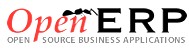 Progiciel de Gestion Intégrée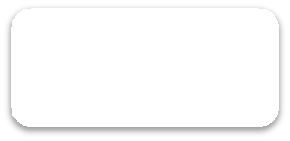 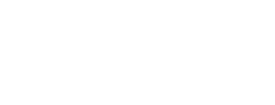 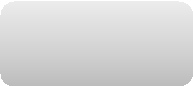 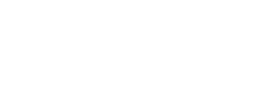 OpenErp est un progiciel qui intègre les principales composantes fonctionnelles de l'entreprise comme la gestion de production, la gestion commerciale, la logistique, les ressources humaines, la comptabilité, le contrôle de gestion, la paie, la gestion de la relation clients CRM, la gestion marketing, etc.À l'aide de ce système unifié, les utilisateurs de différents métiers travaillent dans un environnement applicatif identique qui repose sur une base de données unique. Ce modèle permet d'assurer l'intégrité des données, la non-redondance de l'information, ainsi que la réduction des temps de traitement.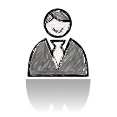 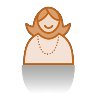 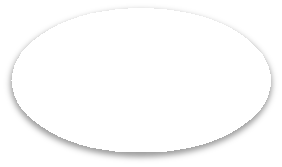 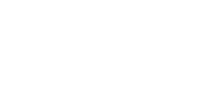 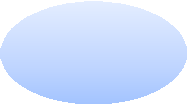 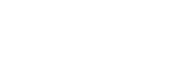 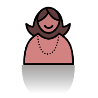 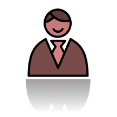 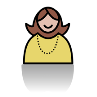 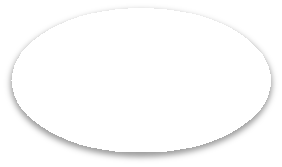 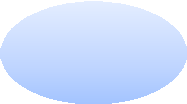 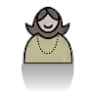 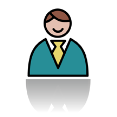 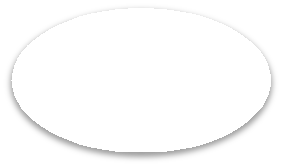 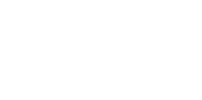 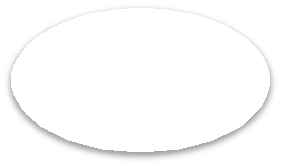 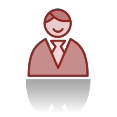 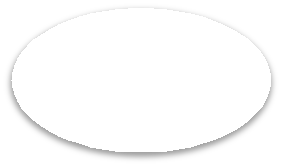 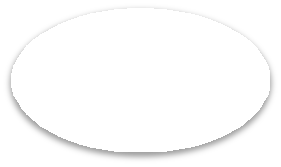 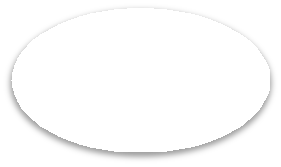 SommaireLA CONNEXION À OPENERP	7 LES DROITS UTILISATEURS	8 LA DÉCONNEXION À OPENERP	8LES AFFICHAGES, VUE D’ENSEMBLE	9LE TRI DES LISTES	10LA VALEUR PAR DÉFAUT	10Le WORKFLOW ou PROCESSUS MÉTIER	11Le TABLEAU DE BORD DE L’UTILISATEUR	12 LE PROCESSUS DES VENTES AUX CLIENTS	13 LA GESTION ADMINISTRATIVE DES RELATIONS AVEC LES CLIENTS, USAGERS	14Tenue du fichier client	14Gestion administrative de la prospection	18Gestion des pistes de vente	18Gestion des opportunités	20Configuration des opportunités	21Suivi des questionnaires	22Traitement des commandes clients	23Création BC entête et corps	23Création BC le pied et infos	24Création BC – Historique	25Création BC - Finalisation	26Suivi des BC à facturer	27Acompte à la commande	28Traitement des commandes annulées ou modifiées	30Gestion  des  ruptures  de  stocks ..........................................................................................................................31     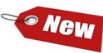 Traitement des livraisons clients	33Traitement d’un BL avec colisage	34Traitement d’une livraison partielle	36Forcer la dispo des articles	38Traitement des factures clients	40Traitement des avoirs	42Erreur de facturation	42Retour de marchandises	44Remises et rabais .............................................................................................................................................. 45    Règlement des factures clients et litiges	50Saisie d’un règlement unique	50Saisie d’un règlement partiel  & erreur d’affectation	51Saisie d’un règlement de plusieurs factures	53Suivi d’un compte client (rapprochement)	54Suivi périodique des comptes clients (rapprochement)	55Gestion des relances clients	56Impression du grand-livre	59Suivi des relations clients	60Gestion des livraisons intracommunautaires et exportations	61 LE PROCESSUS D’ACHATS AUX FOURNISSEURS	63 LA GESTION ADMINISTRATIVE DES RELATIONS AVEC LES FOURNISSEURS	64Tenue du fichier fournisseurs	64Traitement des commandes fournisseurs	67Demande d’achat/appel d’offre	67Demande de prix	68Bon de commande	70 LA GESTION DE LA BASE DE DONNÉES	129 Données de la société	129Conditions et modes de règlement	130Catégories de partenaires	132Gestion du transport	133Modes de transport	133Prix de livraison	134Facturation du transport	136Schéma frais de port	136Gestion des tarifs	137Schéma gestion de tarifs	137Modification d’un tarif existant	138Création d’un tarif simple – Remise habituelle pour un client	140Création d’un tarif avancé – Tarifs par quantité	142Création d’un tarif avancé – Tarif clients avec contraintes	145 LA GESTION DES INFORMATIONS	147 Gestion Électronique des documents - principe	147 GED des partenaires	149 Mise à disposition des informations – Filtrer la base de données	150Extraction de données	150Traitement du fichier d’exportation avec OpenOffice	152Traitement du fichier d’exportation avec Excel	153Gestion des tableaux de bord par l’utilisateur	154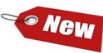  LA GESTION DU TEMPS	155 Gestion des agendas partagés	155 Planification et suivi des activités	156 LA GESTION DE PROJETS	157 GESTION ADMINISTRATIVE DE PROJETS	158Définition d’un projet	158Définition des étapes du projet	160Définition des tâches	162Ordonnancement des tâches	163Définition des incidents	164Visualisation du temps	165Configuration des étapes / des ressources	166 LE SUIVI COMPTABLE	167Configuration des périodes comptables	167Paramétrage des journaux	168Gestion du plan de comptes	169Configuration des comptes	169Création d’un compte	170Visualisation d’un compte	171 Saisie d’écritures comptables	172 Paramétrage & gestion des taxes	173 Gestion des banques	175 Gestion de la caisse	176 Gestion des ordres de paiement	178 Gestion des écritures d’abonnement	179Edition des états comptables partenaires (ou rapports)	182Suivi compte de tiers	182Balance âgée clients/fournisseurs	183 État de la déclaration de TVA	184 LA GESTION DES MODÈLES DE DOCUMENTS OU RAPPORTS	185Gestion de modèles de documents	185Modification d’un rapport existant	186Création d’un rapport	188Installation modules de gestion des rapports	189 PARAMÉTRAGES ADMINISTRATEUR	190Configuration des données de la société	190Configuration domiciliation bancaire	191Configuration des utilisateurs	192Configuration des numéros de documents	195Installation de modules supplémentaires	196Gestion des tableaux de bord	197Gestion des menus de l’application	198Gestion des langues	199Gestion des vues – changer l’affichage des champs d’une liste	201Création d’une base de données	203Conservation d’une base de données (sauvegarde, restauration, etc.)	204 FAQ ET MESSAGES D’ERREUR	205Messages d’erreur	205Foire aux questions	206 PRÉSENTATION D’OPEN ERPLA CONNEXION À OPENERPL’accès à OpenErp se fait par l’interface Web en lançant le navigateur internet. Une fois dans le navigateur, il faut saisir l’adresse IP ou le nom du serveur sur lequel se trouve l’application. Cette connexion peut être ajoutée aux favoris pour un accès rapide par la suite.Il convient d’associer le port séparé par :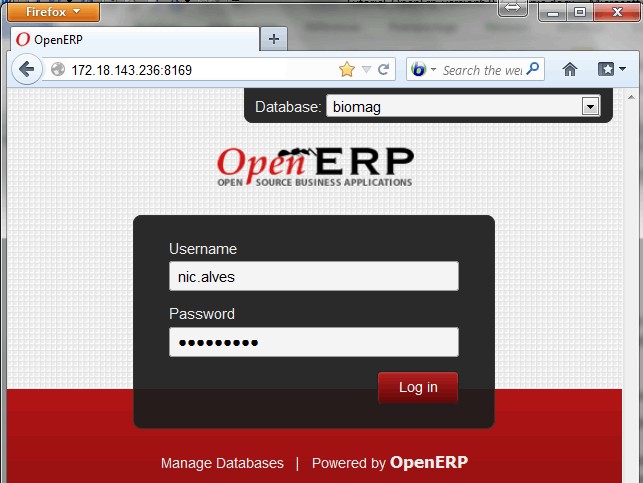 à l’adresse du serveur, le toutLes identifiants de connexion sont donnés à chaque utilisateur par l’administrateur de la société (par exemple le professeur).Dans notre exemple, l’utilisateur Nicolas Alves se connecte ensaisissant son identifiant	et son mot de passe (pardéfaut, il s’agit l’identifiant). Il faut cliquer sur  pour se connecter.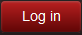 L’administrateur de la base de données possède tous les droits, et accède à tous les modules de l’application.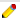 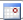 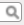 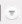 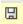 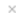 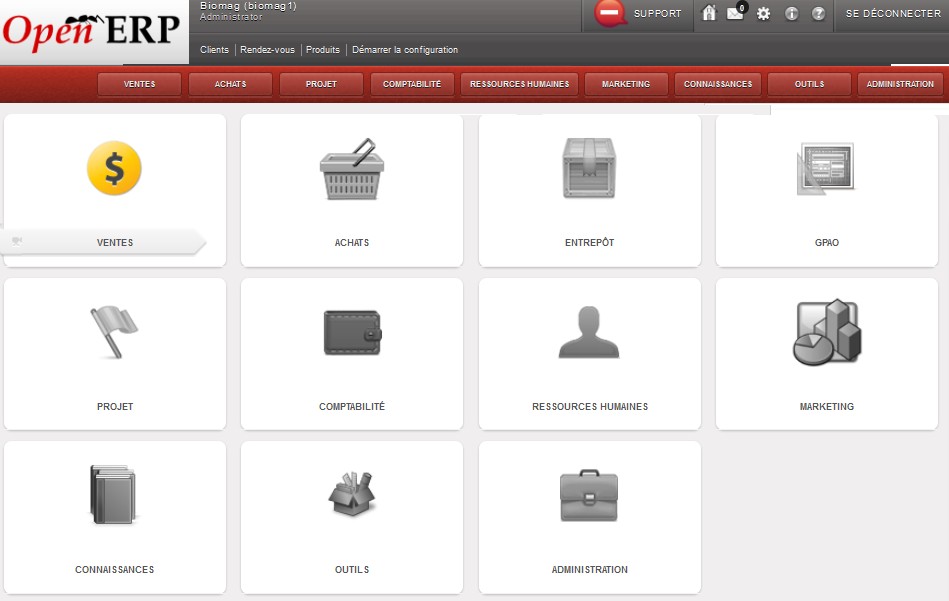 après la sauvegarde d’un enregistrement, le contenu de certains champs apparait en rouge. En positionnant la souris sur le contenu, Il est possible d’accéder directement à l’information. Ici, à partir du bon de commande il est possible d’accéder à la fiche du fournisseur.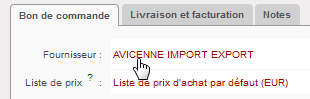 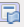 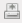  LES DROITS UTILISATEURSL’un des points importants est la gestion des droits d’accès aux informations. La majorité des utilisateurs n’a besoin que de certaines informations de la base de données et n’est amenée à en modifier qu’une petite partie. De ce fait, chaque utilisateur a accès à certains modules et dispose de droits (lecture/écriture/modification) sur les données et les éléments. Par exemple, si l’utilisateur détient le rôle de « responsable administratif », il peut valider les factures alors que le responsable des ventes s’attache à faire une demande de création de facture sans pouvoir la valider. Ainsi, l’interface du responsable administratif n’est donc pas tout à fait la même que celle du gestionnaire administratif des ventes. De plus, un module commun ne leur donne pas forcément les mêmes droits d’accès et de contrôle sur les données.Nous pouvons comparer la page d’accueil du gestionnaire des achats, du gestionnaire des ventes et du responsable administratif.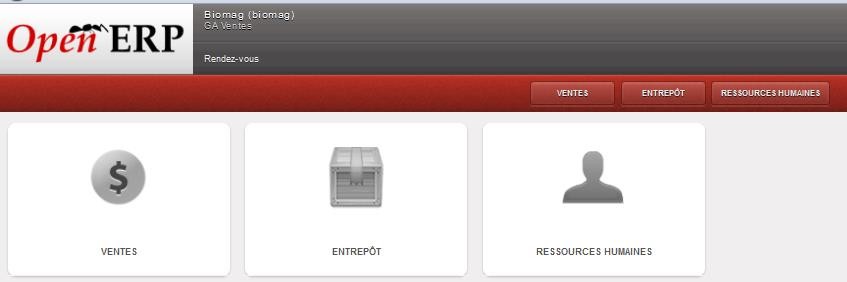 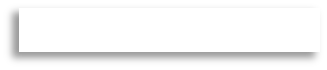 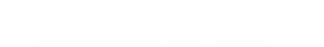 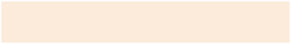  LA DÉCONNEXION À OPENERP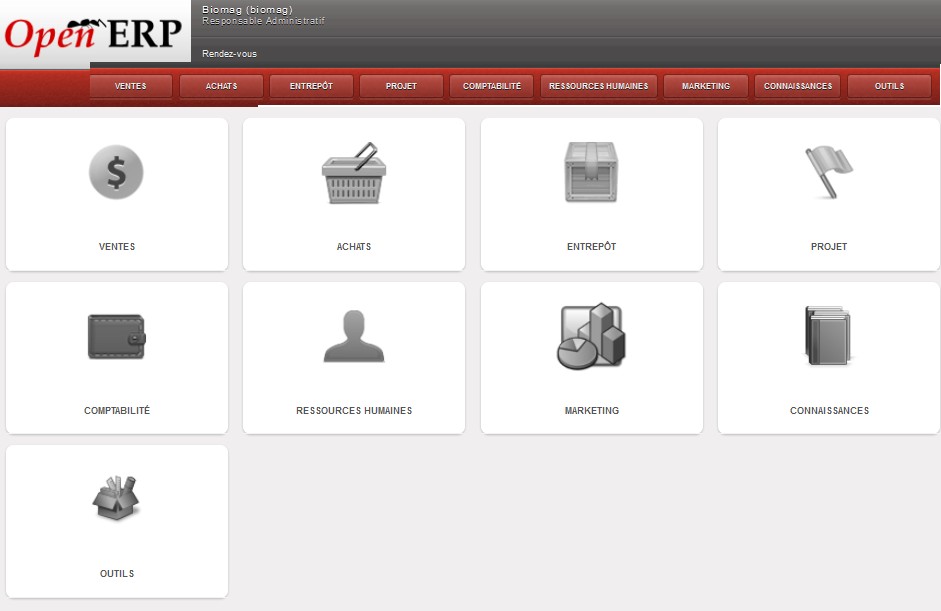 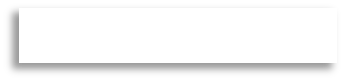 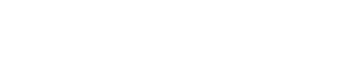 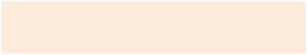 Il convient de cliquer surpour quitter la base de données active. Le clic surde l’onglet du navigateur oudu navigateur ne permet pas l’arrêt du fonctionnement de la BDD.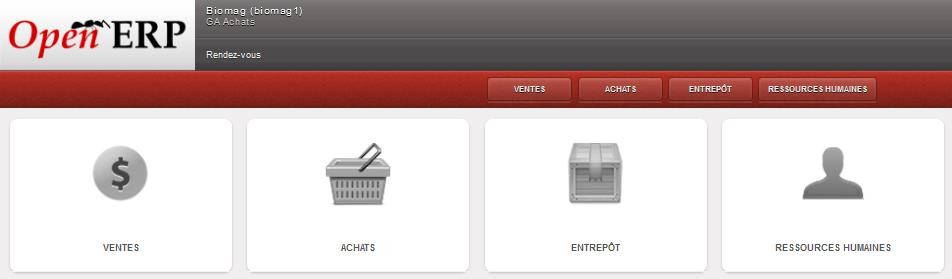 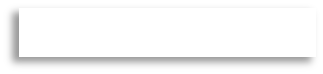 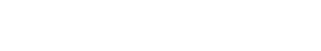 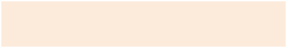 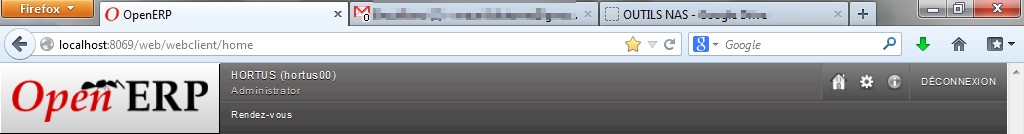 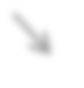 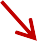 LES AFFICHAGES, VUE D’ENSEMBLE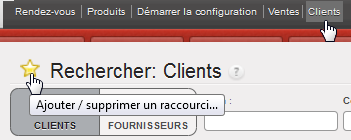 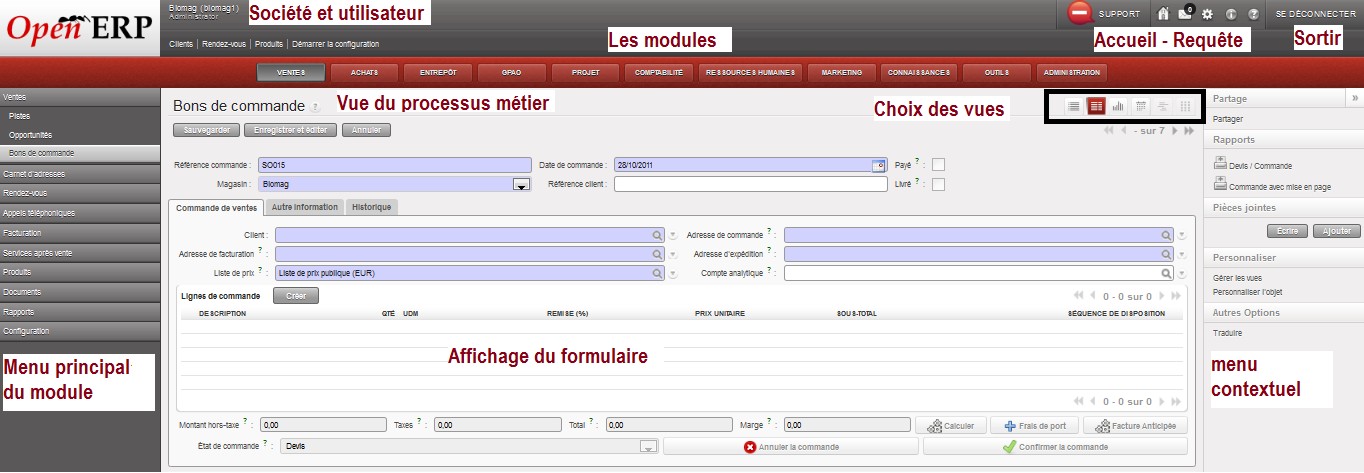 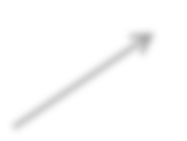 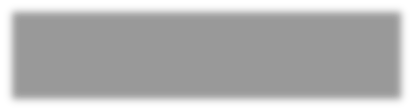 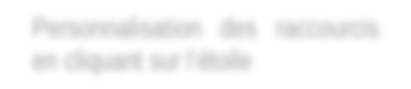 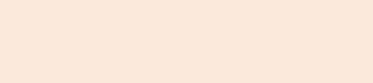 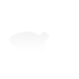 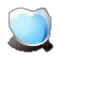 Personnalisation des raccourcis en cliquant sur l’étoile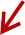 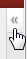 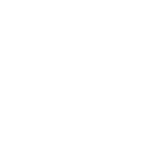 Affichage d’une VUE LISTE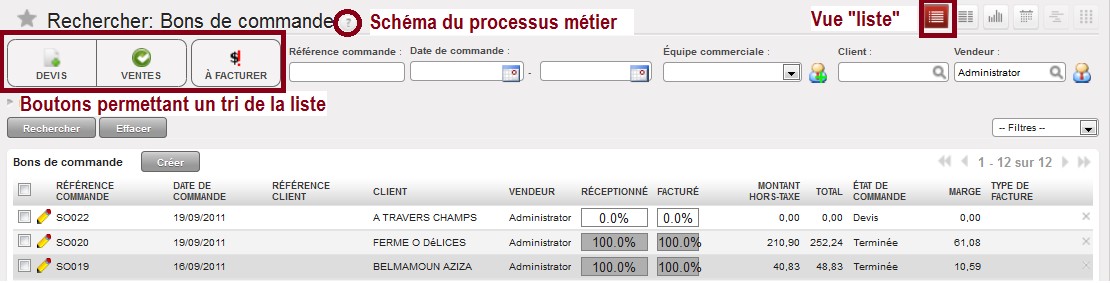 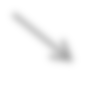 OpenErp V6 (6.0.3 & 6.1)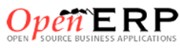 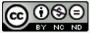 © CERPEG 2012 - Mise à jour juin 2014 | Fabienne Mauri - Académie de Bordeaux	Page 9LE TRI DES LISTESun double-clic fait apparaitre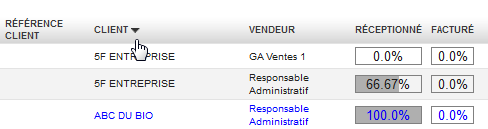 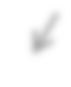 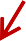  pour permettre un tri alphabétique ou chronologique.LA VALEUR PAR DÉFAUTLes valeurs par défaut permettent de gagner du temps lors de la saisie, en spécifiant une fois pour toutes quelle valeur doit apparaître automatiquement dans un champ.Ajout d'une valeur par défautLe champ <Pays> doit être automatique compléter par ‘France’ lors de la saisie d’une nouvelle fiche partenaire.Saisir la valeur du champ ‘France’, puis cliquer sur le bouton droite du champ pour faire apparaitre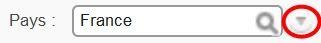 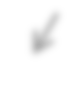 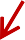 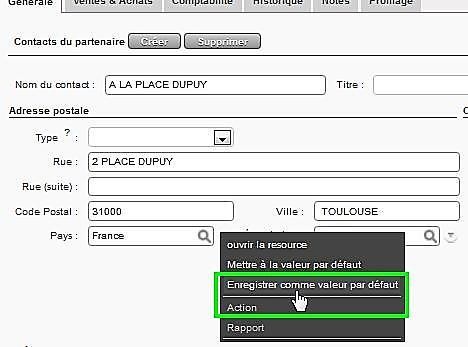 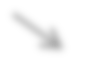 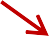 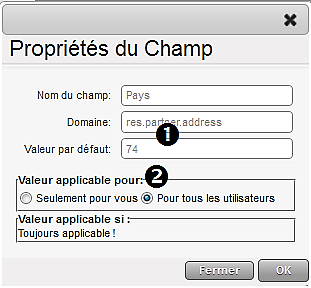 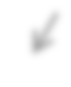 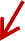 Clic sur <Enregistrer comme valeur par défaut> ce champUne fenêtre s’ouvre pour signaler que cette valeur peut être utilisée pour tous les utilisateurs de cette application ou que pour vous .Il convient alors de faire un choix puis de l’enregistrer.RemarquesPour modifier une valeur par défaut, il suffit simplement de mettre une nouvelle valeur par défaut, avec les mêmes conditions d'application que la valeur par défaut que l'on souhaite changer. Pour supprimer une valeur par défaut, il suffit de spécifier un contenu vide comme valeur par défaut. Autre manière d’insérer un champ par défaut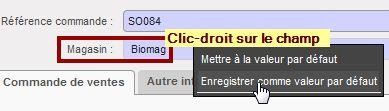 Le WORKFLOW ou PROCESSUS MÉTIERUn WorkFlow représente les différents processus métier de l’entreprise. Il va schématiser une suite de tâches ou d’opérations effectuées par les différents acteurs du processus.L’une des particularités pour l’utilisateur est d’accéder aux WorkFlow de l’entreprise à tout moment.Ces WorkFlow sont paramétrables en fonction des choix de gestion des processus par l’organisation (entreprise, association, etc.).Par exemple, une commande de vente d’un certain montant doit être approuvée par le responsable administratif plutôt que par le gestionnaire des ventes, avant de déclencher la livraison.Visualisation d’un Processus général de Vente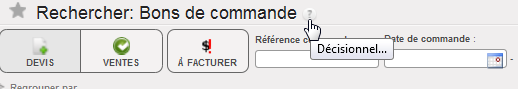 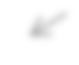 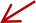 Pour cela, il suffit d’interroger les « bons de commande » par le ?Visualisation d’un Processus lié à une commande clientÀ partir de la commande, quel que soit son état d’achèvement, l’interrogation du WorkFlow permet de voir l’ensemble des tâches réalisées.Dans le cas présent, la commande	est passée de l’état de brouillon  à l’état de commande confirmée. Lafacture et la préparation de la livraison n’ont pas encore été traitées, la référence du document n’est pas inscrite dans lecartouche	et/ou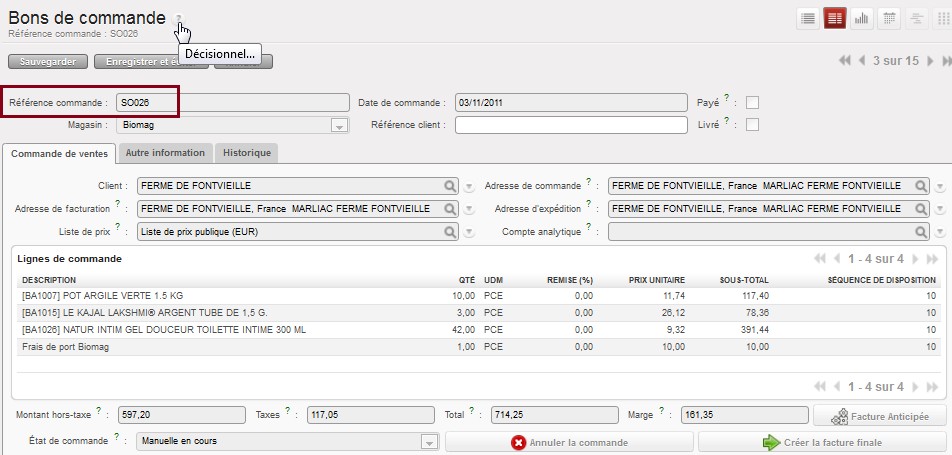 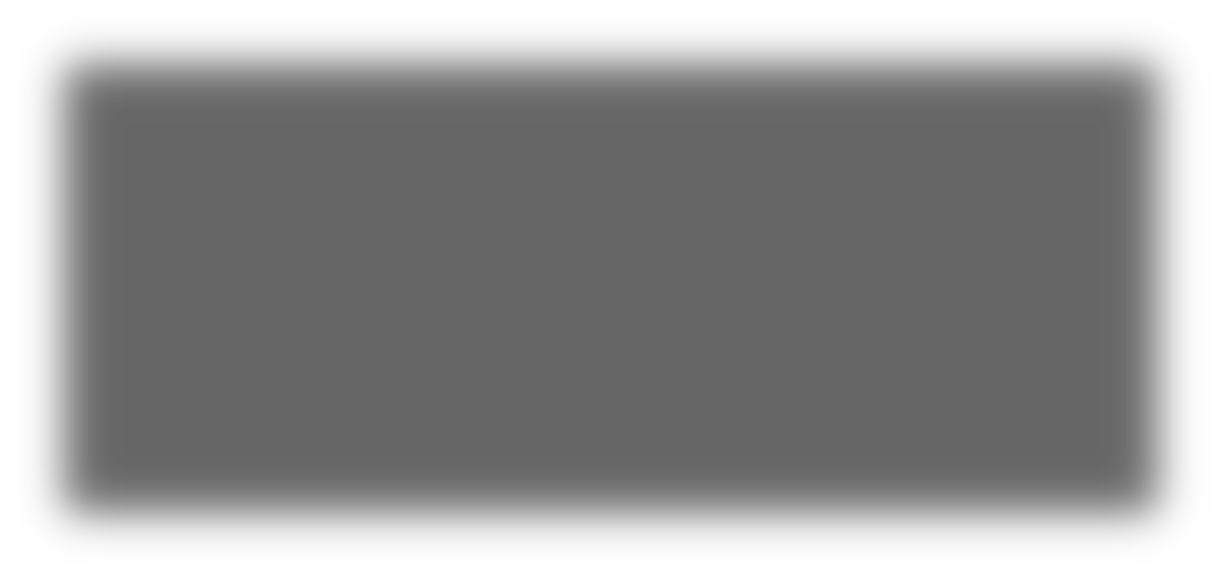 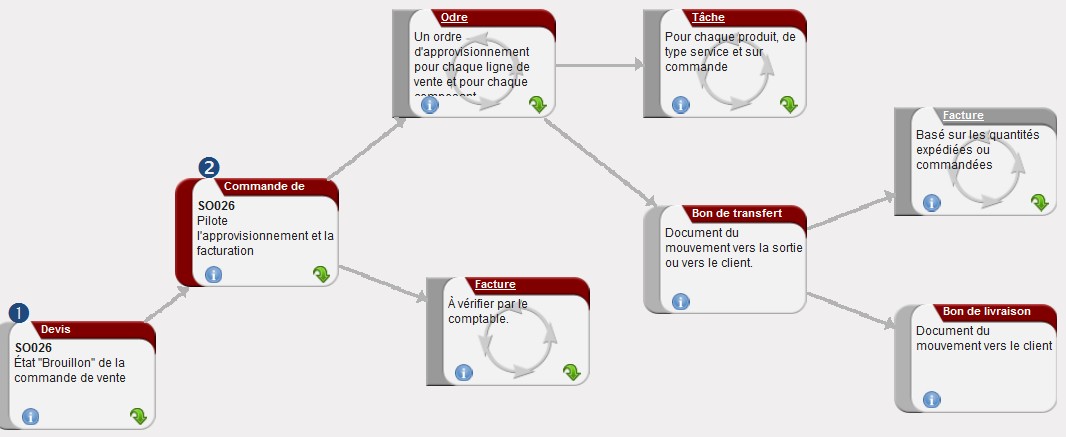 Les tâches non traitées sont grisées dans le processus (tel est le cas de la facture qui n’est pas basée sur les quantités expédiées mais sur les quantités commandées).La permet d’accéder aux informations de référence (courriel, documents, etc.).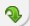 Le TABLEAU DE BORD DE L’UTILISATEURLe tableau de bord présente un aperçu sur une seule page des informations importantes dont l’utilisateur a besoin pour gérer rapidement ses tâches. Chaque module (ventes, achats, entrepôt, etc.) possède son propre tableau de bord ce qui informe l’utilisateur des tâches à réaliser, des échéances, des plannings, des rendez-vous, des états statistiques, etc.Les tableaux de bord sont dynamiques c’est-à-dire que l’utilisateur peut naviguer facilement en cliquant sur l’élément pour le faire apparaître.Un tableau de bord est entièrement paramétrable et il peut être défini comme page d’accueil dans le profil utilisateur. Ainsi, l’environnement s’adapte aux besoins de chaque utilisateur et non l’inverse. Tableau de bord du responsable administratif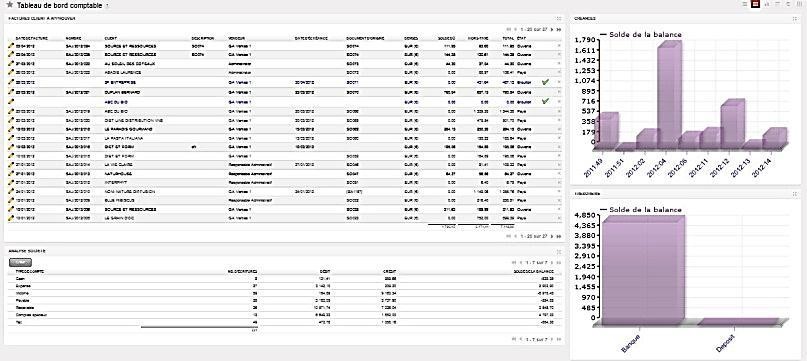  Tableau de bord du gestionnaire administratif des ventes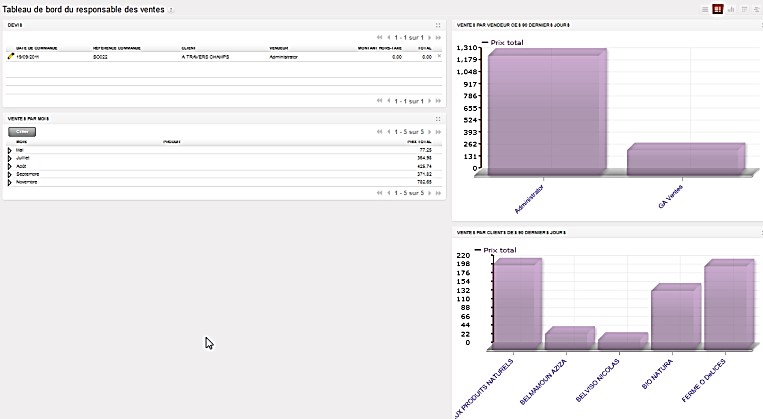  Tableau de bord du gestionnaire administratif des achats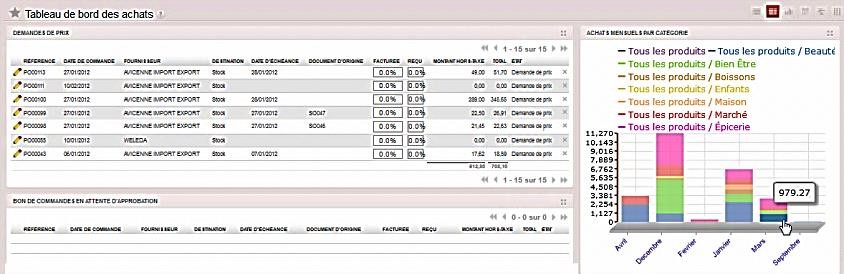  Tableau de bord de l’entrepôt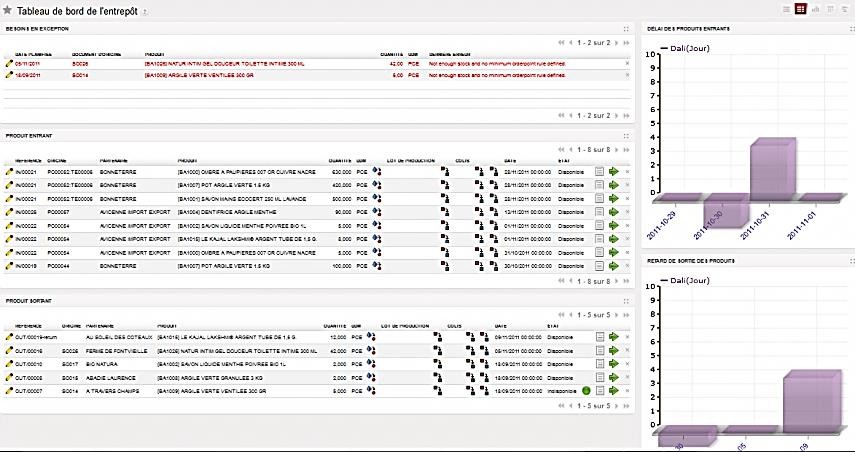  LE PROCESSUS DES VENTES AUX CLIENTSCommande client Numérique, papier, téléphone, courriel, en ligne, etc… ici, il est fait état du traitement manuel des commandesCOMMANDEPilote l’approvisionnement et la facturationTraitement du colisageORDREChaque ligne article va déclencher un ordre d’approvisionnementBrouillon à confirmerRÈGLEMENT ACOMPTEEnregistrement encaissementCOMPTABILITÉÉcriture comptable Facture « ouverte »BON  DE TRANSFERTDocument interne du mouvement de stock vers le ClientBON DE LIVRAISONDocument à destination du clientFACTURE  A APPROUVERBrouillon à confirmer par le responsable Administratif Facturation basée sur lesquantités expédiéesou commandéesFACTURE « OUVERTE »Facture validéeSAV - RÉCLAMATIONSuivi d’une réclamation clientAPPEL TÉLÉPHONIQUESuivi appel entrant/sortant clientTraitement  de l’anomalieAnomalieAVOIRTraitement  de l’anomalieRèglementCOMPTABILITÉÉcriture comptable Facture « ouverte »COMPTABILITÉÉcriture comptableCOURRIELSuivi des courriels envoyés au clientRÈGLEMENT CLIENTEnregistrement del’encaissement	COMPTABILITÉÉcriture comptable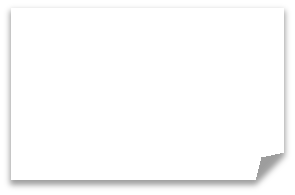 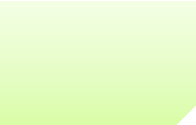 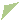 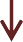 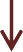 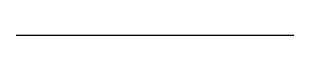 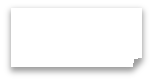 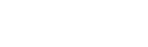 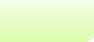 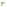 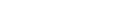 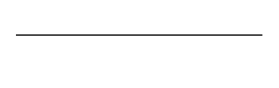 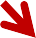 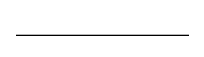 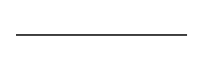 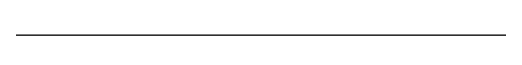 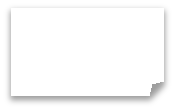 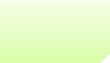 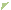 LETTRAGE  DU  COMPTE (RÉCONCILIATION)Rapprochement entre la facture et le règlementFACTURE RÉGLÉEL’état de la facture est terminé LA GESTION ADMINISTRATIVE DES RELATIONS AVEC LES CLIENTS, USAGERS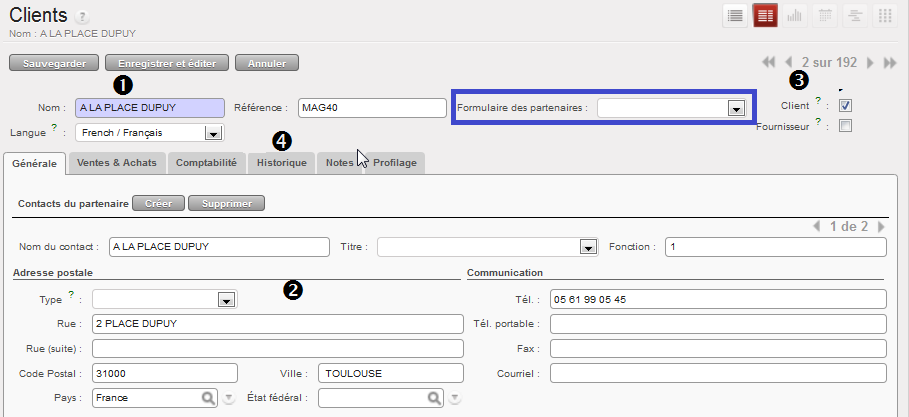 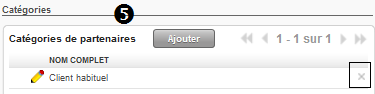 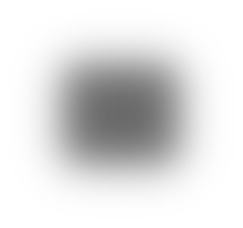 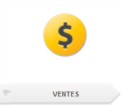 Tenue du fichier client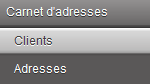 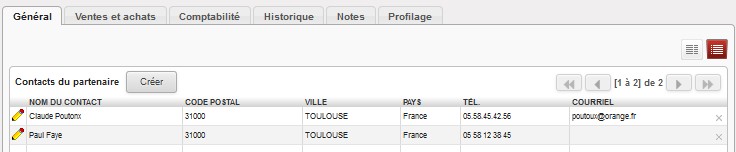 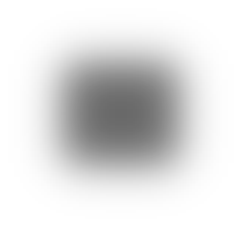 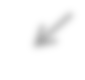 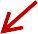 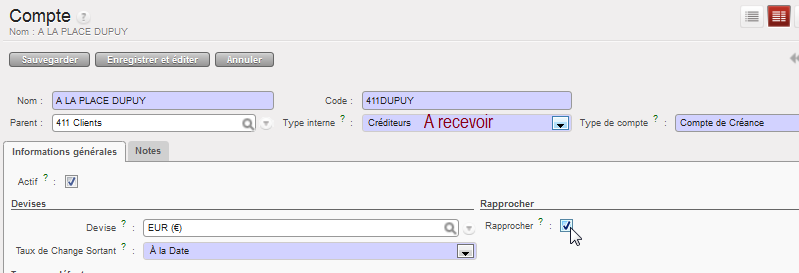 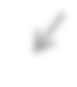 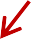 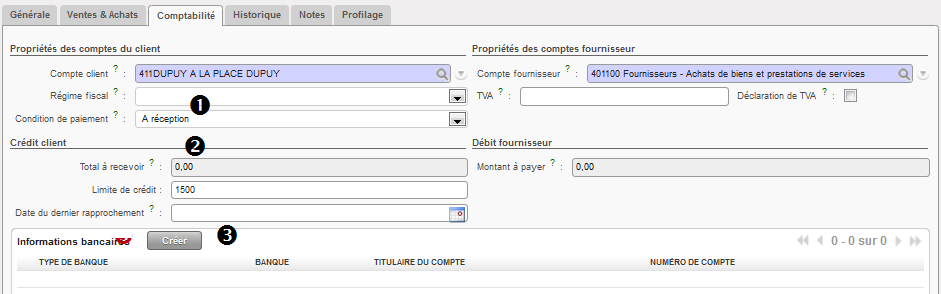 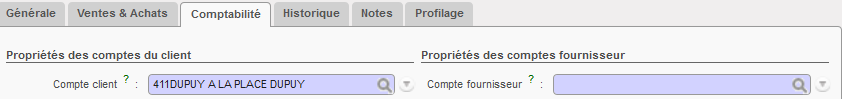 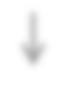 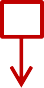 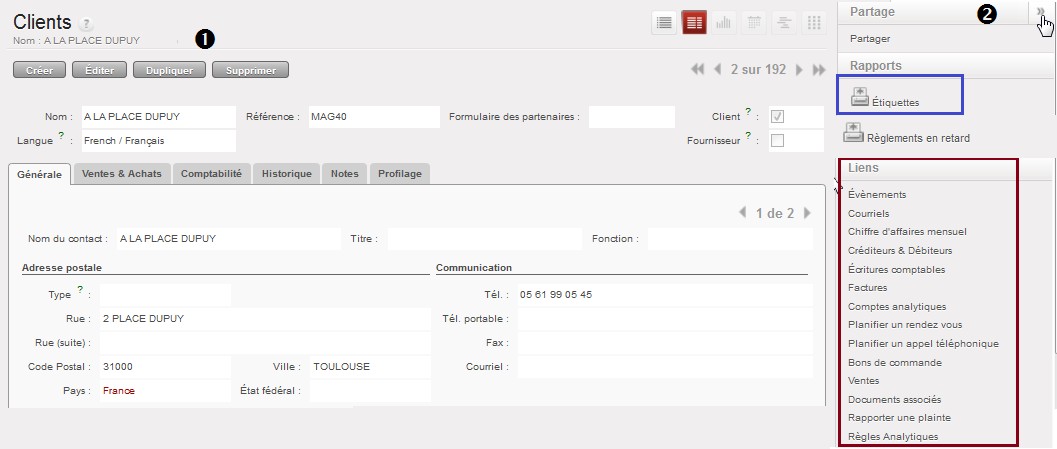 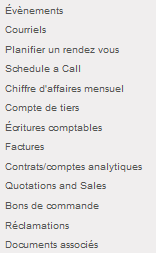 Gestion administrative de la prospectionGestion des pistes de venteOpérations	ManipulationsLes "Pistes" permettent de gérer et de suivre tous les contacts initiaux avec un prospect ou un partenaire montrant un intérêt pour les produits ou services.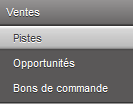 Une piste est généralement le premier pas dans le cycle de ventes. Une fois confirmée, une piste peut être convertie en opportunité, créant en même temps le partenaire concerné afin de faire un suivi détaillé de toutes les activités associées. Il faut installer le module CRM s’il n’existe pas (voir installation des modules) Affichage de la liste des pistes de venteLa liste permet de visualise toutes les pistes en-cours de traitementGestion des pistes de venteOuvert : la piste est amorcée, elle est suivie. Convertir en opportunitéEscalader : permet de transférer la piste au supérieur hiérarchique de celui qui l’a établi Supprimer la fiche Créer une piste de venteLa piste est identifiée par son objet et la priorité  du traitement qui lui est donnée, une catégorie configurée en amont lui est attribuée. Le créateur de la fiche (l’utilisateur) est toujours identifié pour assurer un meilleur suivi. Piste - ContactLe contact, non encore enregistré dans la liste des partenaires, est identifié. Un lien peut être fait avec un autre partenaire (client/fournisseur). La partie note  décrit des éléments importants de la situation commerciale.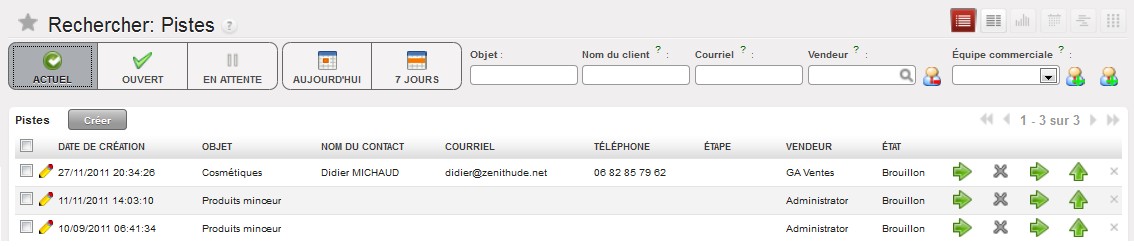 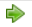 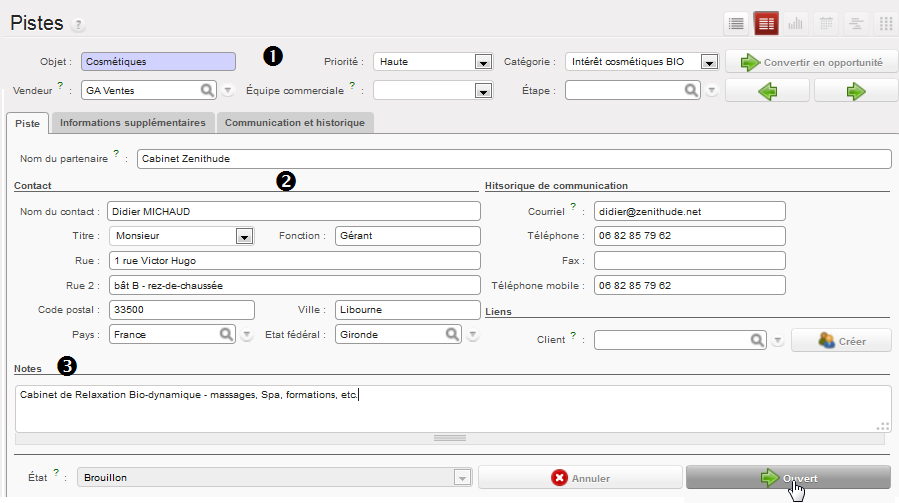 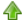 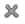 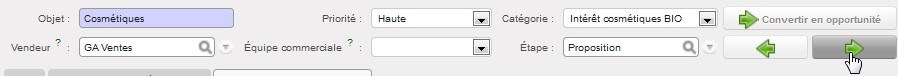 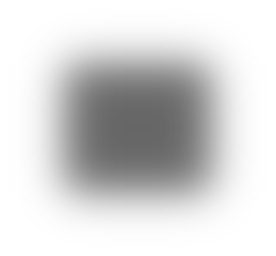 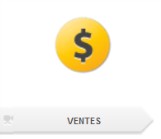 Ces flèches permettent de faire avancer ou reculer les étapes de la piste de vente.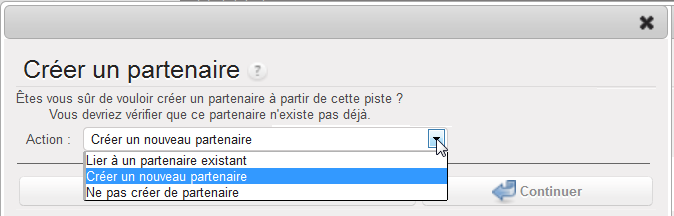 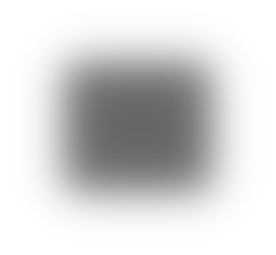 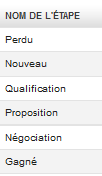 Gestion des opportunités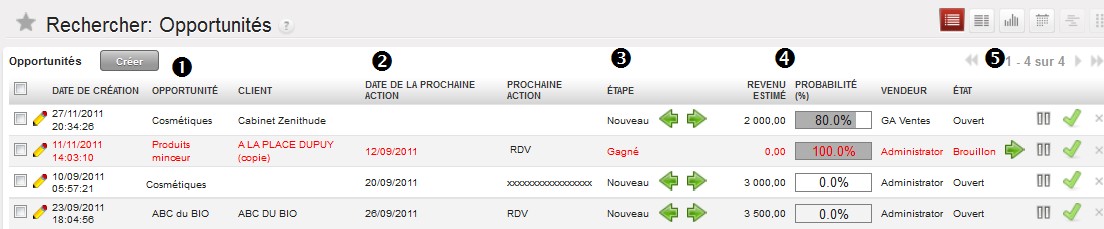 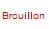 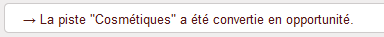 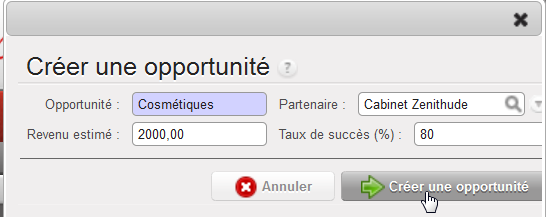 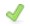 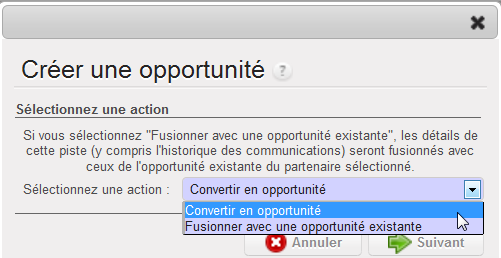 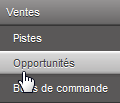 Configuration  des opportunités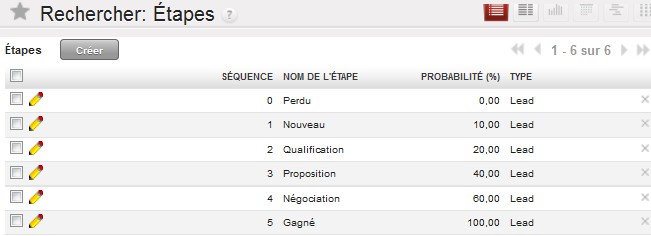 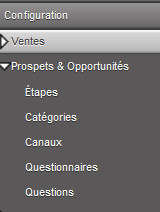 Suivi  des questionnaires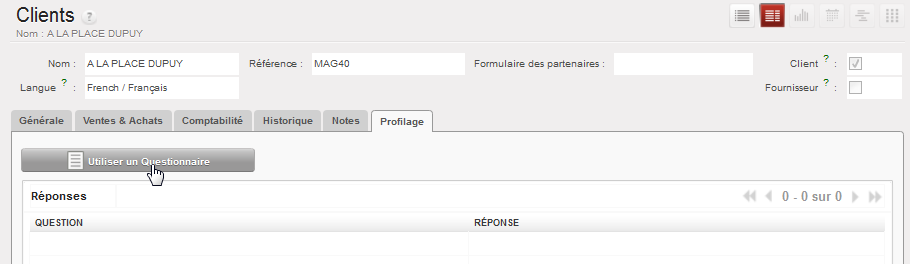 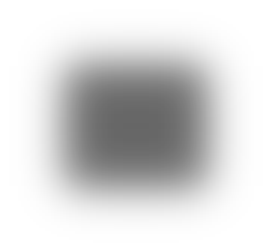 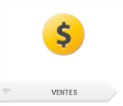 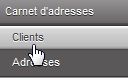 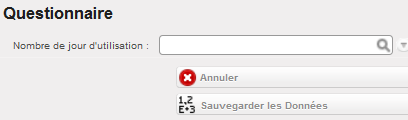 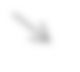 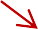 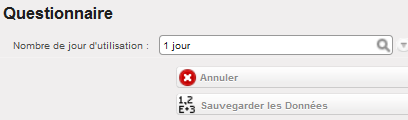 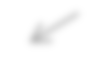 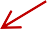 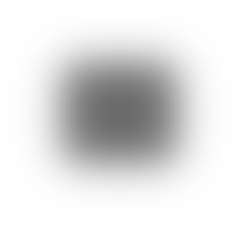 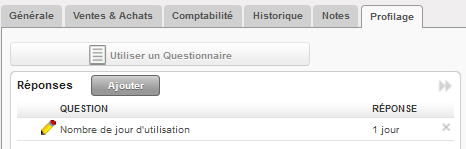 Traitement  des commandes clients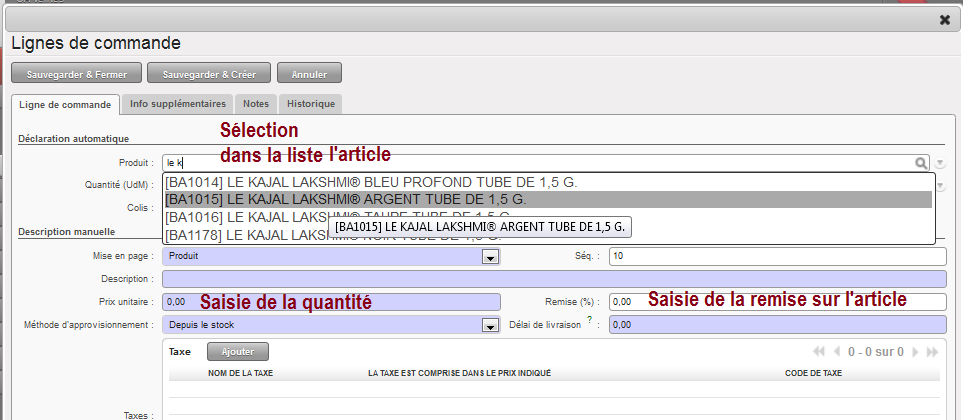 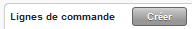 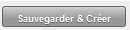 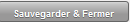 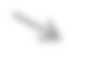 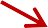 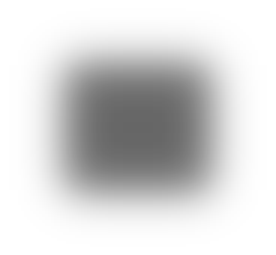 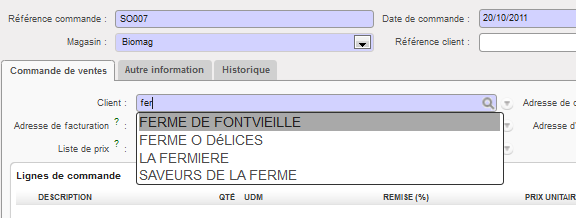 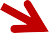 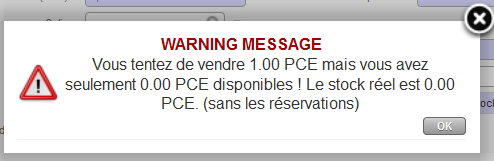 Création BC entête et corps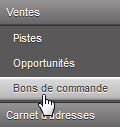 Création BC le pied et infos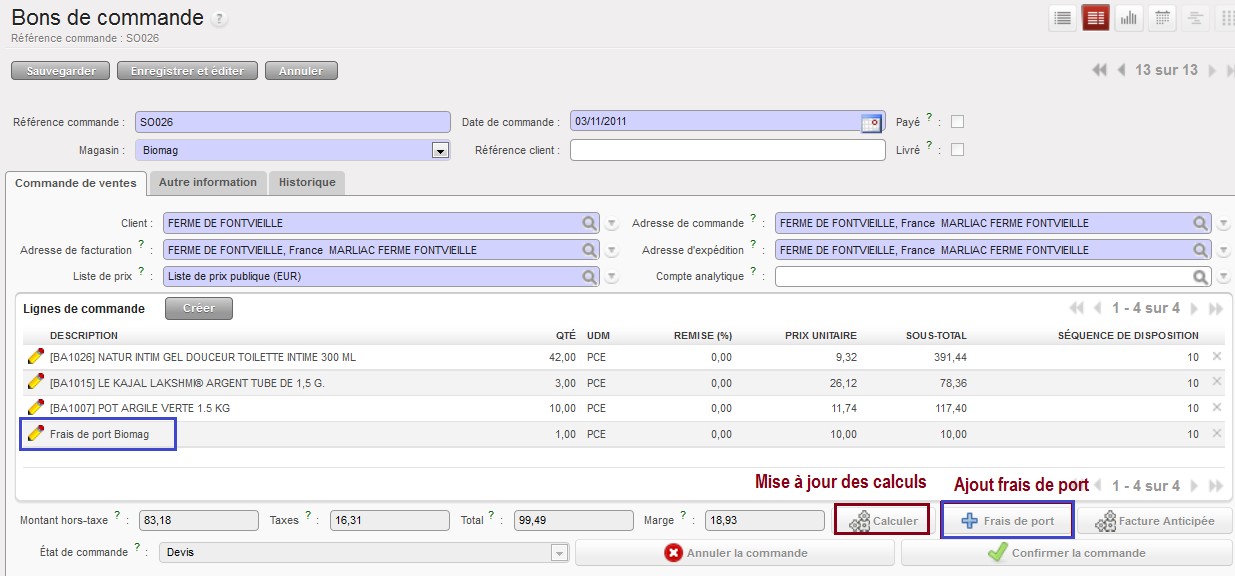 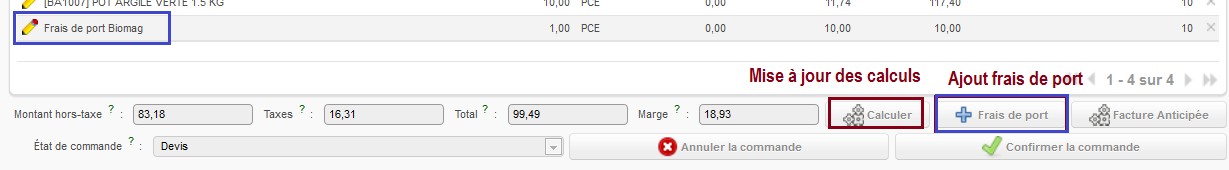 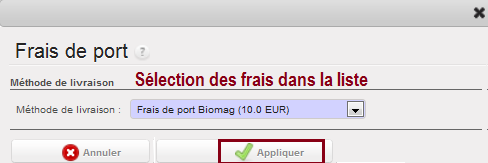 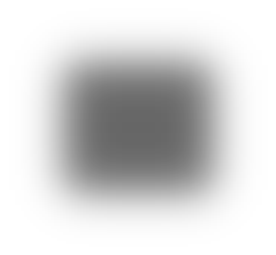 Création BC – Historique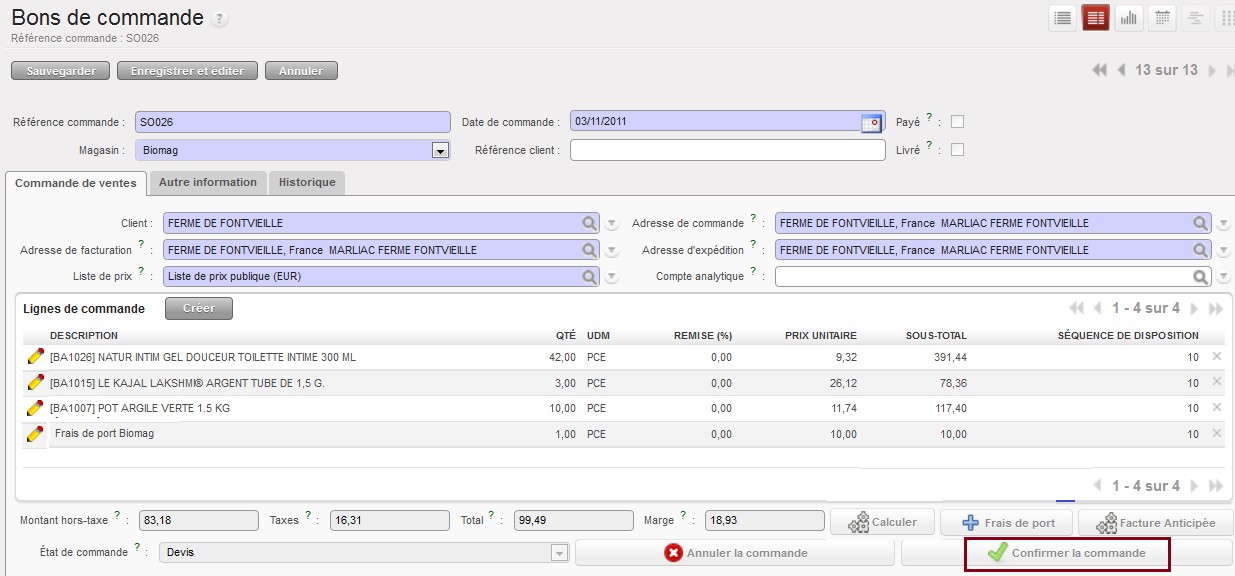 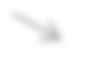 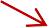 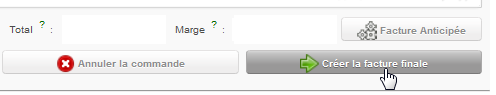 Création BC - Finalisation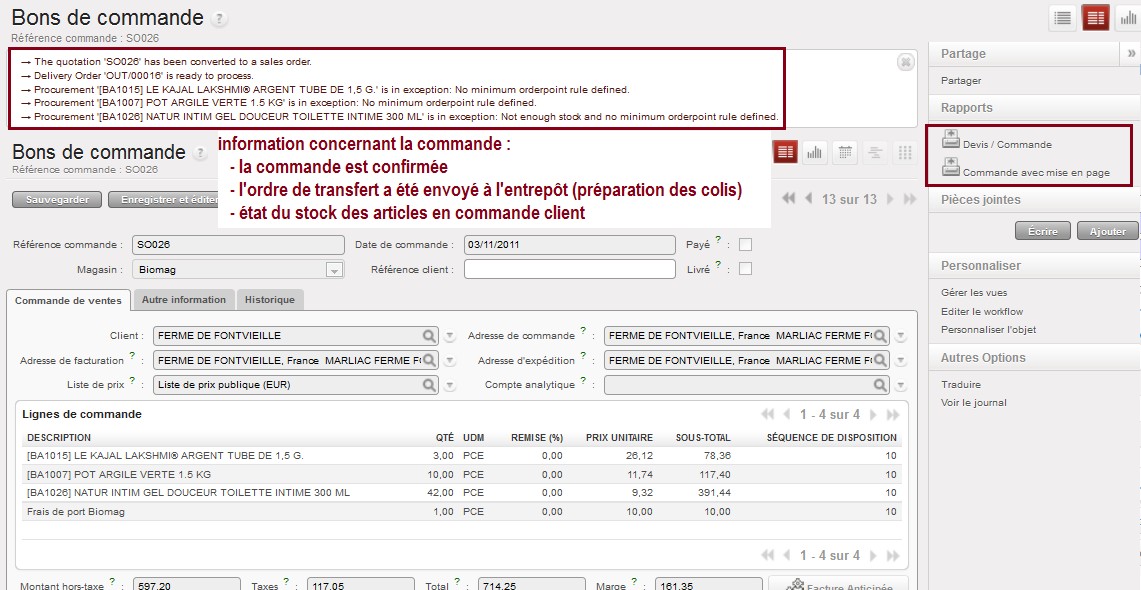 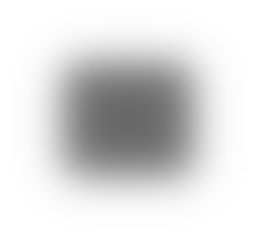 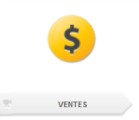 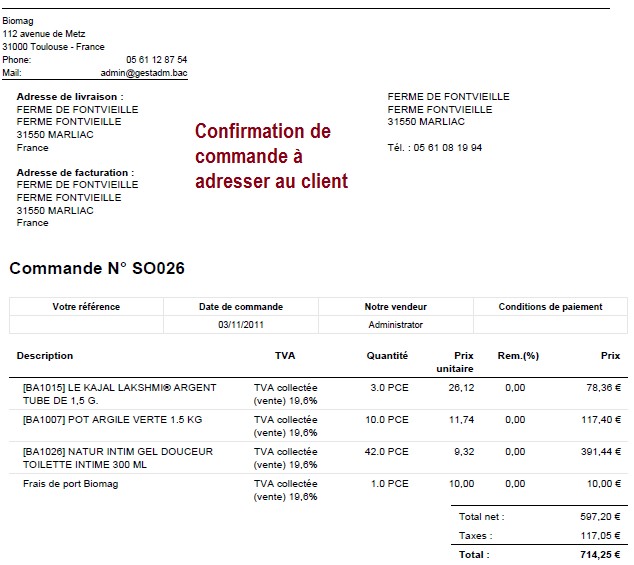 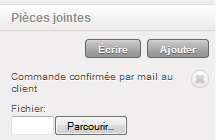 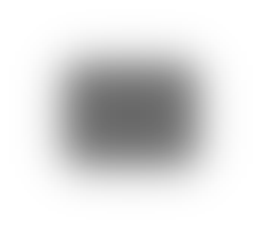 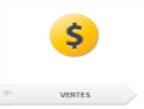 Suivi des BC à facturer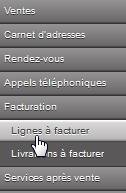 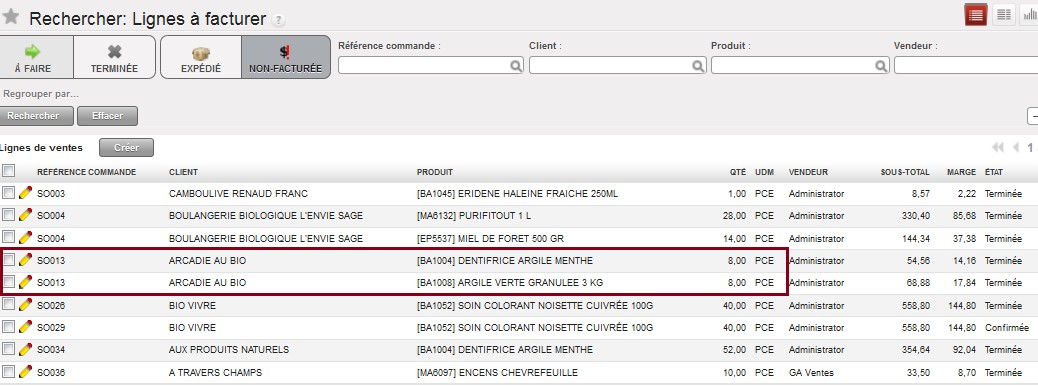 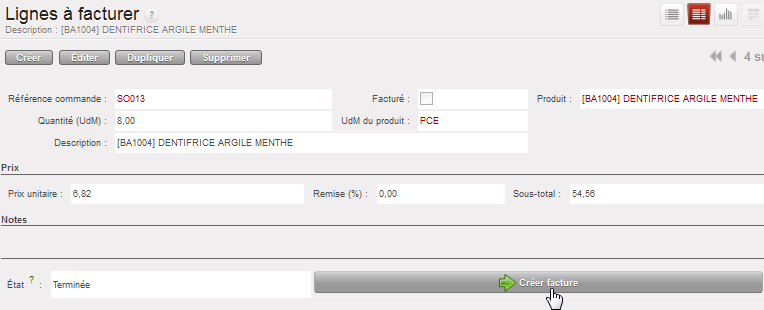 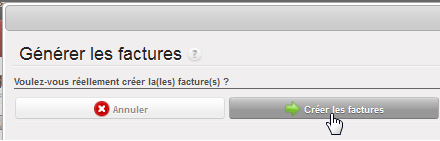 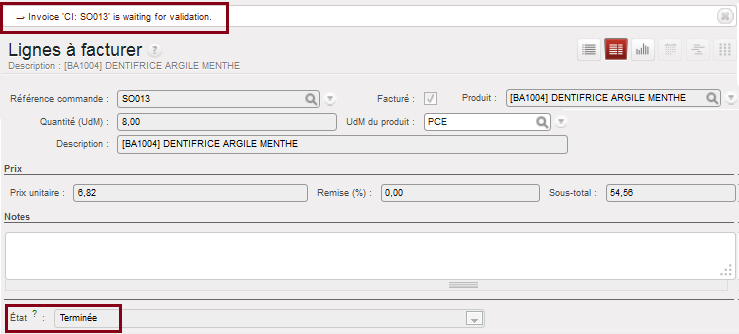 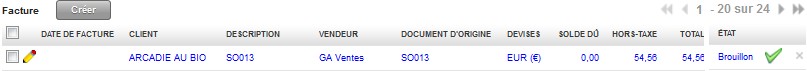 Acompte à la commande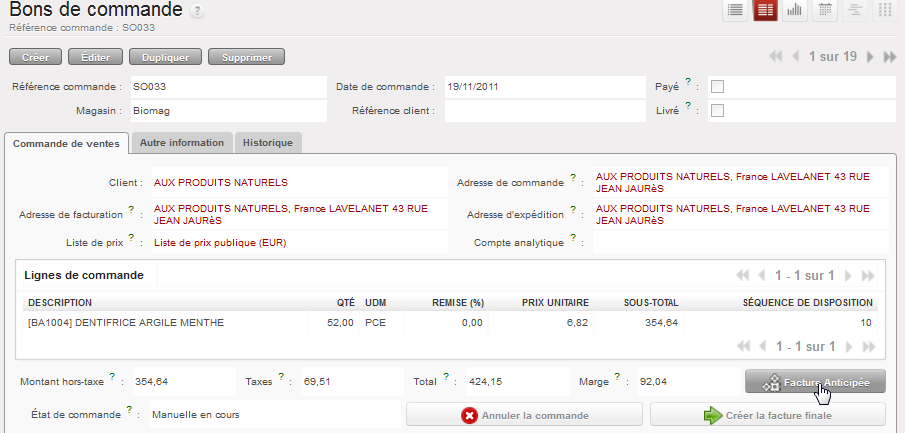 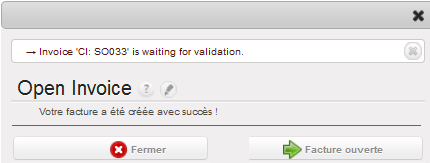 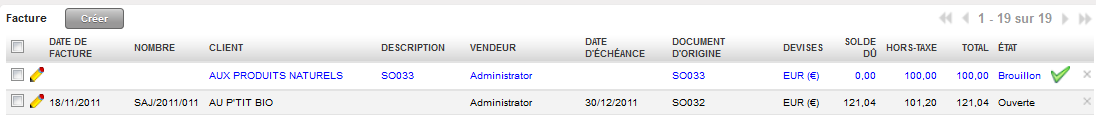 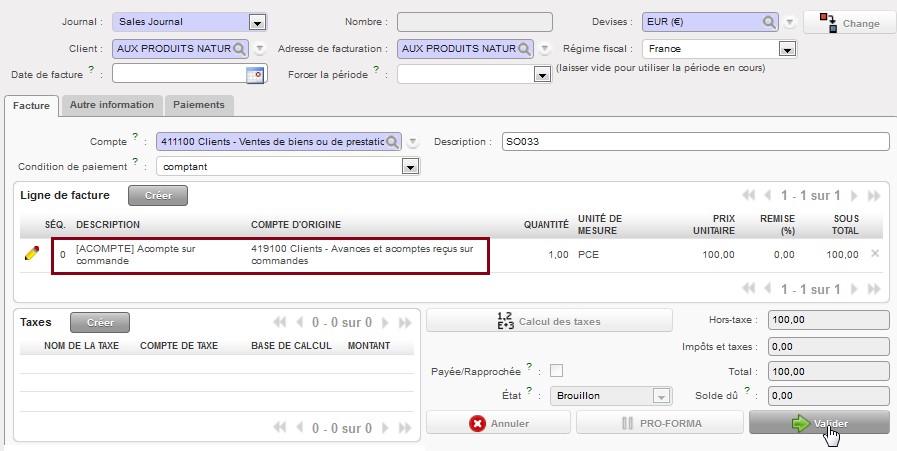 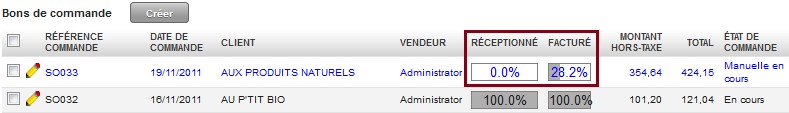 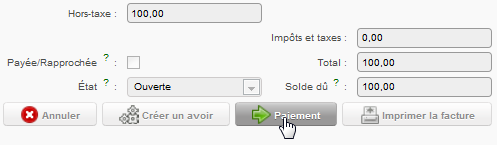 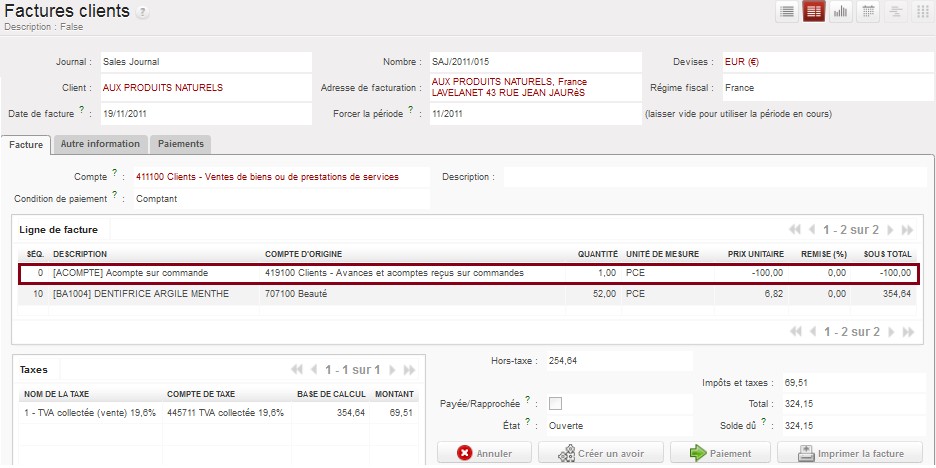 Traitement des commandes annulées ou modifiées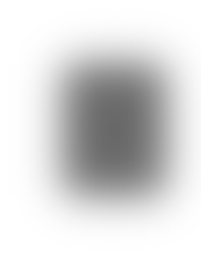 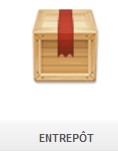 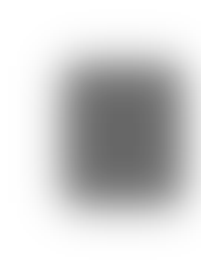 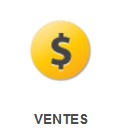 Gestion des ruptures de stocks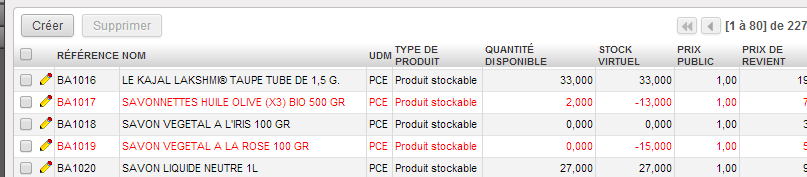 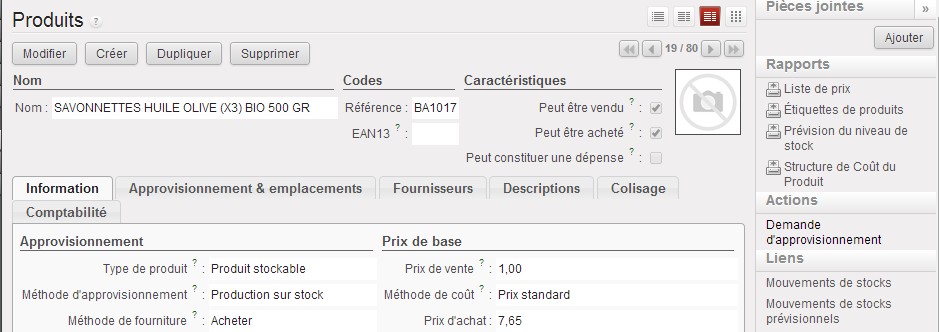 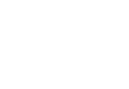 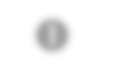 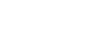 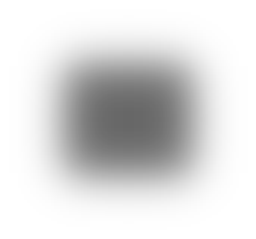 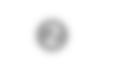 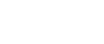 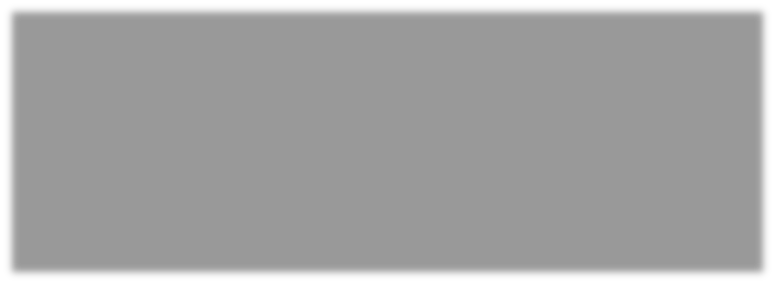 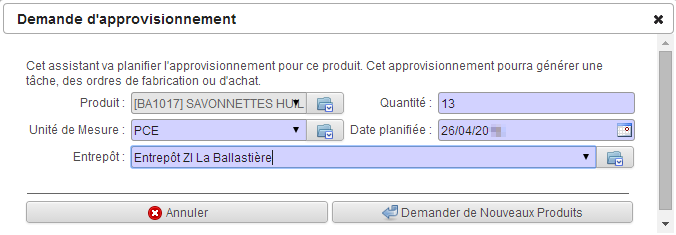 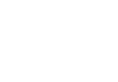 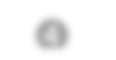 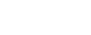 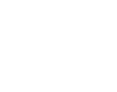 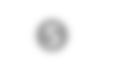 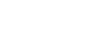 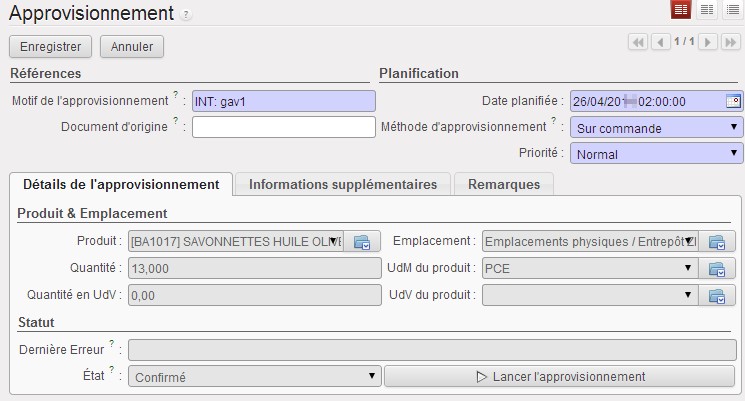 Opérations	ManipulationsLe traitement des ruptures de stock lors de l’enregistrement d’une commande client peut être traité automatiquement.Lors de l’enregistrement des commandes clients, certains articles sont signalés en rupture de stock. Le gestionnaire administratif des ventes GAV peut alors faire une demande automatique de réapprovisionnement auprès du GAA (gestionnaire administratif des achats). GAV - Demande de réapprovisionnementDemande de réapprov. Ouvrir la fiche de l’article en rupture de stock	lance le réapprovisionnement auprès du GAA.	 Indiquer la quantité du produit et l’entrepôt de stockage. Valider la demandeUne fois la demande enregistrée, elle est en attente  d’approvisionnement.Il est alors impossible de la modifier.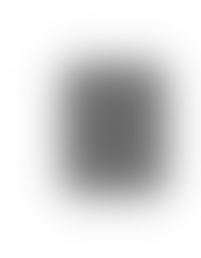 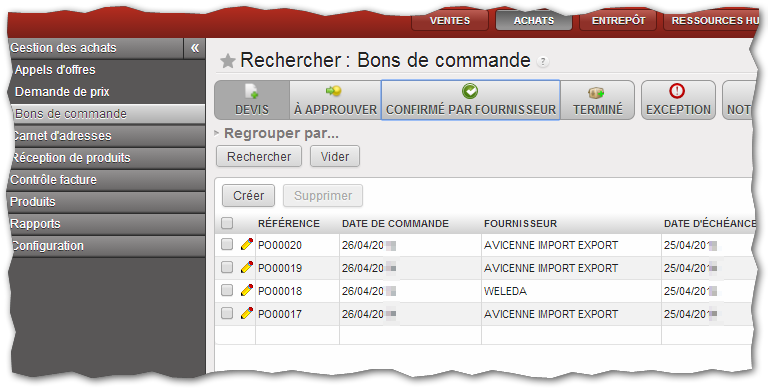 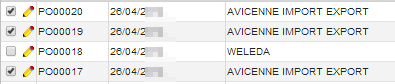 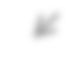 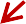 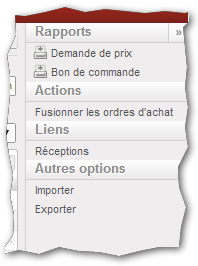 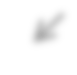 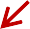 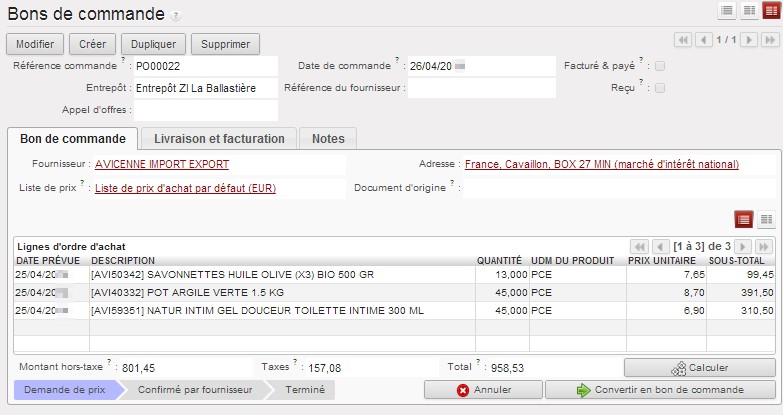 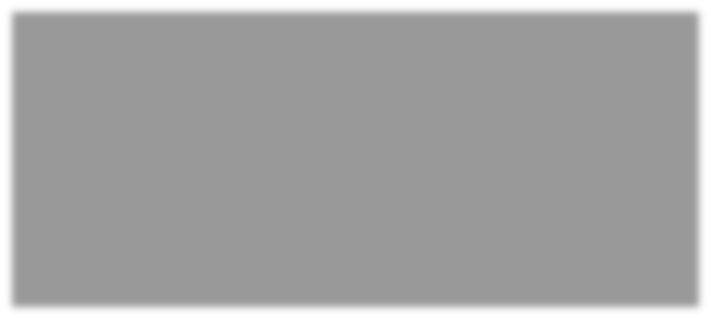 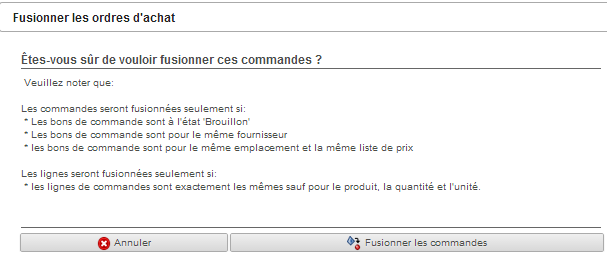 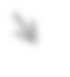 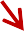 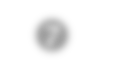 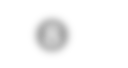 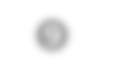 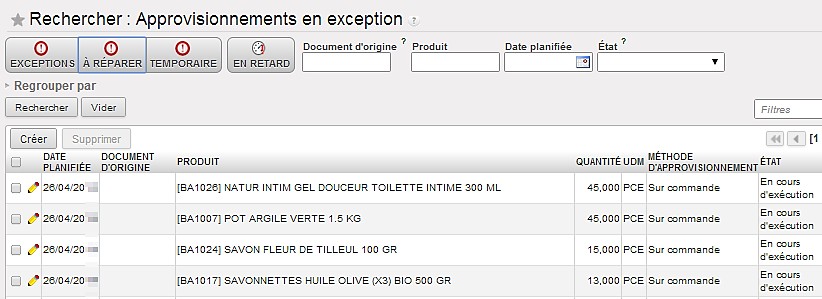 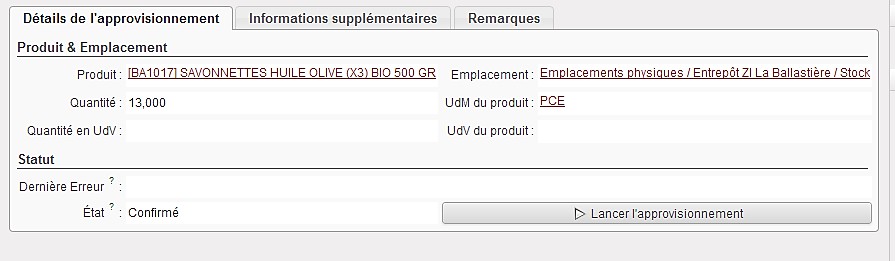 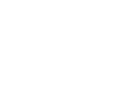 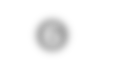 Traitement des livraisons clients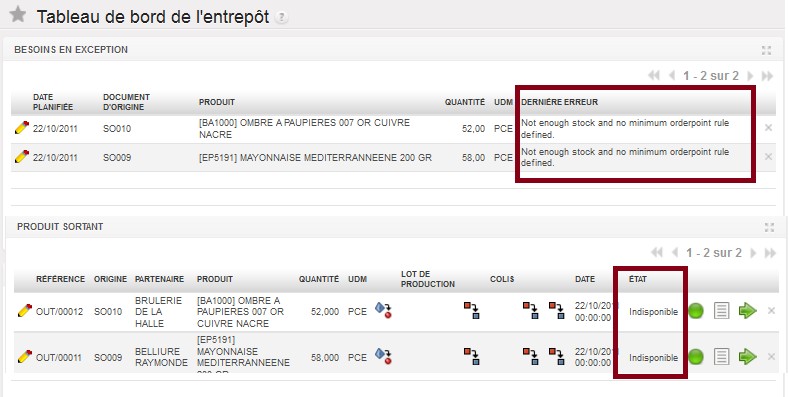 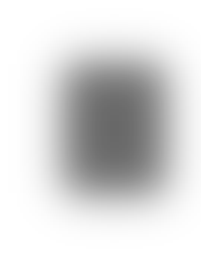 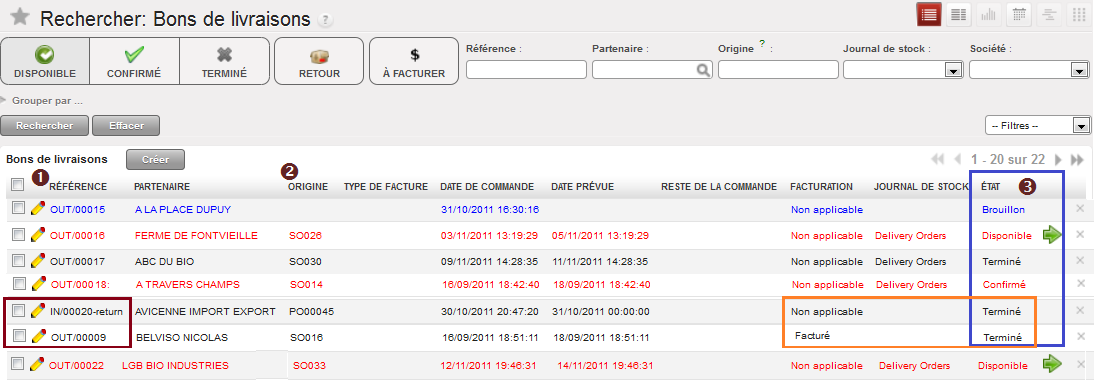 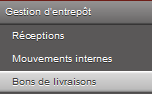 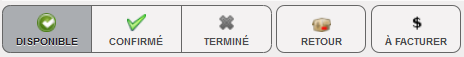 Traitement d’un BL avec colisageTraitement d’une livraison  partielle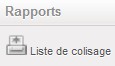 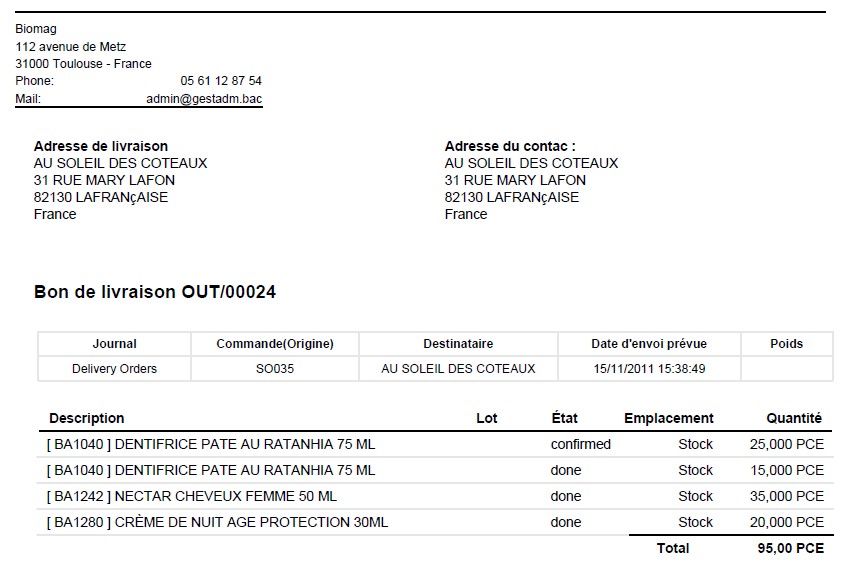 Forcer la dispo des articlesNe pas forcer la dispo des articles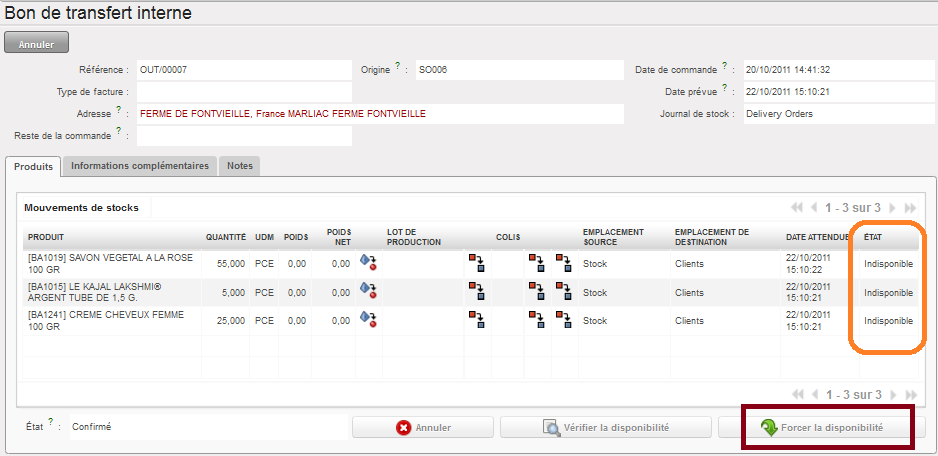 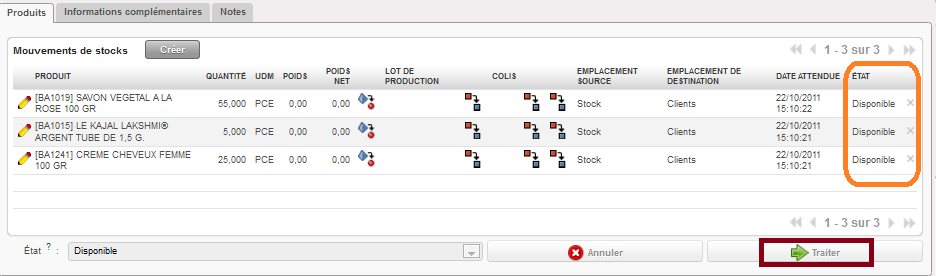 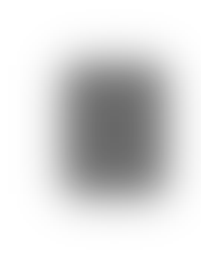 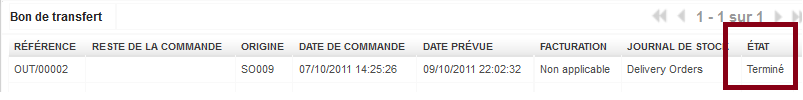 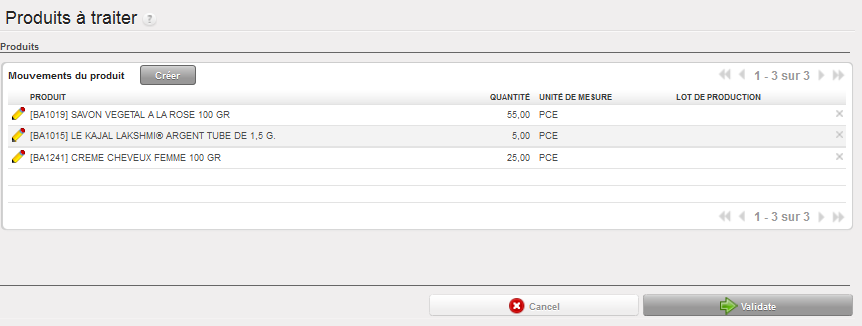 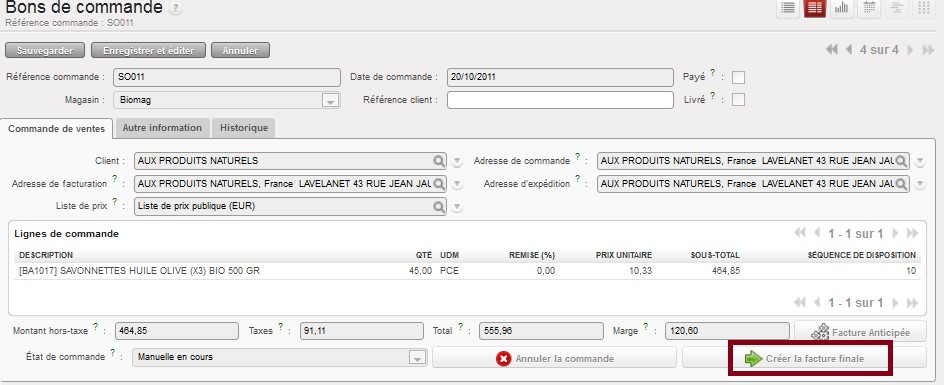 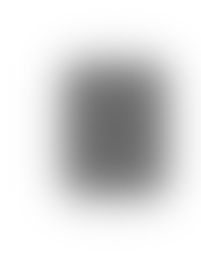 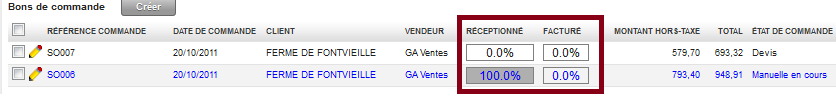 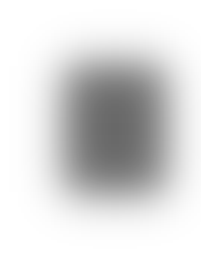 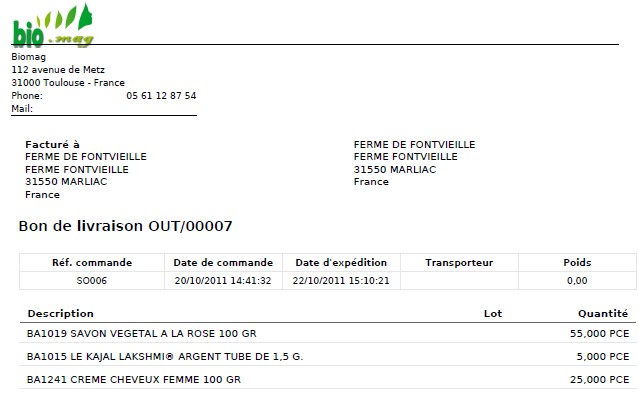 Traitement des factures clients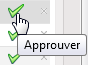 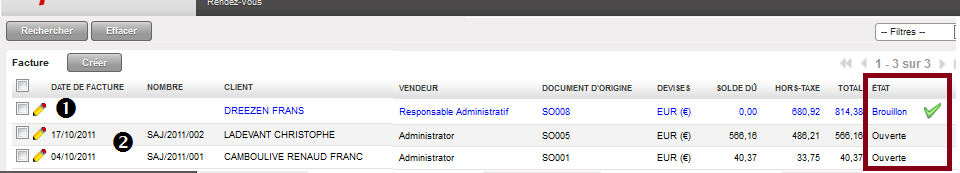 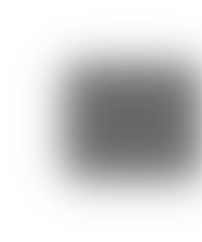 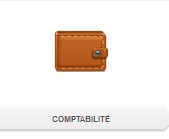 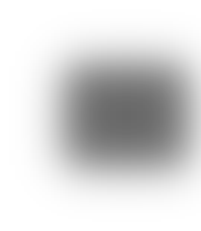 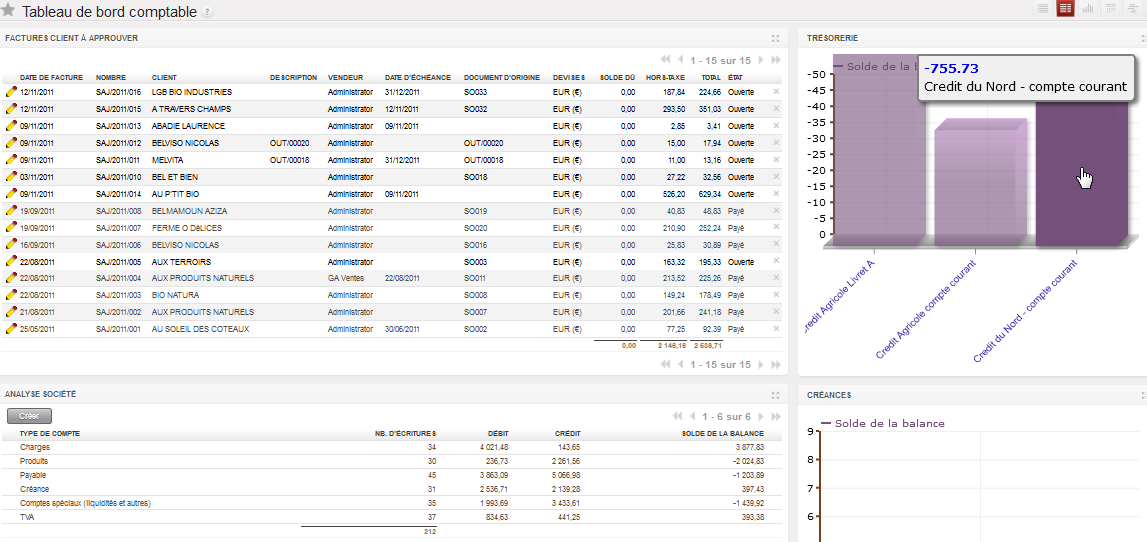 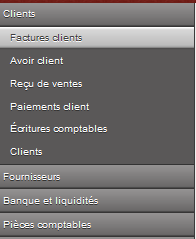 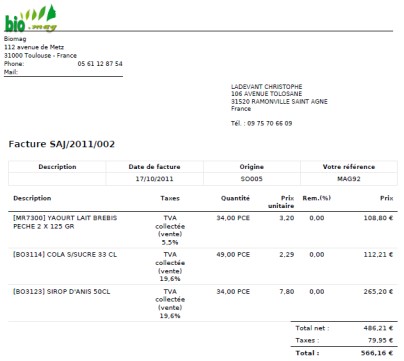 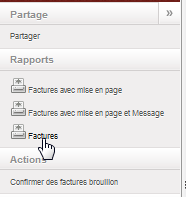 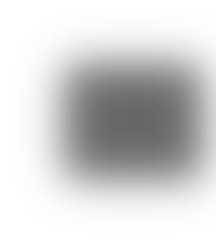 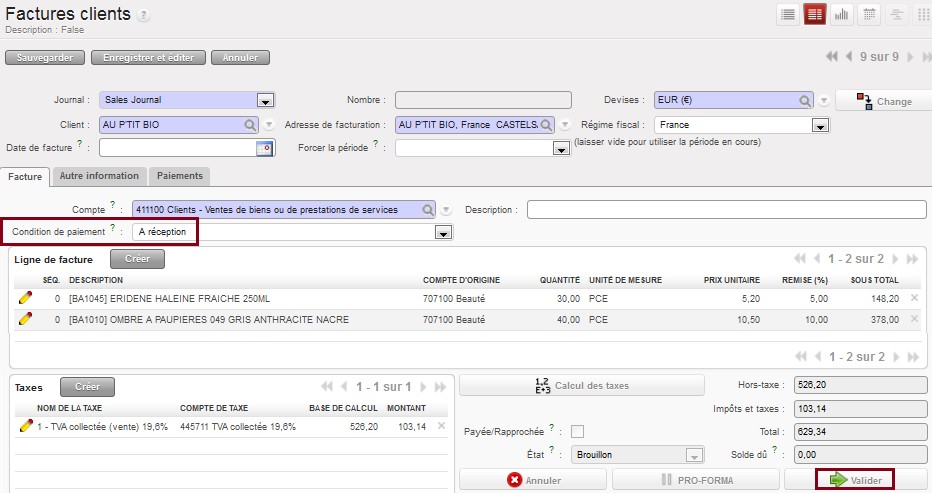 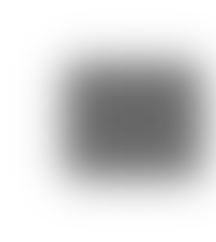 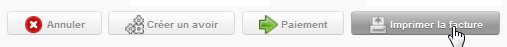 Traitement des avoirs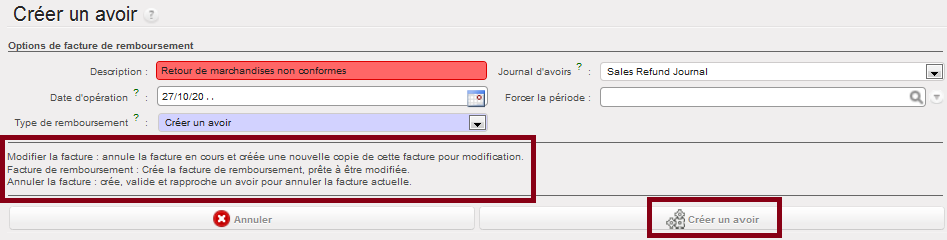 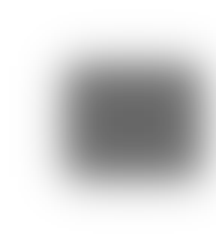 Erreur de facturation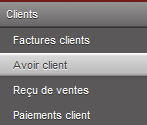 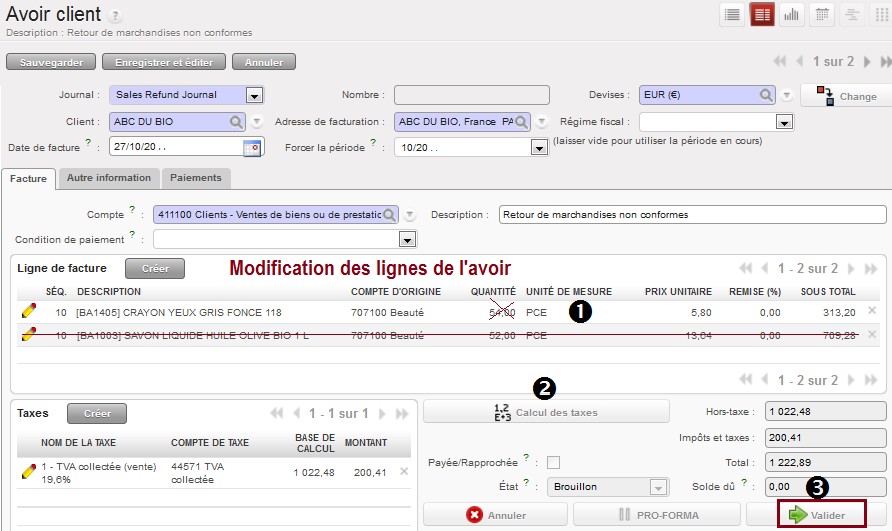 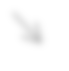 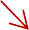 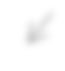 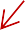 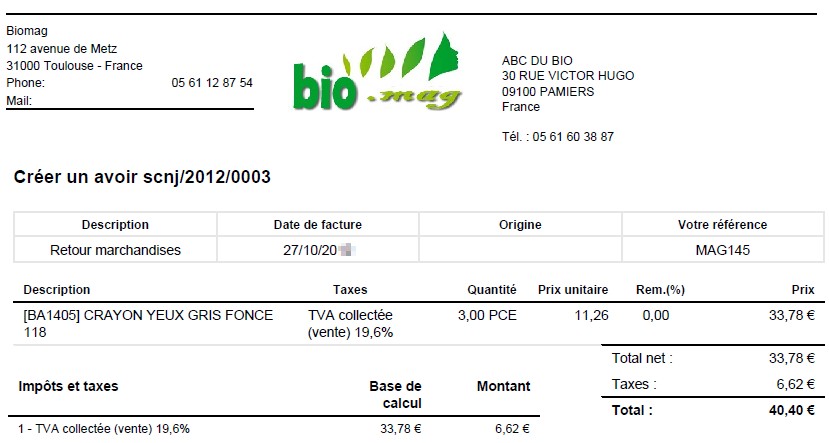 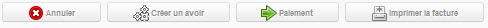 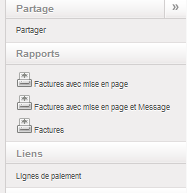 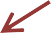 Retour de marchandisesOpérations	ManipulationsUn avoir pour marchandises retournées et non remplacées fait l’objet d’un traitement particulier en 3 étapes :retourner les marchandises livréesen stock des marchandises retournéesvalider la facture d’avoirLe client Saison Bio nous retourne 10 Bourrache Bio [BE2128] périmées. Il nous demande  l’avoir correspondant. Contrôle de l’état du niveau de stock avant le retour	Entrepôt>Produits>ProduitsCréation d’un avoir pour retour de marchandises Enregistrement du retour à partir du bon de livraisonEntrepôt>Gestion  d’entrepôt>Bons  de livraisonsIl convient de rechercher dans la liste livraisons terminées, celle du client Saison Bio puis d’ouvrir son BL.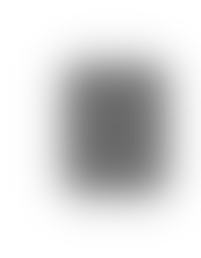 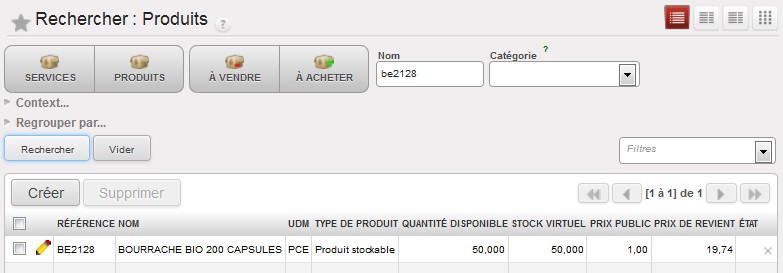 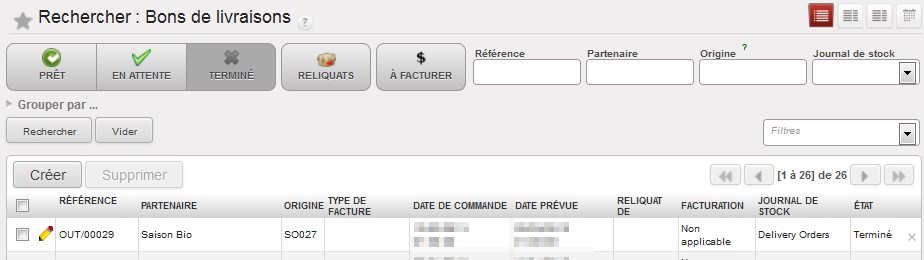 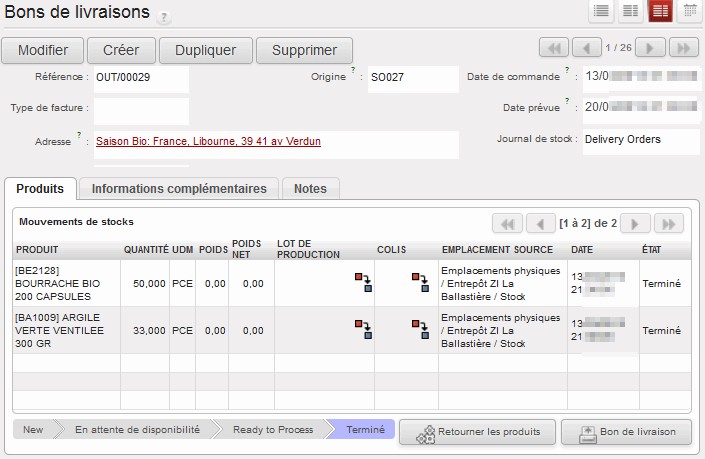 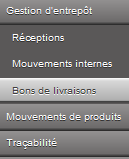 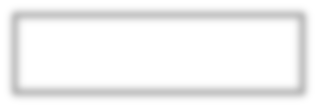 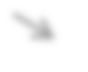 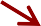 Remises et rabais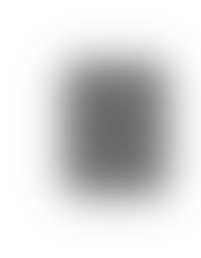 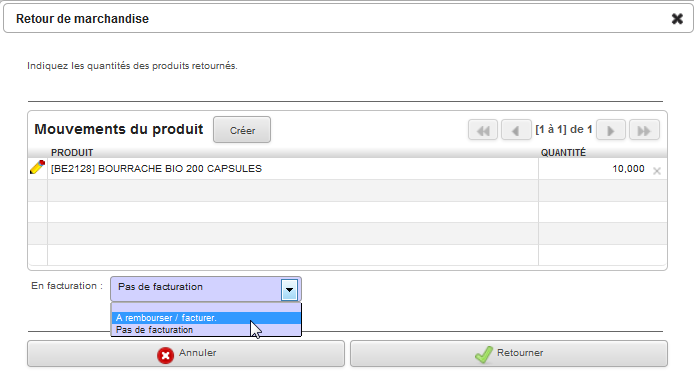 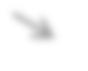 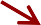 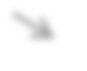 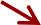 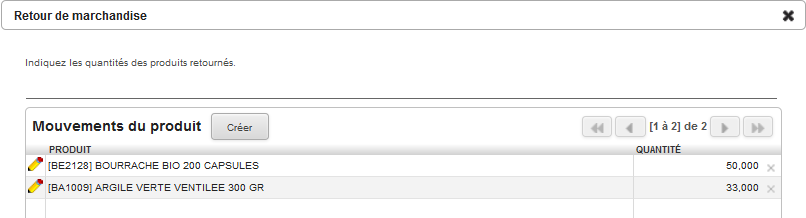 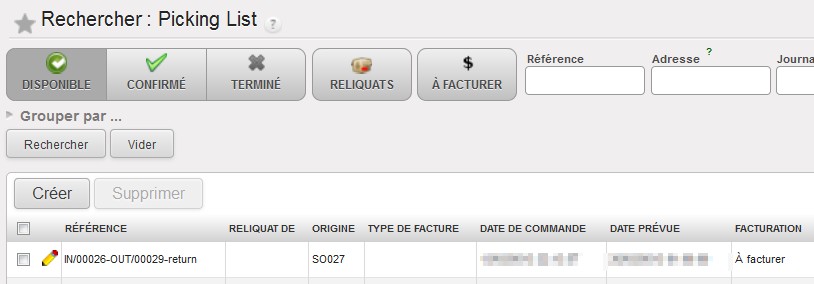 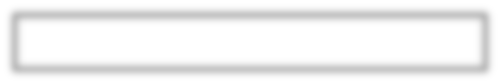 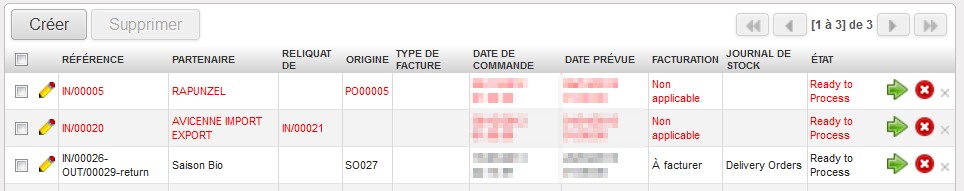 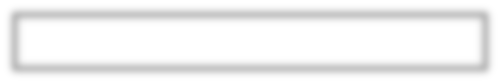 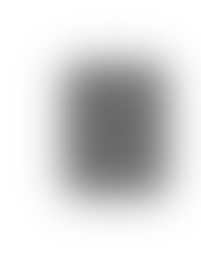 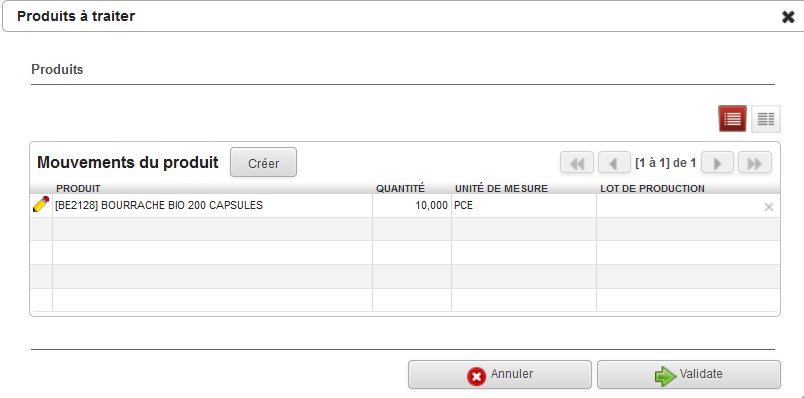 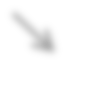 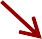 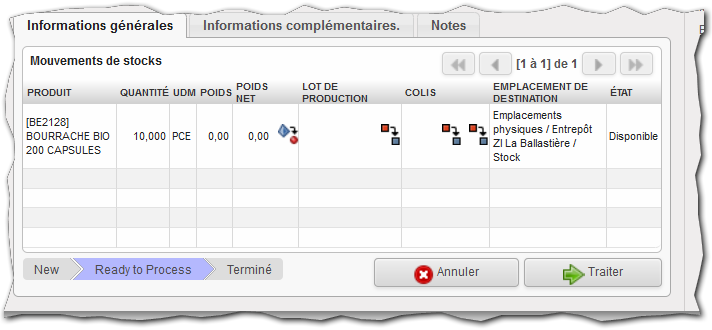 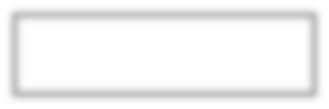 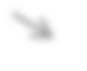 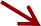 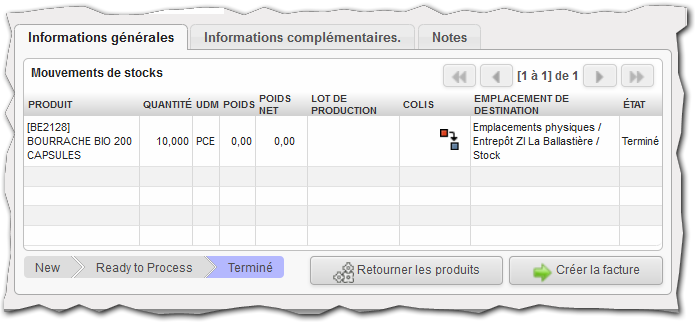 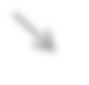 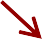 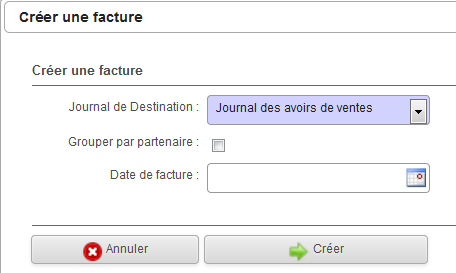 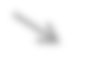 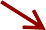 Opérations	Manipulations Contrôle de l’avoir des articles retournés	Comptabilité>Clients>Avoirs  clientsLa facture d’avoir apparait alors dans le module comptable. Il convient de contrôler la facture puis de la valider pour mettre à jour la comptabilité.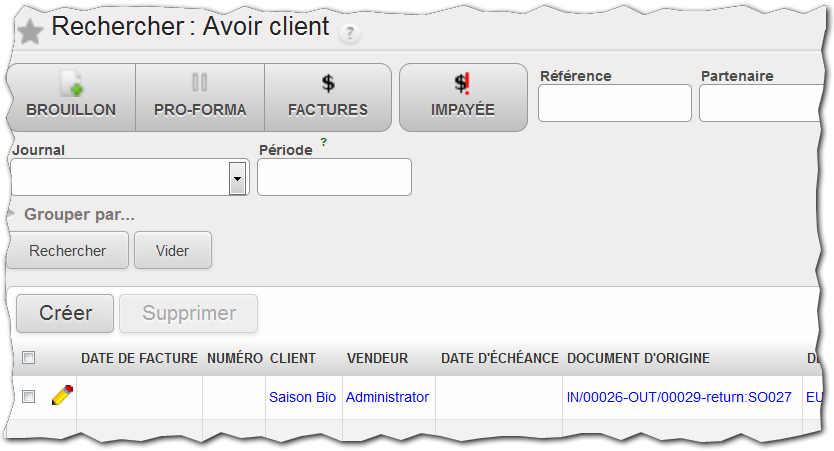 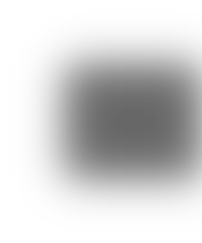 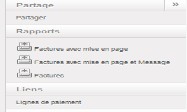 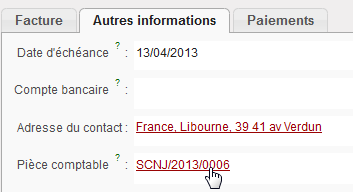 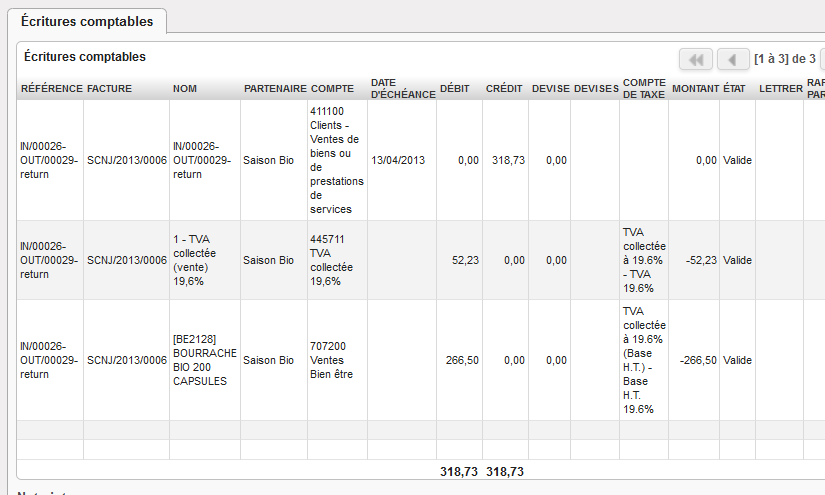 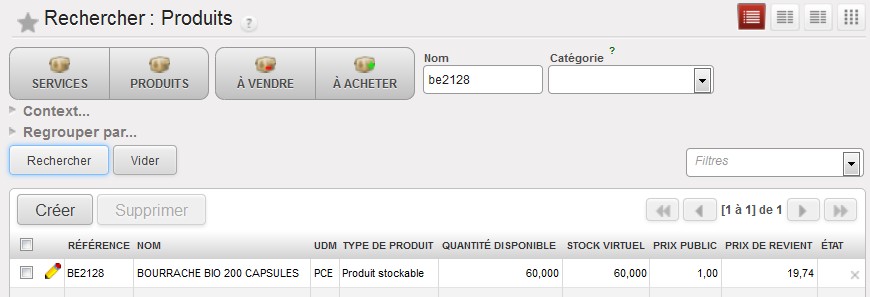 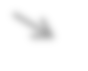 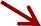 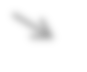 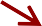 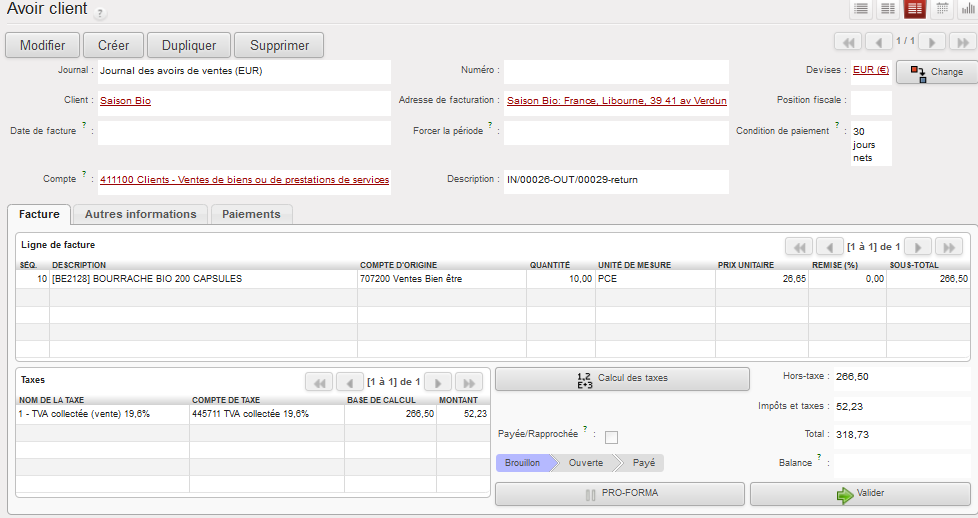 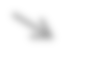 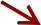 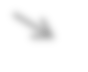 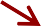 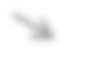 Création d’un avoir pour retour de marchandisesUne fois la facture d’avoir validée, l’écriture comptable est automatiquement créée. Il suffit de la contrôler Contrôle de l’état du niveau de stock après le retour	Entrepôt>Produits>ProduitsRèglement des factures clients et litiges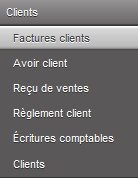 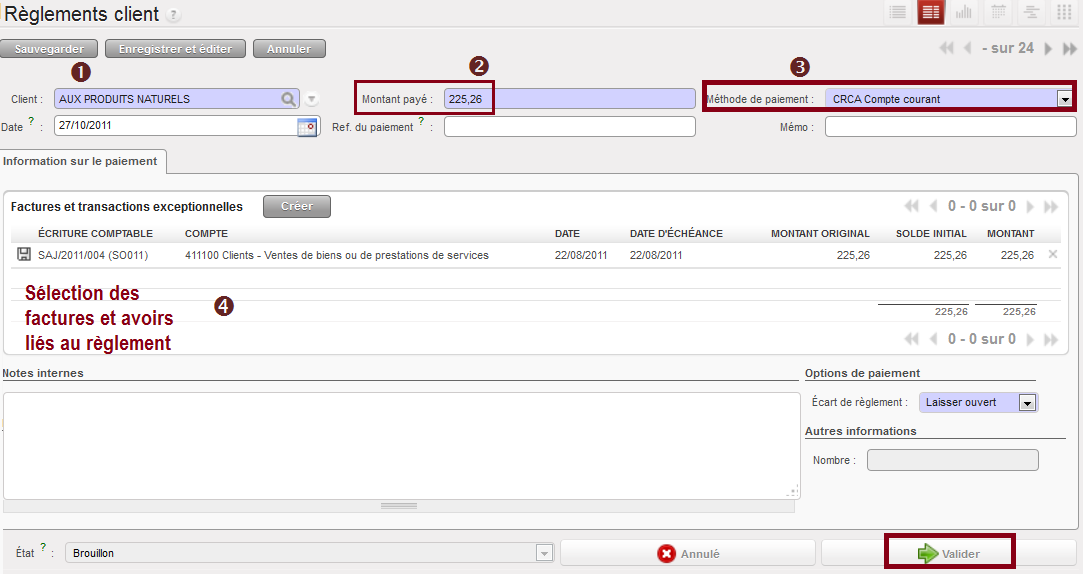 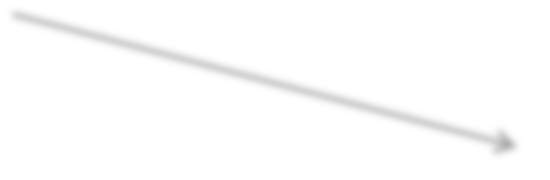 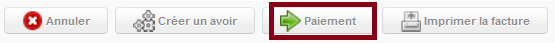 Saisie d’un règlement unique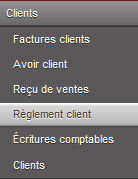 Saisie d’un règlement partiel & erreur d’affectation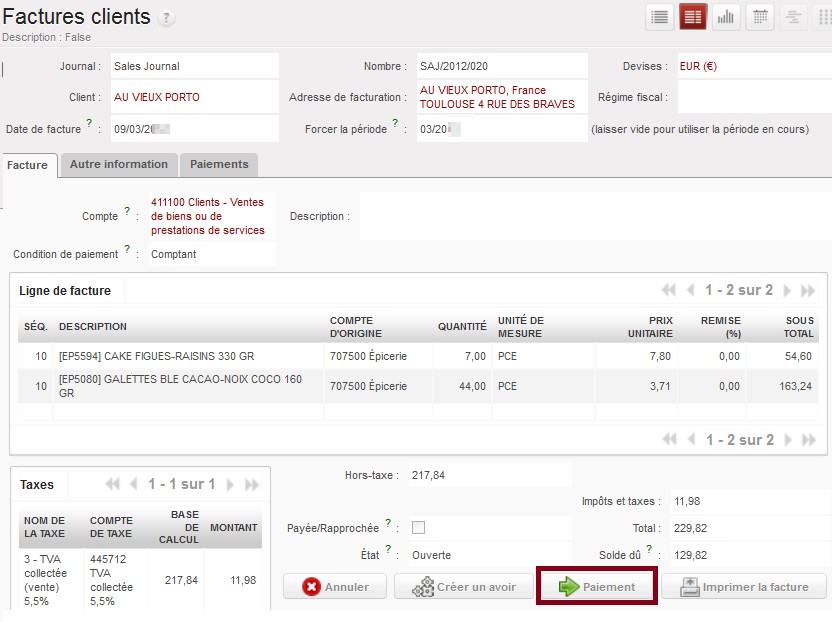 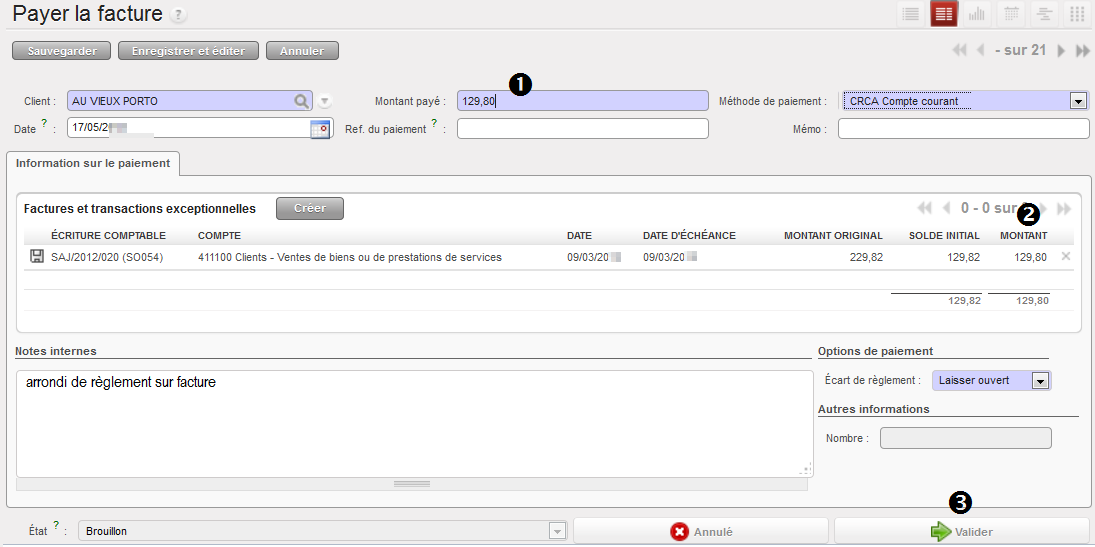 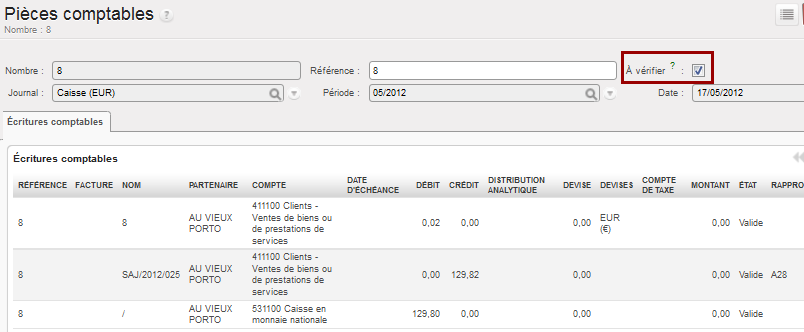 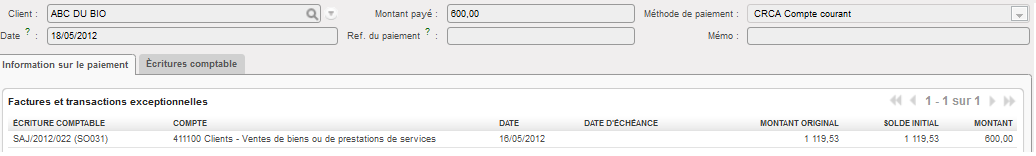 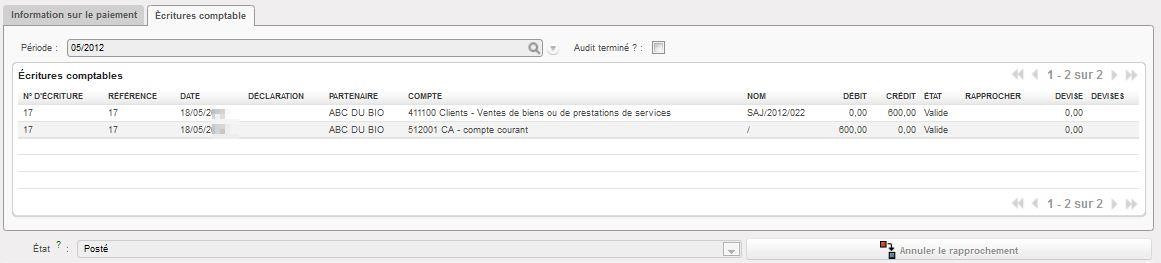 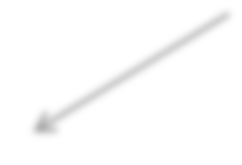 Saisie d’un règlement de plusieurs factures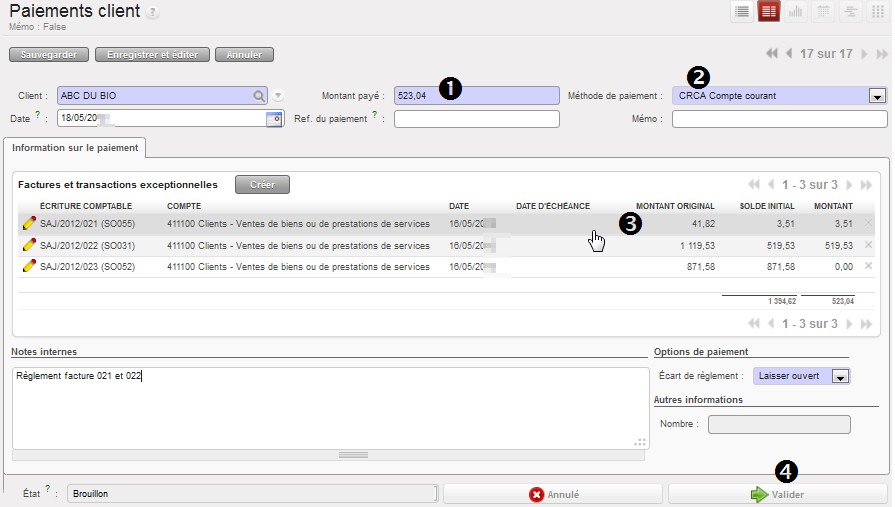 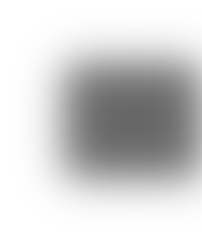 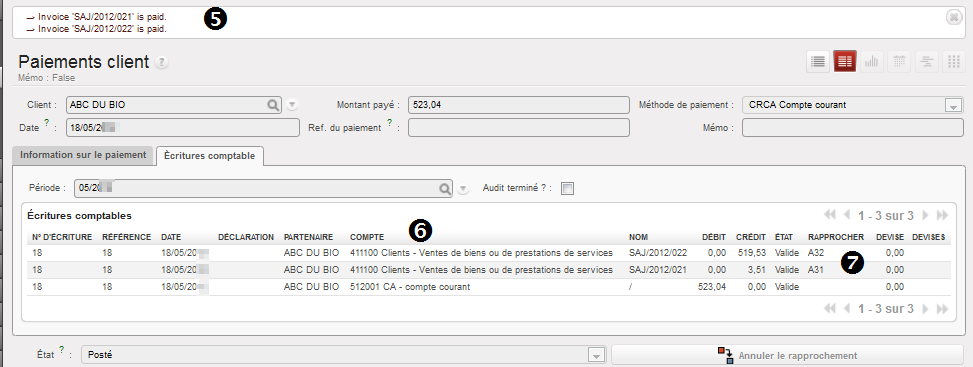 Suivi d’un compte client (rapprochement)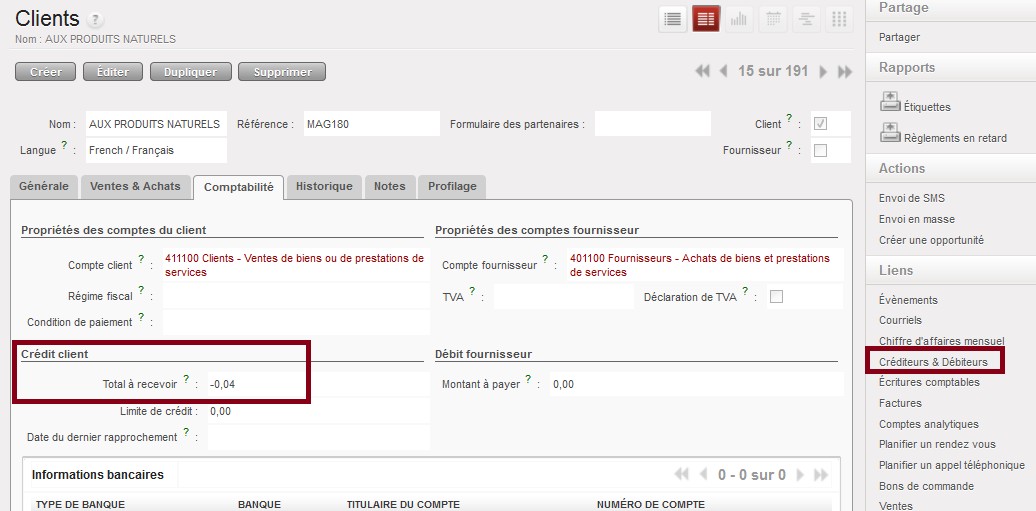 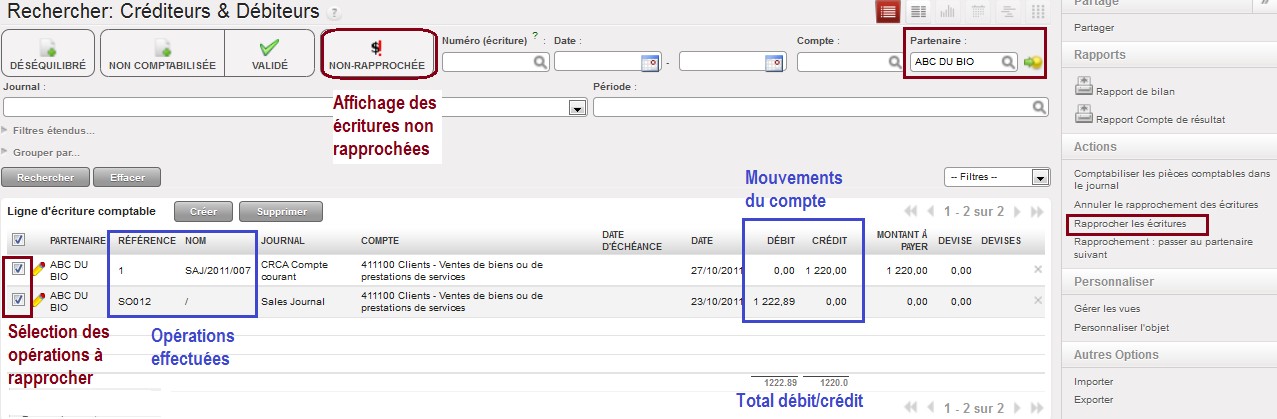 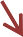 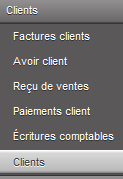 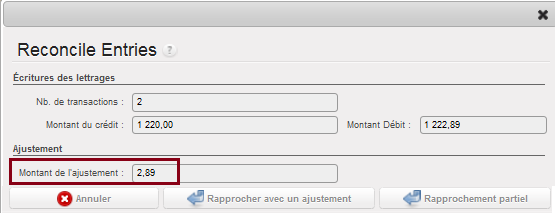 Suivi périodique des comptes clients (rapprochement)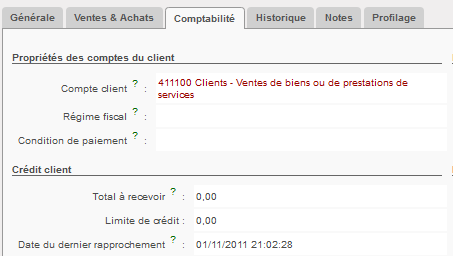 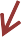 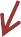 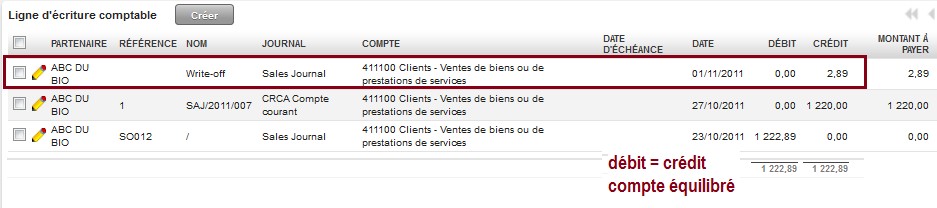 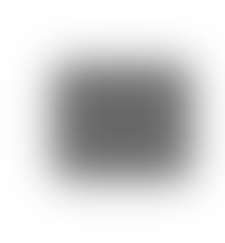 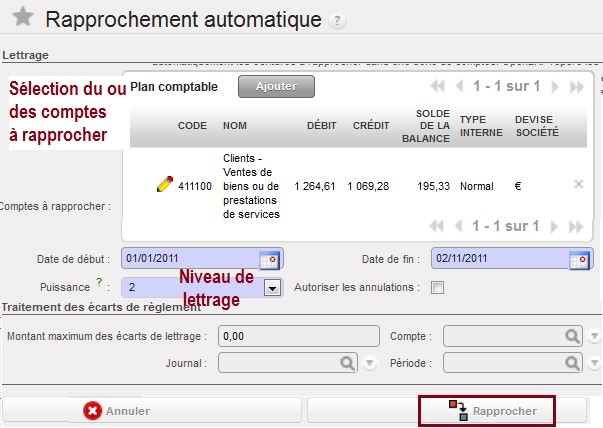 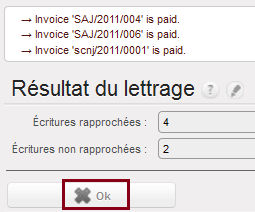 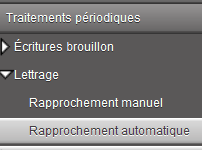 Gestion des relances clients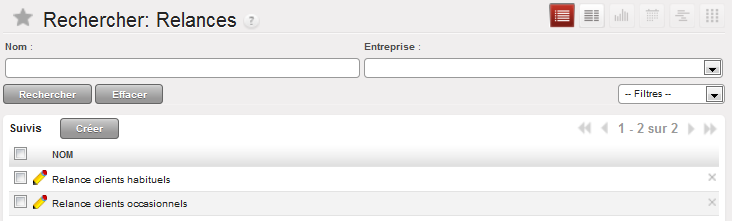 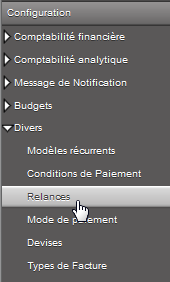 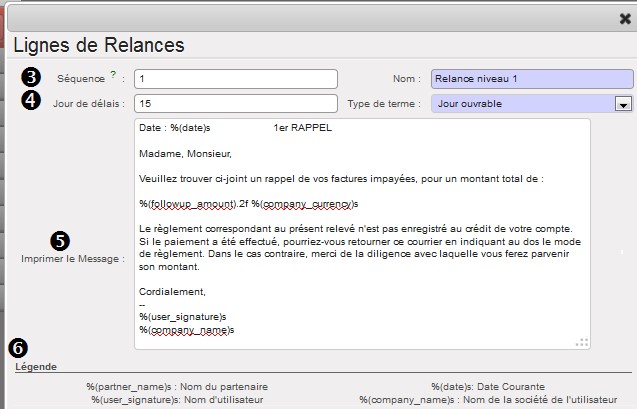 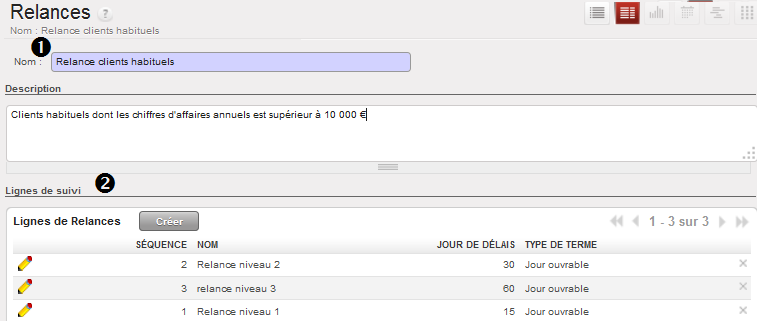 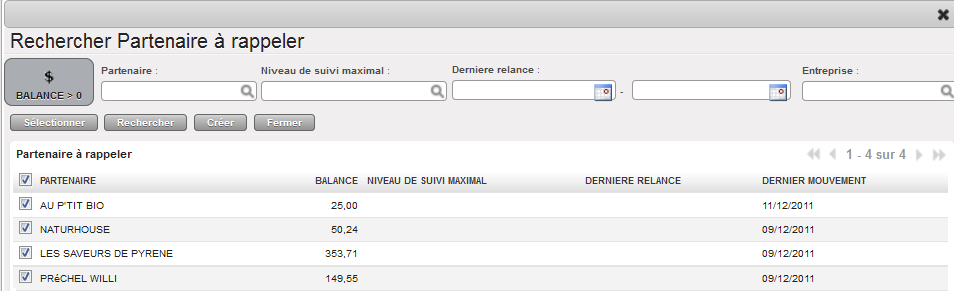 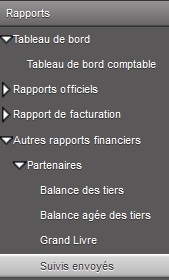 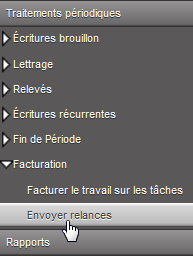 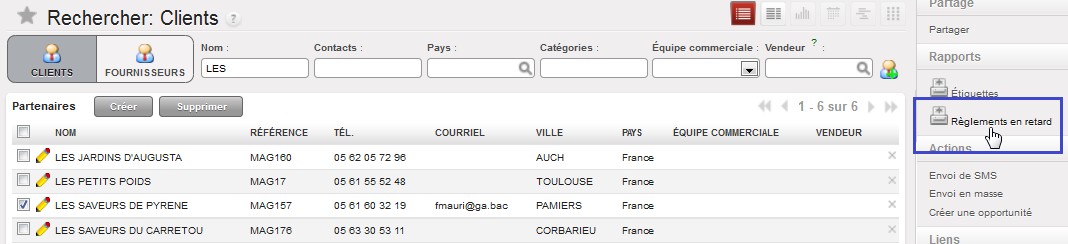 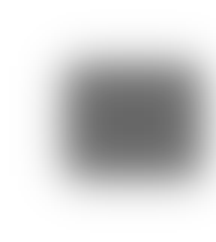 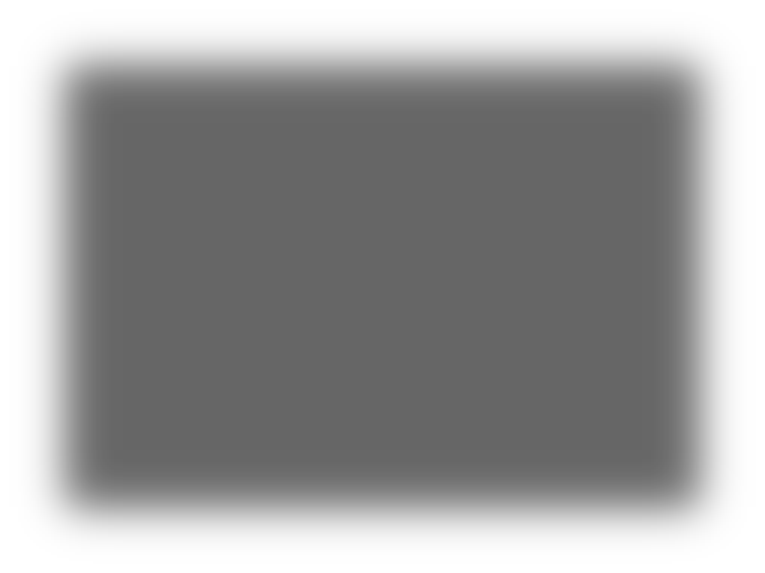 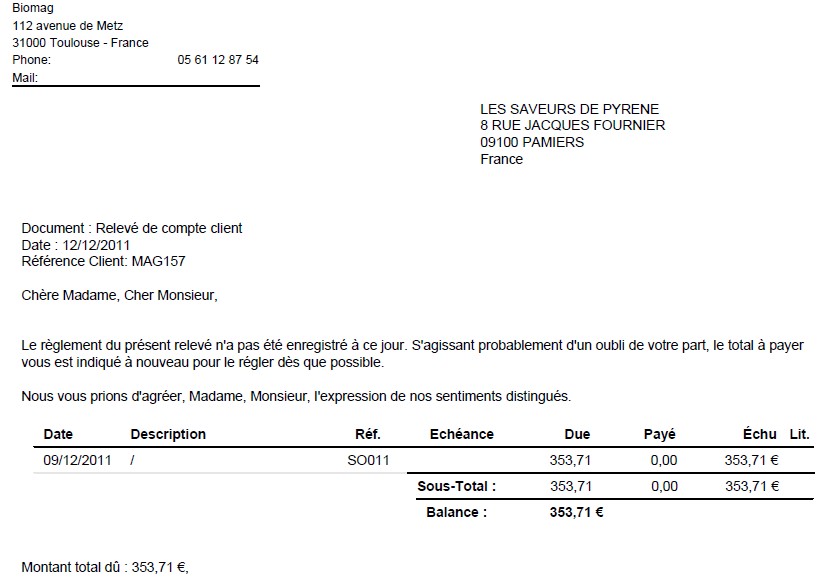 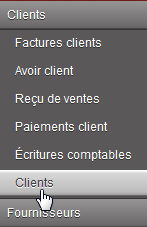 Impression  du grand-livre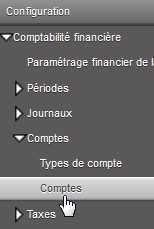 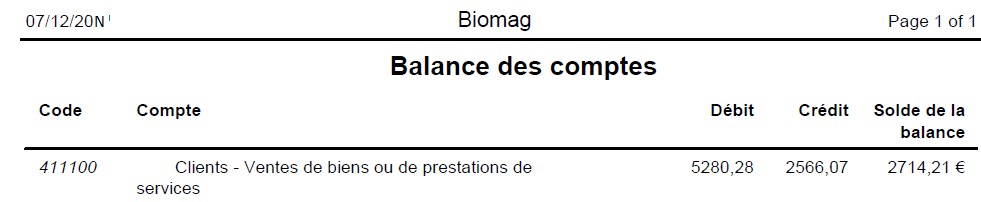 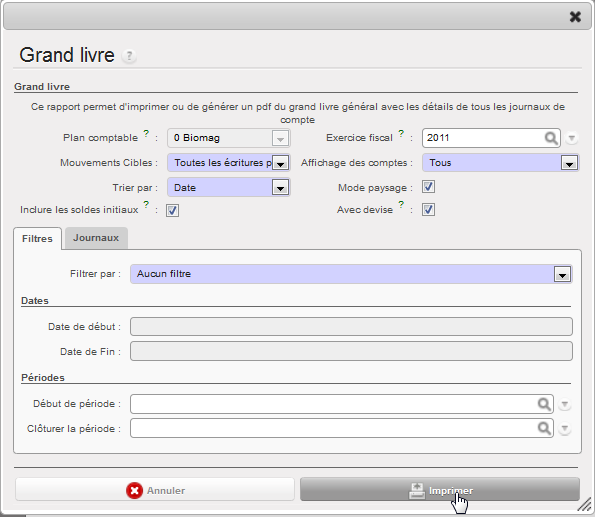 Suivi des relations clients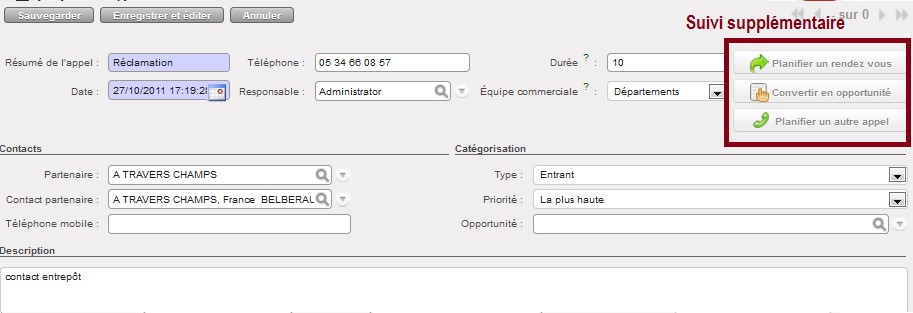 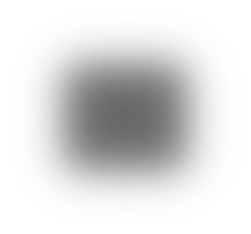 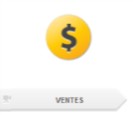 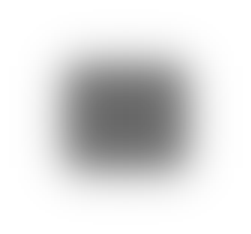 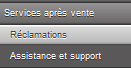 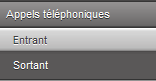 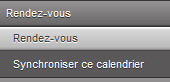 Gestion des livraisons intracommunautaires  et  exportations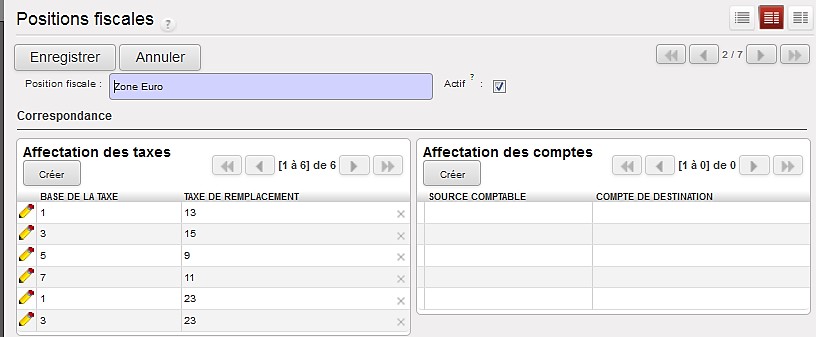 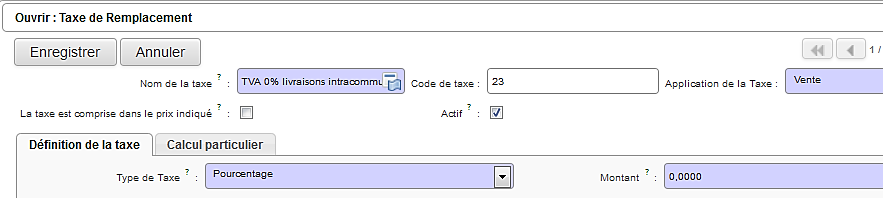 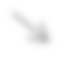 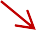 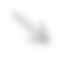 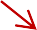 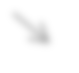 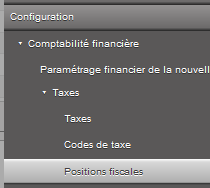 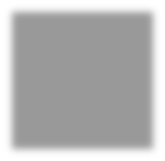 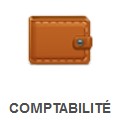 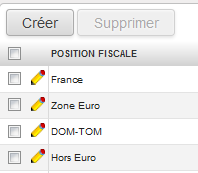 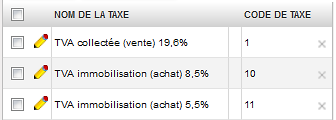 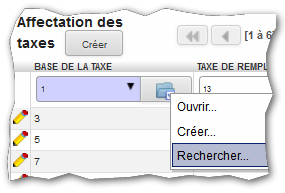 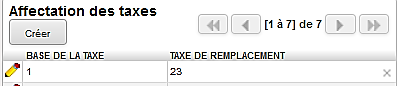 Gestion des livraisons intracommunautaires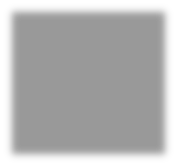 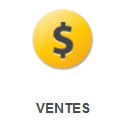 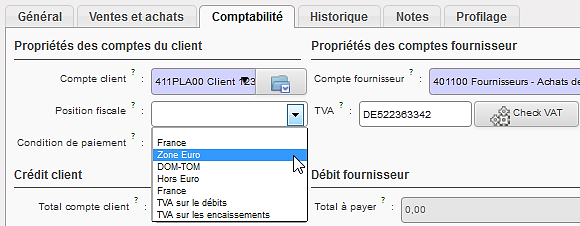 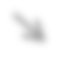 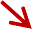 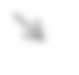 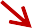 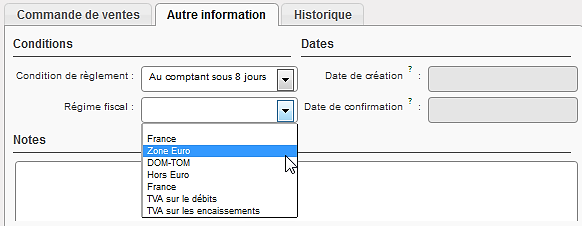 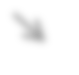 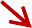 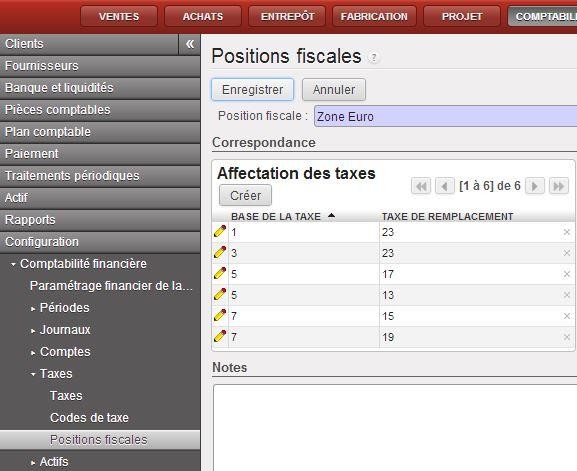  LE PROCESSUS D’ACHATS AUX FOURNISSEURS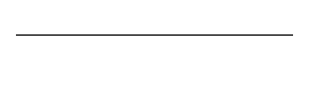 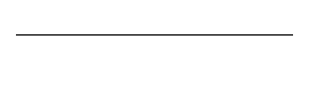 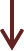 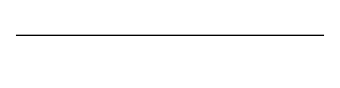 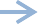 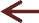 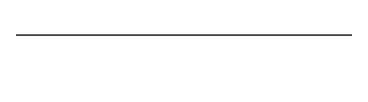 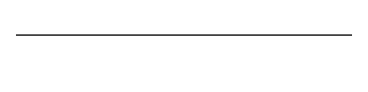 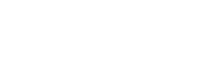 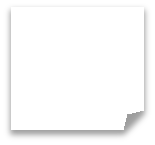 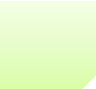 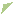 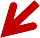 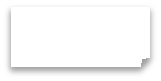 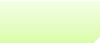 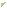 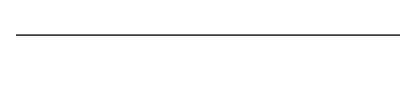 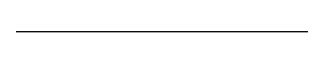  LA GESTION ADMINISTRATIVE DES RELATIONS AVEC LES FOURNISSEURS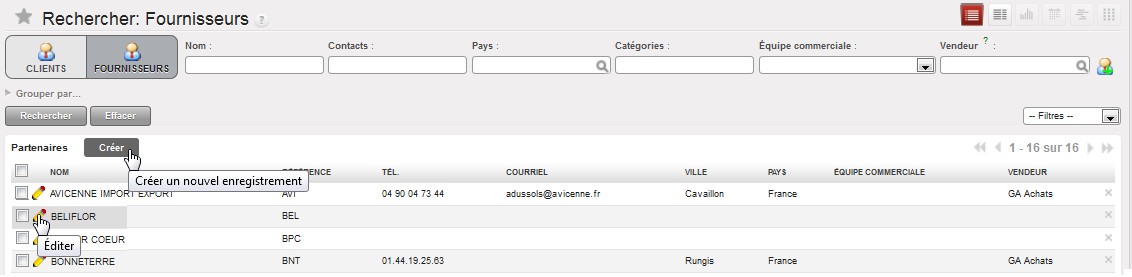 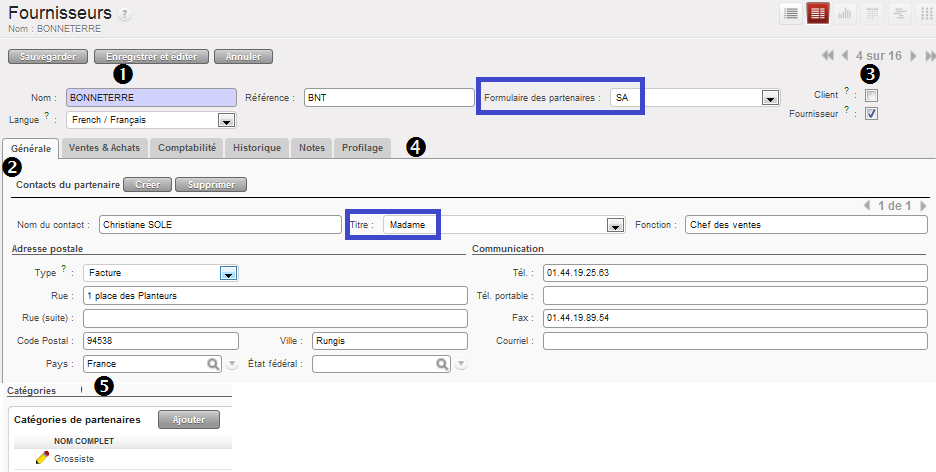 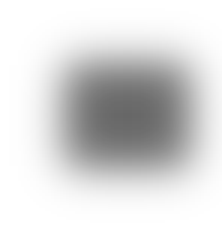 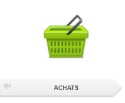 Tenue du fichier fournisseurs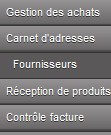 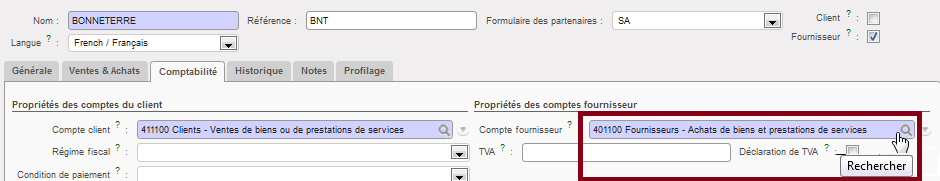 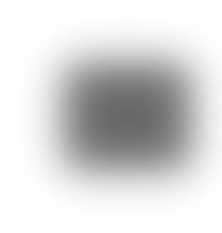 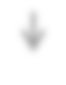 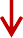 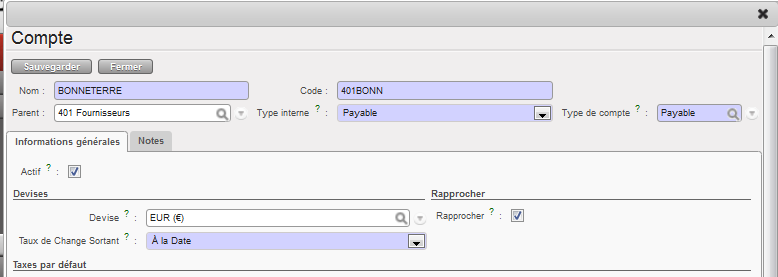 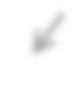 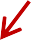 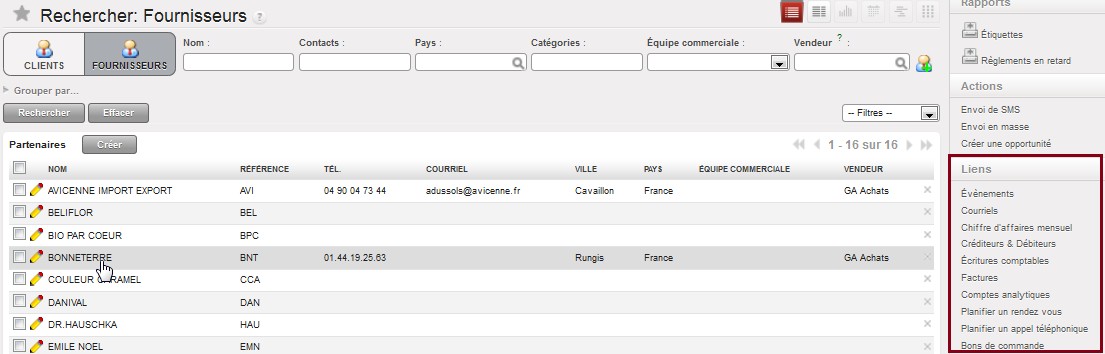 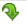 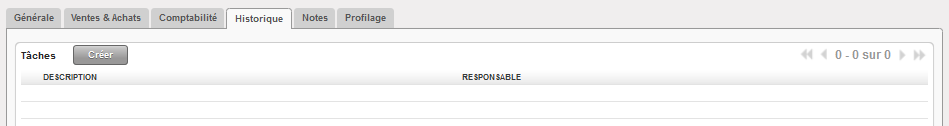 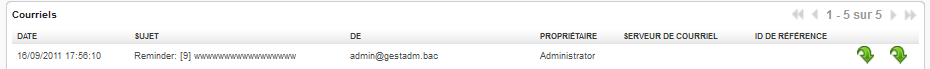 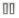 Traitement  des  commandes fournisseurs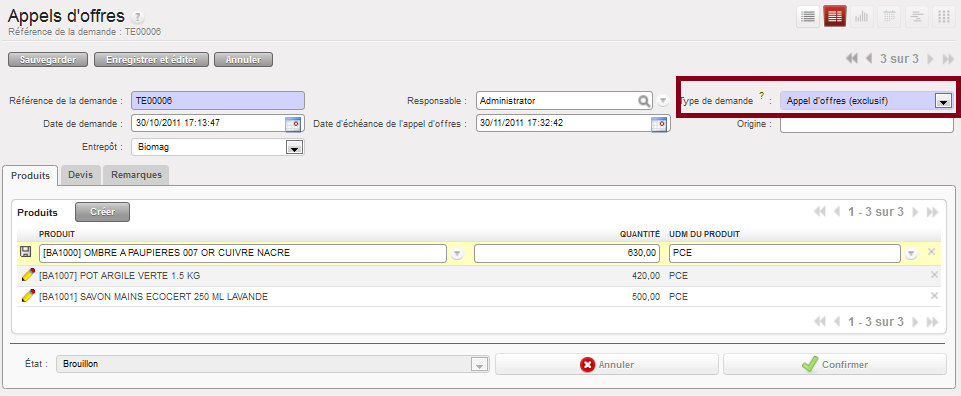 Demande  d’achat/appel d’offre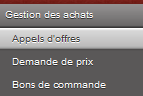 Demande de prix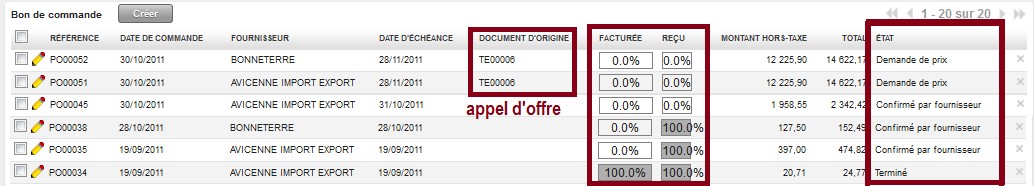 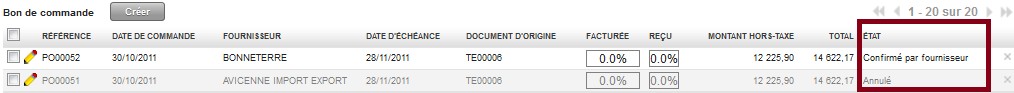 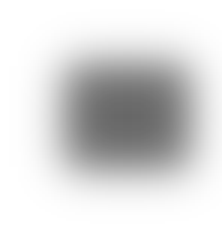 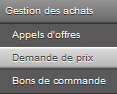 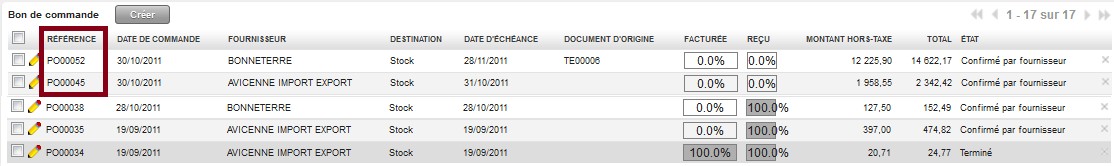 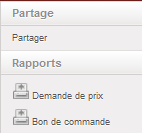 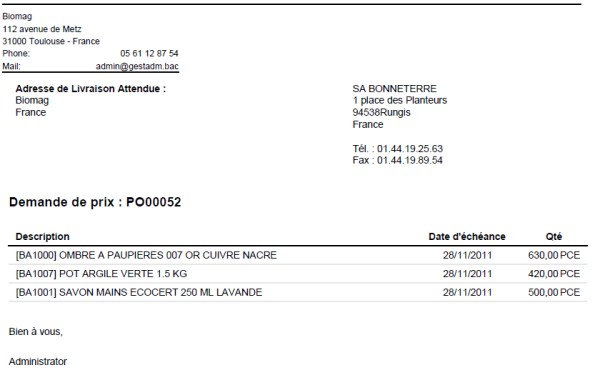 Bon de commande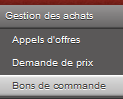 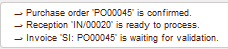 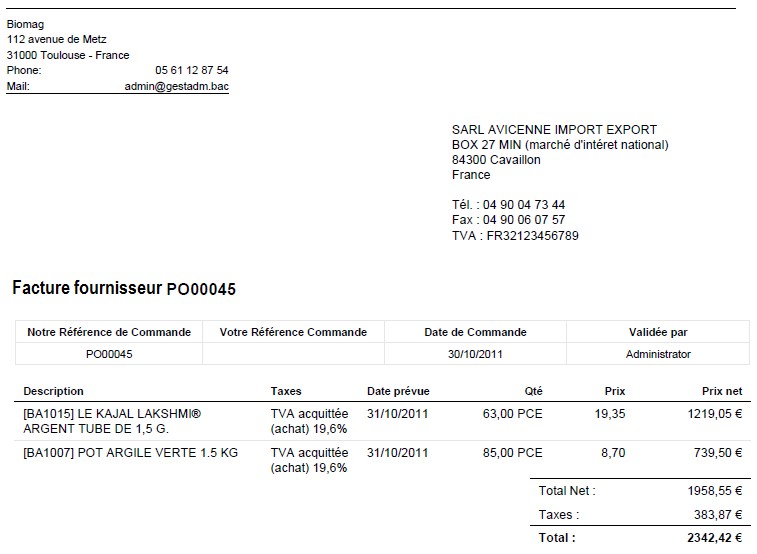 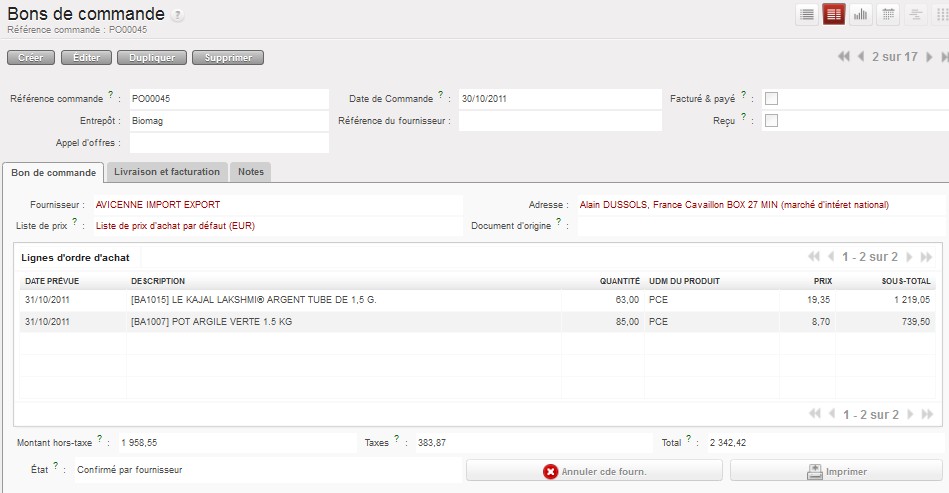 Traitement des livraisons et suivi des anomalies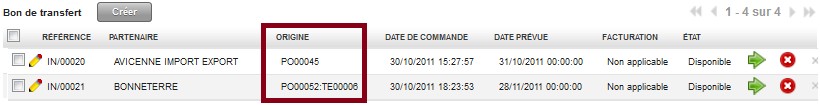 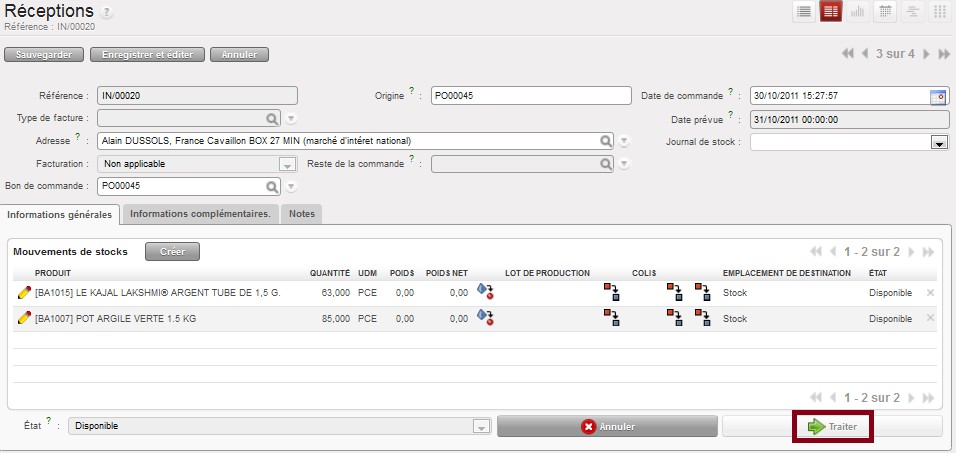 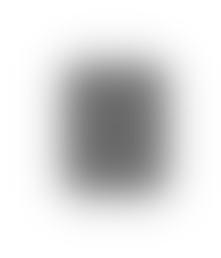 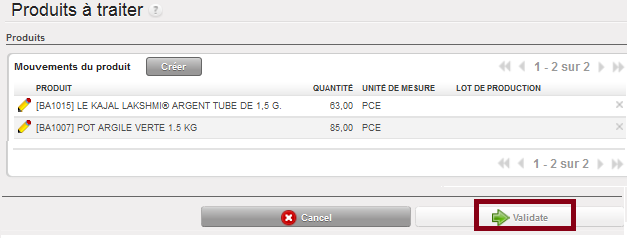 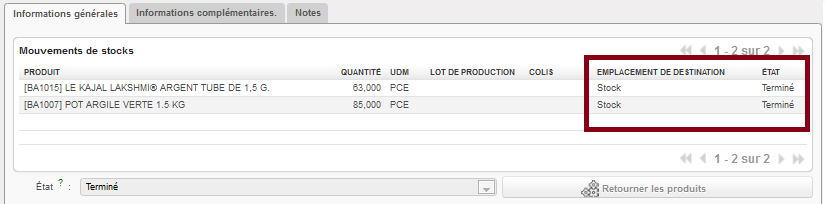 Réception de la livraison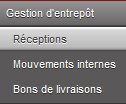 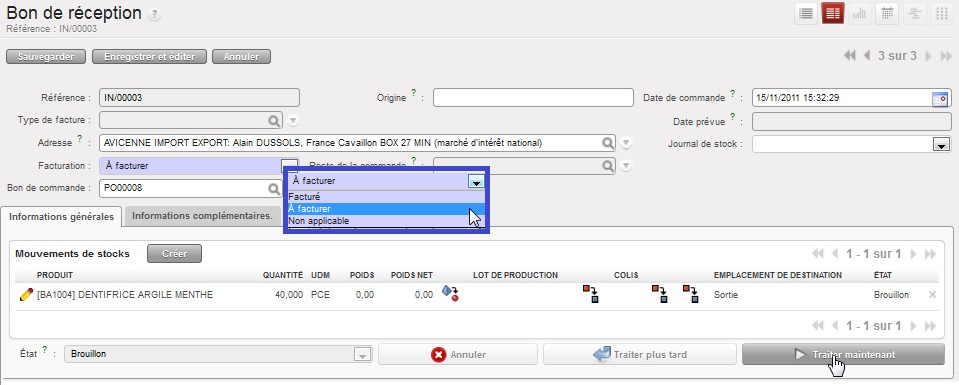 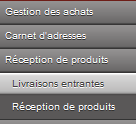 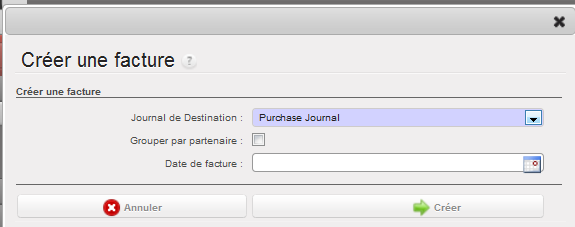 Livraison partielle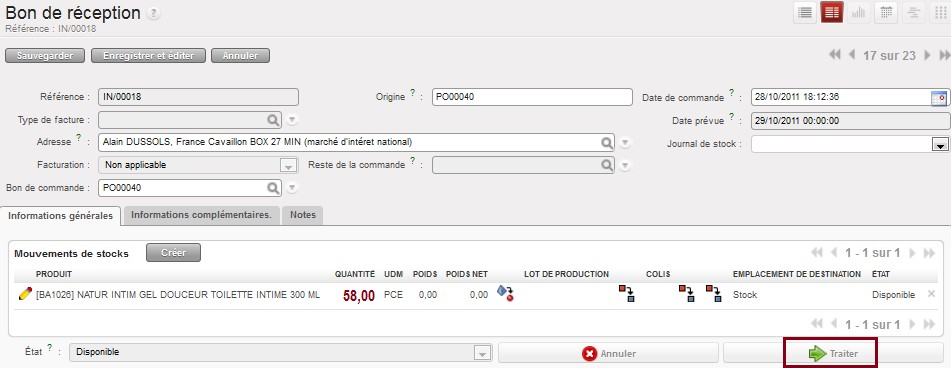 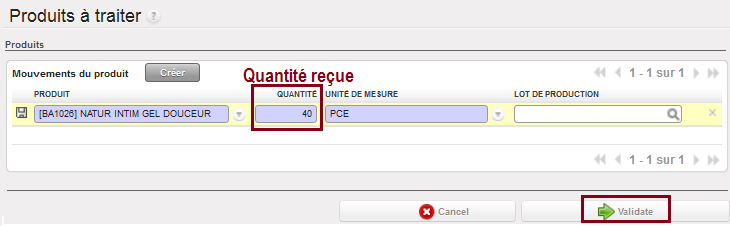 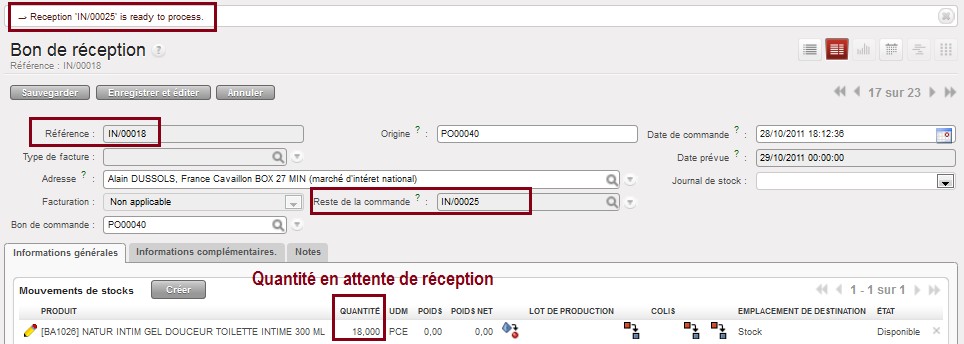 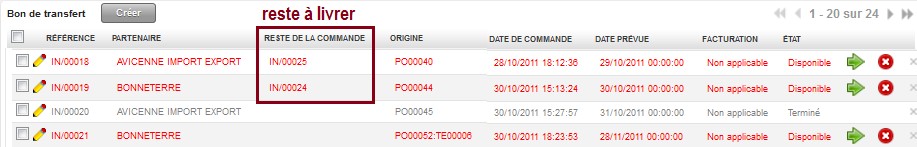 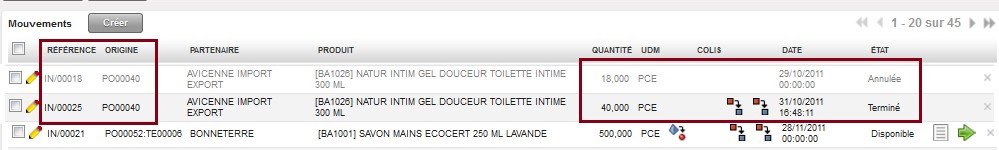 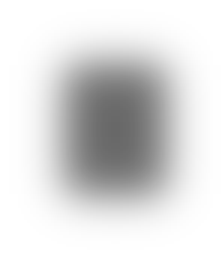 Opérations	ManipulationsMenu : Gestion entrepôt - RéceptionLivraison partielleRéception partielle de la commandeLa livraison des articles réceptionnés a été traitée, un autre bon de réception lié à la même commande est automatiquement créé.Les quantités de ce nouveau bon de réception correspondent au reste à livrerAffichage de la liste des réceptionsMouvement de produits – Réception par produitRetour d’articles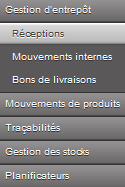 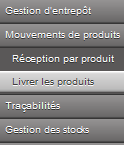 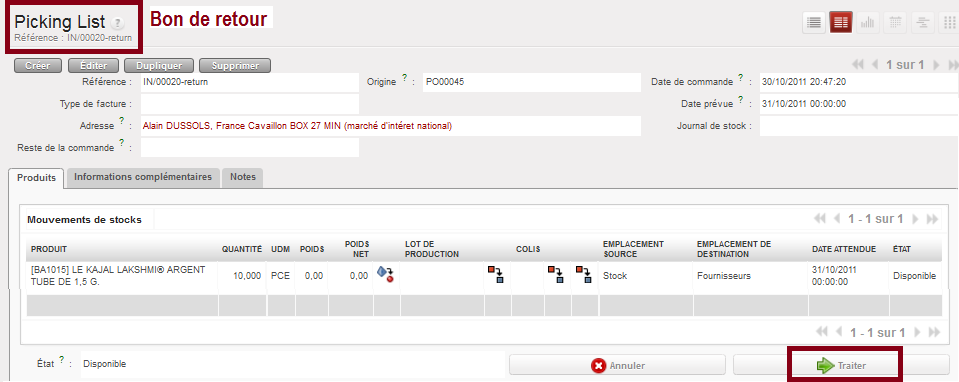 Imprimer le bon de retour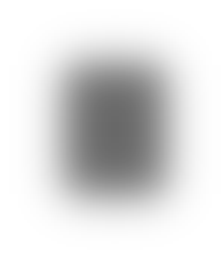 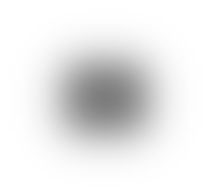 Traitement des factures fournisseurs et suivi des anomalies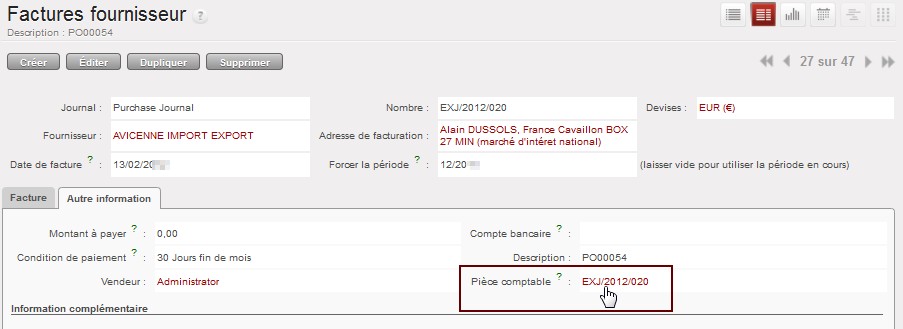 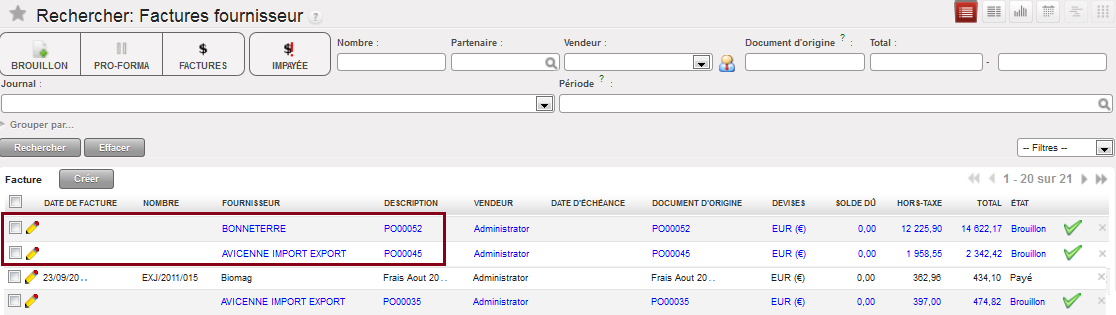 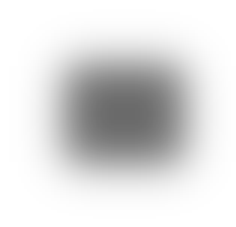 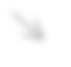 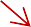 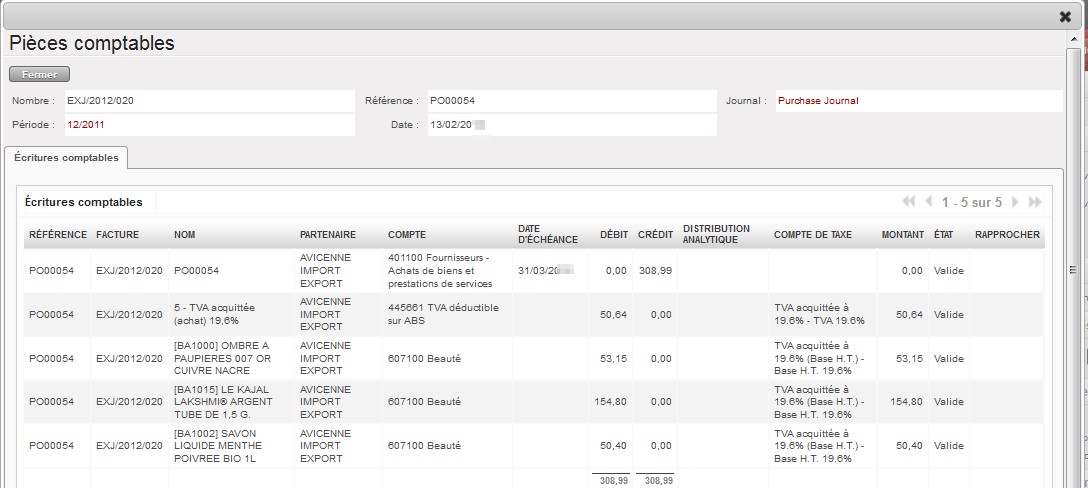 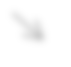 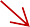 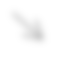 Traitement  des factures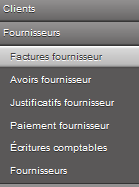 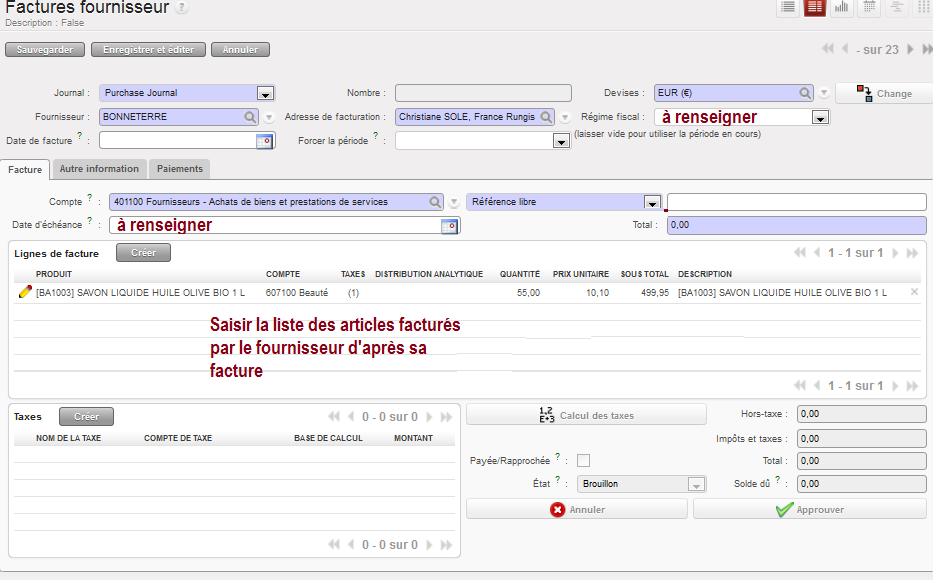 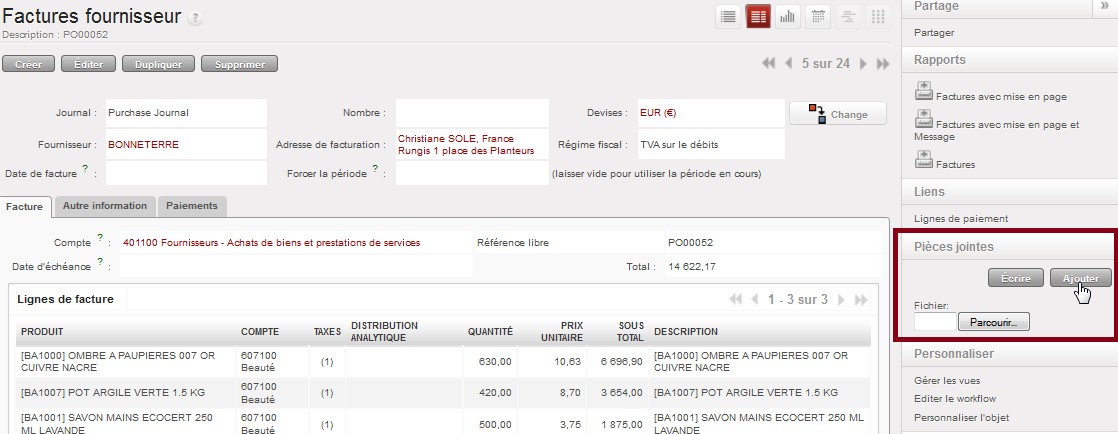 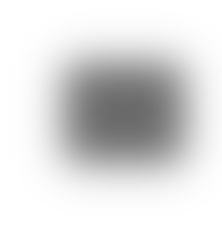 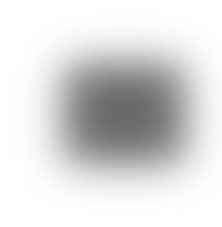 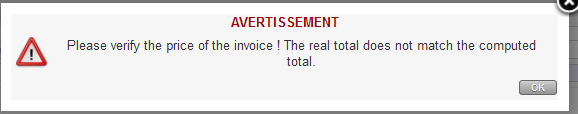 Traitement des avoirs pour erreur de facturation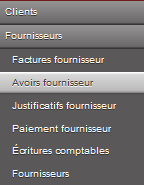 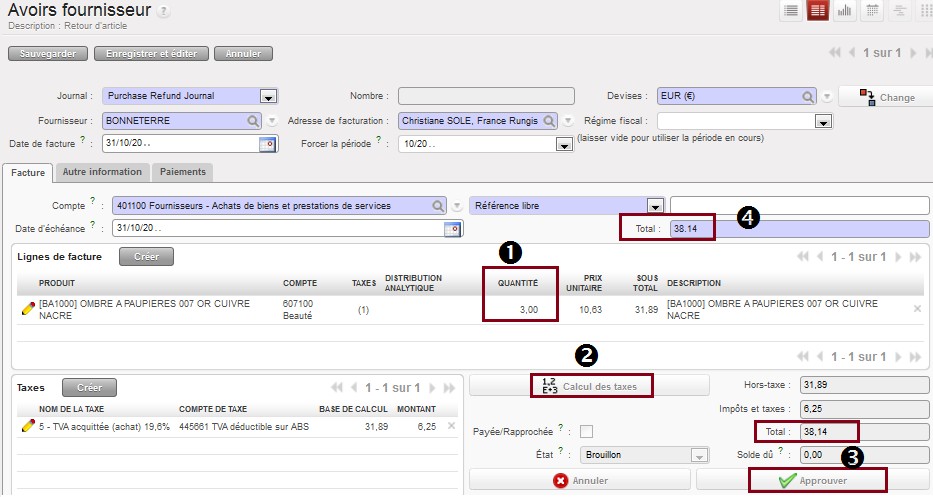 Traitement des avoirs pour retour de marchandises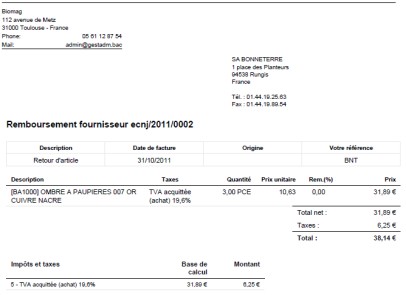 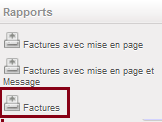 L’avoir envoyé par le fournisseur suite à un retour de marchandises fait l’objet d’un traitement spécifique qui se déroule en 3 étapes :--stocks-retourner les articles  réceptionnésconfirmer le retour pour mettre à jour les valider l’avoirNous avons retourné au fournisseur Avicenne un carton de 30 [BE2128]BOURRACHE BIO 200 CAPSULES suite à la livraison du IN/00025. Ce dernier vient de nous transmettre l’avoir correspondant Contrôle de l’état du niveau de stock avant le retour	Entrepôt>Produits>ProduitsCréation d’un avoir Enregistrement du retour fournisseur	Entrepôt>Gestion  entrepôt>Réceptions Il convient de rechercher dans la liste des réceptions fournisseurs réalisées, la réception correspondant aux marchandises retournées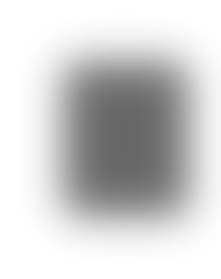 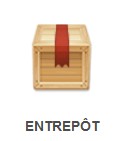 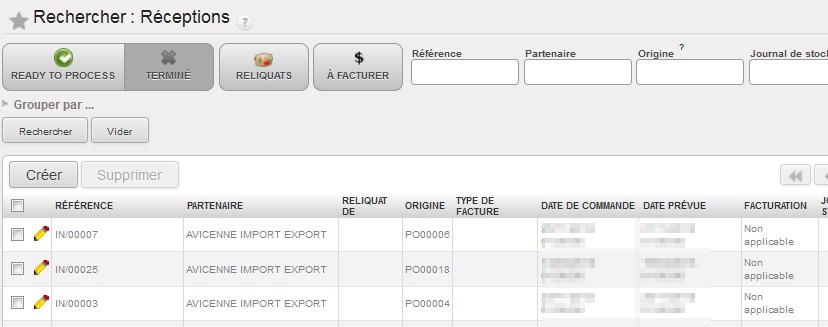 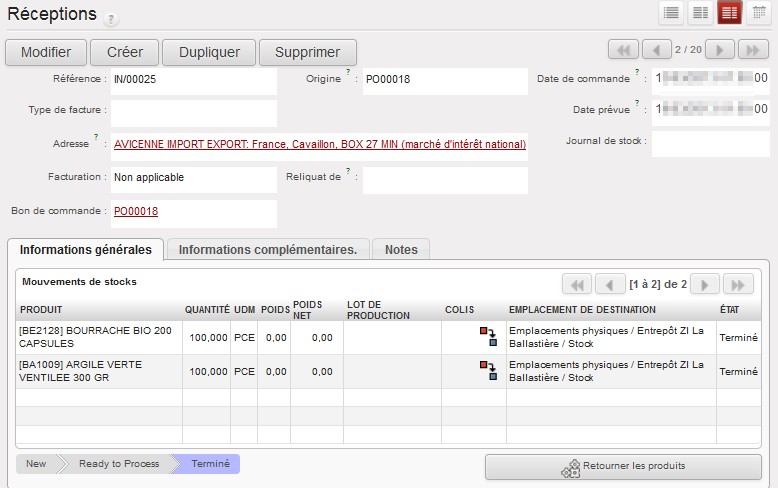 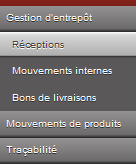 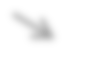 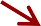 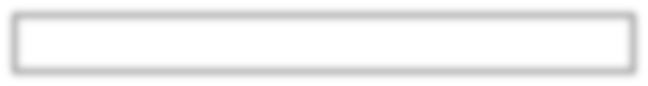 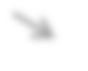 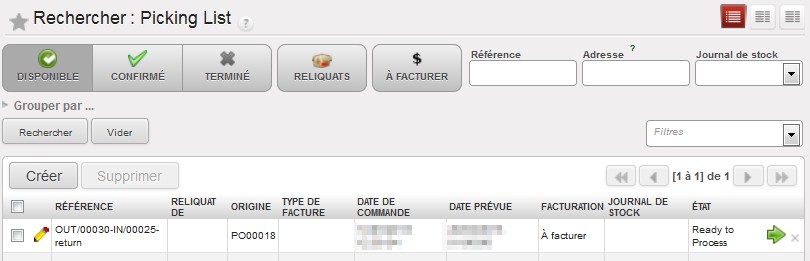 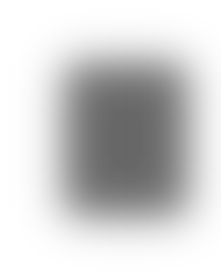 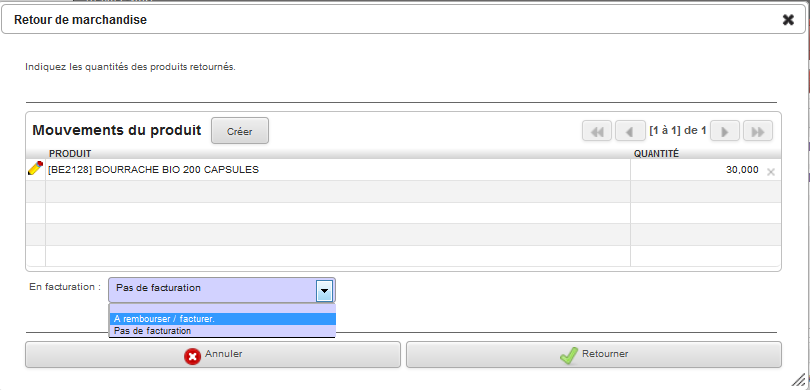 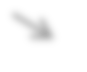 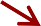 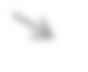 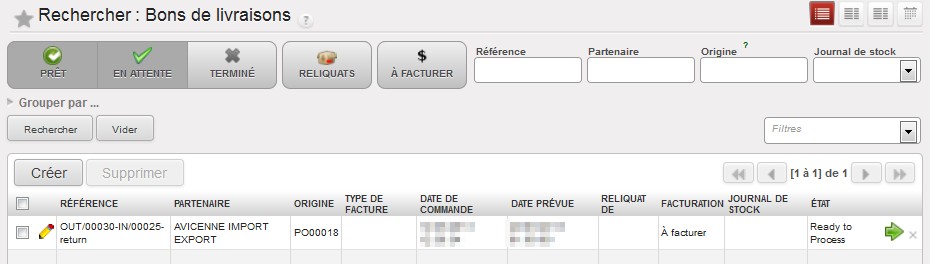 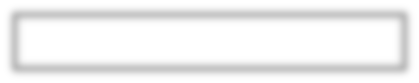 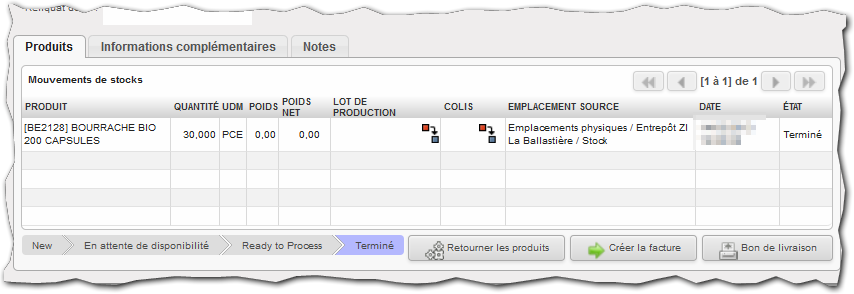 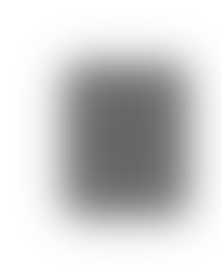 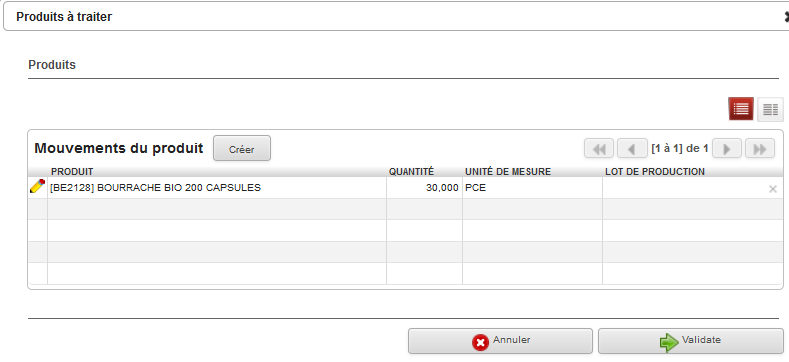 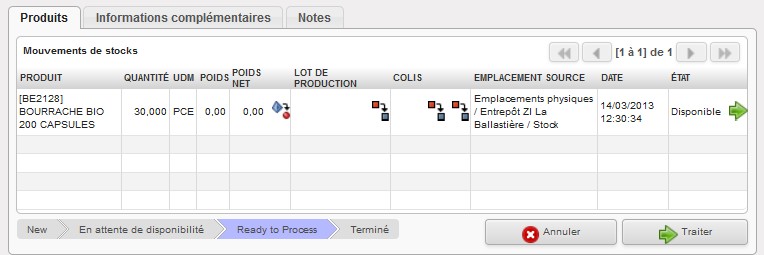 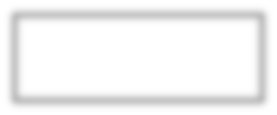 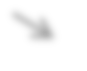 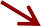 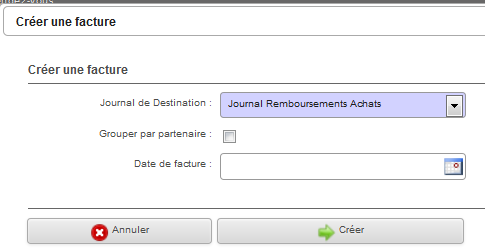 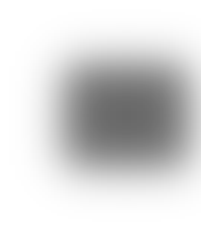 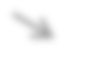 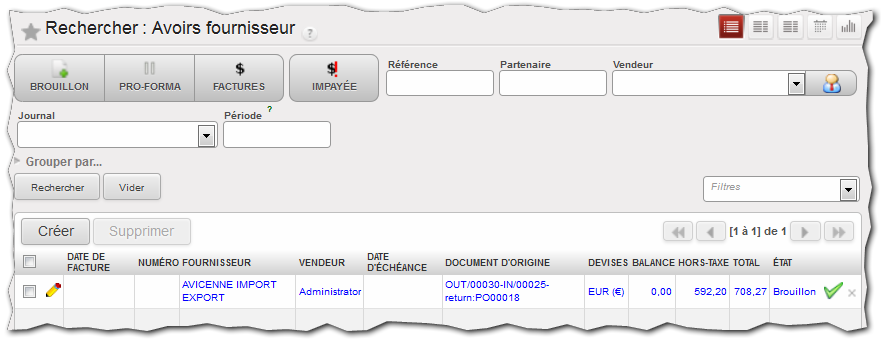 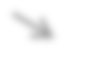 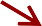 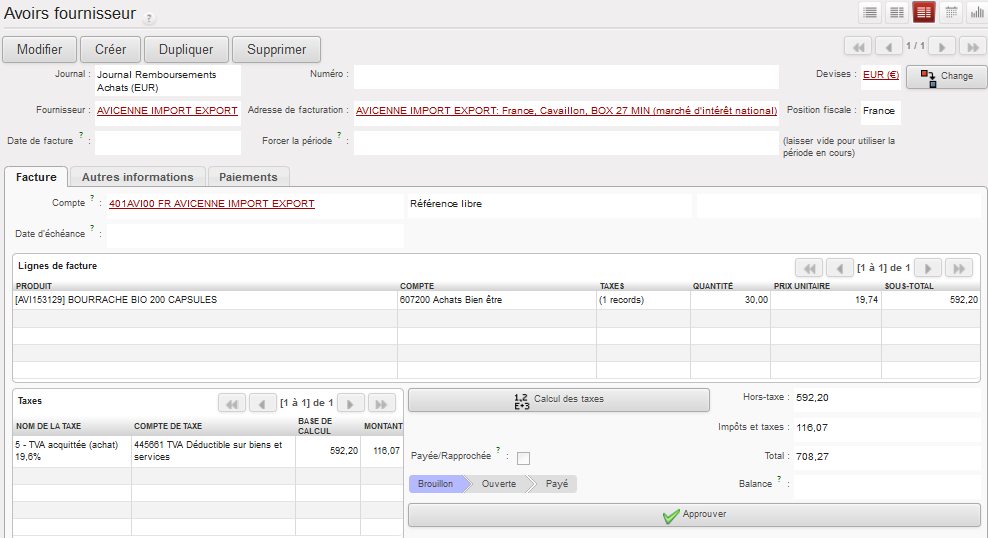 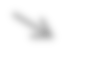 Gestion des règlements et suivi des litiges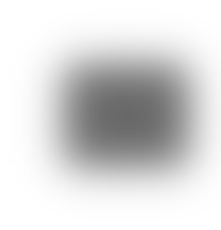 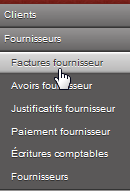 Saisie d’un paiement fournisseur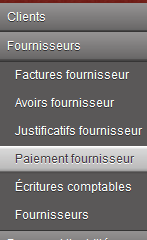 Saisie d’un paiement de plusieurs factures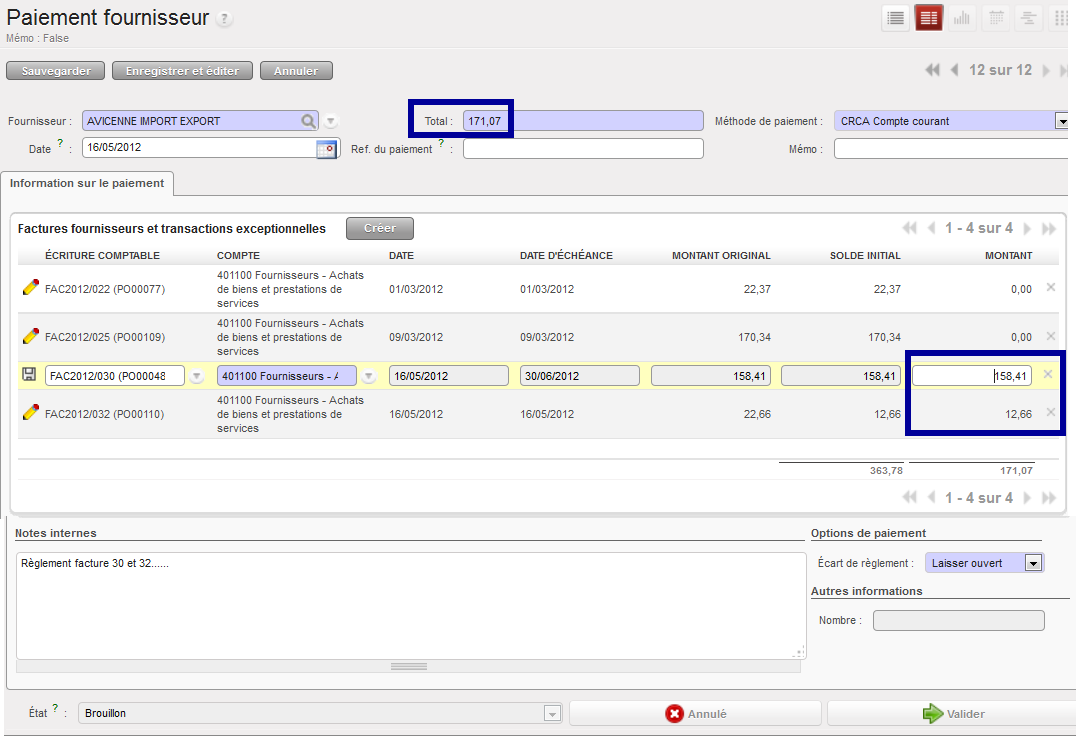 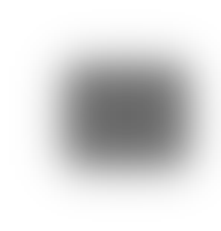 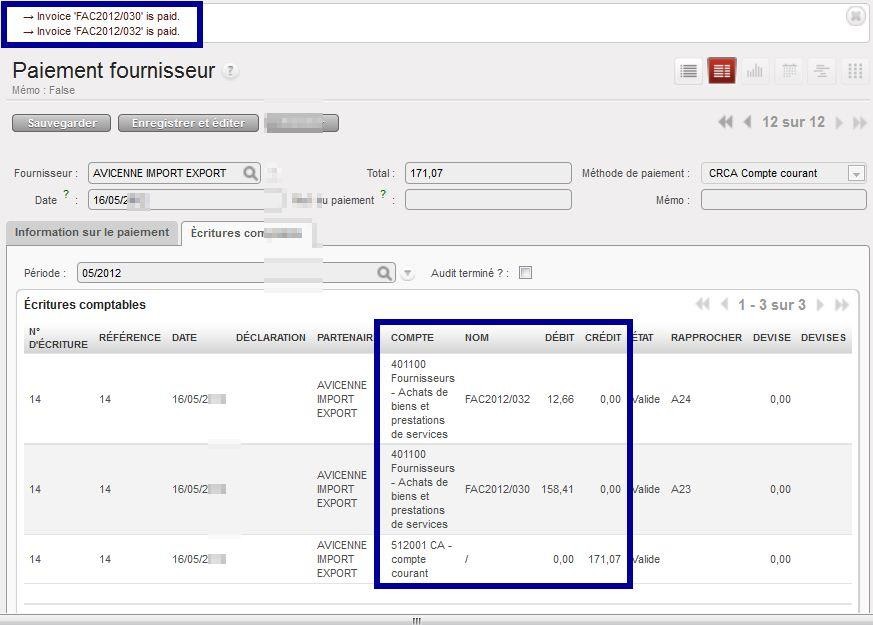 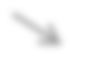 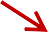 Opérations	ManipulationsIl est possible de payer plusieurs factures d’un même fournisseur en même temps.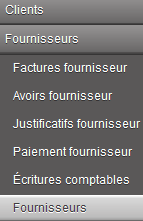 Il convient de saisir le montant total du paiement fournisseur soit 171,07 € puis de solder les factures correspondantes en saisissant le montant réglé correspondant à chacune d’elles.Saisie d’un paiement cumuléAprès la validation de l’opération, les écritures comptables apparaissent dans un autre onglet.Suivi d’un compte fournisseur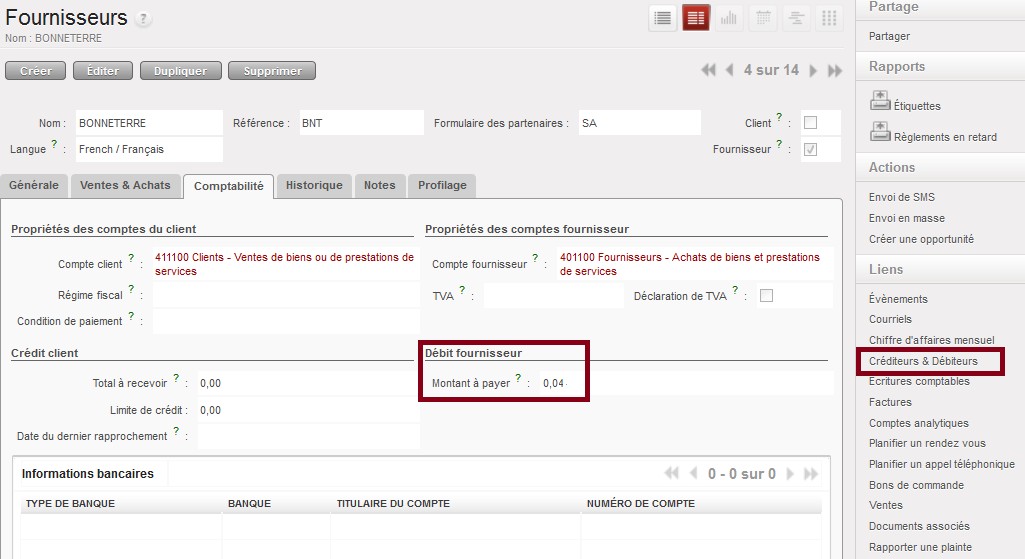 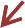 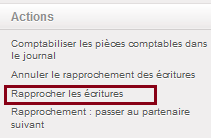 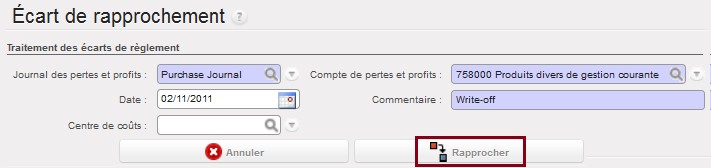 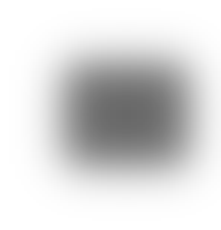 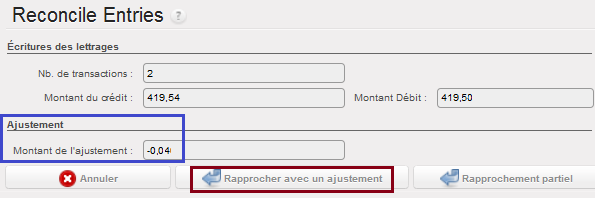 Suivi périodique des comptes fournisseurs  (rapprochement)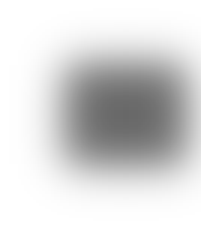 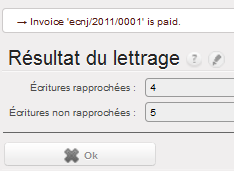 Impression  du grand-livre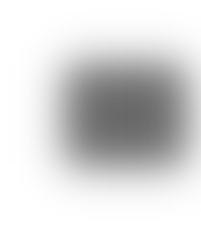 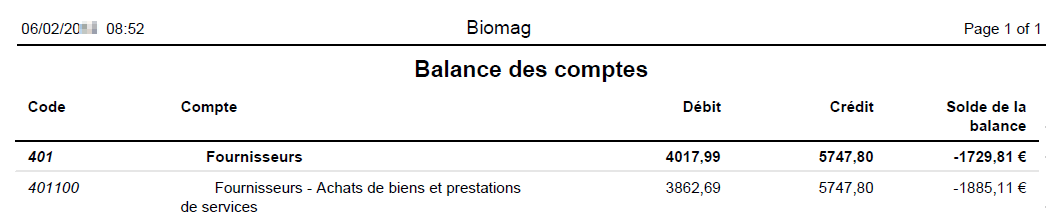 Gestion des acquisitions  intracommunautaires  et importations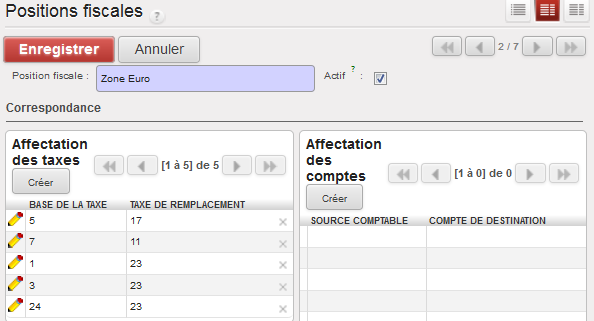 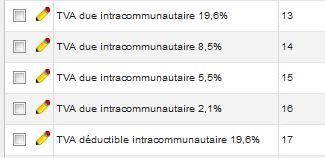 Gestion des acquisitions intracommunautaires et importations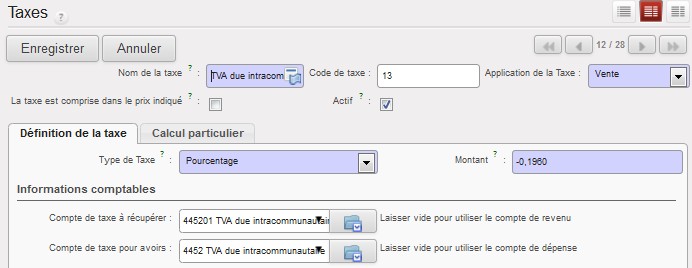 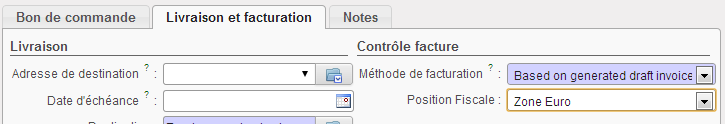 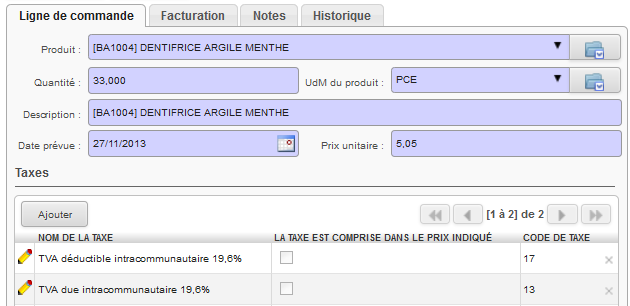 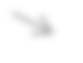 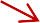 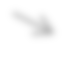 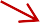 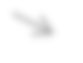 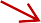 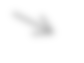 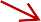 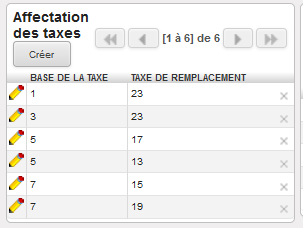 Opérations	ManipulationsLa	création	des	lignes	sur	acquisitions intracommunautairesLe paramétrage de la taxe...Configuration de la TVA UELe remplacement de la taxe se vérifie lors de la saisie d’un article. Attention, il faut avoir au préalable renseigné la position fiscale dans la fiche du partenaire ou lors de la commande.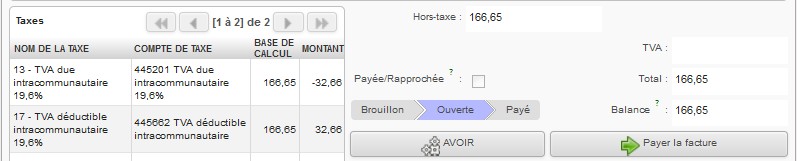 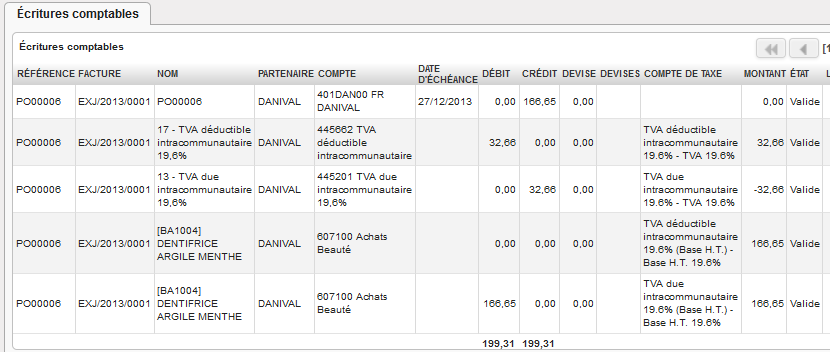 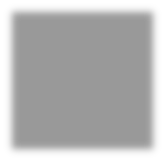  LE PROCESSUS DE SUIVI DES STOCKS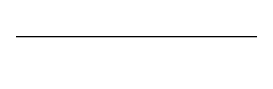 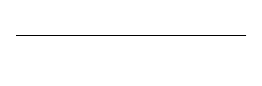 Configuration	Tenue du fichier articles	États des stocks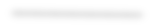 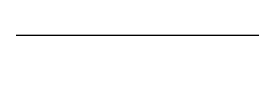 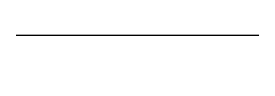 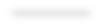 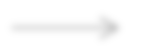 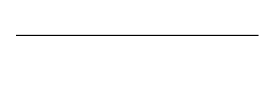 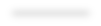 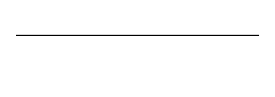 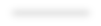 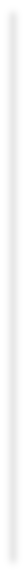 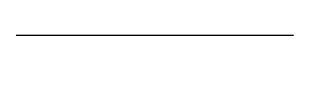 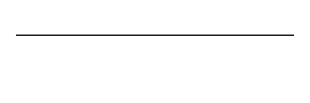 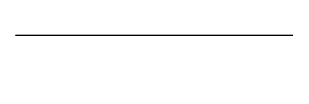 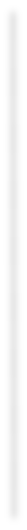 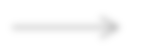 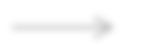 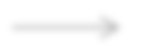 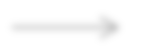 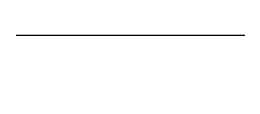 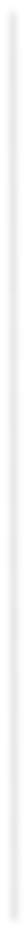 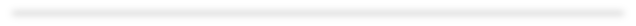 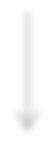 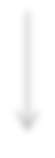 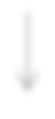 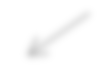 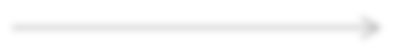 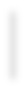 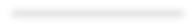 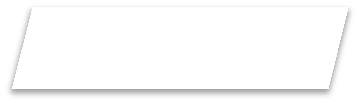 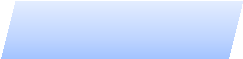 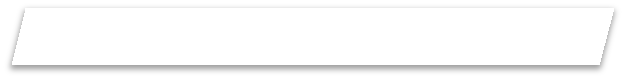 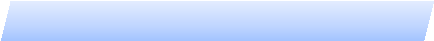 Réception des produits LA GESTION DES PRODUITS ET DES STOCKS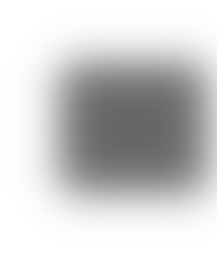 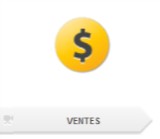 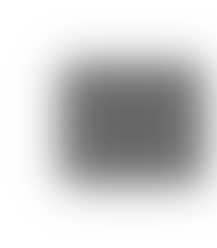 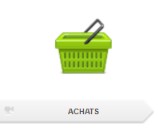 Configuration des catégories de  produits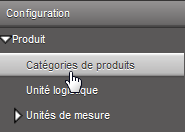 Configuration des UDM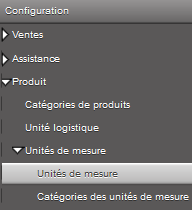 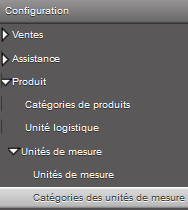 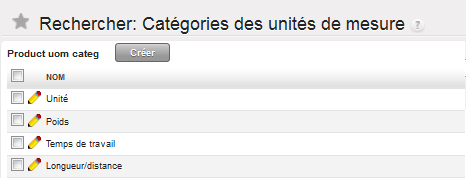 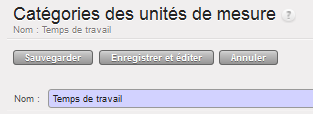 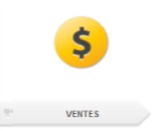 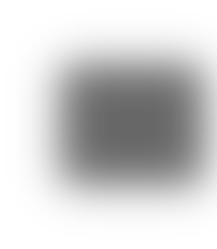 Tenue du fichier produits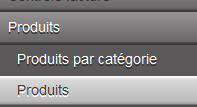 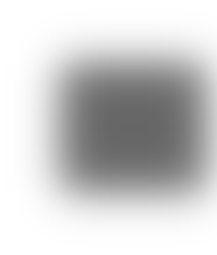 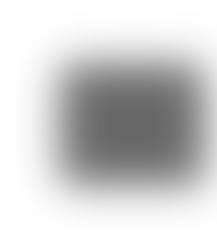 Fiche produit - informations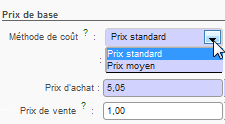 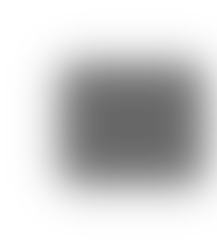 Fiche produit - informations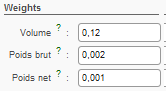 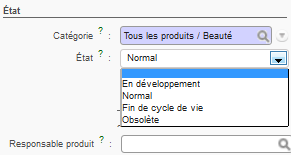 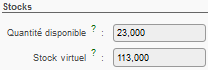 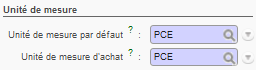 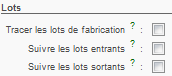 Fiche produit – approvisionnement et fournisseursFiche produit – descriptionRetours d’articles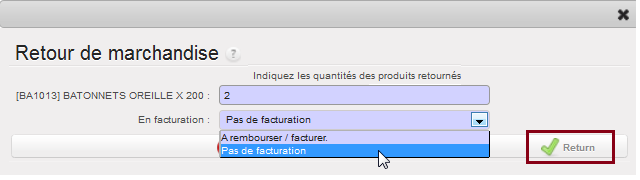 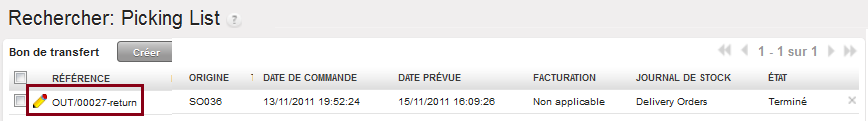 Gestion des emplacements de stock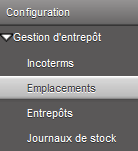 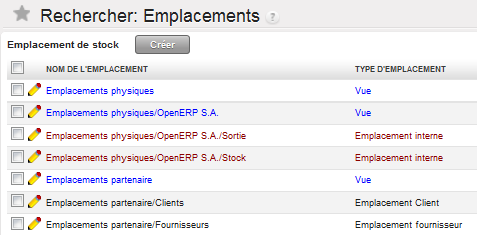 Gestion de l’inventaire et état des stocks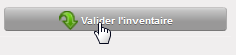 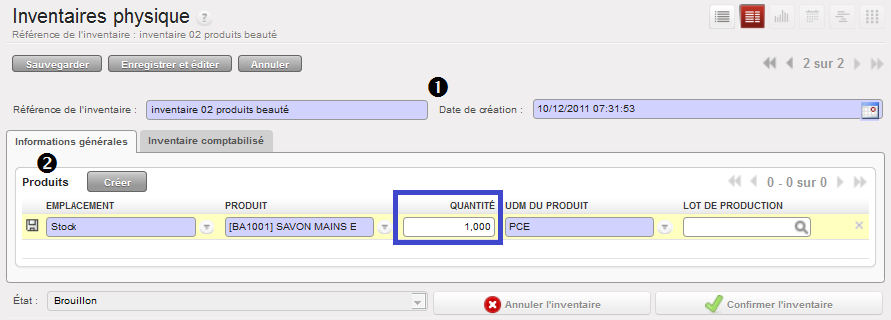 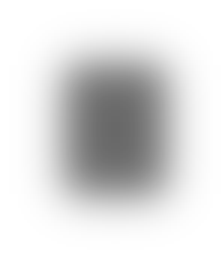 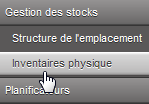 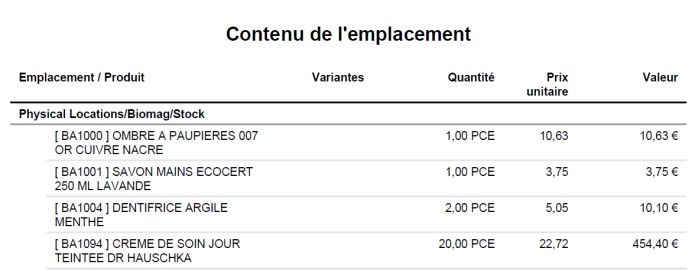 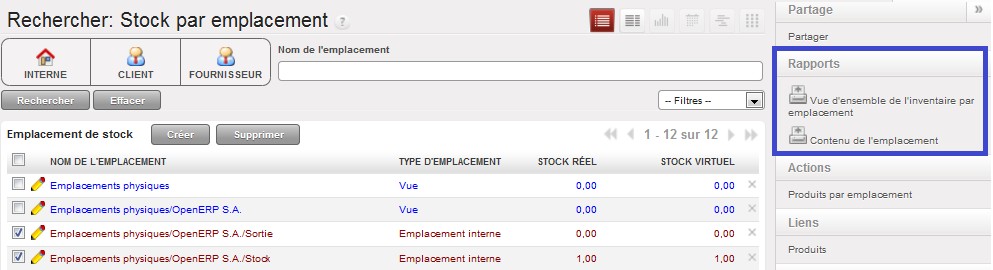 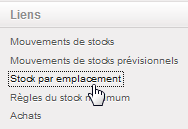 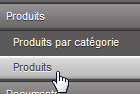 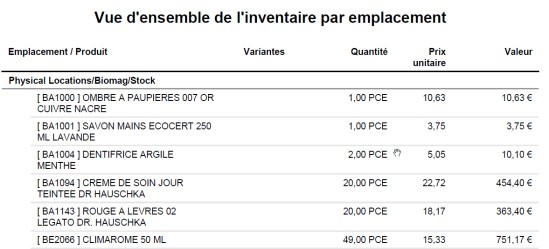 Configuration  des réapprovisionnements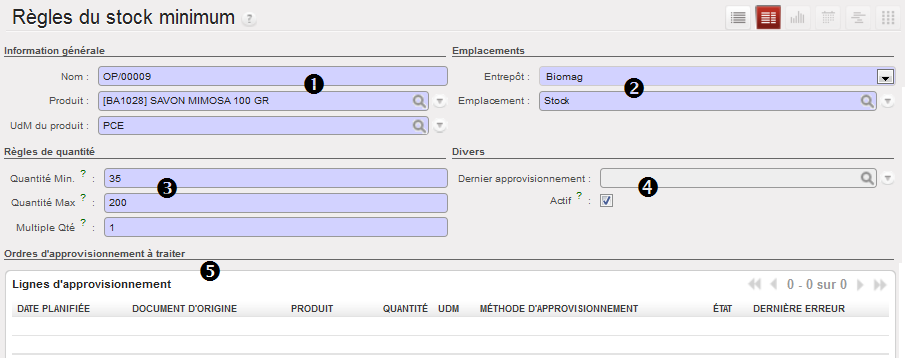 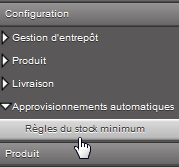 Traitement automatique  d’un réapprovisionnement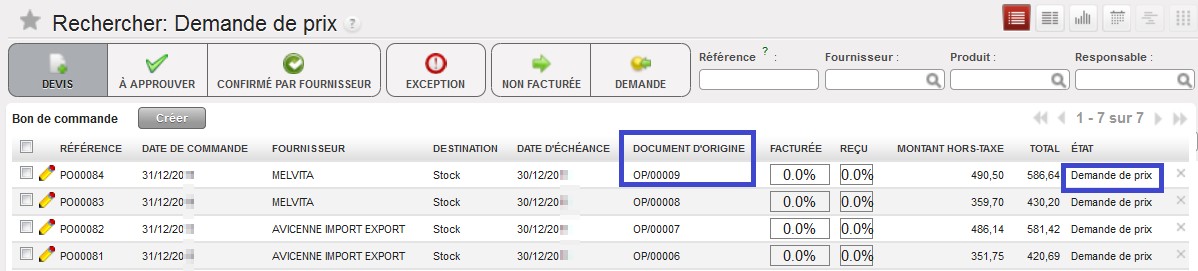 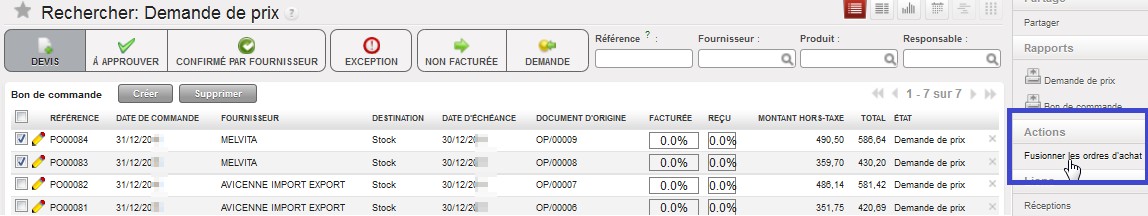 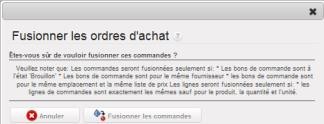 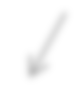 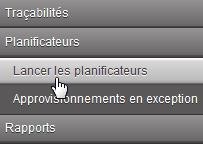 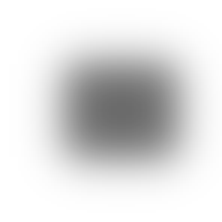 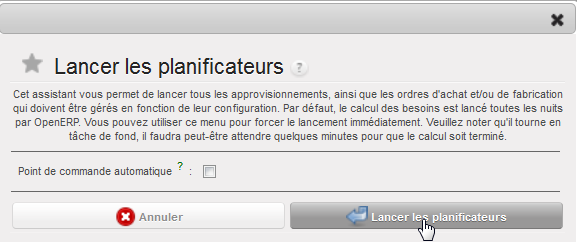 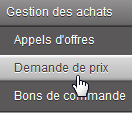 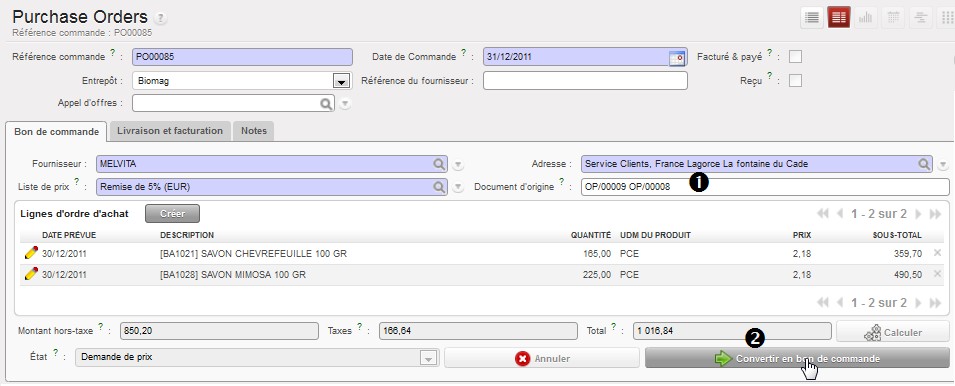 Visualisation de l’état des stocks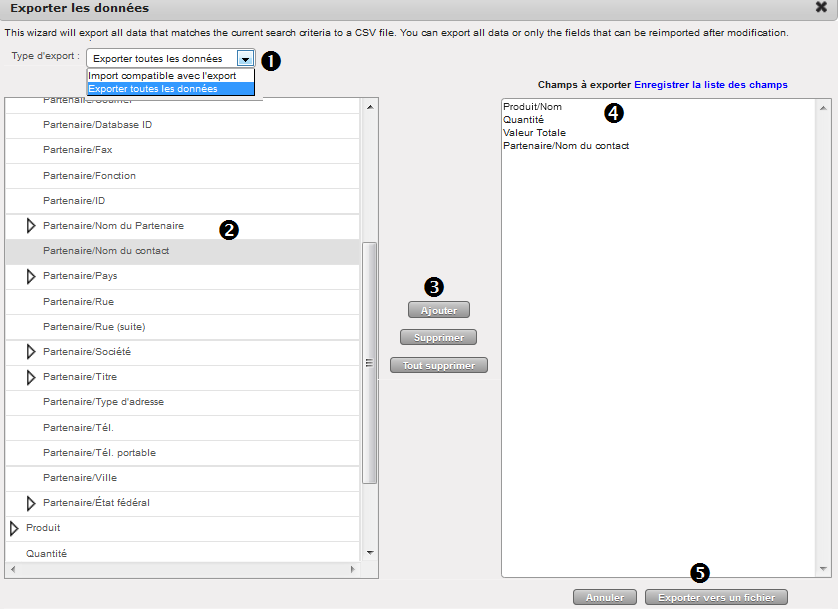 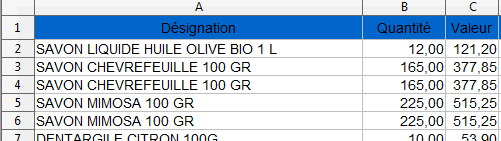 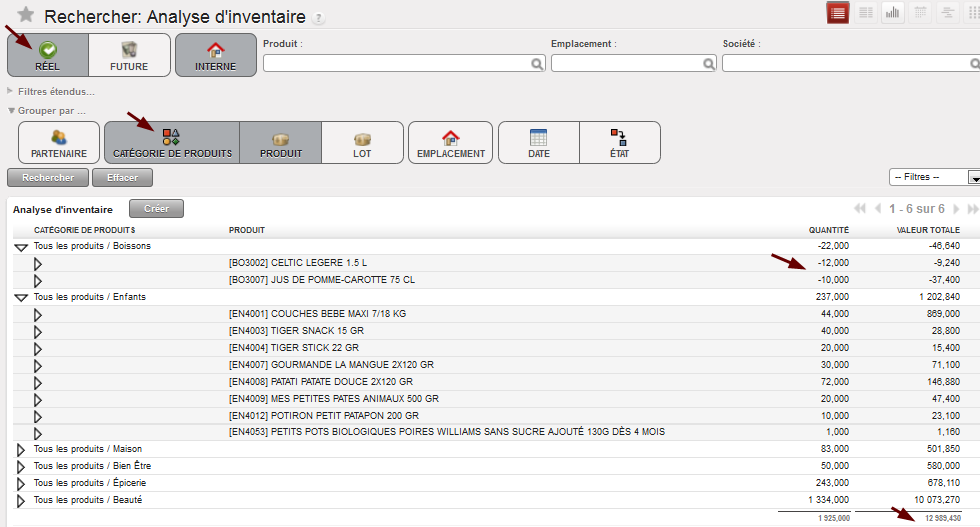 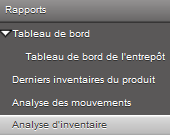 Impression de la liste des prix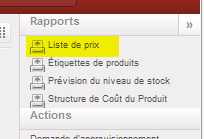 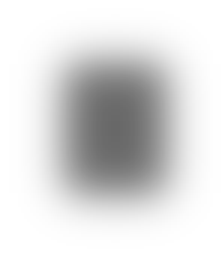 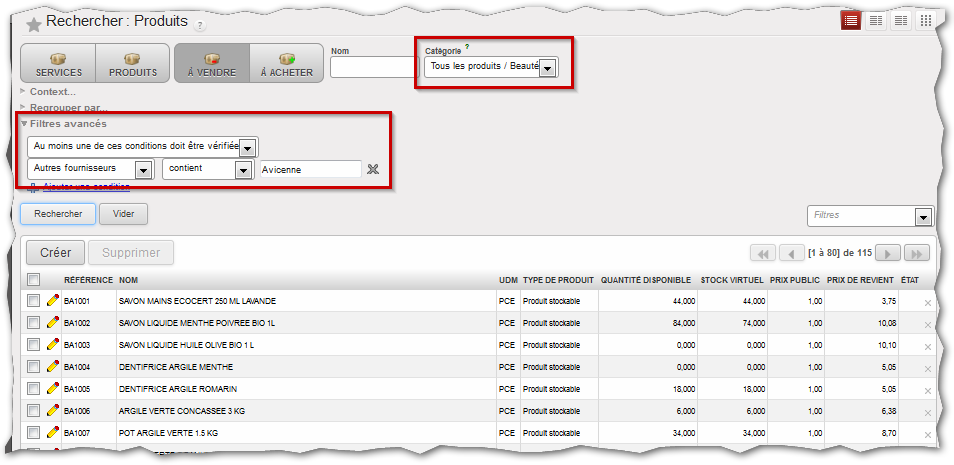 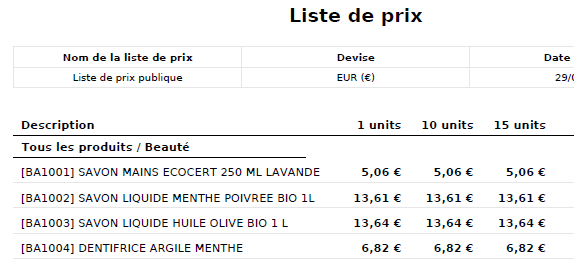 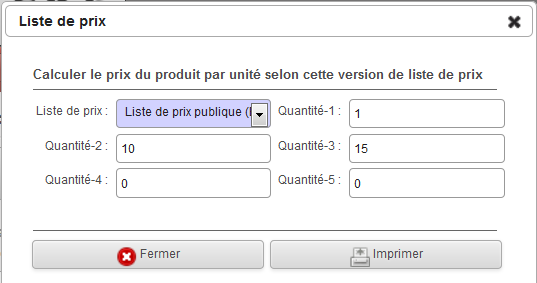 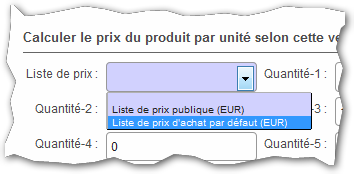 Opérations	ManipulationsLa liste des prix peut être imprimée Impression des prix de venteDans le cas présent, seule la liste des prix de vente des produits de beauté du fournisseur Avicenne sont imprimé.Sélection de la catégorieAjout du filtre ‘fournisseur’ AvicenneImpression des prix d’achat et de venteLe prix public correspond au prix de vente. Impression des prix d’achatLa manipulation est identique mais il faut choisir la liste des prix d’achat. LE PROCESSUS DE GESTION DU PERSONNEL Affichage de la liste des employés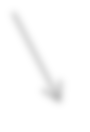 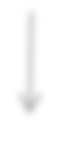 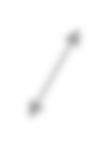 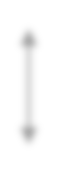 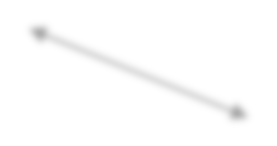 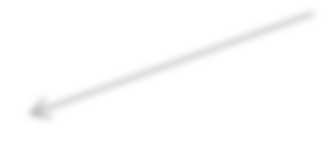 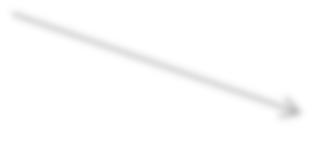 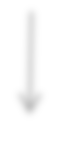 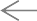 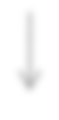 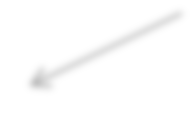 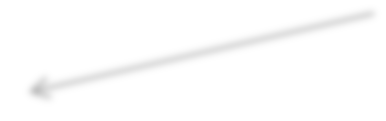 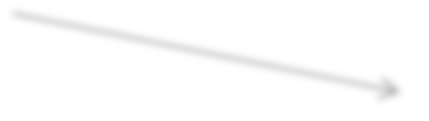 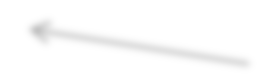 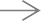 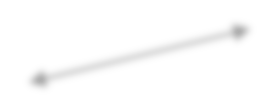  Tableau de bord du responsable administratif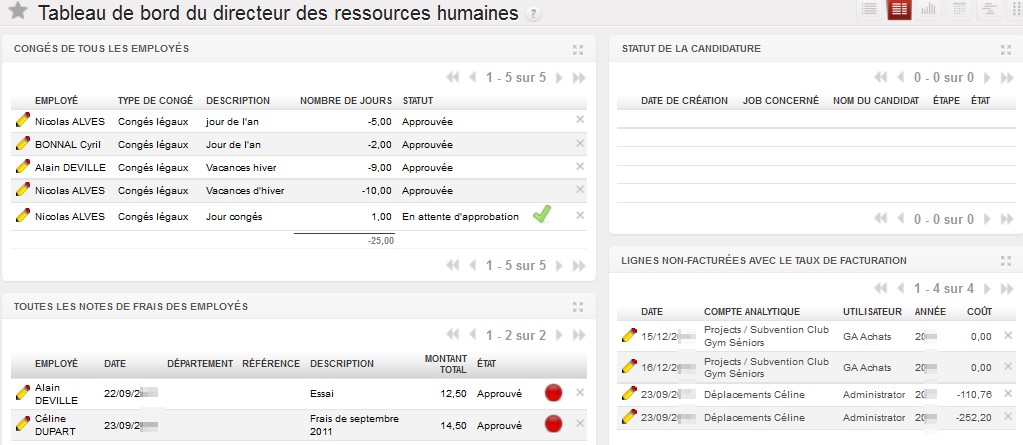  LA GESTION ADMINISTRATIVE DU PERSONNEL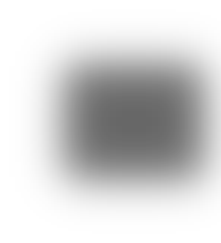 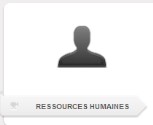 Gestion des employés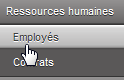 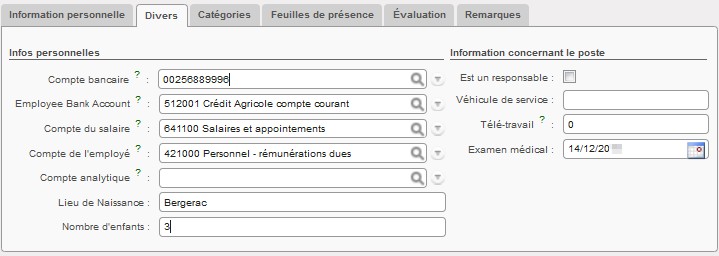 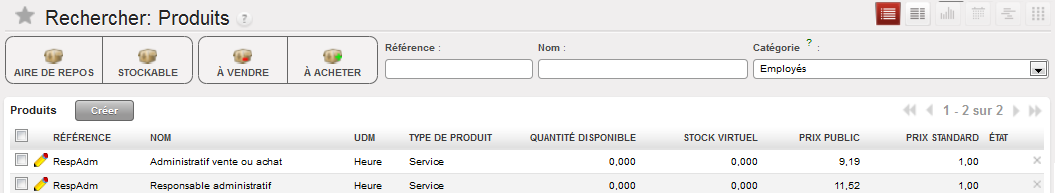 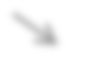 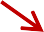 Gestion des contrats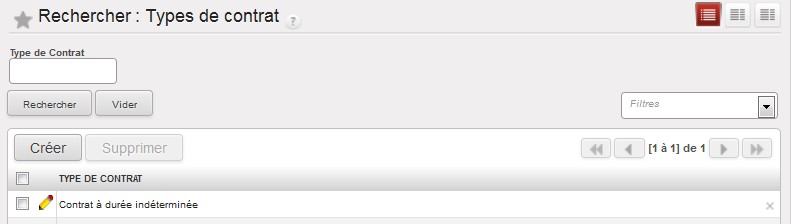 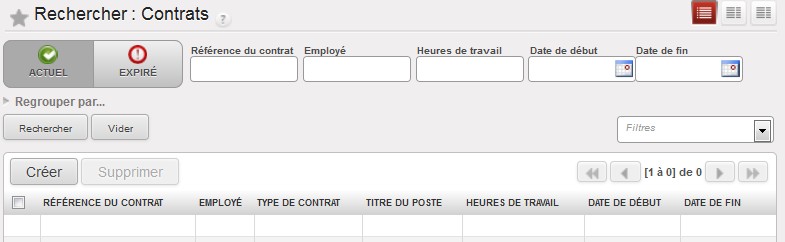 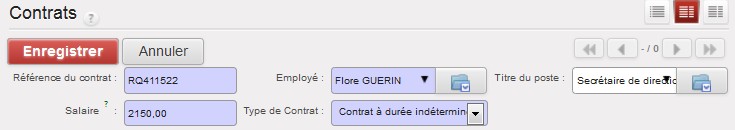 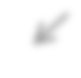 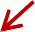 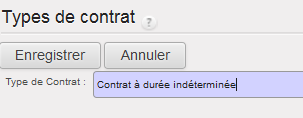 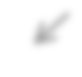 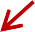 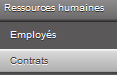 Opérations	ManipulationsOpenErp permet de définir les différents types de contrat de travail. Gestion des types de contratsLes types de contrats sont configurés en amont Ressources humaines>Configuration> RH. Seul le responsable a les droits pour faire cette configuration.Création des contrats utilisés par l’entrepriseGestion des contrats Création d’un contratIl	convient	de	renseigner	les	caractéristiques	du	contrat	spécifique	au	salarié.il s’agit d’un numéro interne à l’entreprise.É sélection de la fiche ‘employé’ existante ou création de la fiche. poste occupé par le salarié.ation brute versée au salarié. CDD, CDI, temporaire, etc.Opérations	Manipulations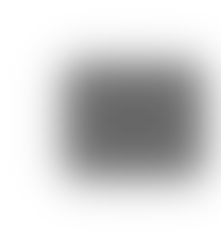 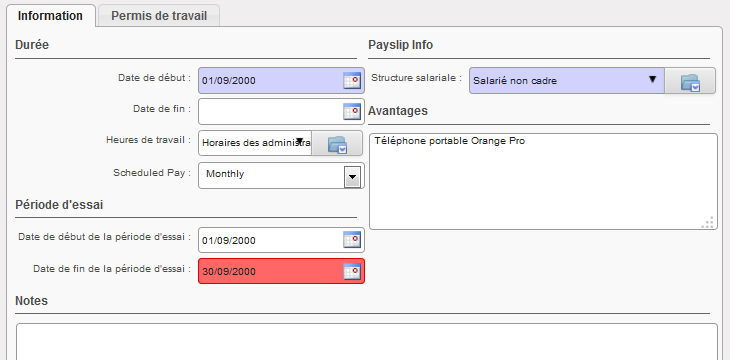 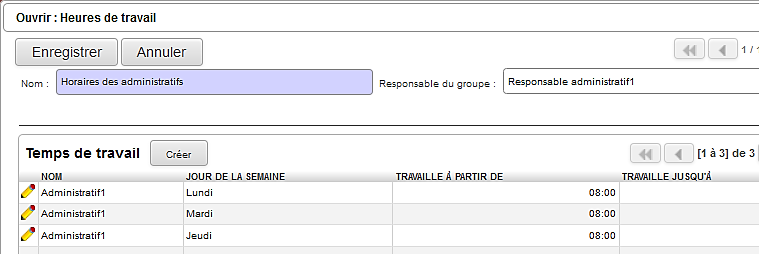 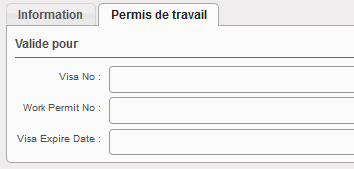 L’onglet information identifie les caractéristiques générales du contrat (durée, période d’essai, horaires de travail, avantages, etc.)DURÉEPériode d’essaidate d’entrée du salarié dans l’entreprise. renseignement des  horaires.périodicité du versement de la rémunération.Gestion des contratsdate de début et de fin de la période d’essai.Playslip Infocorrespond au profil du salarié (cadre, non cadre, intérimaire, etc.). Il vadonner la structure du bulletin de paye.Avantages Il s’agit de mentionner les avantages en nature accordé au salarié Les horaires sont définis en amont dans la base de données Enregistrement d’un contrat d’un travailleur étrangerPermis de travailVISA N° Numéro du passeportWORK PERMIT N° N° du permis de travail pour les travailleurs étrangers non ressortissants de l’UEdate d’expiration devalidité du passeportGestion du temps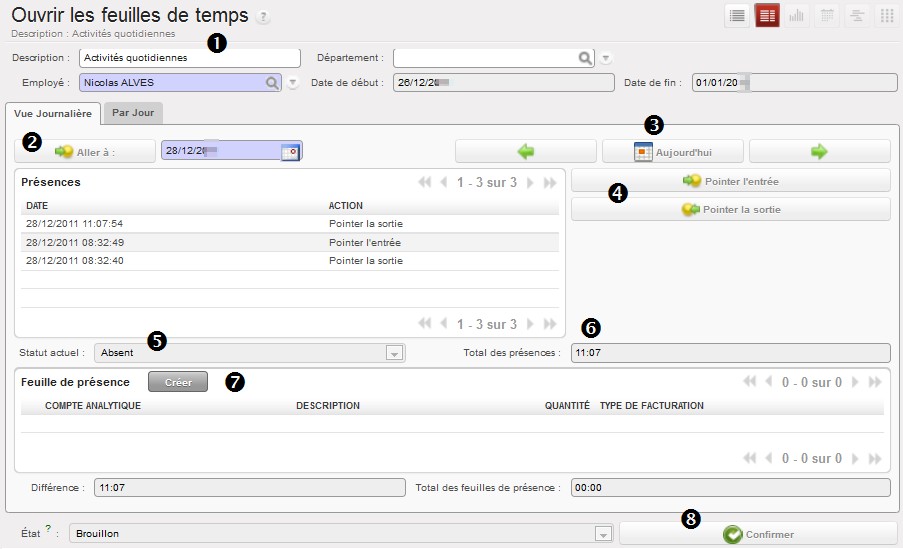 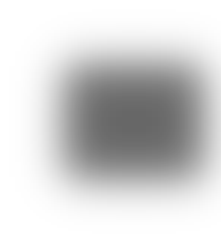 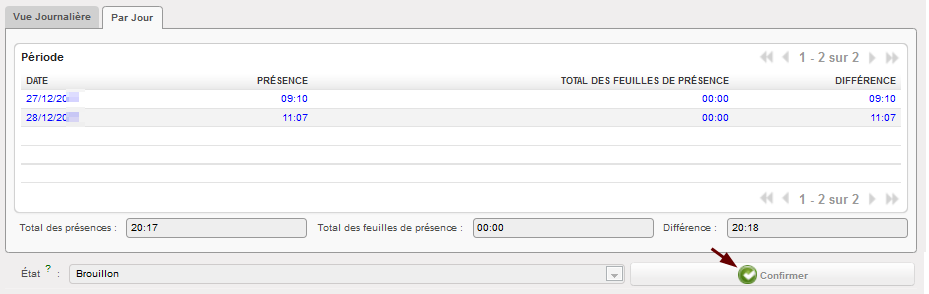 Suivi feuille de temps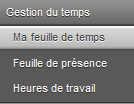 Suivi feuille de présence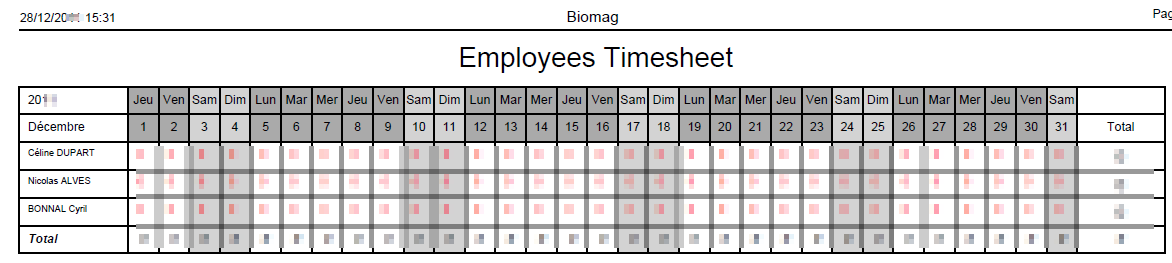 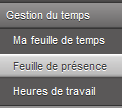 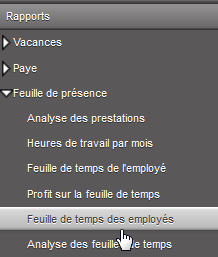 Suivi des présences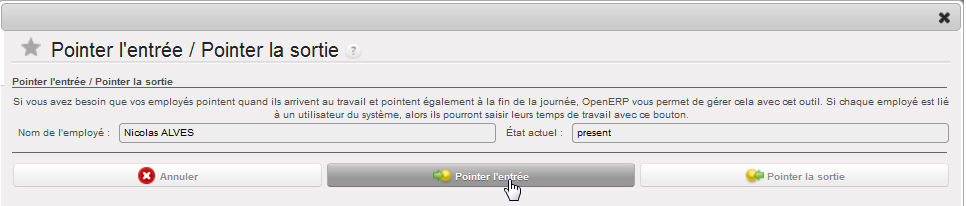 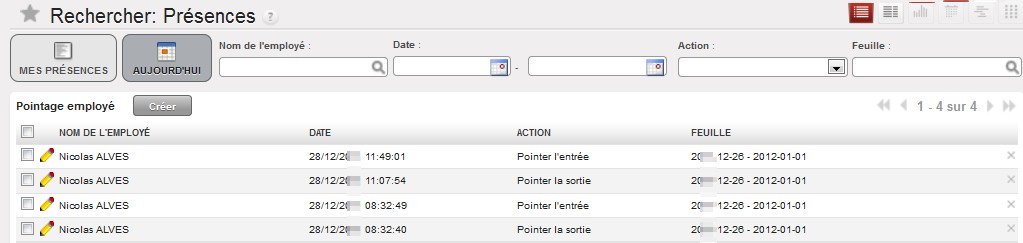 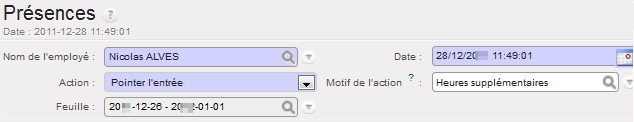 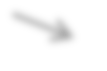 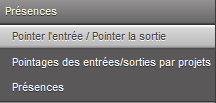 Gestion des frais de déplacement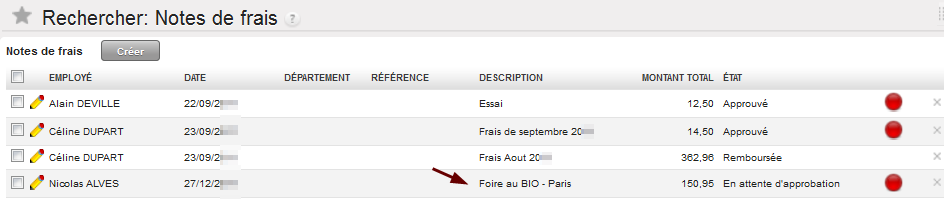 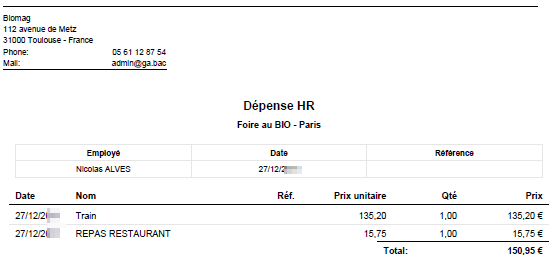 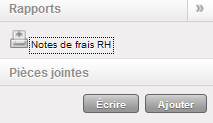 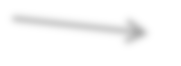 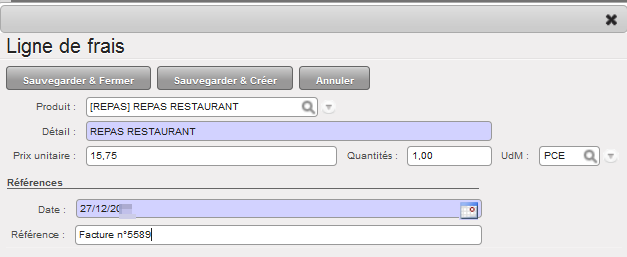 Gestion des notes de Frais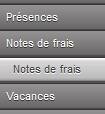 Configuration des frais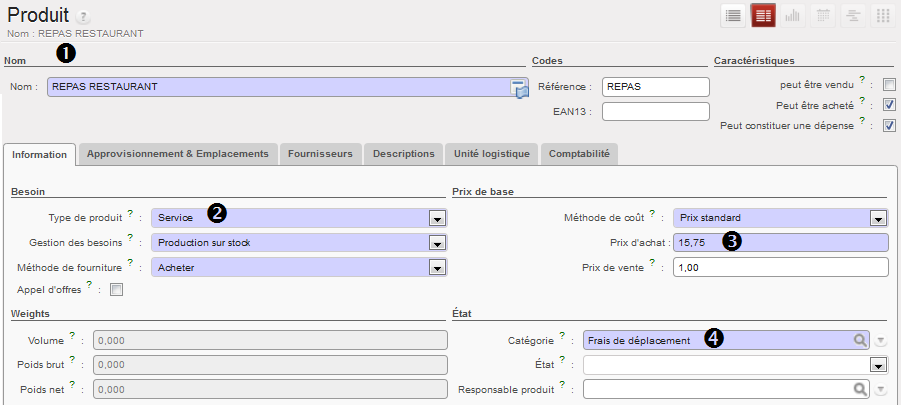 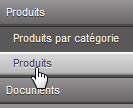 Gestion des vacances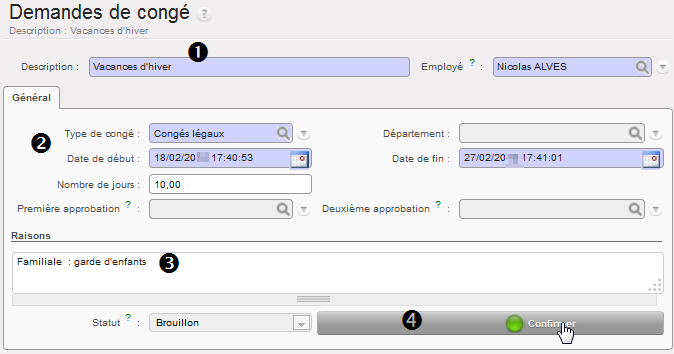 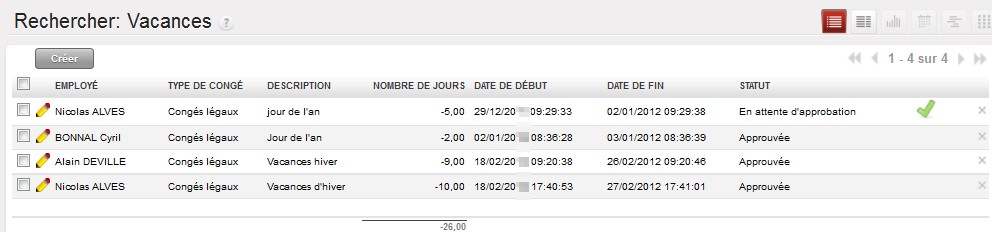 Demande de congés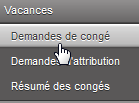 Suivi des demandes de congés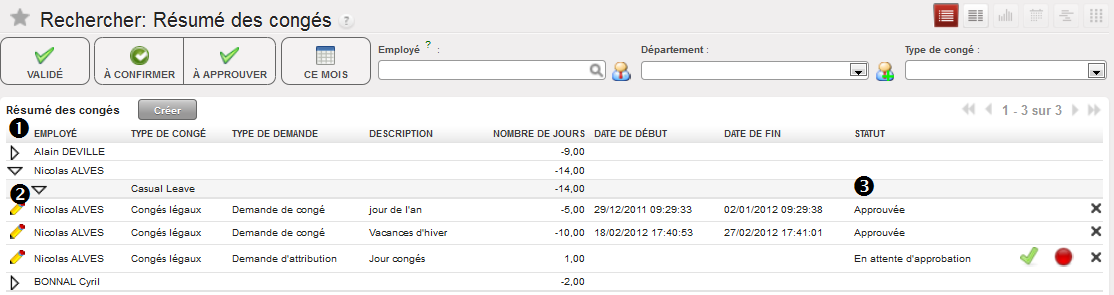 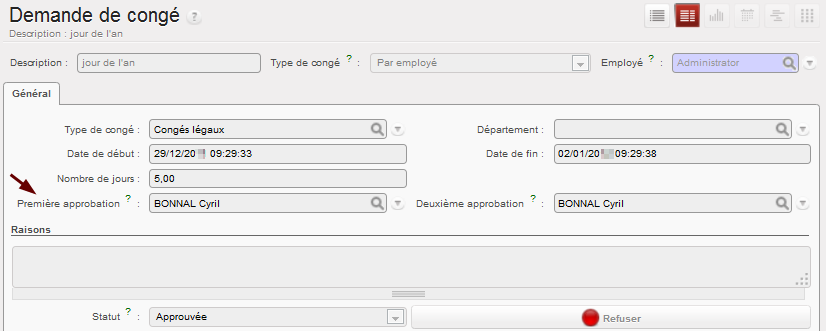 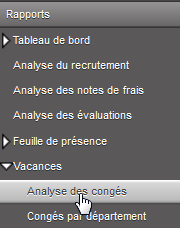 Visualisation des demandes de congés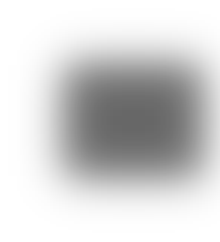 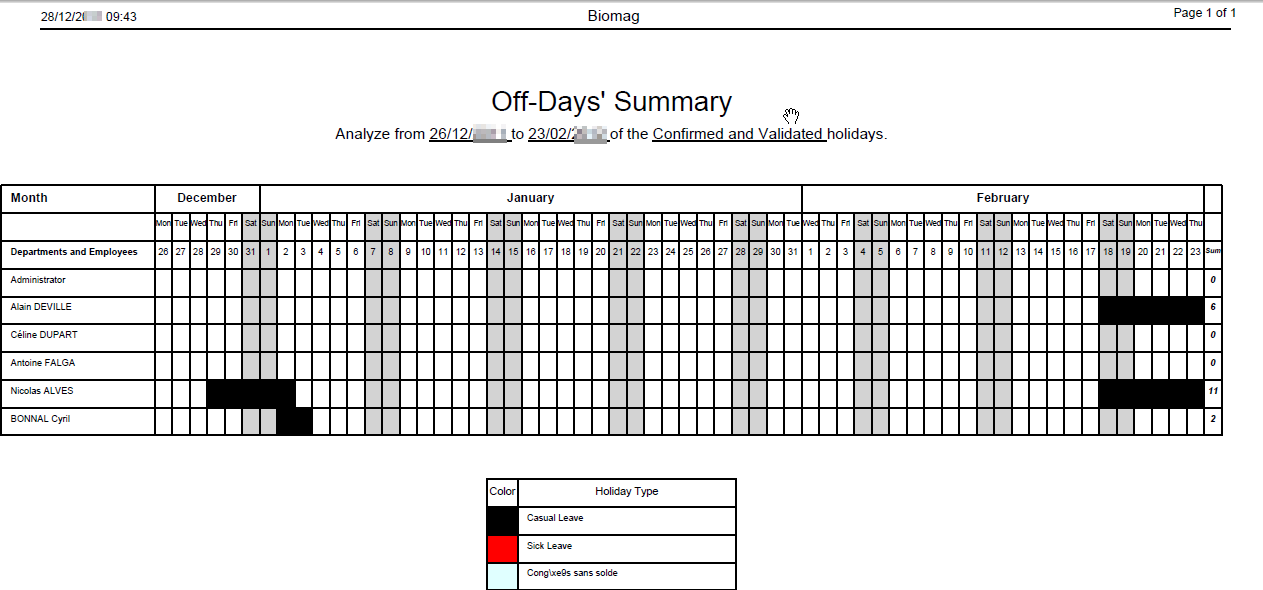 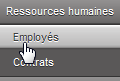 ConfigurationsCatégorie d’employés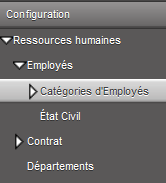 Catégorie de congés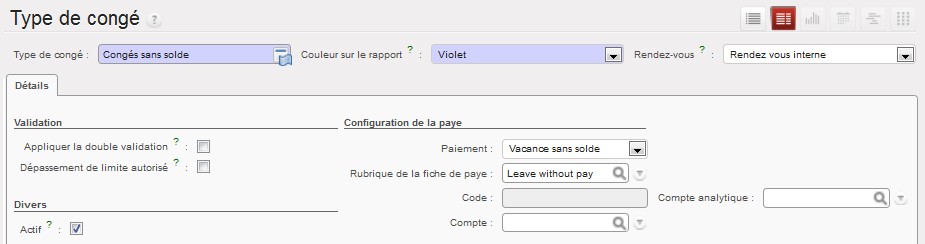 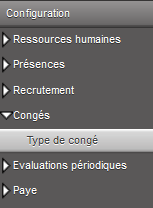 Gestion du recrutementConfigurations  des étapes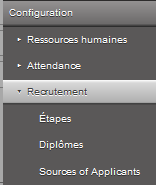 Configurations autres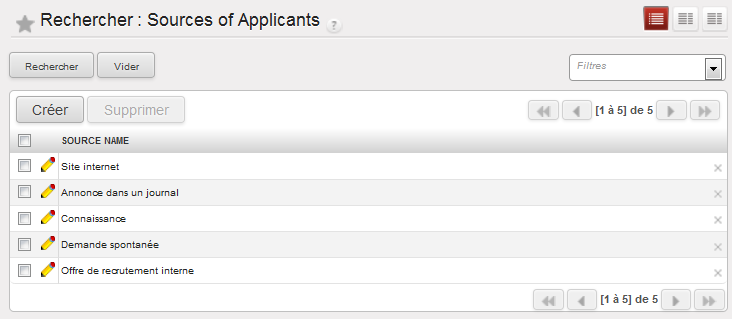 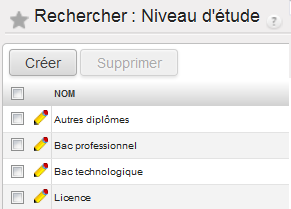 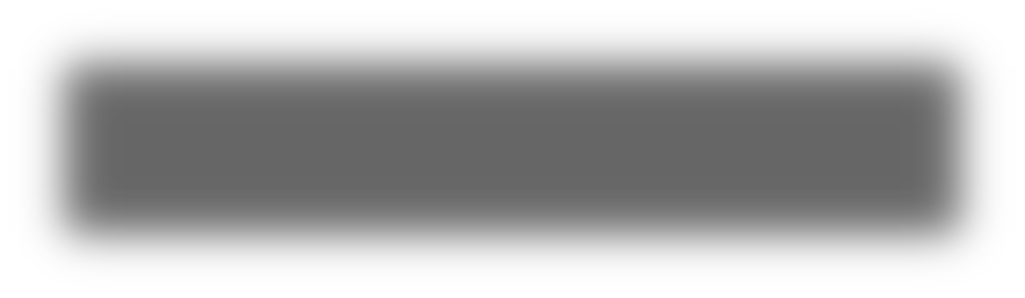 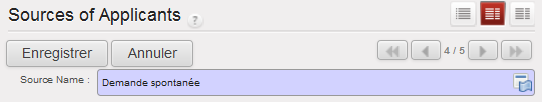 Opérations	ManipulationsLa gestion du recrutement nécessite en amont un paramétrage des différentes étapes et des caractéristiques communes (diplômes, sources). Configuration des diplômesLe niveau de diplôme est rattaché à la candidature lors de l’enregistrement des  candidats.Gestion des autres configurations de recrutement Configuration des origines de candidaturesCette information permet de savoir comment le candidat a eu connaissance de l’offre d’emploi. Elle peut être intéressante pour des données statistiques.Configuration du poste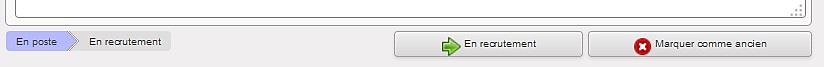 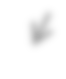 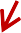 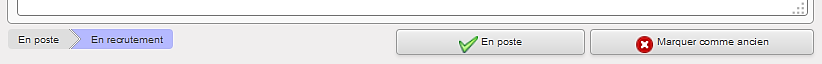 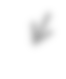 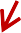 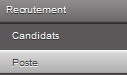 Suivi du recrutement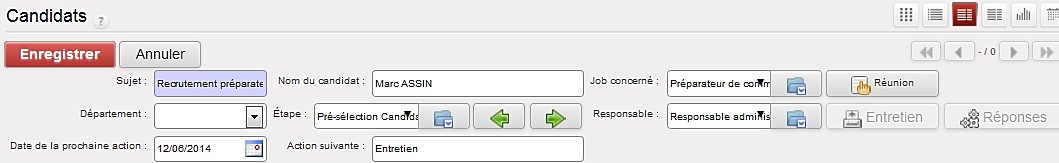 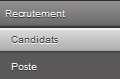 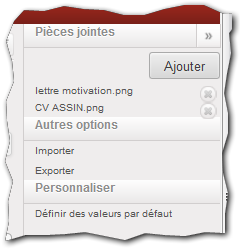 Opérations	Manipulations Suivi des candidaturesIl convient de cliquer sur les flèches pour faire avancer le statut de la candidature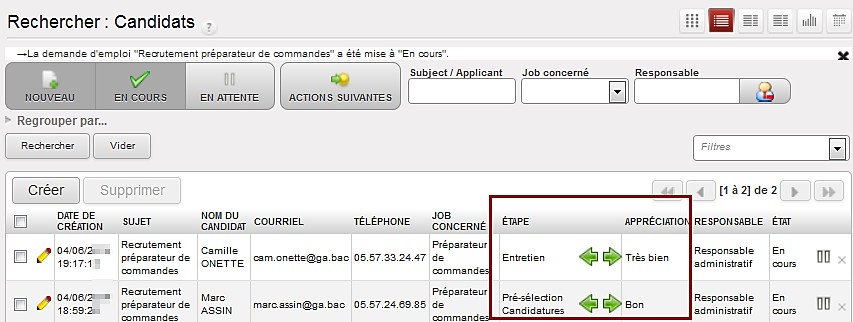 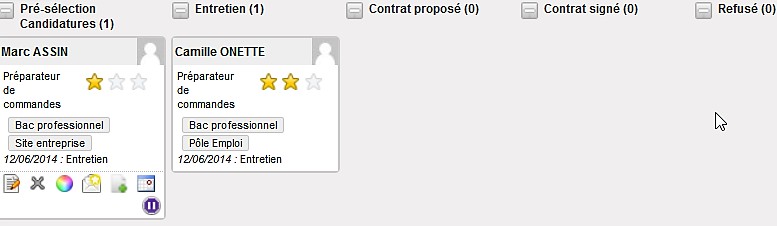 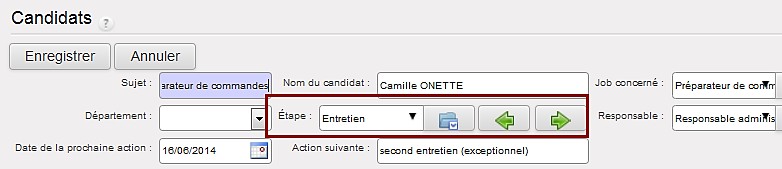 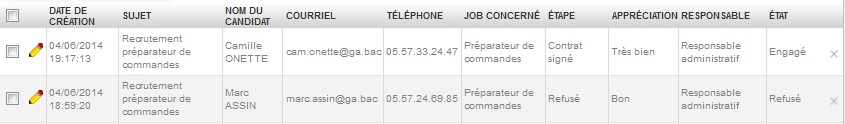 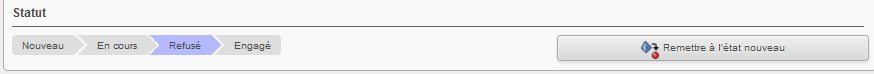 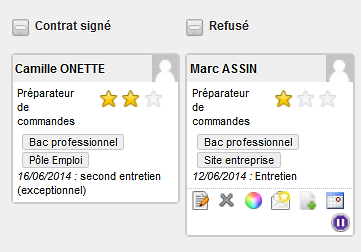 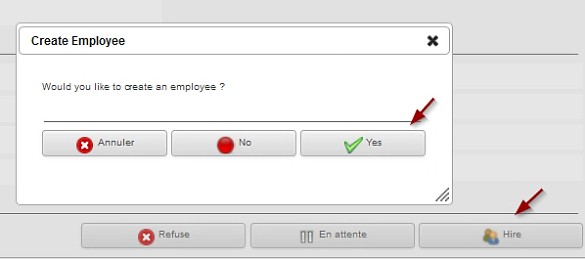 Suivi du recrutementLes étapes du recrutement sont indiquées dans la fiche du candidat.  Candidatures  refusée/acceptéeIl faut intervenir sur la fiche du candidat pour confirmer l’embauche mais aussi le refus.Une fois le recrutement effectué, les fiches disparaissent de la vue Kanban avec les filtres par défaut.> un candidat refusé peut être remis à l’état de « nouveau » en cas de changement d’avis ou pour une autre campagne de recrutement.> L’embauche d’un candidat doit être confirmée dans sa ficheHire pour confirmer l’embauche du candidatIl vous est alors demandé si vous souhaitez ou non créer la fiche du nouveau salarié.Tout salarié embauché doit être inscrit dans leFICHIER ‘EMPLOYÉS’  de l’entreprise. LA GESTION DE LA BASE DE DONNÉES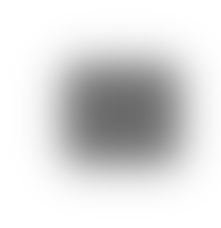  Données de la société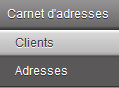 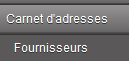 Conditions et modes de règlement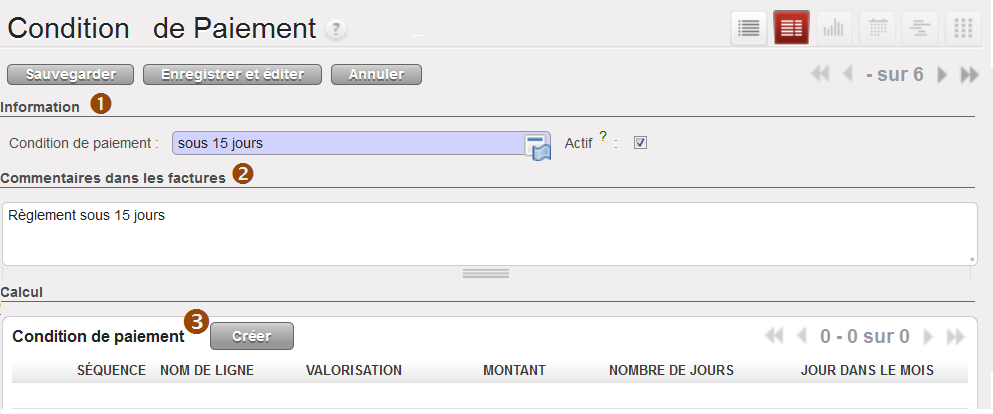 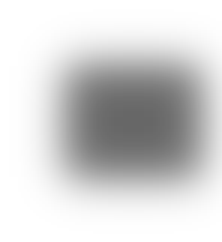 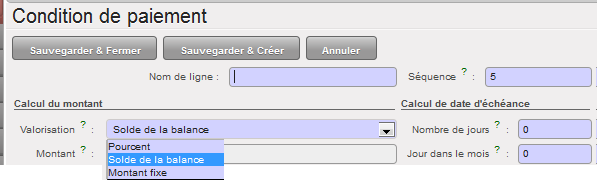 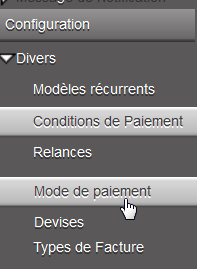 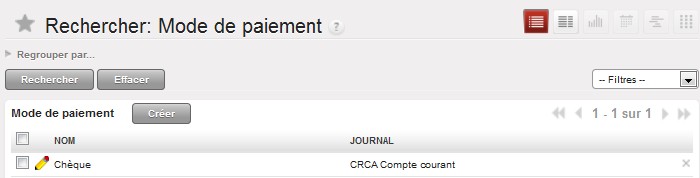 Catégories de partenaires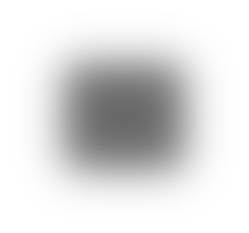 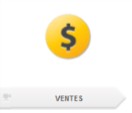 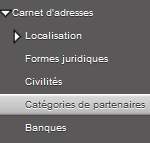 Gestion du transportModes de transport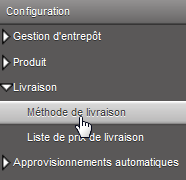 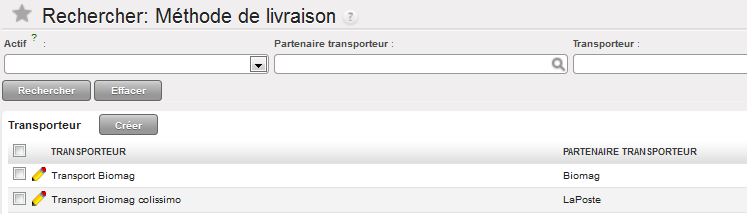 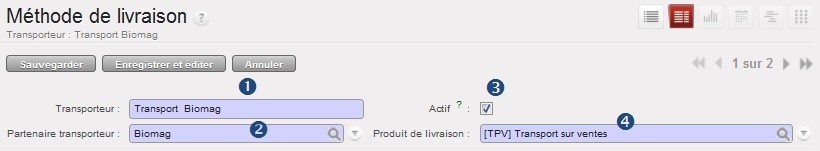 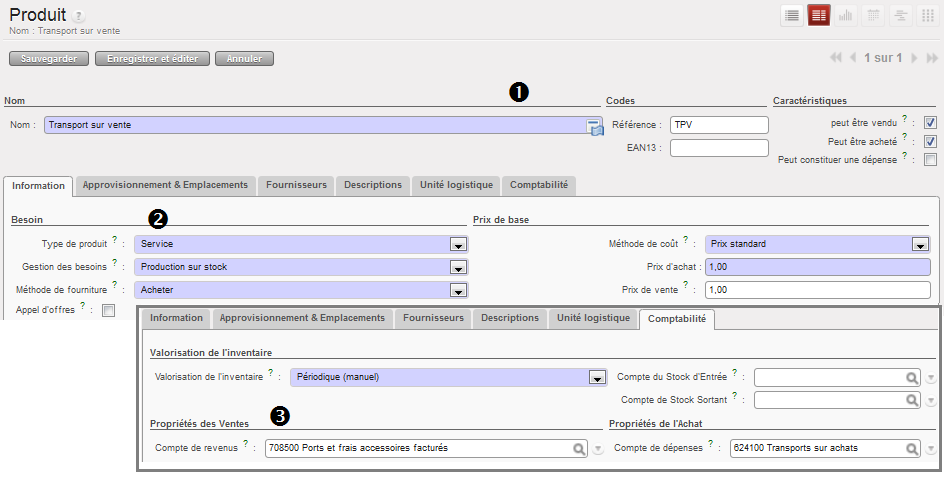 Prix de livraison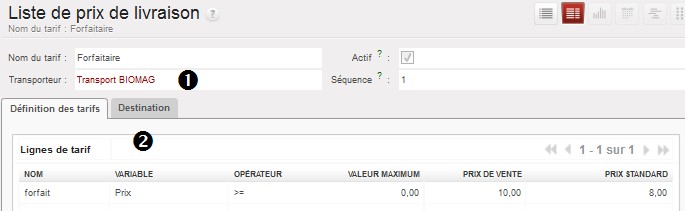 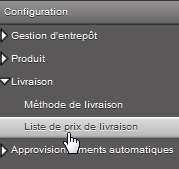 Facturation du transport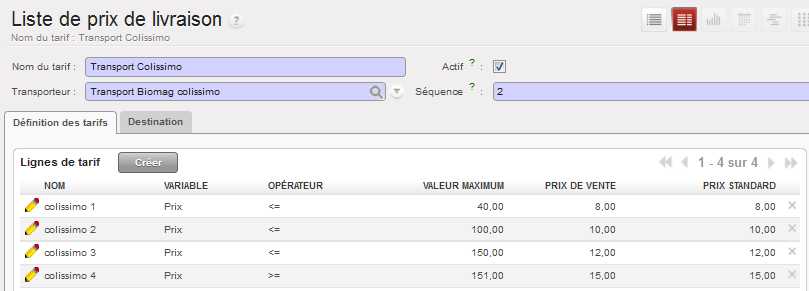 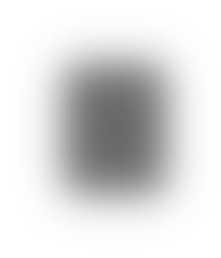 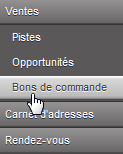 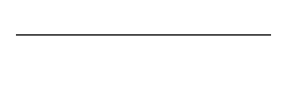 Schéma frais de port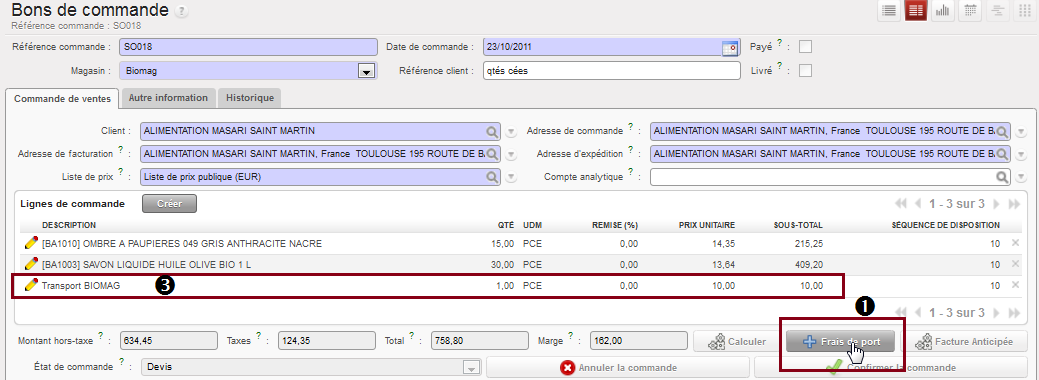 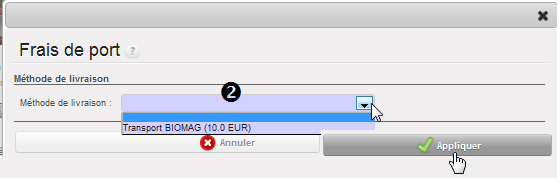 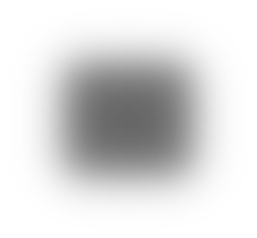  Schéma Gestion des frais de port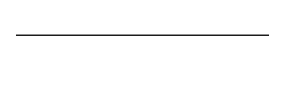 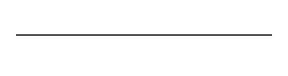 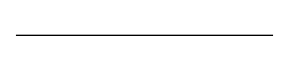 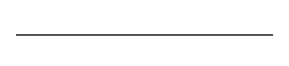 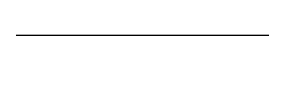 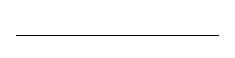 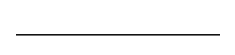 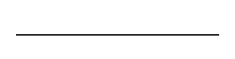 Gestion des tarifsSchéma gestion de tarifs Gestion des tarifs en schémaLISTE DE PRIX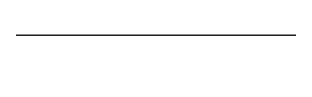 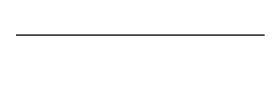 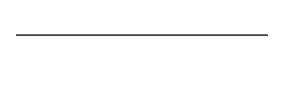 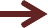 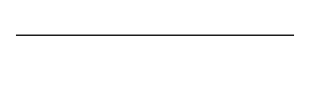 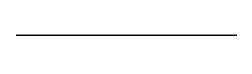 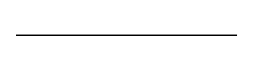 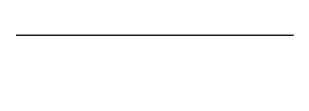 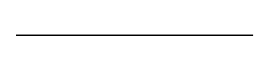 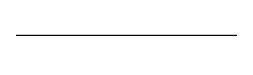 Liste prix publicsVERSION DE LA LISTE DE PRIXVersion de la Liste de Prix Publics par DéfautLIGNE DE LA LISTEPrix standard +35% LISTE DE PRIX	Client ABC du BioVERSION DE LA LISTE DE PRIXRemise habituelle 1 du 01/01 au 15/03VERSION DE LA LISTE DE PRIXRemise habituelle 2 Du 16/03 au 31/10LIGNE DE LA LISTECalcul de la remise de 10% - arrondi 5 ctsLIGNE DE LA LISTECalcul de la remise de 15% - arrondi 5 ctsLIISTE DE PRIIXClliients magasiins BioVERSION DE LA LIISTE DE PRIIXTarifs par quantité sur prix de venteLIGNE DE LA LISTERRèègglleettaarirfifqqtétés sÉ1picerieLIGNE DE LA LISTERRèègglleettaarirfifqqtétés sM2archéLIIGNE DE LA LIISTERAèutgreles tparroidf uqittéss+329%LISTE DE PRIXClient institut de beautéVERSION DE LA LISTE DE PRIXTarifs beautéLIGNE DE LA LISTEPrix standard +30% arrondi à 0.99Ce schéma est transposable pour une gestion des prix avec un fournisseurOù indiquer la liste de prix applicables ?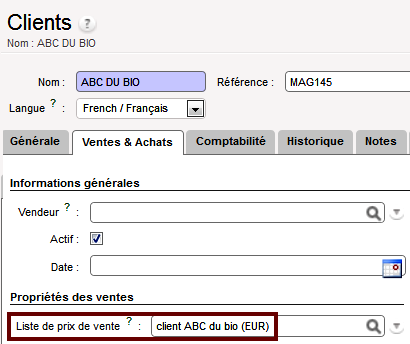 LIGNE DE LA LISTESavon 3 € si quantités > 10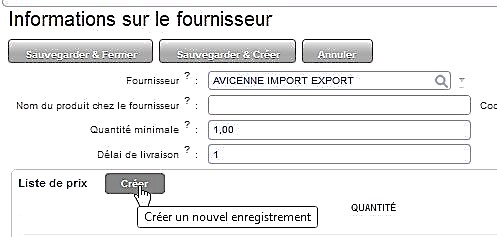 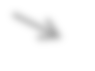 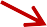 Modification d’un tarif existant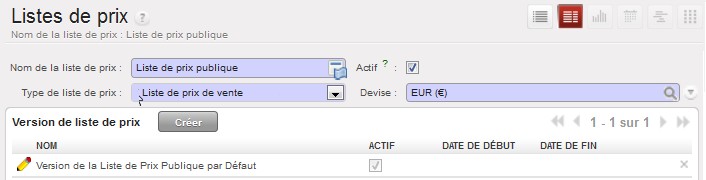 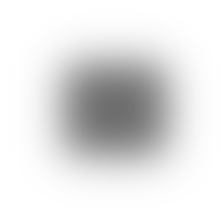 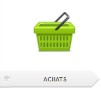 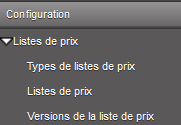 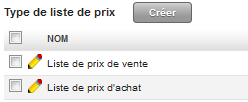 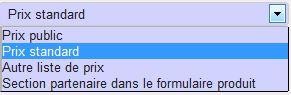 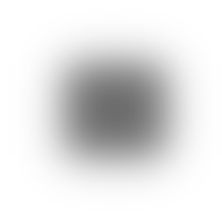 Création d’un tarif simple – Remise habituelle pour un client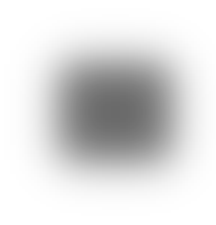 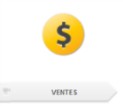 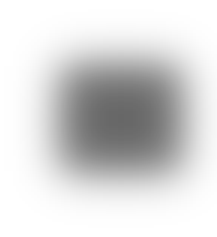 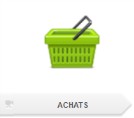 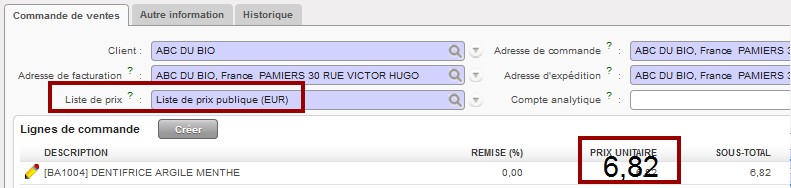 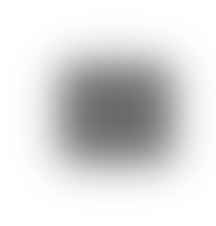 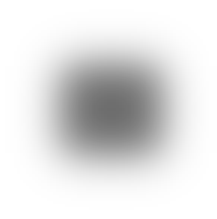 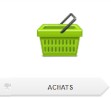 Création d’un tarif avancé – Tarifs par quantité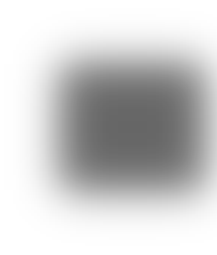 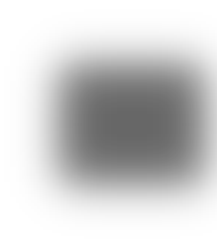 Opérations	Manipulations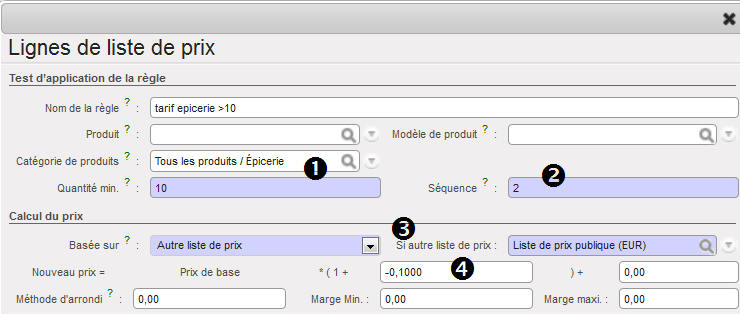 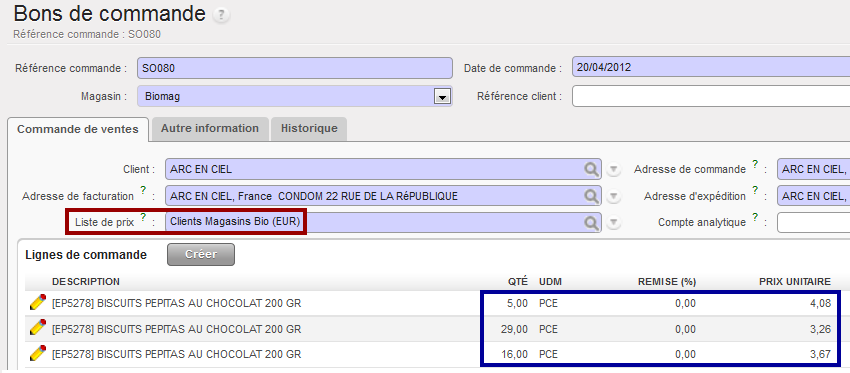 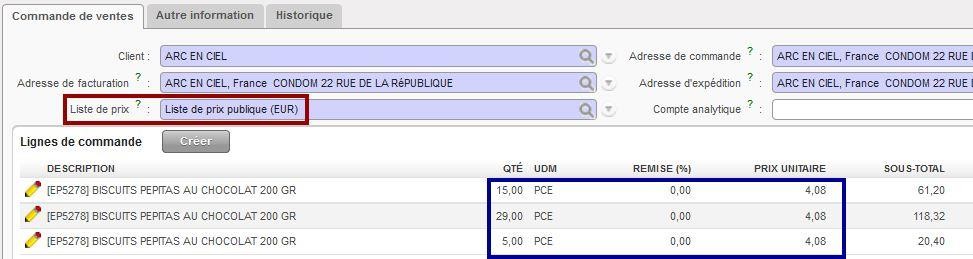  Création d’une version de liste de prixLa 2ème règle de calcul s’applique à l’épicerie dont la quantité est supérieure ou égale à 10.Création d’un tarif Tarifs AVEC liste de prix Tarifs SANS liste de prix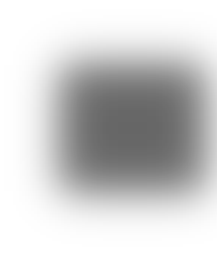 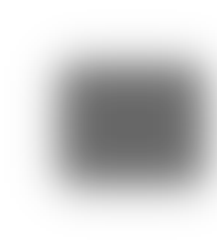 Création d’un tarif avancé – Tarif clients avec contraintes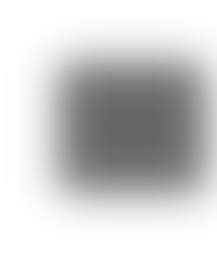 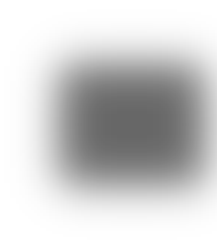  LA GESTION DES INFORMATIONS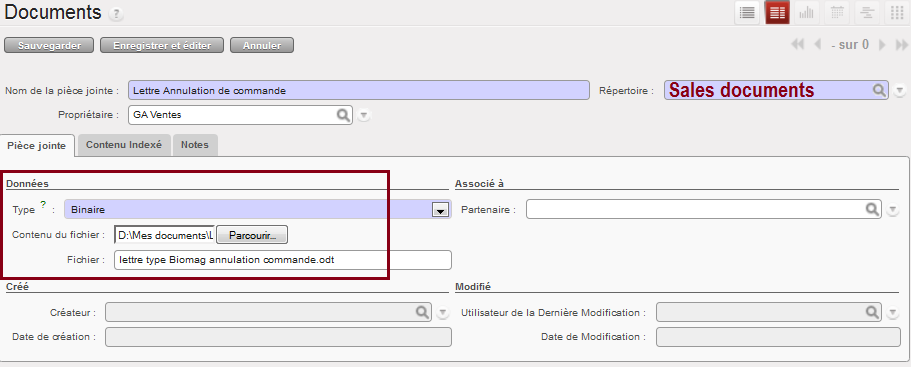 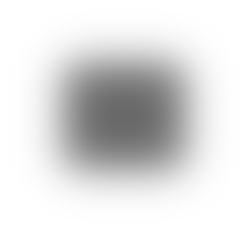 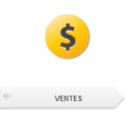  Gestion Électronique des documents - principe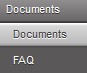 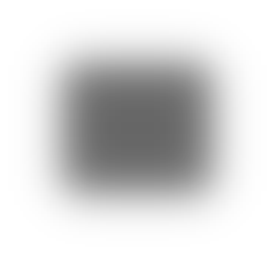  GED des partenaires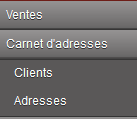 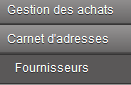  Mise à disposition des informations – Filtrer la base de données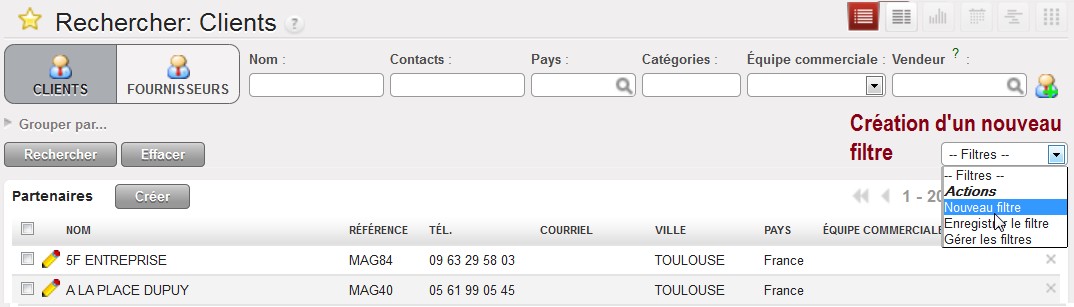 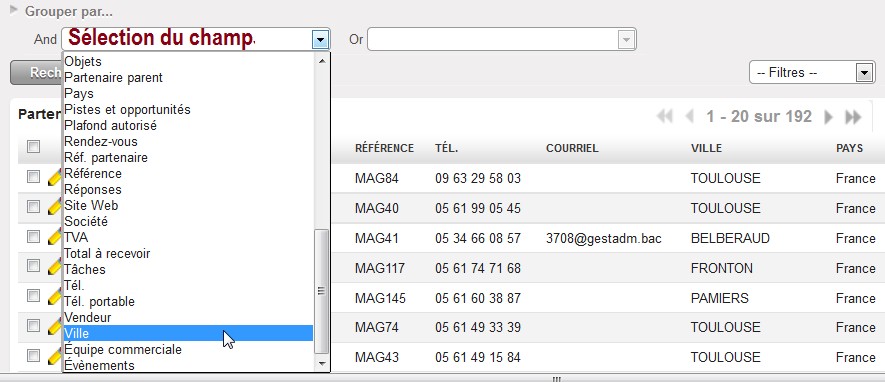 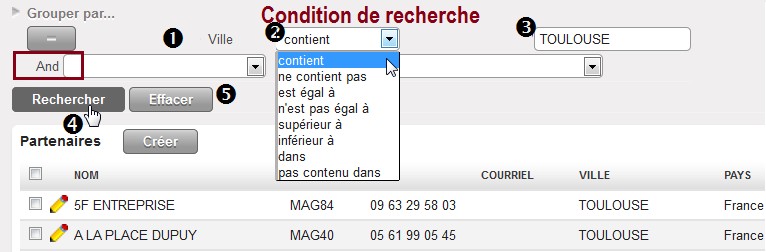 Extraction de donnéesExportation de données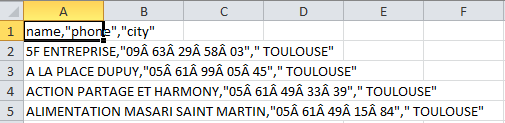 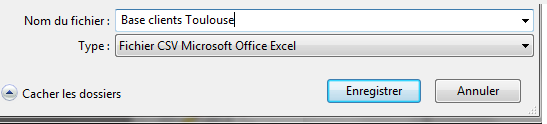 Traitement du fichier d’exportation avec OpenOffice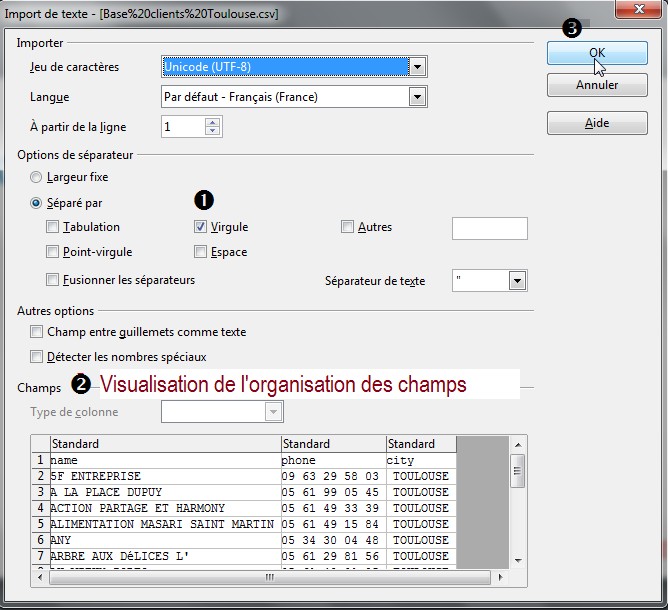 Traitement du fichier d’exportation avec ExcelOpérations	Manipulations Traiter le fichier d’exportOuverture à partir d’Excel Données – A partir du texte…..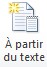 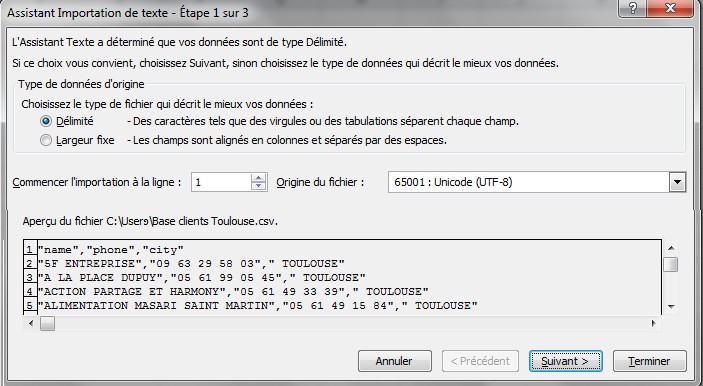 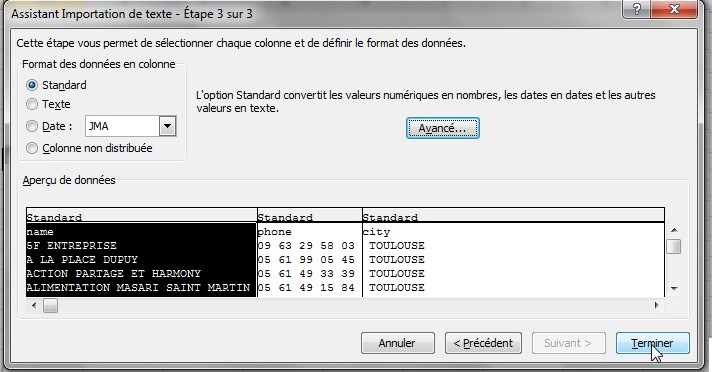 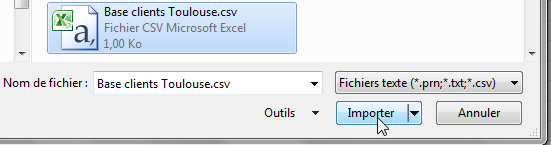 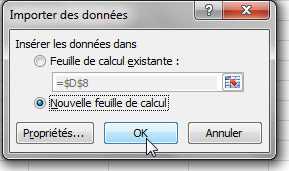 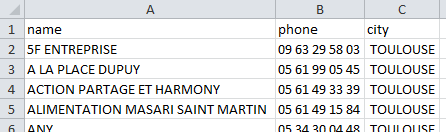 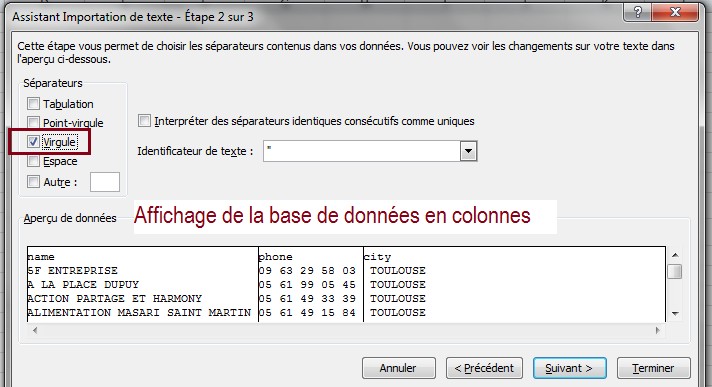 Traitement du fichier d’export au format CSVIl faut sélectionnerSÉPARATEURSVIRGULE pour afficher les champs en colonnesGestion des tableaux de bord par l’utilisateur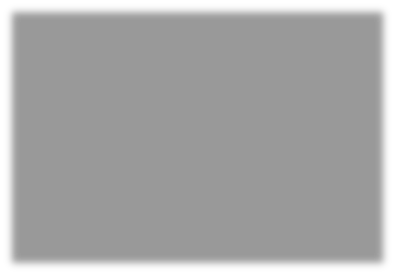 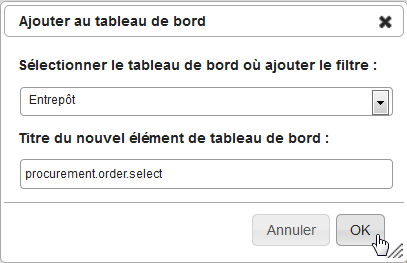 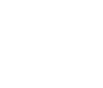 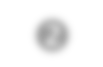 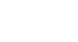 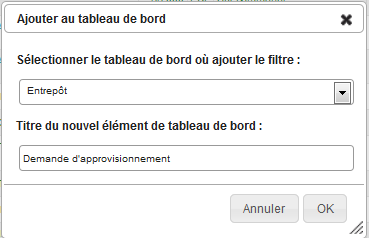 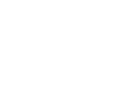 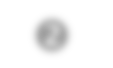 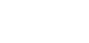 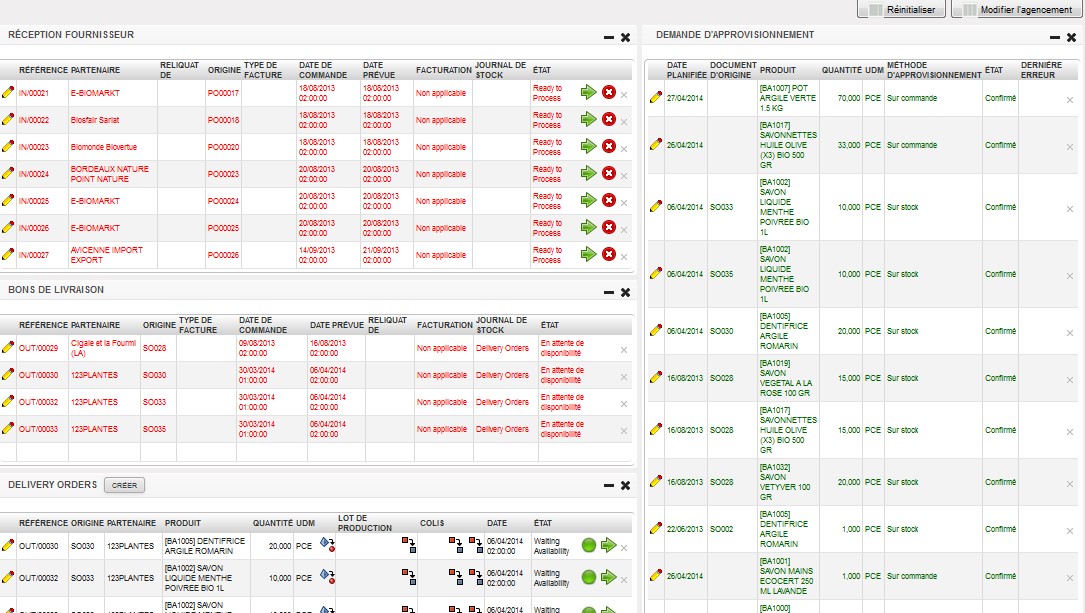 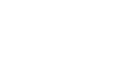 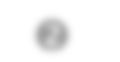 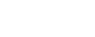 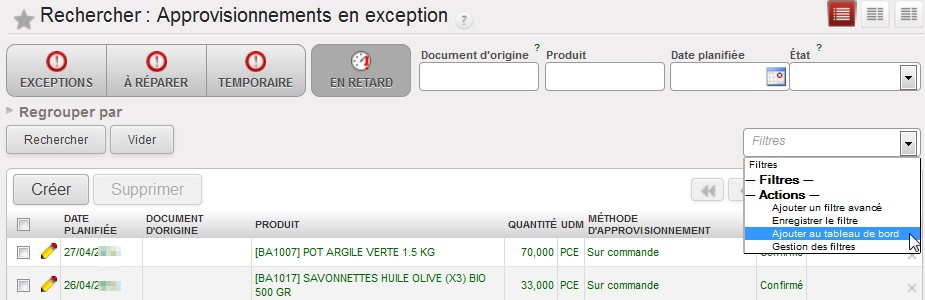 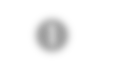  LA GESTION DU TEMPS Gestion des agendas partagés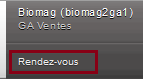  Planification et suivi des activités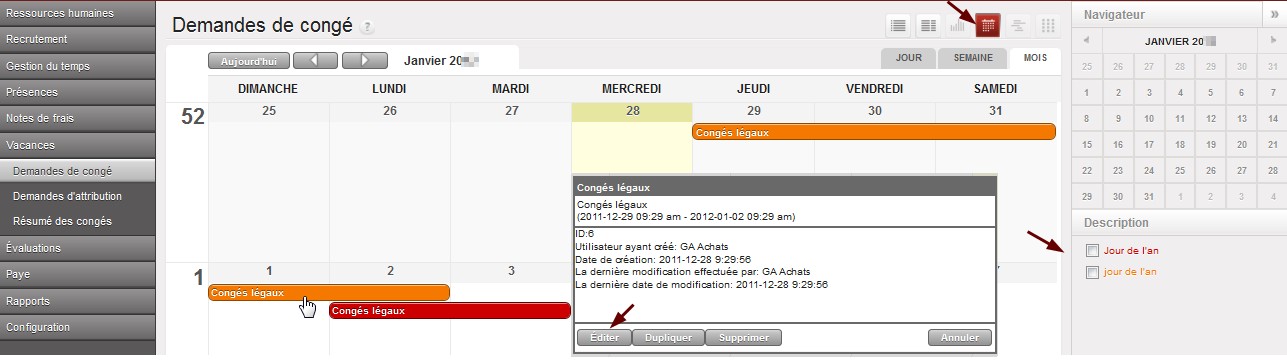 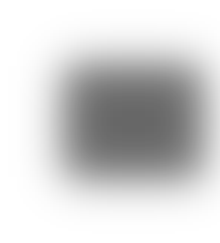  LA GESTION DE PROJETSLa gestion opérationnelle de projets est utilisée pour l’organisation des tâches et la planification du travail futur à réaliser. Toutes les opérations nécessaires sont effectuées au moyen du menu Projets.Un projet est représenté par un ensemble de tâches à réaliser. Les projets peuvent avoir une structure en arbre, avec une division de phases et de sous-phases.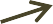 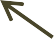 Le tableau de bord permet de donner des indications sur l’avancement du projet.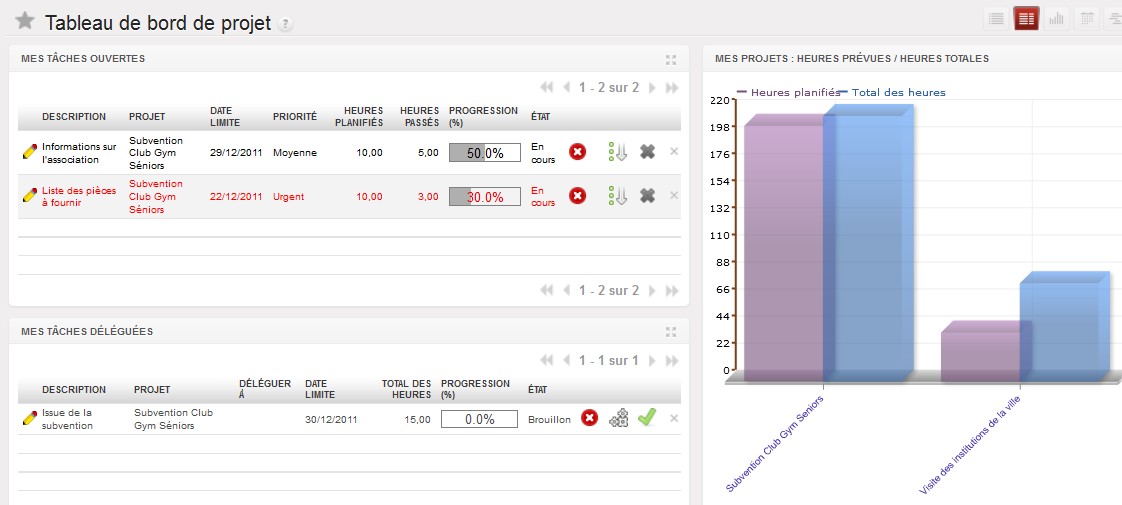  GESTION ADMINISTRATIVE DE PROJETS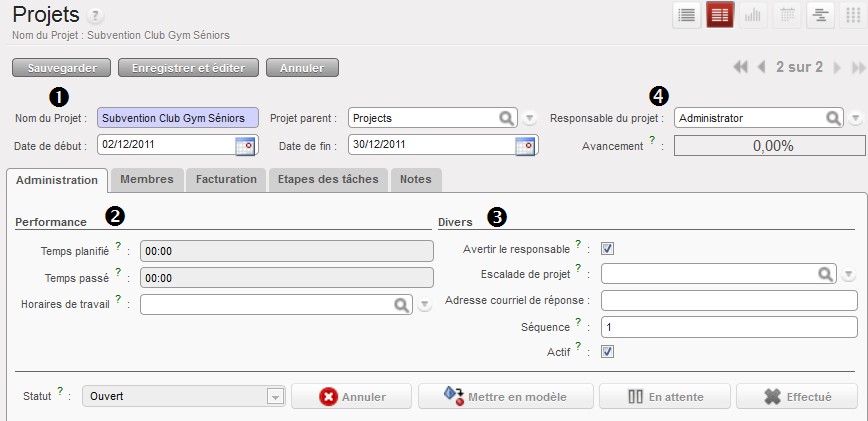 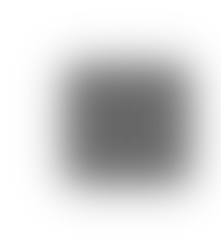 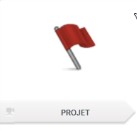 Définition d’un projet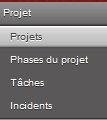 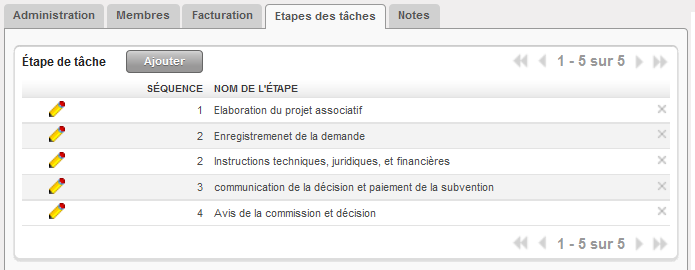 Définition des étapes du projet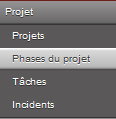 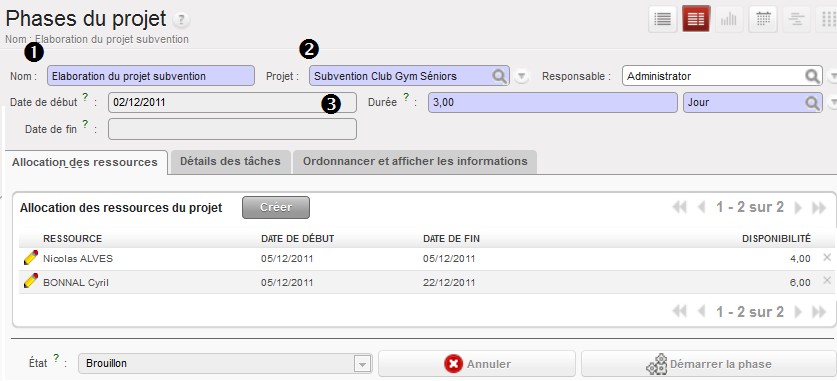 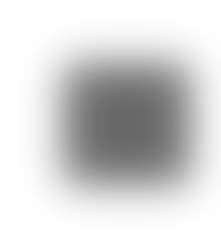 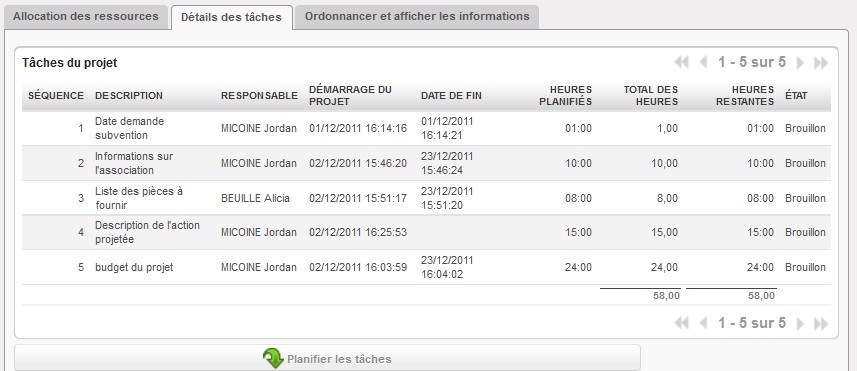 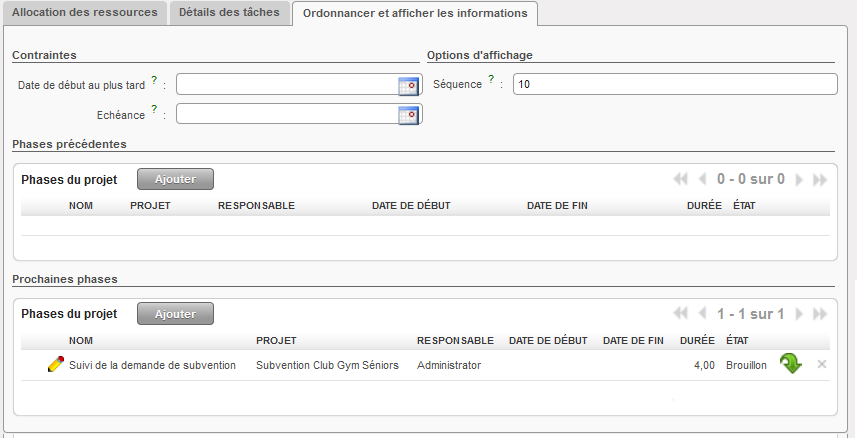 Définition des tâches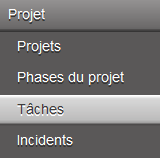 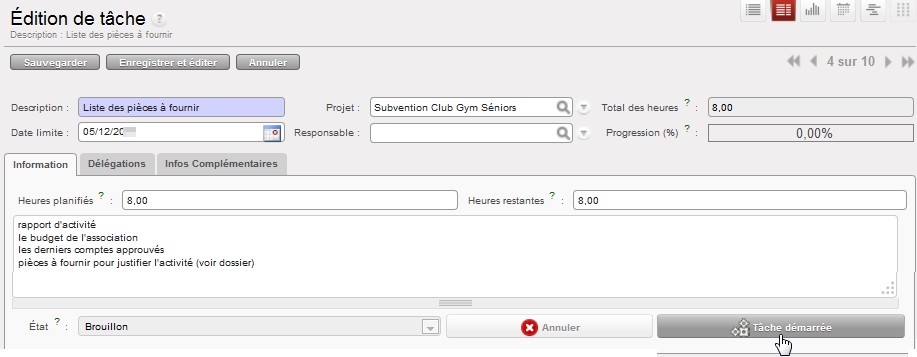 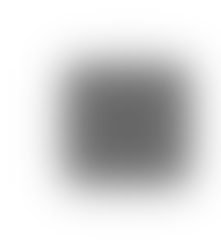 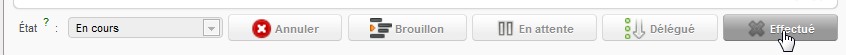 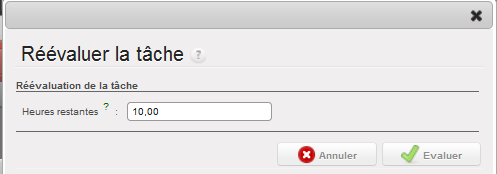 Ordonnancement des tâches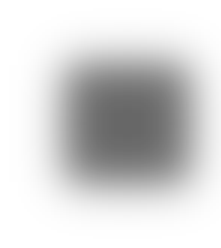 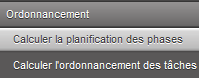 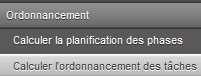 Définition des incidents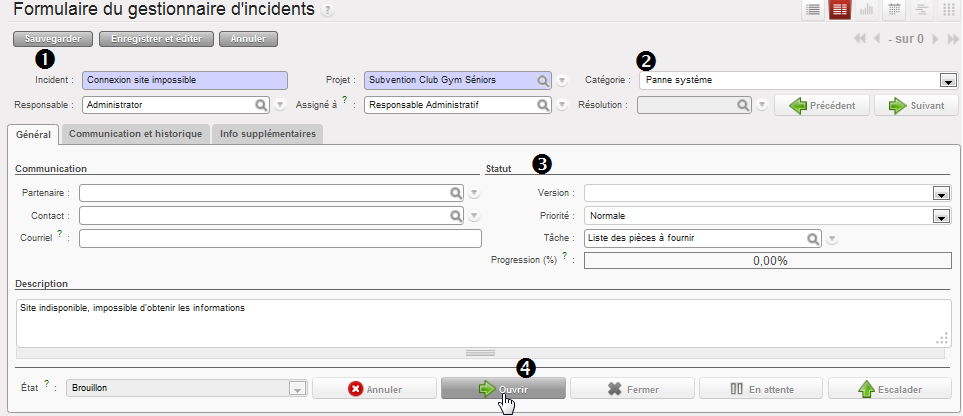 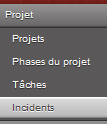 Visualisation du temps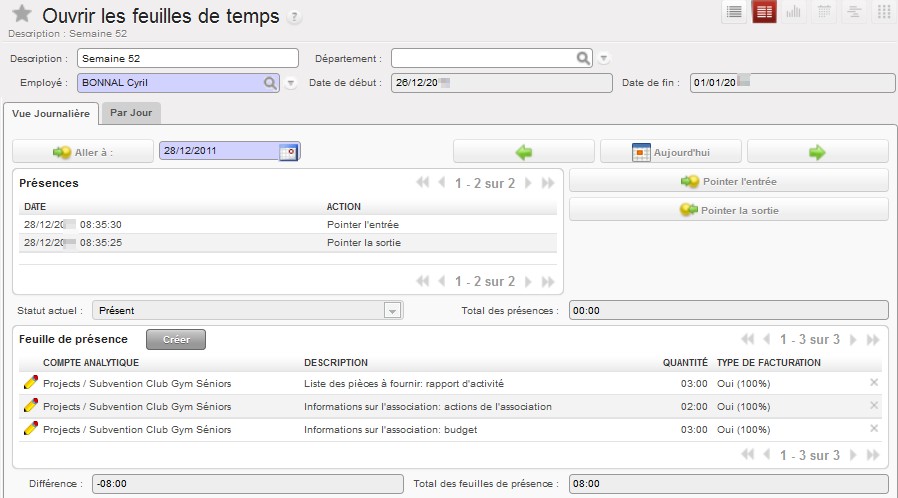 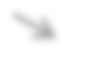 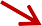 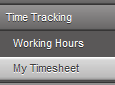 Configuration des étapes / des ressources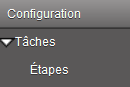 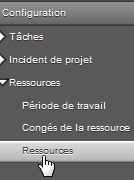  LE SUIVI COMPTABLEConfiguration  des  périodes comptables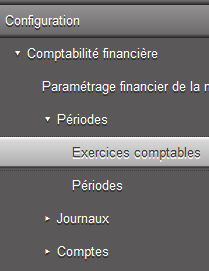 Paramétrage des journaux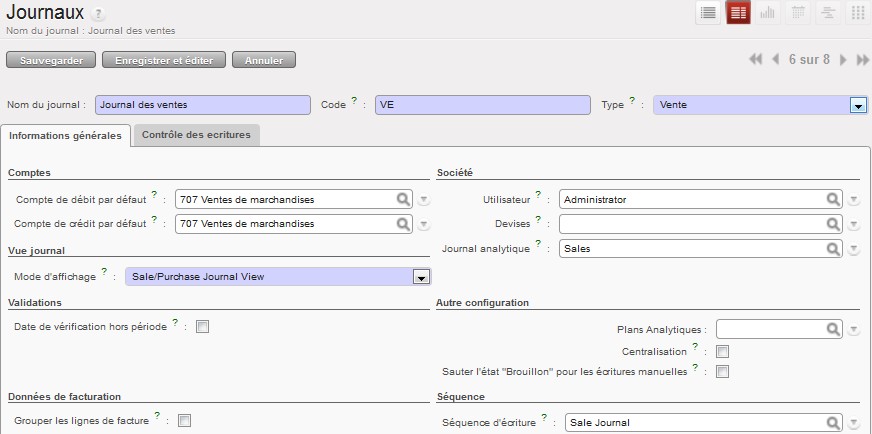 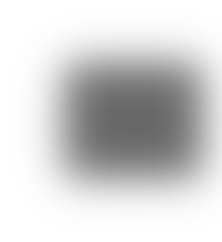 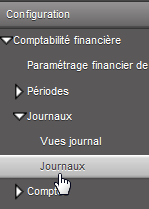 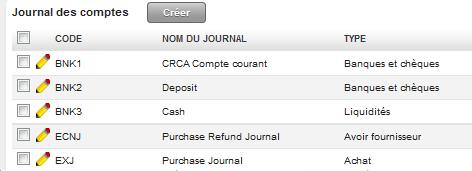 Gestion du plan de comptes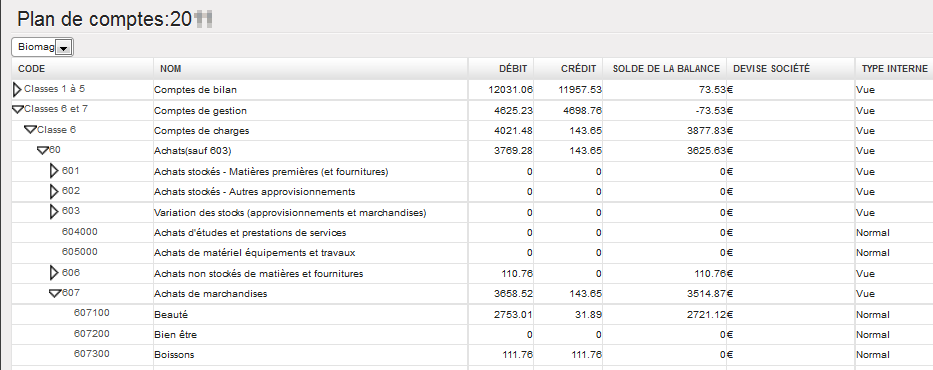 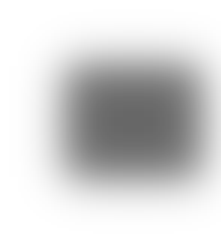 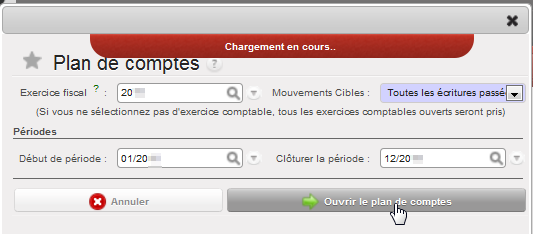 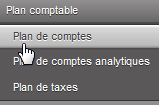 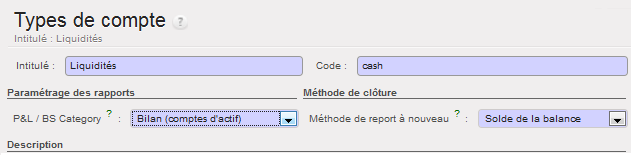 Configuration des comptes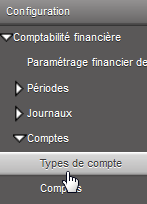 Création d’un compte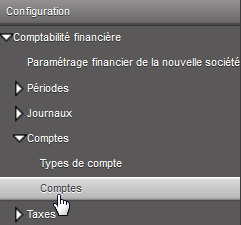 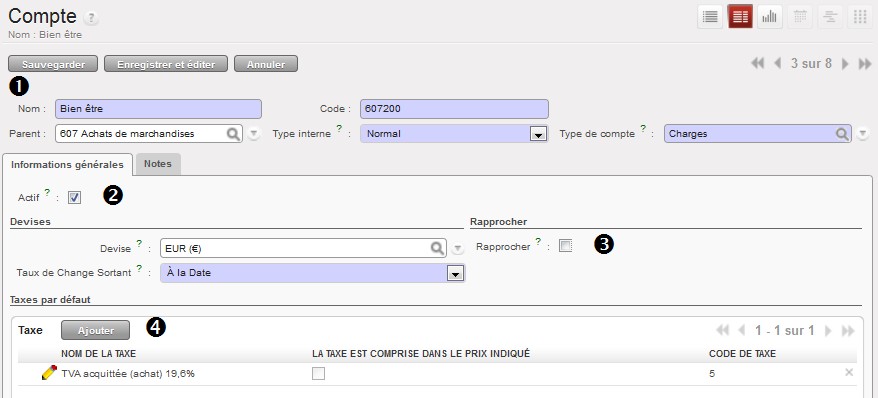 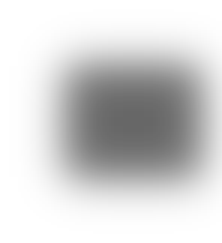 Visualisation d’un compte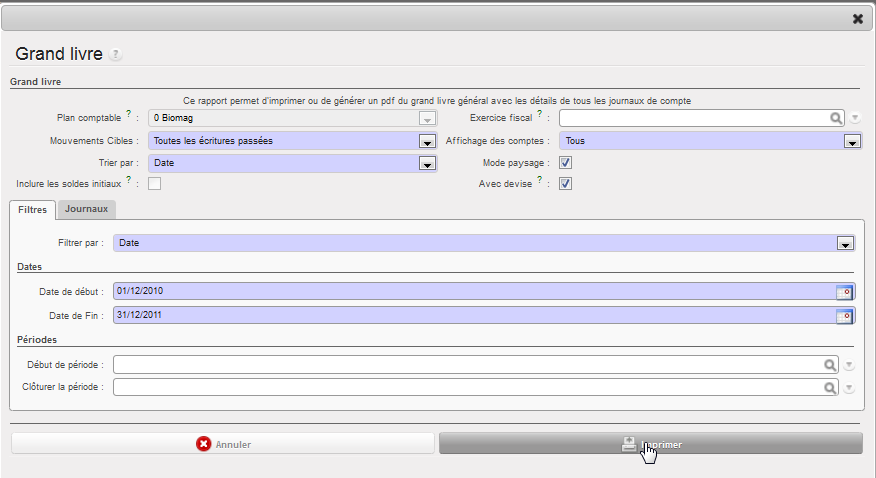 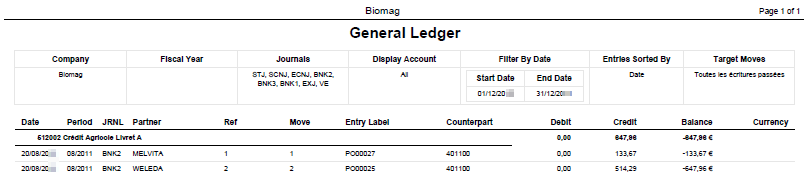 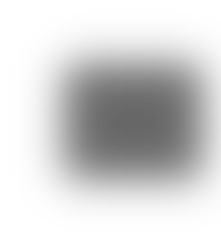 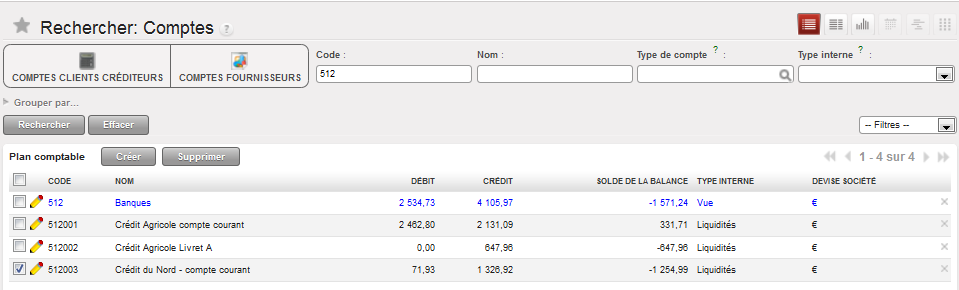 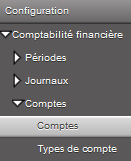 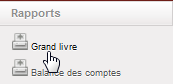 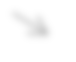 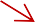 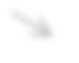 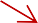 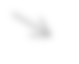 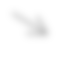 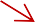 Opérations	ManipulationsL’état du compte est imprimable à partir de la liste des comptes.Il faut cocher dans la liste le ou les comptes à imprimer puis sélectionner dans le menu contextuel de droitele rapport	.Visualisation d’un compteIl faut renseigner les options d’impression notammant les dates ou périodes des mouvements.L’affichage du compte du grand livre se fait au format PDF Saisie d’écritures comptables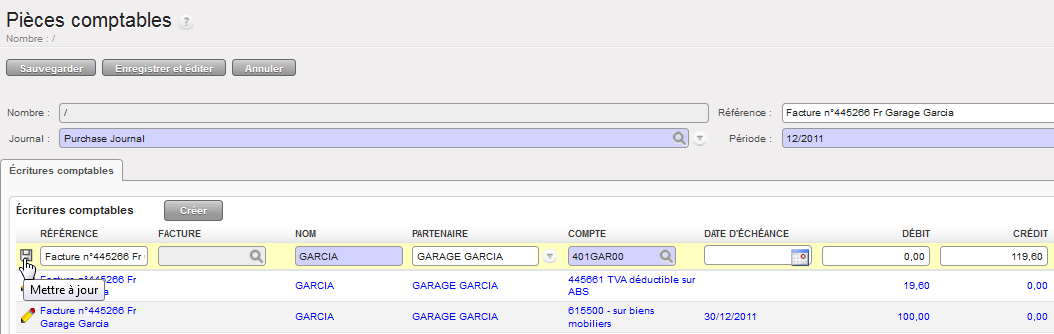 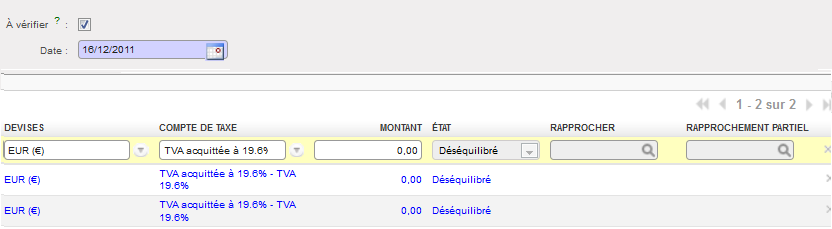 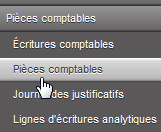 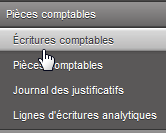  Paramétrage & gestion des taxes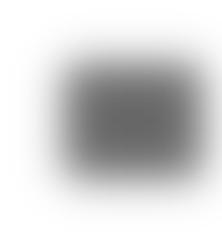 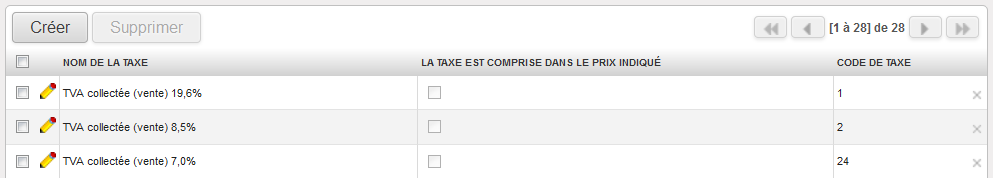 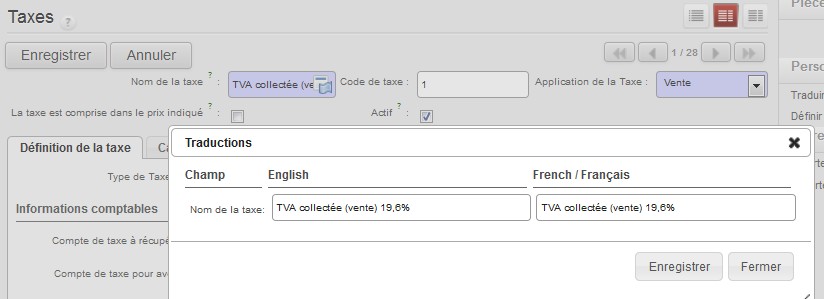 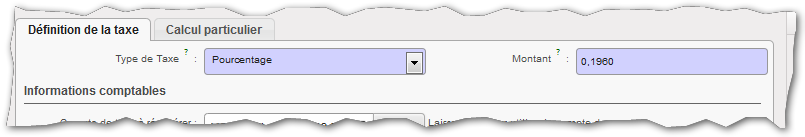 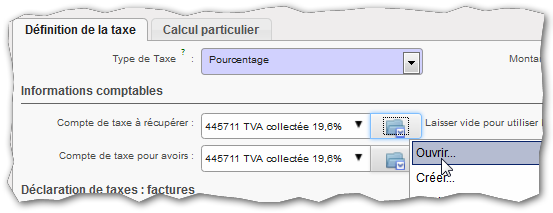 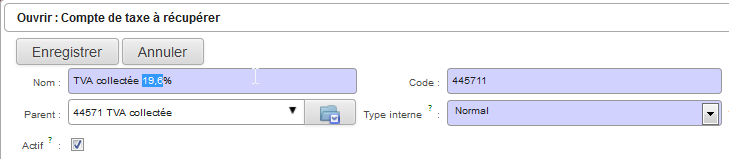 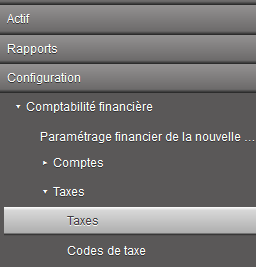 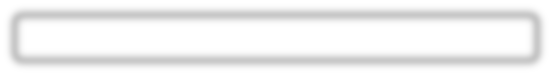 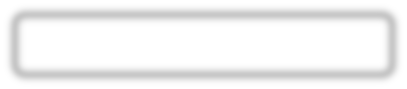 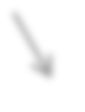 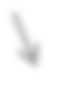 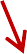 Opérations	ManipulationsIl est possible d’associer un compte de TVA spécifique à chaque type de taxe. Recherche dans la liste de la TVA Modification d’un taux de TVAModification du nom de la taxeRattachement du compte de taxe à la TVAModification du tauxModification du l’intitulé des comptes comptables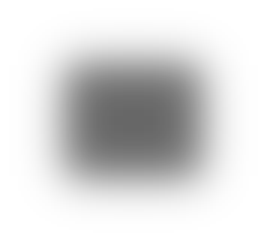 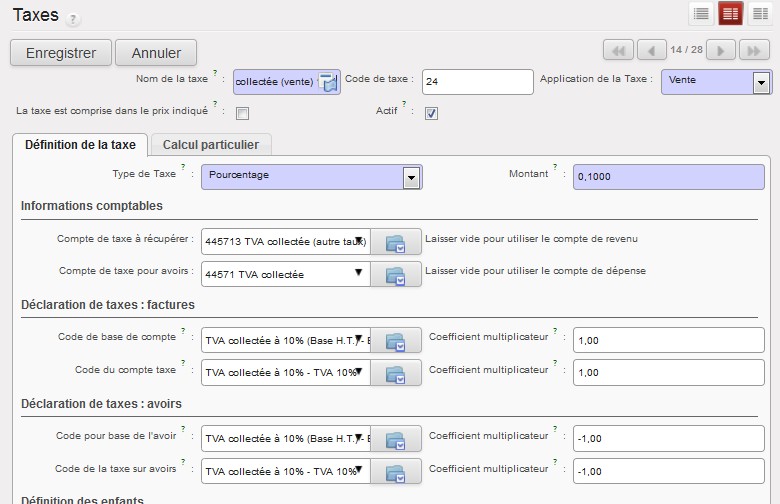 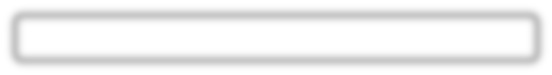 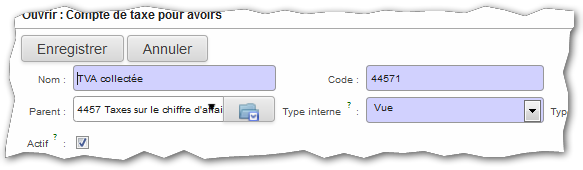 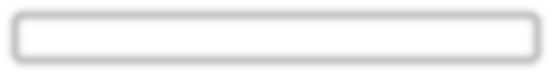 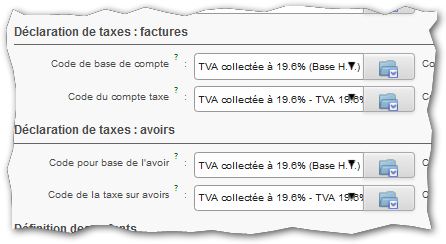 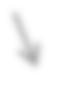 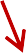  Gestion des banques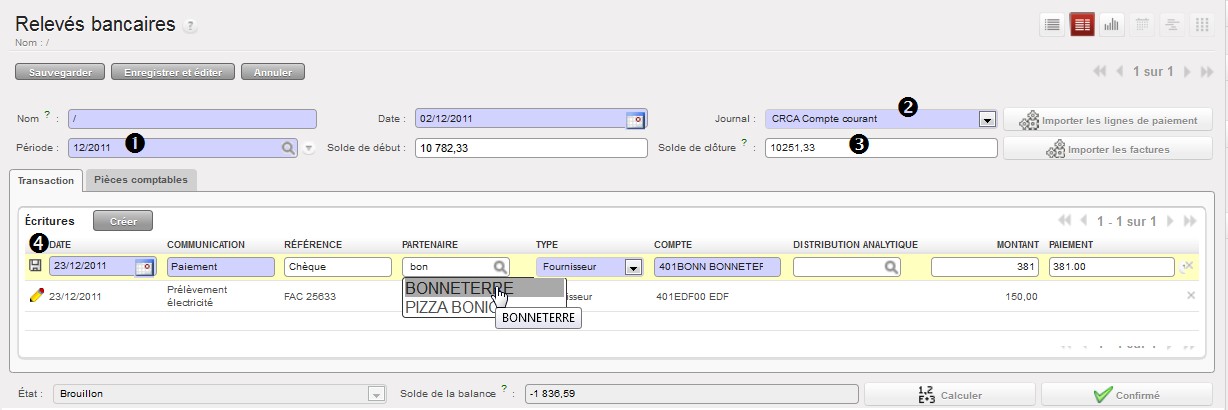 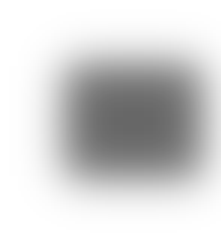 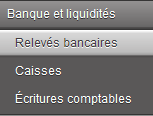 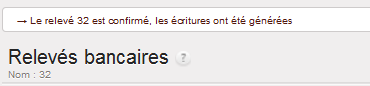  Gestion de la caisse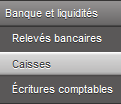 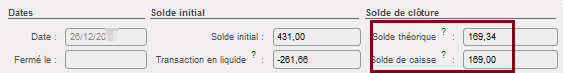 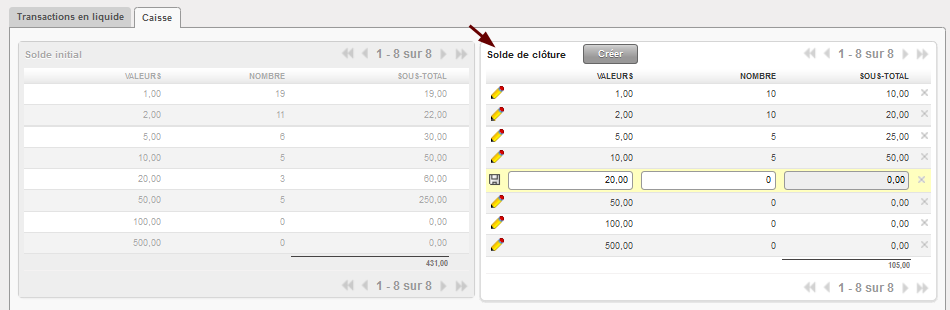 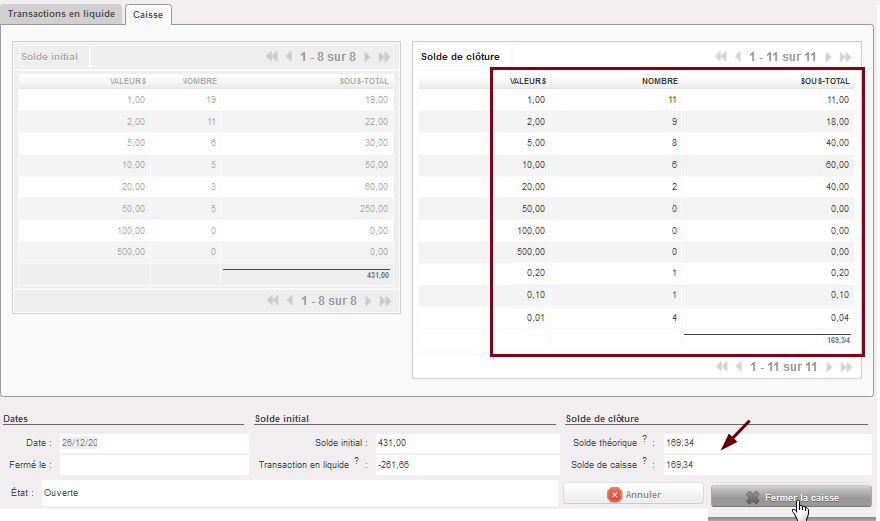 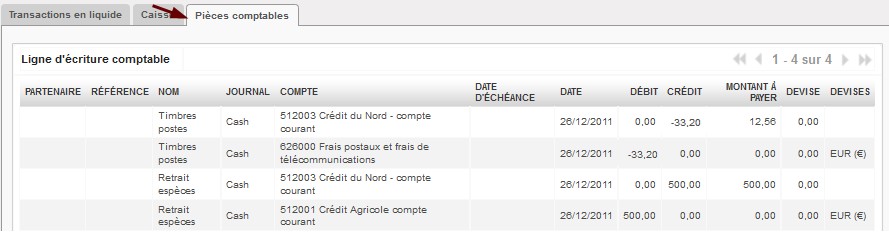  Gestion des ordres de paiement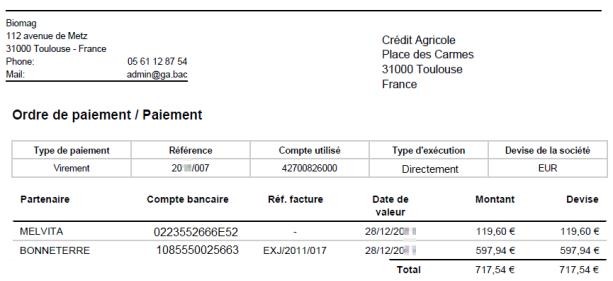 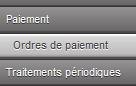 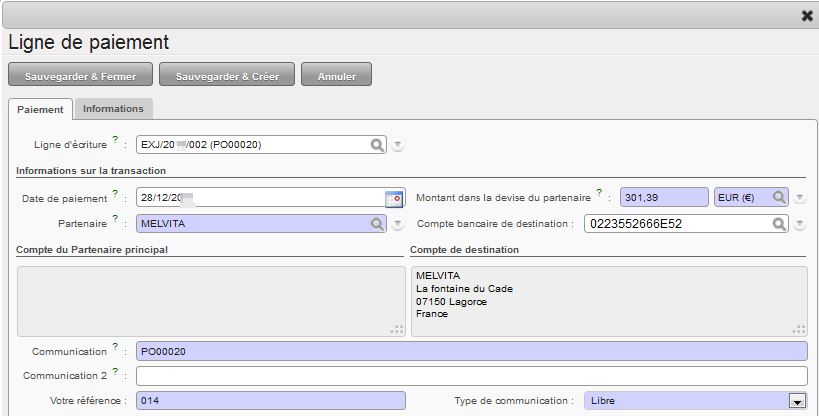  Gestion des écritures d’abonnement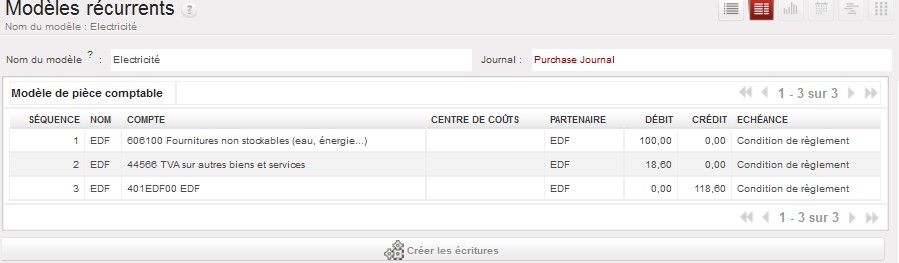 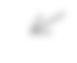 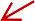 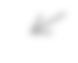 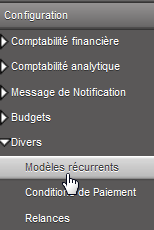 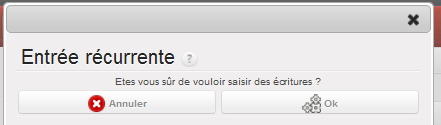 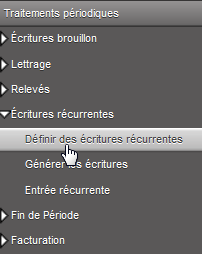 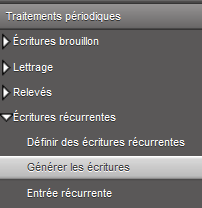 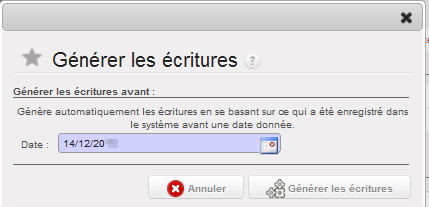 Edition des états comptables partenaires (ou rapports)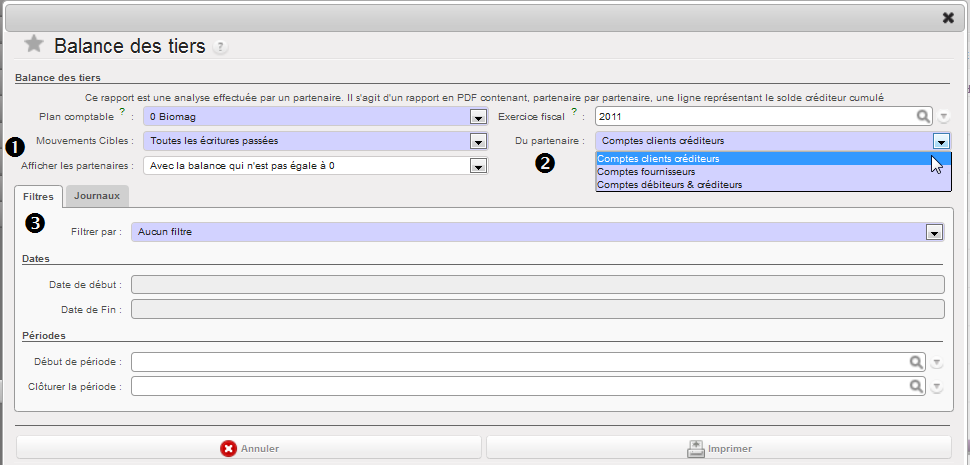 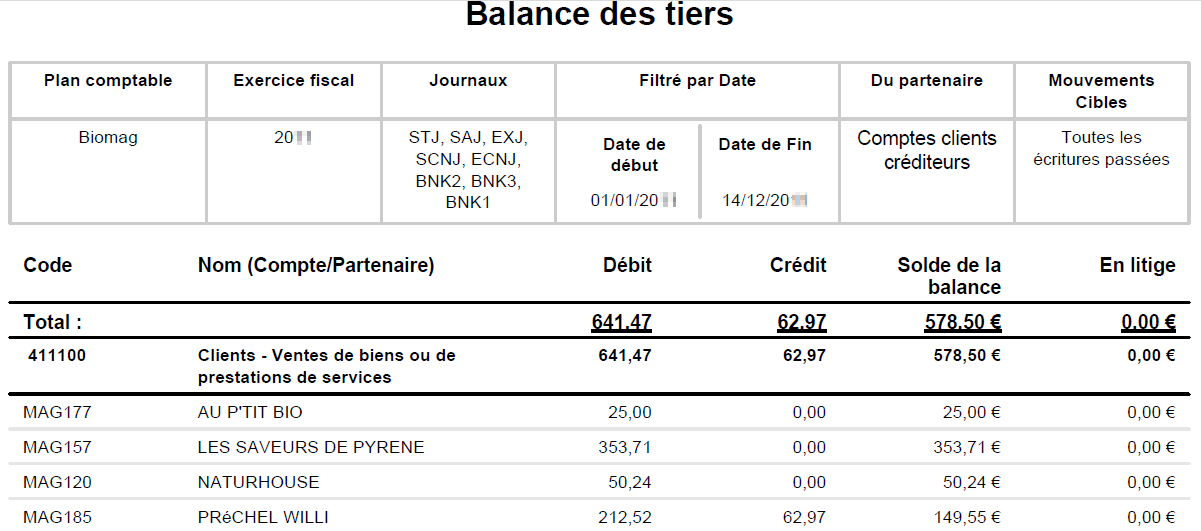 Suivi compte de tiers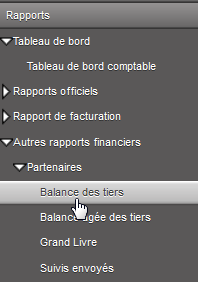 Balance  âgée clients/fournisseurs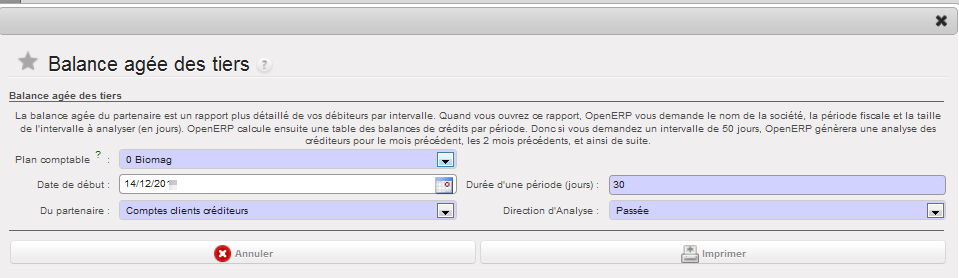 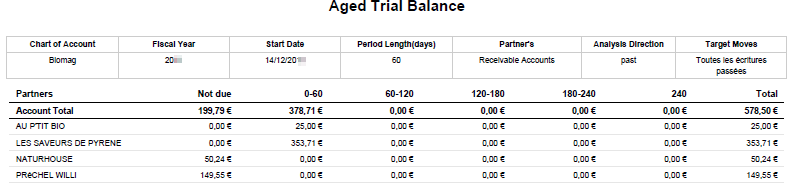 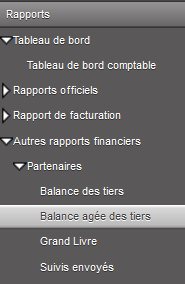  État de la déclaration de TVA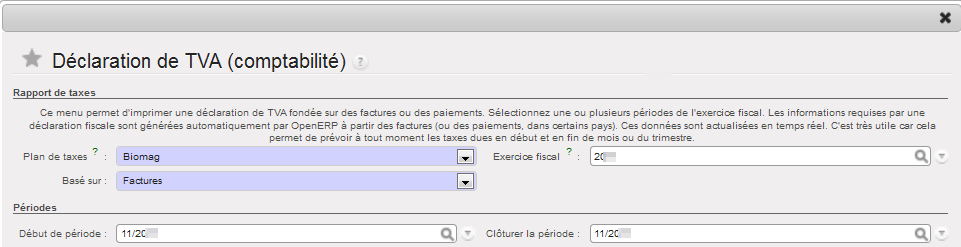 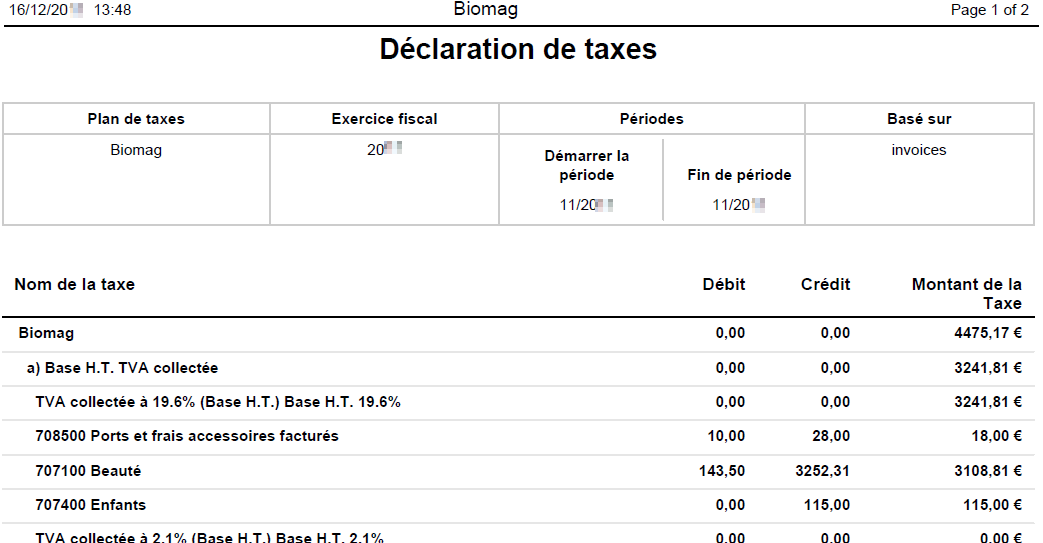 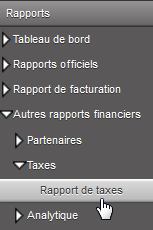  LA GESTION DES MODÈLES DE DOCUMENTS OU RAPPORTS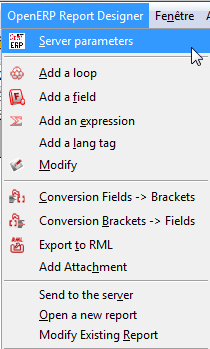 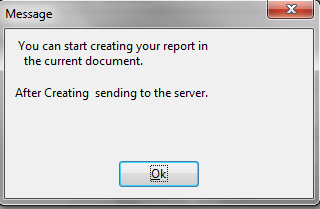 Gestion de modèles de documents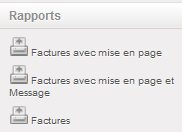 Modification d’un rapport existant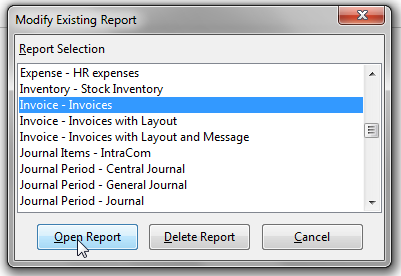 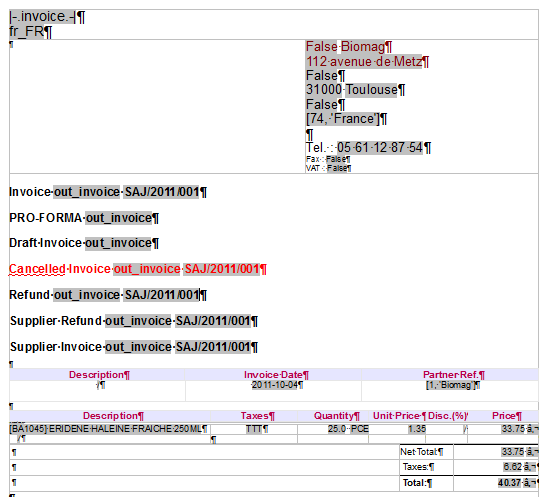 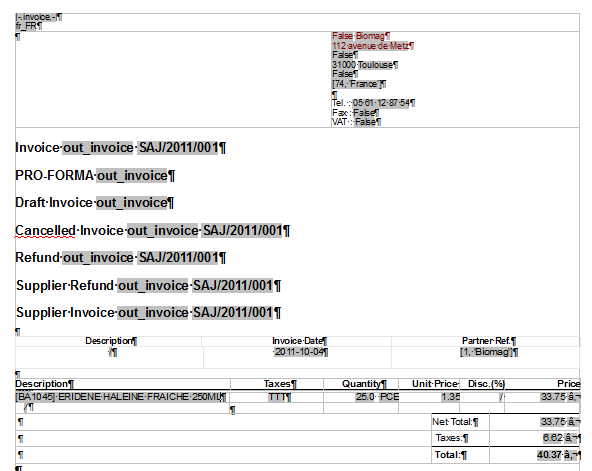 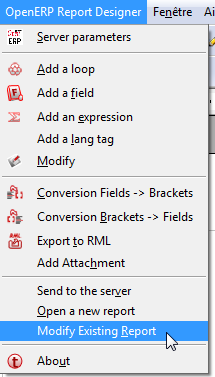 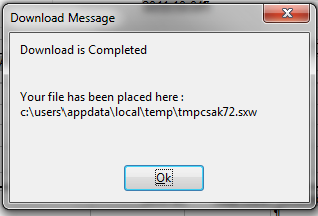 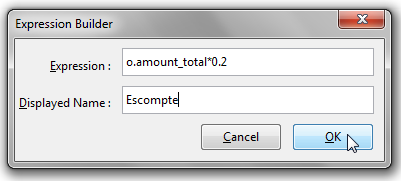 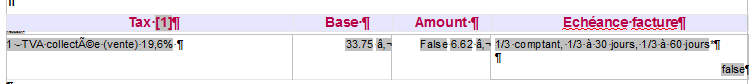 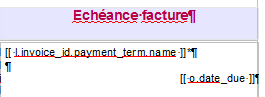 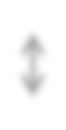 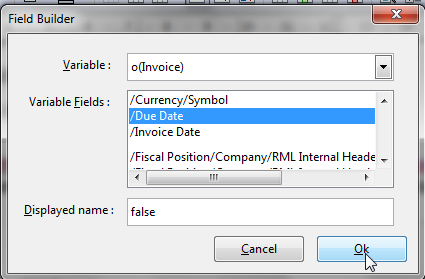 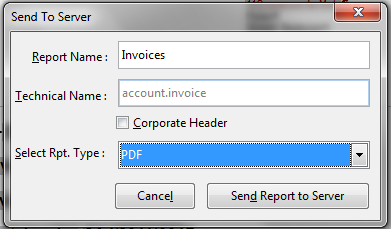 Création d’un rapport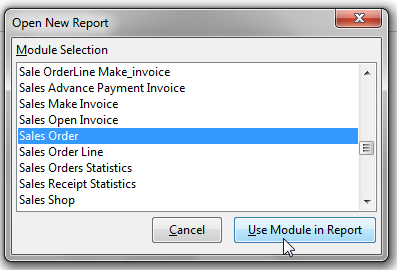 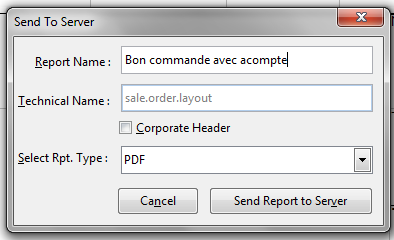 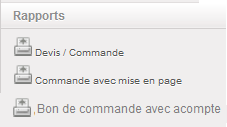 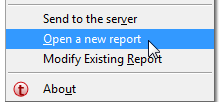 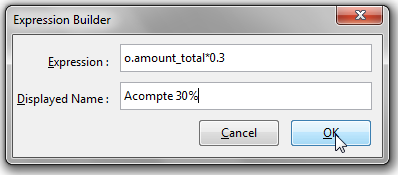 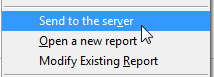 Installation modules de gestion des rapports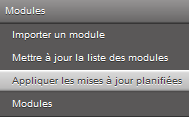 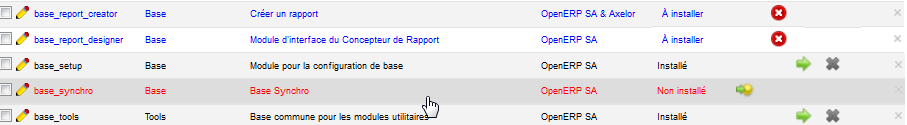 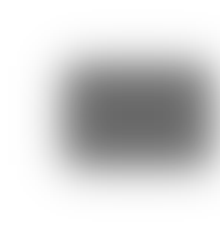 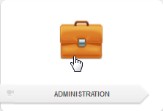 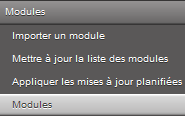   PARAMÉTRAGES  ADMINISTRATEUR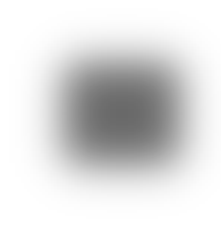 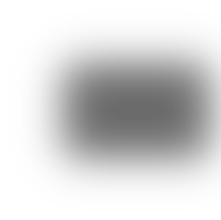 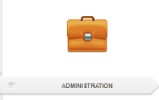 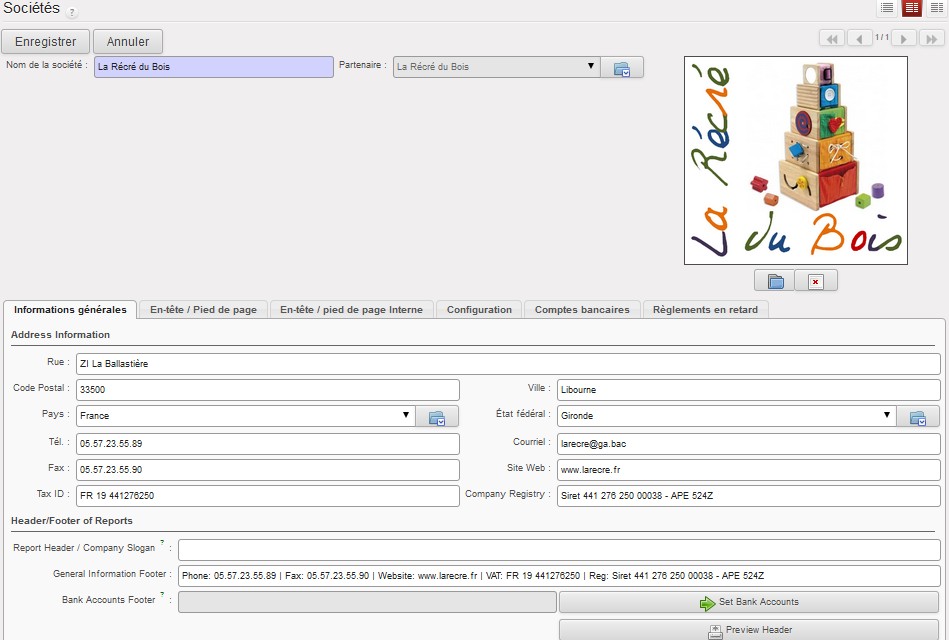 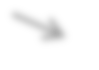 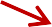 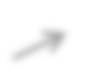 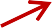 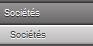 Configuration des données de la société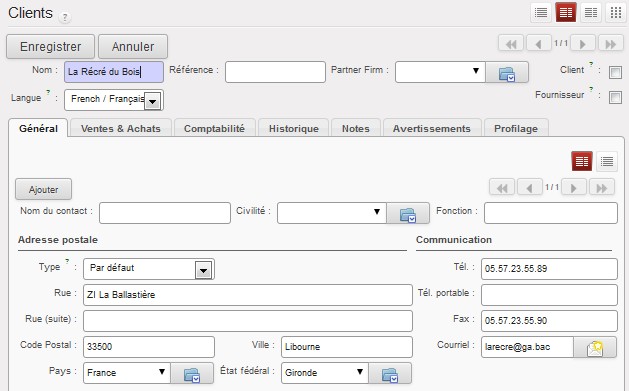 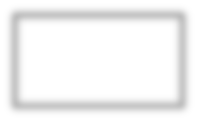 Configuration  domiciliation  bancaireOpérations	ManipulationsL’ajout du RIB peut se faire :>  soit  à  partir  de  la fiche partenaire	Ventes/achats > Carnet d’adresse >> soit à partir de la société	Administration > Société > sociétéMise à jour des informations de la société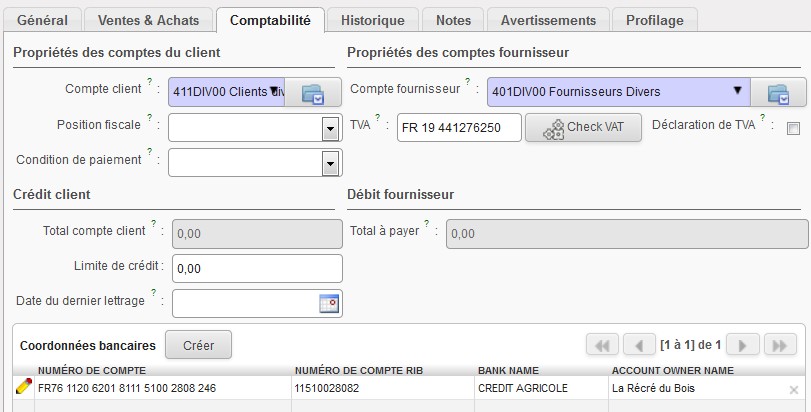 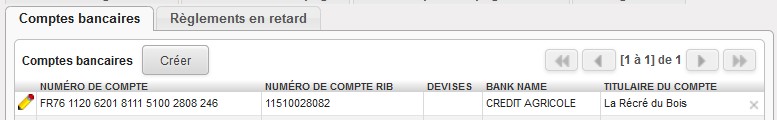 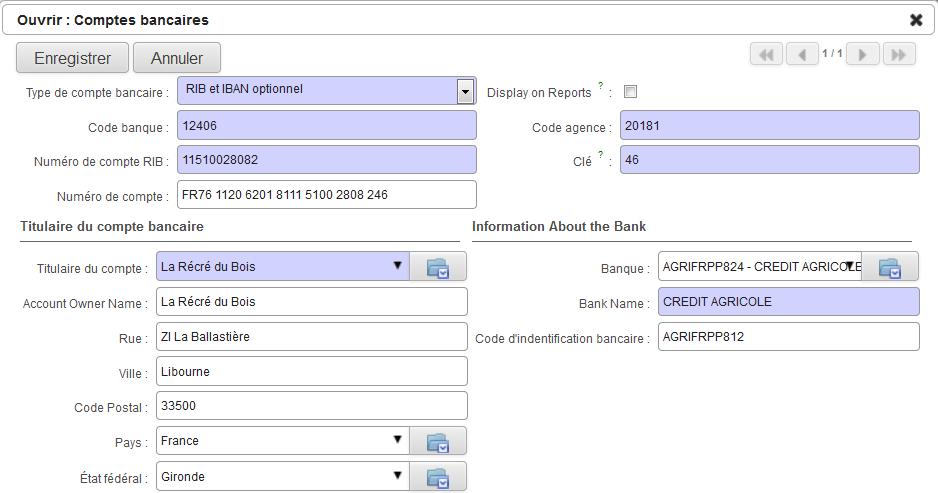 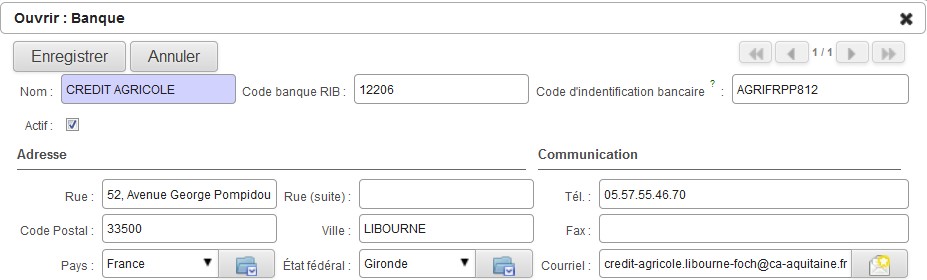 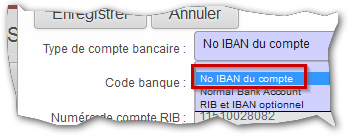 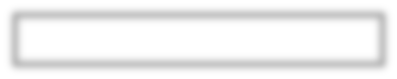 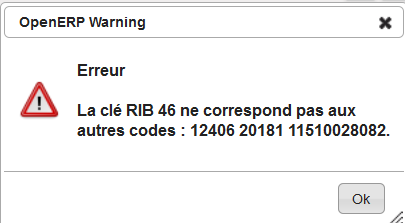 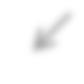 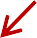 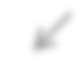 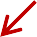 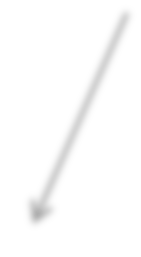 > La saisie des identifiants bancaires...Sélectionnerpour permettre l’enregistrementConfiguration des utilisateurs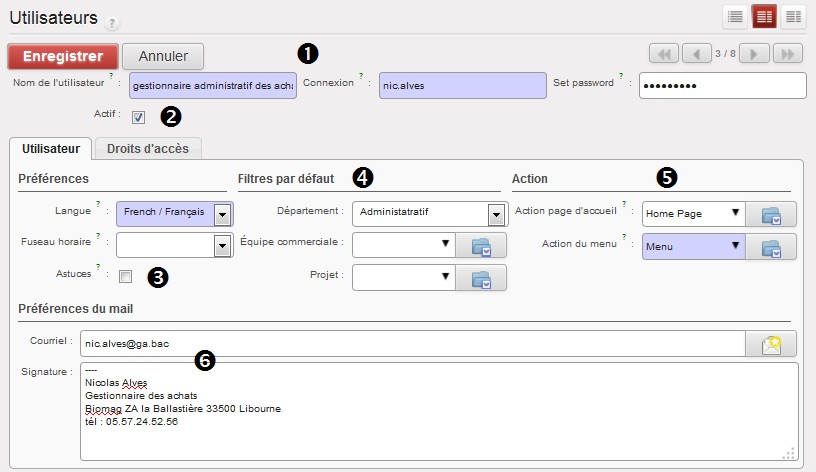 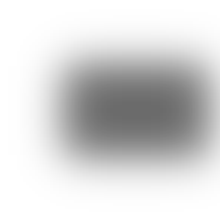 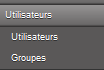 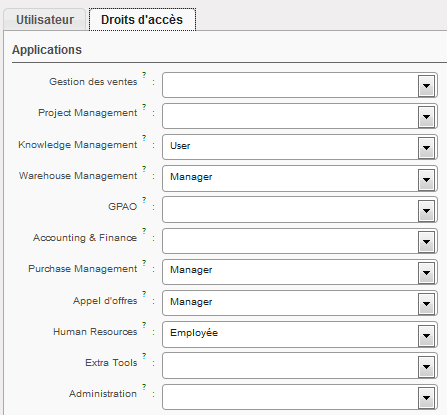 La gestion des utilisateurs relève de l’administrateurLes utilisateurs sont identifiés pour donner des droits d’accès aux différents modules et menus de l’application.Ceci revient à se poser la question «Qui a accès à quoi et qui doit faire quoi ? ».La gestion des droits est très flexible, chaque utilisateur peut appartenir à un ou plusieurs groupes, et de chacun de ces groupes dépendent les menus disponibles et l’accès aux tables dans la base de données. Les utilisateursUn utilisateur est créé  pour se connecter au système. La connexion se fait par un identifiant	etun mot de passe. L’utilisateur peut être rattaché à une adresse (carnet d’adresses) et à une messagerie . Le paramétrage de l’interface utilisateur se fait à ce stade (page d’accueil, choix de la langue, interface simplifié ou pas, etc.). La page d’accueil  par défaut est composée des modules du PGI mais il est possible d’afficher à la place le tableau de bord de l’utilisateur (dashboad purchase, dashboard sale, etc.).Les filtres par défaut affiche uniquement l’information utile . Par exemple ici, tous les bons de commandes créés par les administratifs s’affichernt lorsque Nicolas accède à la liste des commandes fournisseurs. Et pas seulement ceux qu’il a créés.Il peut être désactivé  rendant impossible la connexion.La signature de l’utilisateur peut être déposée de manière à l’identifier plus facilement.Les astuces  affichent des informations sur menu actif. Elles peuvent être désactivées à tout moment par l’utilisateur.Gestion des utilisateursCet onglet permet de gérer les droits d’accès aux modules en fonction du/des rôle(s) joué(s) par l’utilisateur dans le processus  de l’organisation.donne les droits à utilisateur basiquedonne les droits nécessaires au responsable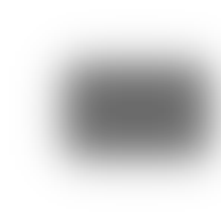 Configuration des numéros de documents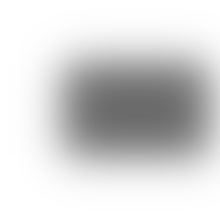 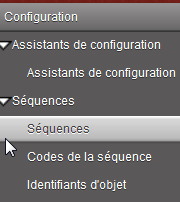 Installation de modules supplémentaires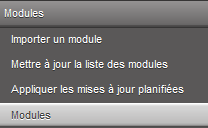 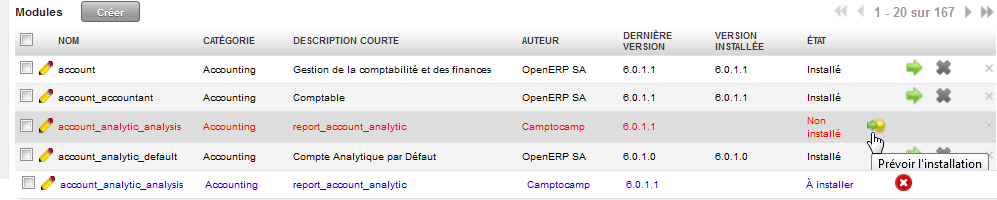 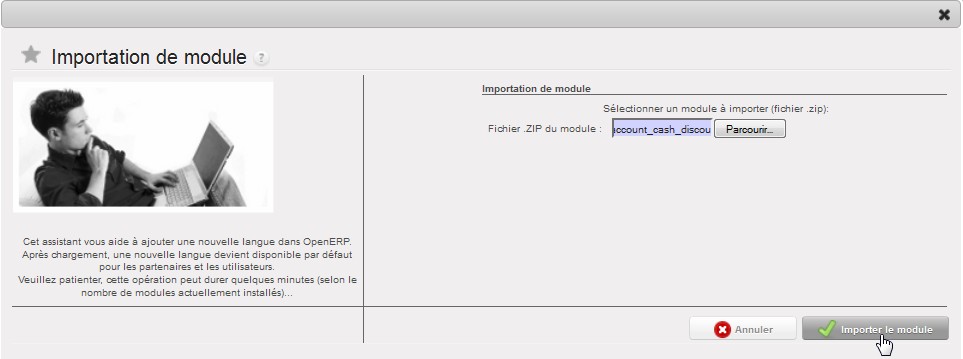 Gestion des tableaux de bord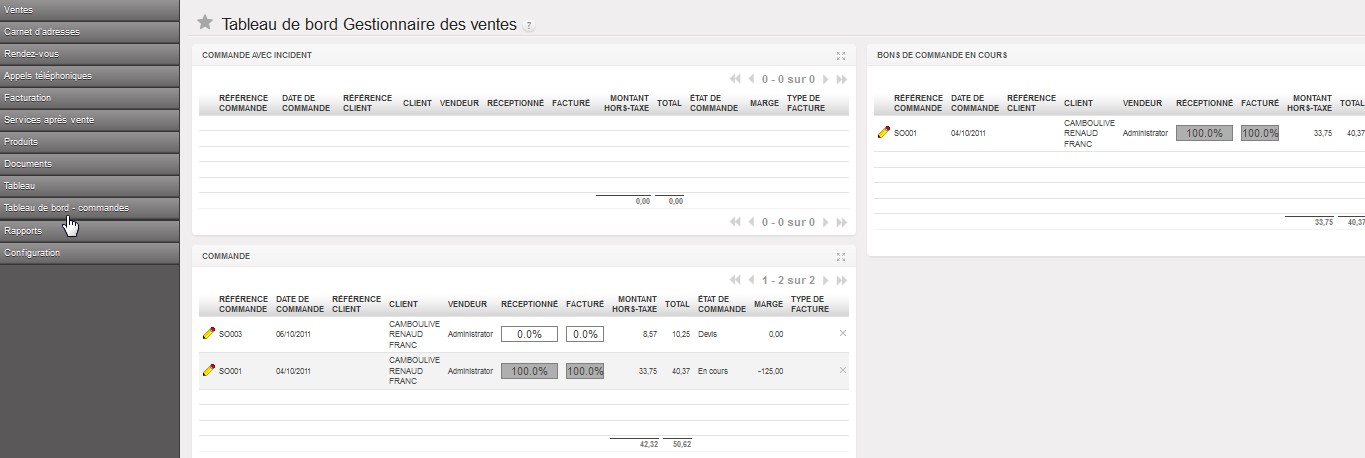 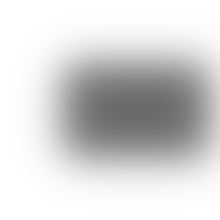 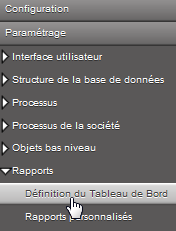 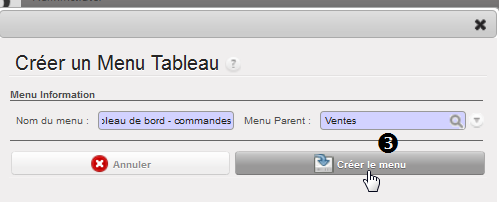 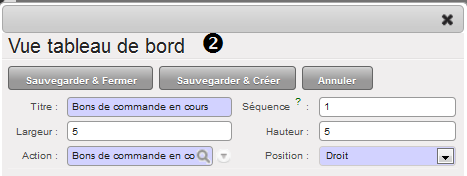 Gestion des menus de l’application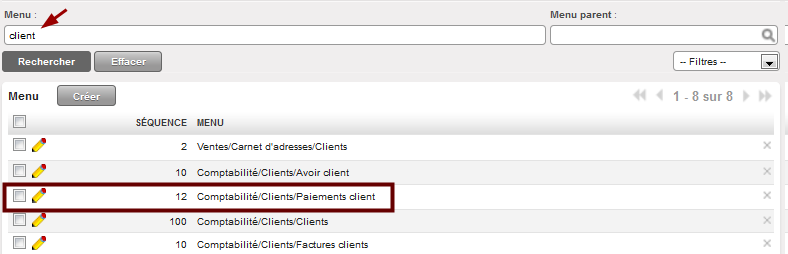 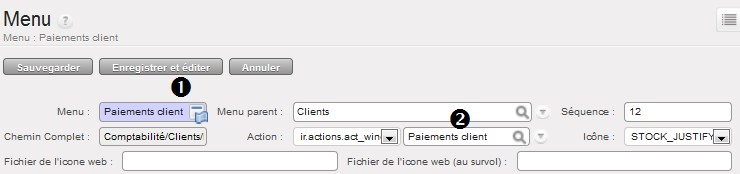 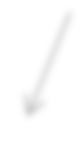 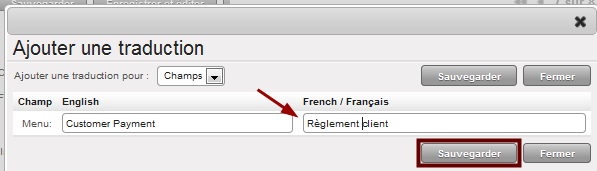 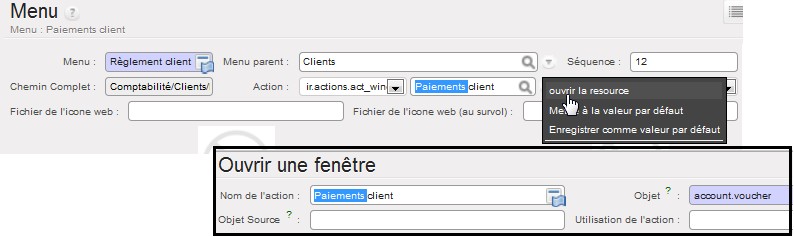 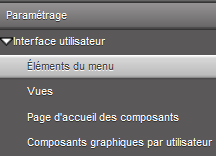 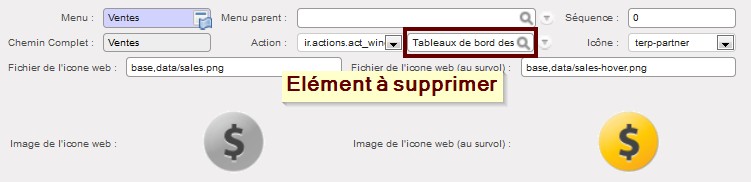 Gestion des langues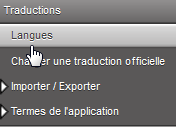 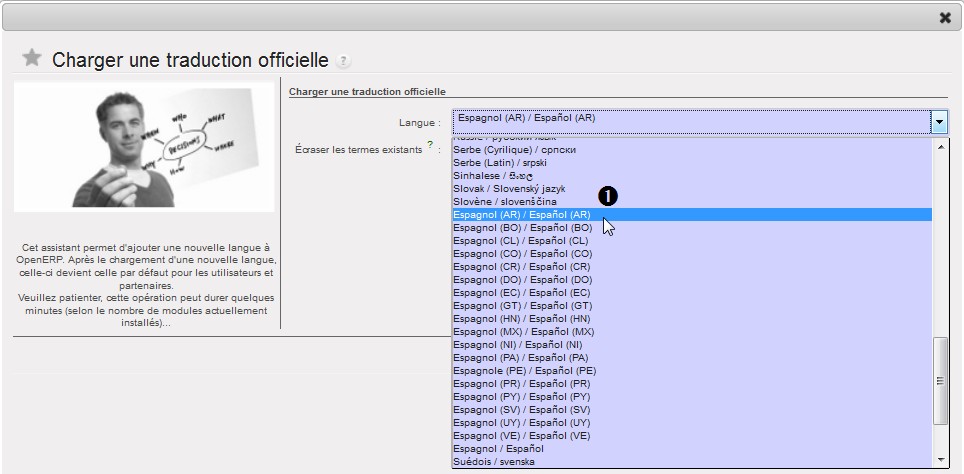 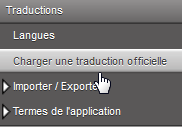 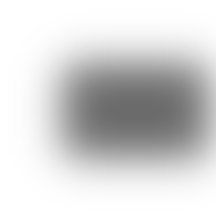 Gestion des vues – changer l’affichage des champs d’une liste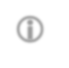 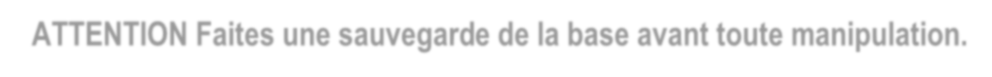 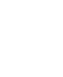 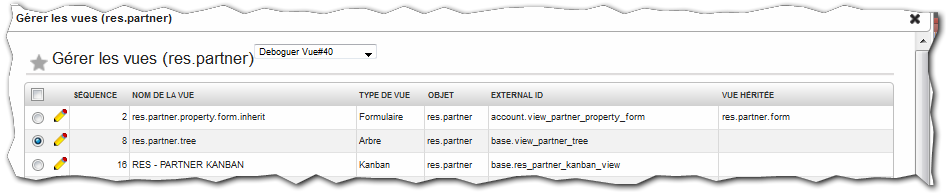 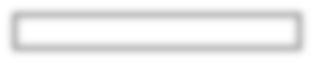 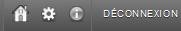 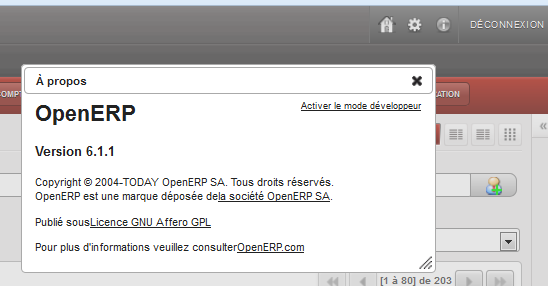 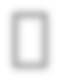 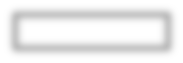 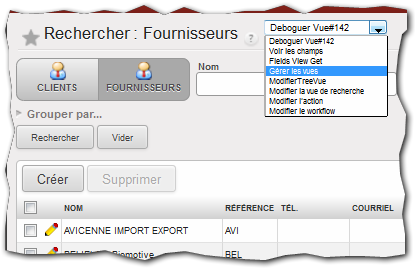 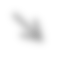 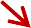 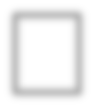 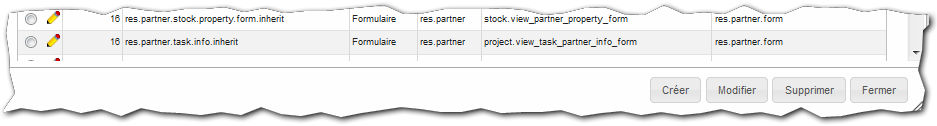 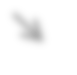 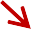 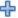 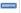 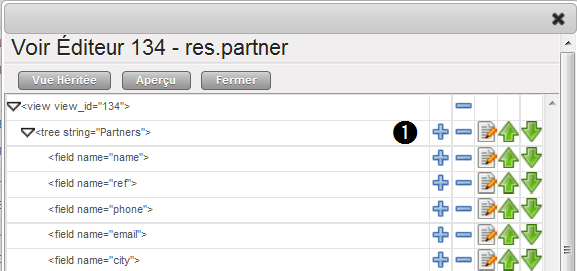 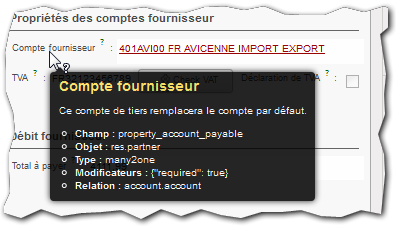 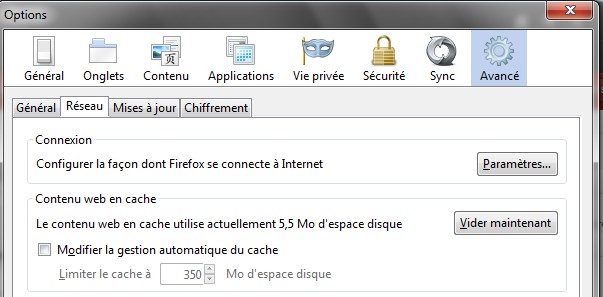 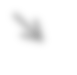 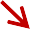  LA GESTION APPLICATIVE OPEN ERP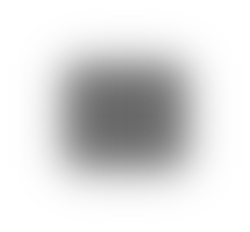 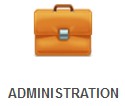 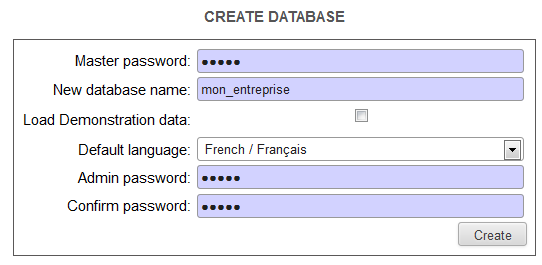 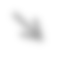 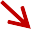 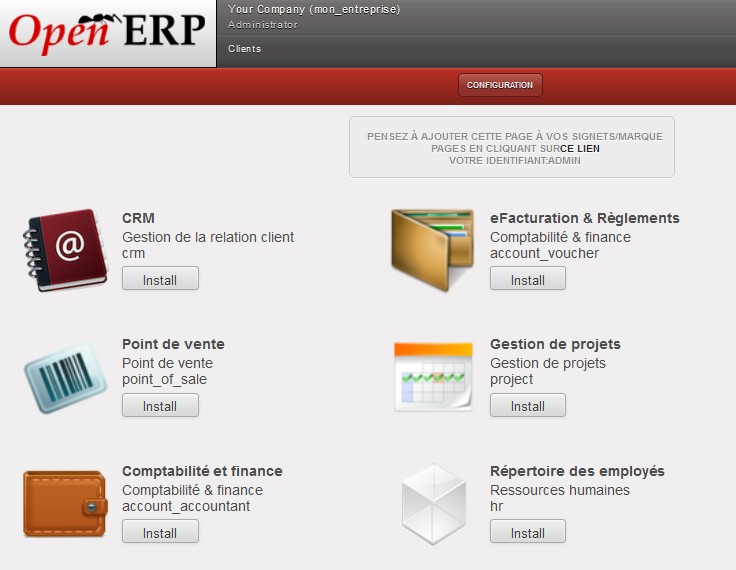 Création d’une base de données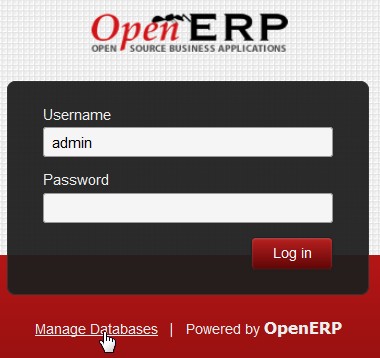 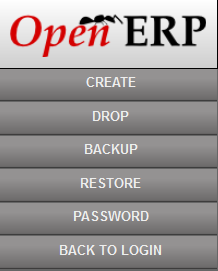 CLIQUE SUR	OU	RETOUR À LA PAGE D’ACCUEIL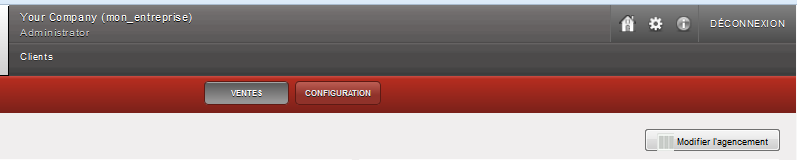 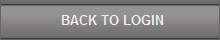 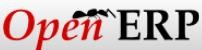 Conservation d’une base de données (sauvegarde, restauration, etc.)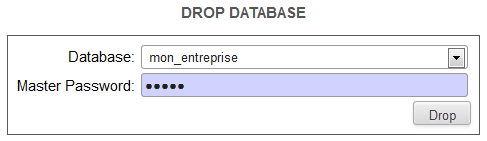 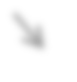 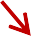 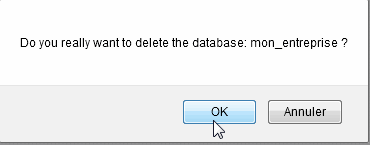 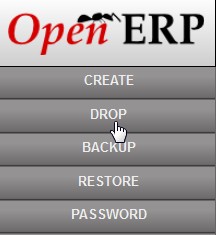 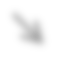 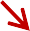 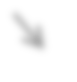 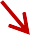 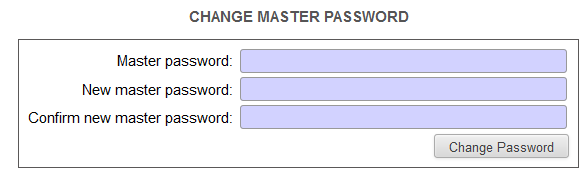 CLIQUE SUR	OU	RETOUR À LA PAGE D’ACCUEIL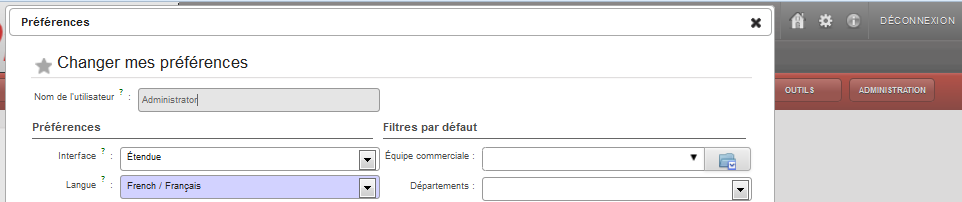 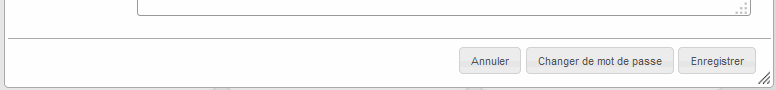 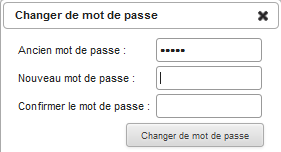 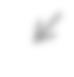 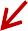  FAQ et messages d’erreur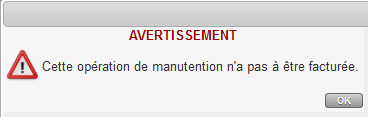 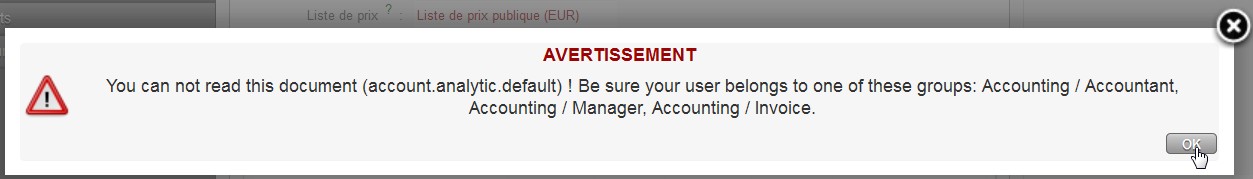 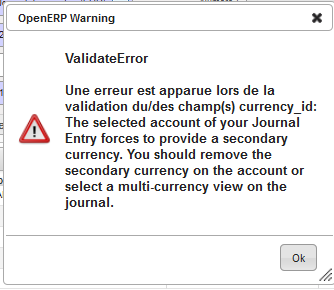 Messages d’erreurFoire aux questions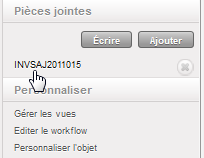 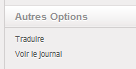 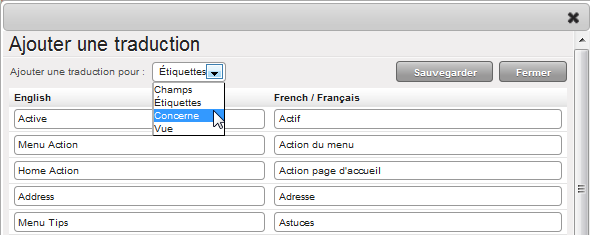 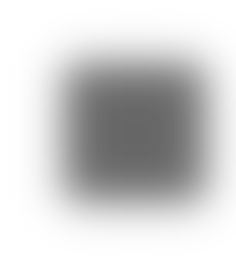 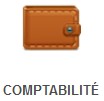 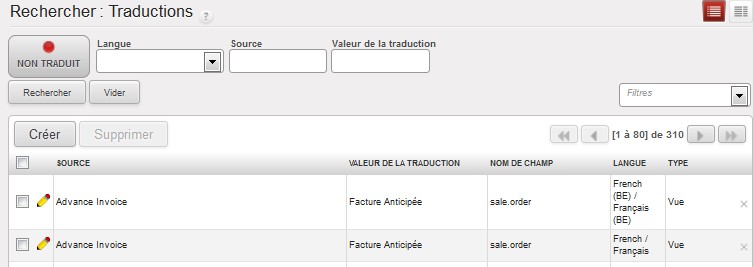 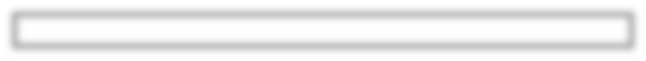 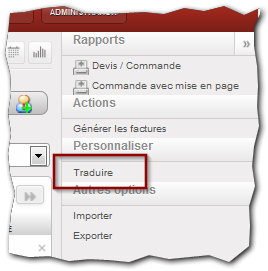 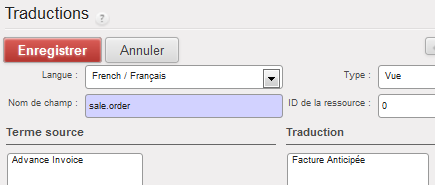 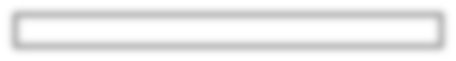 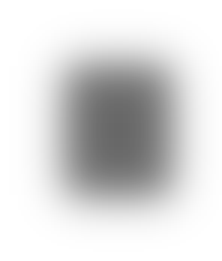 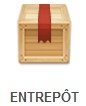 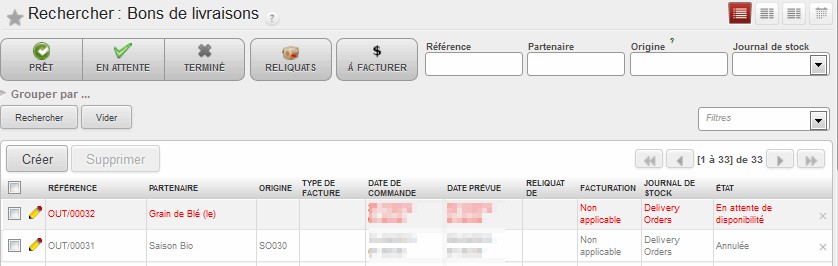 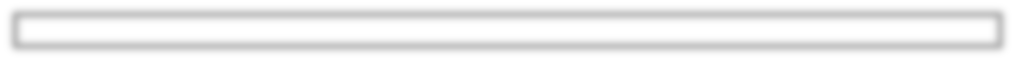 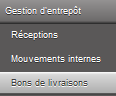 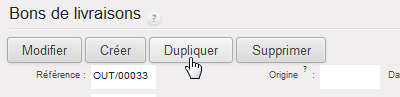 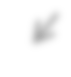 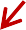 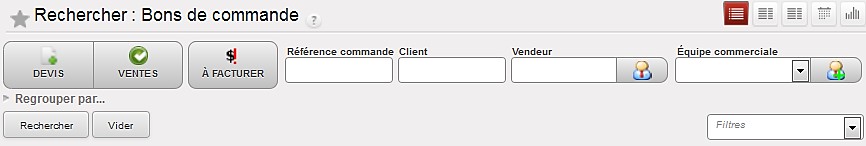 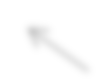 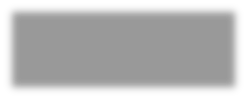 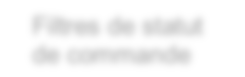 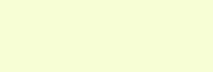 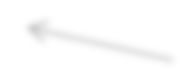 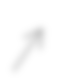 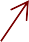 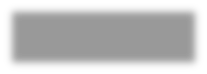 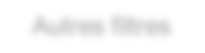 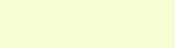 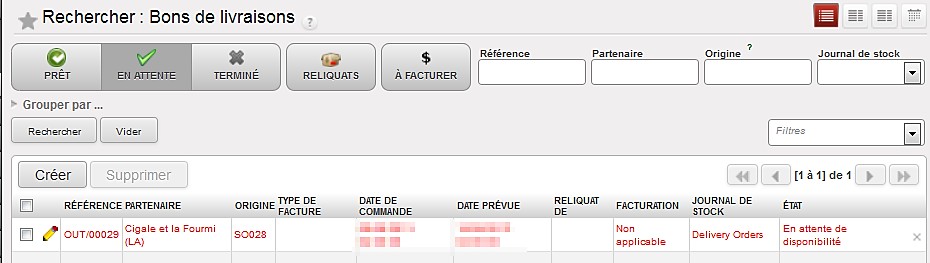 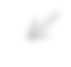 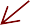 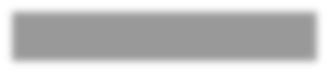 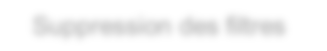 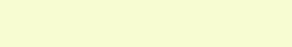 Boutons utilesÉditer la fiche pour accéder au contenuActiver le calendrierBoutons utilesRechercher une information dans une listeOuvrir une ressourceBoutons utilesEnregistrer la ligneSupprimer la ficheBoutons utilesActiver le traducteurN°SÉQUENCE définit l'ordre d’application des règlesBoutons utilesAction sur l’élément sélectionné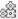 Document imprimableLe gestionnaire administratif des ventes aen charge les bons de commandes des clients, le suivi des livraisons sortantes jusqu’à l’établissement de la facture. Il veillera à la mise à jour du fichier clients.Le gestionnaire administratif des achats a en charge les bons de commandes auprès des fournisseurs, le suivi des livraisons	entrantes	jusqu’à l’établissement de la facturation. Il veillera à la mise à jour du fichier fournisseurs.Le responsable administratif a en charge le suivi des deux autres rôles, de la comptabilité ainsi que la validation de la facturation. Il assure la gestion des règlements et le suivi des comptes de tiers.Attention, les modules affectés à chaque utilisateur diffèrent selon l’organisation à laquelle ils appartiennent.					 Vue liste	 Vue formulaire	 Vue graphique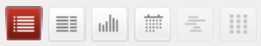  Vue calendrier	 Vue Gantt	 Vue digrammeModule VENTESModule ENTREPÔTModule COMPTABLEDEVISÉtat « brouillon » de la commandeConfirmation	Règlement AcompteFACTURE D’ACOMPTEOpérationsOpérationsManipulationsTenue du fichier clientsMise à jour du fichier clientsLe fichier clients permet d’inscrire les informations relatives à ce type de partenaires externes à l’entreprise. Il est important d’y trouver à la fois les coordonnées des clients mais également l’historique commercial (propositions, contrats, ventes, litiges,…) pour assurer un suivi méthodique et efficace des relations commerciales.La désélection du bouton CLIENTS   donne la totalité des partenaires de l’entreprise, incluant les clients et les prospects.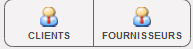  Affichage de la liste des clientsUne fiche peut être créée ou modifiée. Son édition permet de mettre à jour les différents champs sinon la fiche est simplement consultable.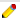 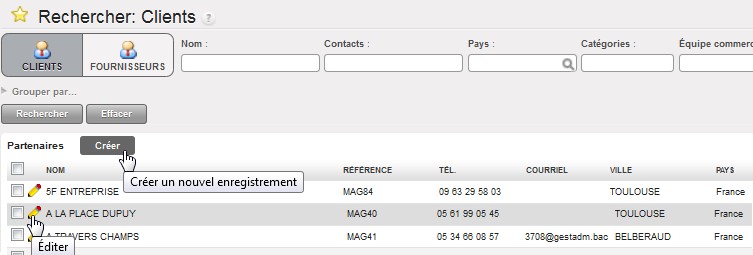 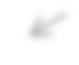 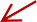 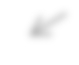 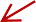  Création d’une fiche client / affichage du formulaire Identification du partenairex suppression de l’élément choisi dans la listeIl convient de saisir le nom ou la dénomination du client (nom, code du tiers), ainsi que toutes les informations utiles (nom du contact, l’adresse de facturation et de livraison ; les coordonnées pour contacter le tiers). L’identification de la catégorie du partenaire s’effectue automatiquement, il est toutefois important de contrôler la coche. Les autres onglets  donnent des informations complémentaires sur le partenaire. Attention, les champs de la fiche sont communs à tous les partenaires ainsi seuls les champs associés au client sont à renseigner.Le partenaire peut être associé à une catégorie. Ceci est utile en cas de tarifs associés à la catégorie du client ou une recherche rapide d’une catégorie de clients (les catégories sont paramétrées en amont de la fiche).Le FORMULAIRE DES PARTENAIRES correspond à la forme juridique. La mise à jour de cette ressource se fait dans  la Configuration>Carnet  d’adresses>Formes juridiques…OpérationsOpérationsManipulationsTenue du fichier clientsMise à jour du fichier clients Identification du partenaire « client »ADRESSES il est possible d’affecter plusieurs adresses à un client (livraison, facturation, entrepôt 1, entrepôt 2, etc.). Dans ce cas, il faut saisir la première adresse en lui affectant le type <facture> puis la deuxième adresse en lui affectant le type <livraison>, etc…. Attention, la sauvegarde est indispensable entre chaque saisie sinon les données sont perduesLe titre est paramétrable dans la Configuration>Carnet d’adresses>Civilités….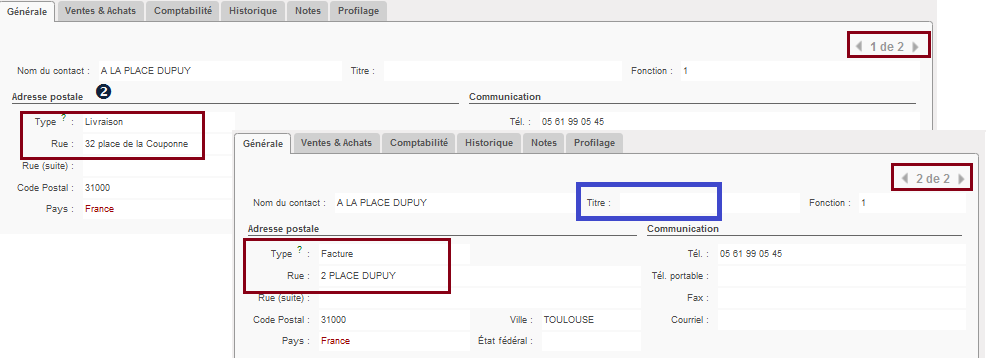  Il est possible de visualiser l’ensemble des contacts en affichant la VUE LISTE Informations générales et conditions de vente personnalisées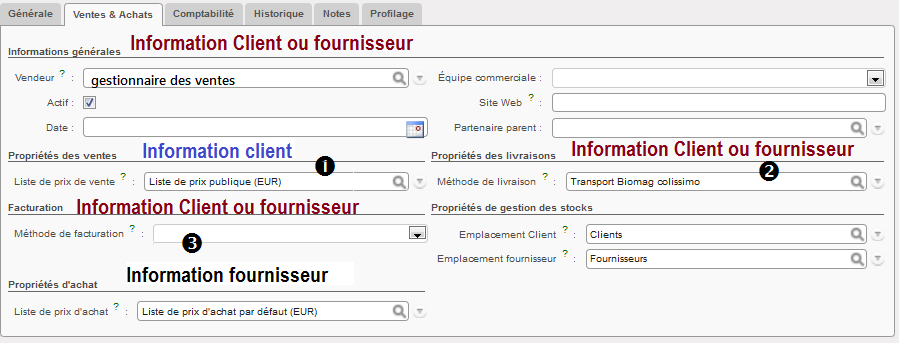 Le <vendeur> est l’utilisateur en charge du partenaire.La liste des prix de vente  permet le calcul du prix de vente à partir des conditions prédéfinies (remise, tarifs par quantité, etc…). Cette liste est paramétrée en amont dans la configuration des prix. Si le client est soumis à des frais de livraison, ils sont pris en compte dans sa fiche.Il en va de même pour la méthode de facturation. Ces méthodes sont paramétrées en amont (voir la partie sur la Gestion de la base de données).OpérationsOpérationsManipulationsTenue du fichier clientsMise à jour du fichier clients Informations comptables du client, le COMPTE CLIENTIl faut associer le compte de tiers à la fiche du client. Ce compte enregistre les pièces comptables liées à la vente (facture, avoir et règlement). Il fait partie du grand livre de la société.Il convient de sélectionner le compte dans la liste ou de le créer s’il n’existe pas.Ne pas renseigner la deviseComment créer un compte de tiers ?Renseigner le nom du client puis numéro du compte comptable (411 suivi du code de tiers).PARENT chaque compte est rangé dans un dossier parent ou principal (411 Clients), il est la base de la structure comptable.TYPE INTERNE identification du compte propre au logiciel. Les comptes de structure sont des comptes« À vue » ; les autres peuvent être à recevoir (créditeur), payables, de liquidité, etc.TYPE DE COMPTE il correspond à son utilisation comptable (dettes, créance, stock, charge, etc.). RAPPROCHER à cocher si le compte fait l’objet d’un rapprochement appelé aussi lettrage ou réconciliation. Informations comptables diverses…Les CONDITIONS DE RÈGLEMENT sont paramétrées en amont dans le module Comptabilité. Le choix du mode de règlement n’est pas obligatoire  à ce stade.Le CRÉDIT CLIENT  donne le montant de la créance client, la limite du crédit accordé (montant de créance autorisé) et la date du dernier rapprochement de son compte comptable.Les INFORMATIONS BANCAIRES  correspondant au RIB ou RIP du partenaire.Le Régime fiscal (France ou autres pays) et le N° TVA intracommunautaire peuvent être renseignés. Attention les clés des coordonnées bancaires ou de TVA doivent être validesOpérationsOpérationsManipulationsTenue du fichier clientsMise à jour du fichier clients Suivi des relations clients – HistoriqueLe suivi des relations avec le partenaire est indispensable pour une meilleure traçabilité entre les utilisateurs aussi toutes les actions sont inscrites automatiquement ou non dans la fiche. Les tâches, les courriels , les opportunités de vente , les rendez-vous  et les appels téléphoniques  sont visibles par tous les utilisateurs ayant accès à la fiche évitant ainsi la redondance d’informations et assurant un suivi très rigoureux.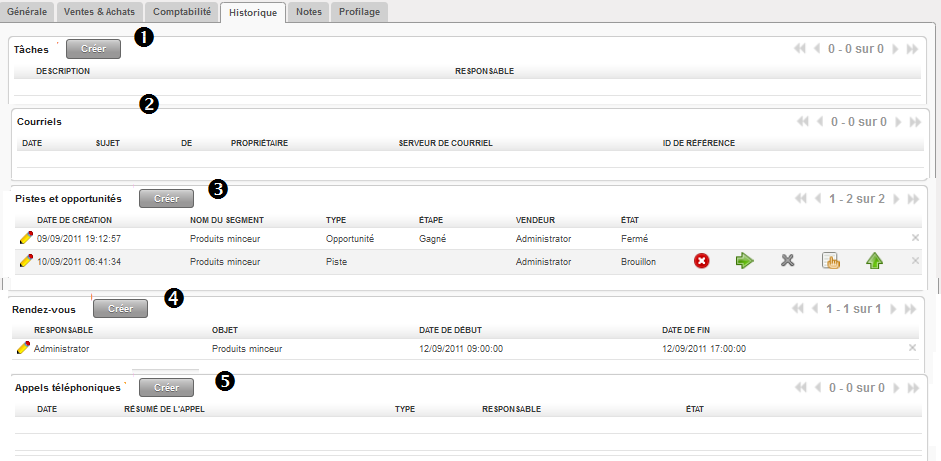  Autres fonctionnalitésUne fiche peut être dupliquée  c’est-à-dire qu’il est possible de la copier. Dans ce cas, une autre fiche avec le même nom est créée suivi de COPIE.Un menu contextuel donne accès à différents liens, certains d’entre eux seront vus par la suite.Il convient de sélectionner le ou les clients dans la liste pour exécuter une action du menu contextuel (rapports, liens, etc.).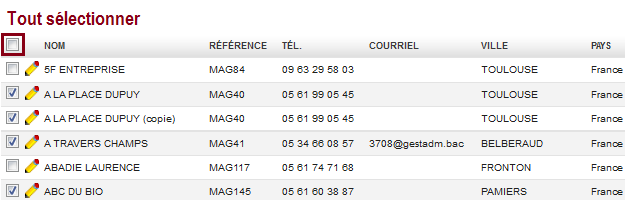 Étiquettes : imprime des étiquettes à coller sur les enveloppes.Règlements en retard : génère la lettre de relance à adresser au client avec le montant de la créance. Chaque lettre est imprimée dans la langue du partenaire ou à défaut en Anglais. Il s’agit ici de la lettre standard sans niveau de relance (voir niveau de relance ci-après).Factures : affiche la liste des factures établies pour ce clientVentes : affiche la liste des commandes de ce clientOpérationsOpérationsManipulationsGestion administrative de la prospectionGestion des pistes de vente Créer une piste de vente Informations supplémentairesLa piste peut faire partie d’une campagne marketing (module marketing) et elle peut être classée par CANAL . Ceci permet d’éditer des états statistiques de prospection par la suite.Les dates annexées assurent un suivi chronologique jusqu’à la fermeture de la piste.La partie publipostage  permet de savoir si le client souhaite recevoir ou non des offres par courriel. Cette coche va permettre de trier les clients à démarcher très rapidement.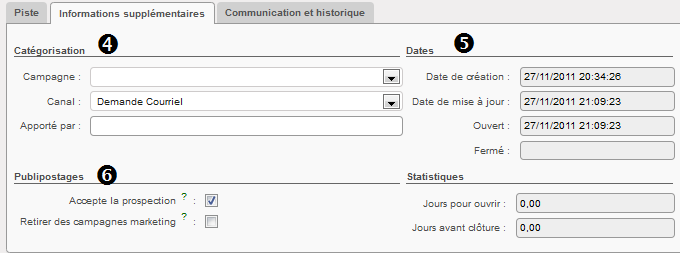  Communication et historiqueCet onglet assure le suivi des relations avec le client. Il est possible d’envoyer un courriel directement et d’inscrire toutes les actions réalisées.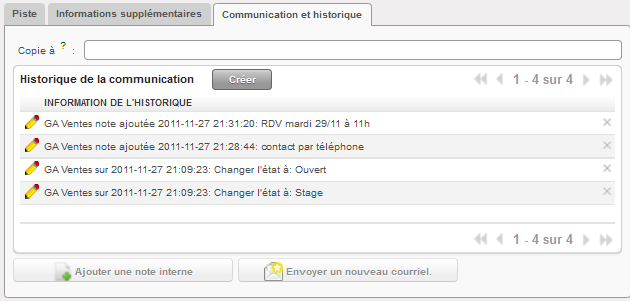  Suivre une piste de vente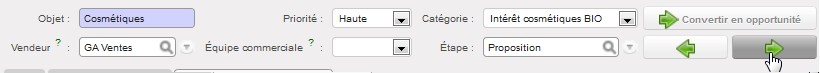 Chaque étape de la relation peut être évaluée pour définir sa probabilité de réalisation ou son niveau de réalisationLe client affirme son besoin, la piste de vente est convertie en opportunité de vente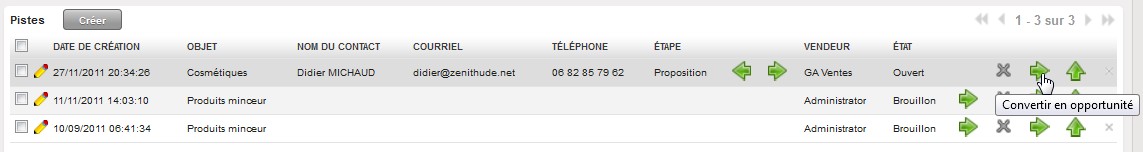  création de l’opportunité à partir de la piste de venteLors de la transformation de la piste de vente en opportunité de vente, le nouveau partenaire peut être créé automatiquement dans le fichier clients. Si la piste est associée à un client existant, le partenaire n’est pas créé.OpérationsOpérationsManipulationsGestion administrative de la prospectionGestion des opportunités à partir d’une piste de vente création de l’opportunité à partir de la piste de venteIci, la piste est convertie en opportunité de vente mais elle aurait pu être fusionnée une autre opportunité de vente pour un même client.Par exemple, nous pensons faire une vente de 2000 € avec le cabinet Zénitude et la probabilité de réalisation est très forte 80%.Un message confirme la création de l’opportunité.A ce stade, l’opportunité de vente est créée, elle apparait dans la liste des opportunités.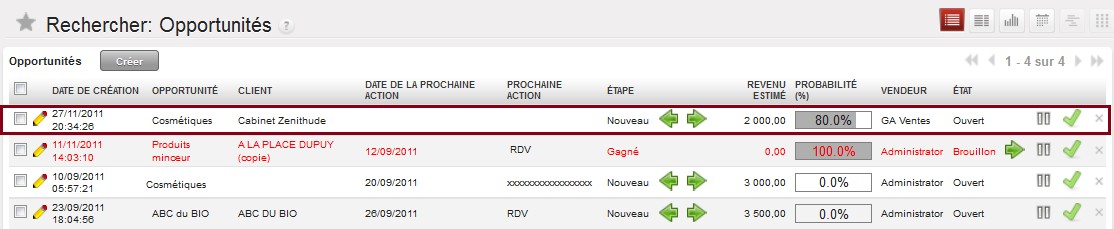 Gestion administrative de la prospectionGestion des opportunitésLes opportunités de vente permettent de gérer et suivre le cycle de ventes en créant des documents de ventes associés à un client (ou un prospect) spécifique pour faire le suivi d’une vente potentielle.Depuis le formulaire de l’opportunité, des rendez-vous peuvent être planifiés et les appels téléphoniques suivis. L’opportunité « gagnée » est ensuite convertie en devis. Affichage de la liste des opportunités de venteL’opportunité est toujours identifiée  par un objet, une date et un partenaire. La date de la prochaine action peut être renseignée. Les étapes du suivi, le revenu estimé et la probabilité de réalisation sont obligatoirement  saisis. L’utilisateur qui a saisi l’opportunité est identifié afin d’en faciliter le suivi.le formulaire est créé mais l’opportunité n’est pas encore traitée l’opportunité est ouverte, le suivi peut être assuré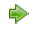 l’opportunité est ouverte mais elle reste momentanément en attente de suivi l’opportunité est GAGNÉE, elle peut être transférée en devis ou commande.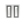 OpérationsOpérationsManipulationsGestion administrative de la prospectionConfiguration de la relation clientLa configuration de la relation client est primordiale pour en faciliter le suivi, et faire des classements.Ces opérations de configuration se font avec les droits « administrateur ». Les étapesLes étapes permettent de mieux suivre la réalisation des pistes ou les opportunités de vente ; et de mieux se positionner dans le cycle de vente. Elles sont définies par défaut lors de l’installation de la base de données mais il est toujours possible d’en ajouter ou d’en supprimer.Gestion administrative de la prospectionConfiguration de la relation client Les catégoriesLes catégories ventilent les différents types de ventes potentielles pour mieux classer les pistes et opportunités de ventes.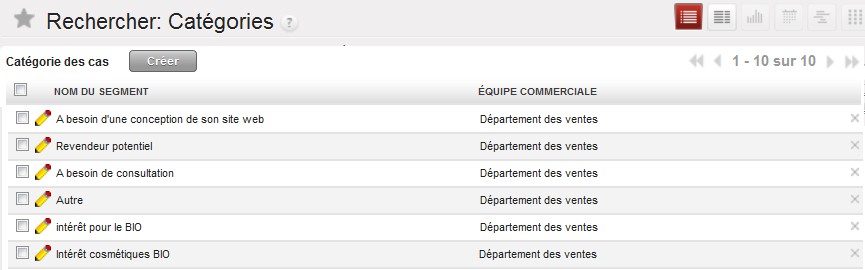 Chaque catégorie peut être rattachée à une équipe commerciale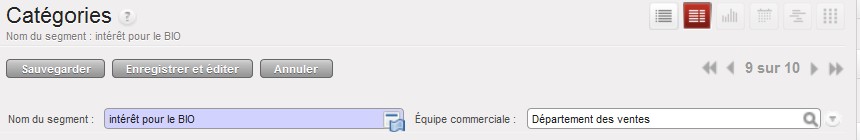 Gestion administrative de la prospectionConfiguration de la relation client Les canauxLes canaux permettent d’identifier la provenance de l’opportunité de vente comme le site web, la prospection téléphonique, les mailings, salon ou meeting, etc.Les canaux sont principalement utilisés pour analyser les ventes en fonction de l'origine.OpérationsOpérationsManipulationsGestion administrative de la prospectionConfiguration d’un questionnaire Les questionnaires et les questionsLes questionnaires associés à des sujets peuvent être créés pour guider les équipes dans le cycle de ventes à poser les bonnes questions. L'outil de segmentation permet d'attribuer automatiquement un partenaire à une catégorie selon les réponses aux différents questionnaires.Configuration du questionnaire et des questions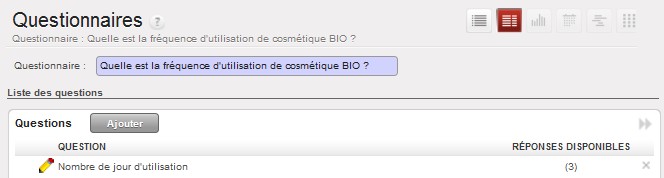 Gestion administrative de la prospectionSuivi des questionnairesLes questionnaires sont rattachés directement à la fiche du client concerné ce qui permet un meilleur suivi de la prospection. Les questionnaires et les questionsUtilisation d’un questionnaireDans l’onglet PROFILAGE, sélectionner UTILISER UN QUESTIONNAIREIl convient de sélectionner le questionnaire de la liste proposée, puis de l’ouvrir.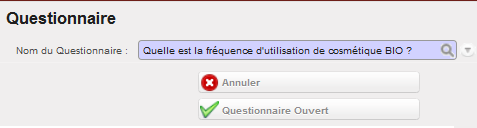 Les questions apparaissent les unes après les autres. Les réponses attendues s’affichent en cliquant sur la loupe.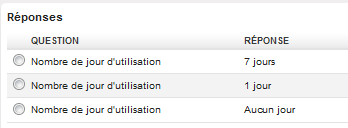 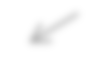 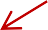 La réponse s’affiche dans la question puis il convient de SAUVEGARDER LES DONNÉES.Toutes les réponses sont conservées dans la fiche du partenaire.OpérationsOpérationsManipulationsTraitement des commandes clientsEnregistrement de la commandeLe menu bons de commande gère les devis et les bons de commandes clients.Par défaut, un devis est créé. Lorsqu'il est confirmé, il est converti en bon de commande. Les bons de commande déclenchent une planification d’activités, des bons de livraison, des ordres de production ou de préparation, des achats, etc. selon leprocess-métier. Il est possible de gérer plusieurs types de produits.Affichage de la liste des bons de commande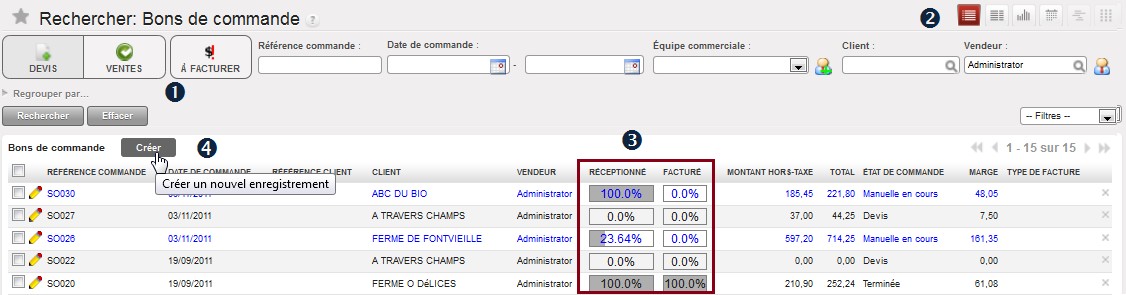 L’affichage de la liste des commandes permet de visualiser l’état de livraison RÉCEPTIONNÉ et de FACTURÉ de chacune d’elles. Cet outil de gestion assure un suivi plus rigoureux des commandes clients en filtrant les devis des ventes mais aussi en affichant uniquement les BC à facturer. De plus, la VUE CALENDRIER donne une vision de la planification des tâches dans le temps ou la VUE GRAPHIQUE de représenter la ventilation des commandes par client en indiquant le montant total ; outils de gestion appréciables.  Toute nouvelle commande est créée  à l’état de devis.Création de la commande client L’entête et le corps de la commandeTraitement des commandes clientsEnregistrement de la commandeLa référence de la commande s’incrémente automatiquement.La saisie des premières lettres du nom active la recherche automatique du client. Si le client n’existe pas dans la liste, il est possible de le créer.s’il reste des articles à saisir	si la saisie est terminéeStock insuffisant : ce message apparait lorsque le stock est insuffisant. Dans ce cas, le responsable des achats doit être informé du réapprovisionnement à  réaliser.OpérationsOpérationsManipulationsTraitement des commandes clientsEnregistrem ent de la commande Le pied de commandeL’ajout des frais de port se fait à l’aide du bouton FRAIS DE PORT. Les méthodes de livraison ont été configurées en amont et peuvent être utilisées selon le cas lors d’un achat ou d’une vente (voir Gestion de la base de données). Il suffit de sélectionner dans liste proposée les frais se rapportant à la commande.  Attention, ne pas oublier de mettre à jour les calculs de la commande à chaque ajout en cliquant sur CALCULER . Si cette opération n’est pas faite, une erreur est détectée par l’application et dans ce cas, la commande ne peut pas être confirmée.Ajout des frais de portIl convient de sélectionner dans la liste la méthode de transport utilisée pour la commande puis de l’appliquer. Une ligne apparaît alors dans le bon de commande du client avec le montant des frais de port si les conditions d’application sont remplies, sinon aucune proposition n’est faite. Autres informations associées à la commandeLes autres informations donnent des éléments supplémentaires à la commande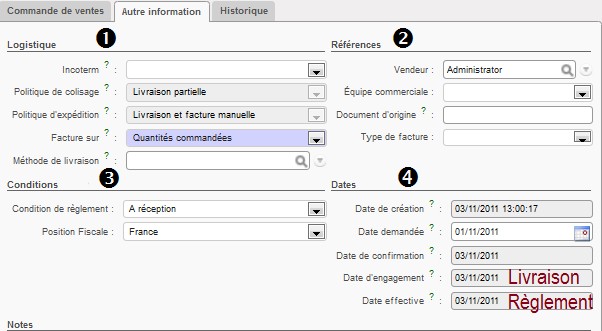 LOGISTIQUE  : la politique de colisage, d’expédition et de facturation est définie par l’entreprise mais il est toujours possible de modifier ponctuellement ces paramètres. Par défaut, la livraison partielle est autorisée et la facture est créée en fonction des quantités commandées sur demande « manuelle » de l’intervenant. RÉFÉRENCES : l’utilisateur qui a établi le BC est identifié et, éventuellement, l’équipe commerciale ; la référence du document d’origine est indiquée ainsi que le type de facture (configuré en amont).CONDITIONS : si elles n’ont pas été définies dans la fiche du partenaire, il est possible de les renseigner dans le BC. Il est toujours possible de modifier les conditions jusqu’à la facturation finale.La gestion de la TVA sur les livraisons intracommunautaires et à l’exportation se fait à ce niveau.DATES : les champs indiquent les dates clés du document telles que la date de la demande d’achat, de confirmation de la commande et la date prévue de livraison et de règlement.OpérationsOpérationsManipulationsTraitement des commandes clientsEnregistrement de la commande Autres informations : l’historiqueL’historique assure le suivi de la gestion de la commande par les différents intervenants au processus de vente. Ainsi, il est possible de voir l’état de la préparation de la livraison par l’entrepôt (colisage)  et la facturation (doit/avoir) pour la comptabilité.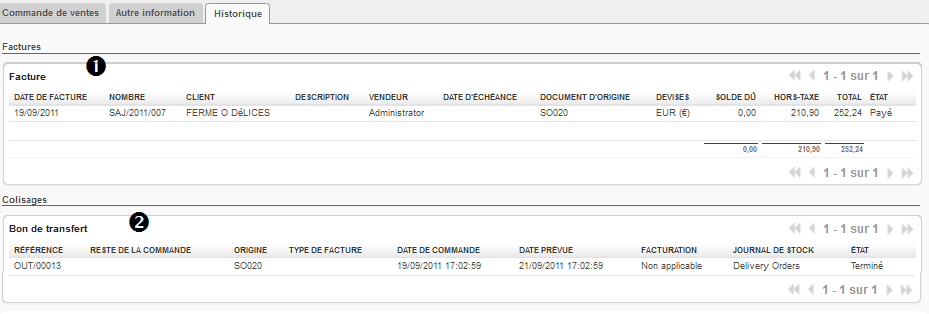 Le bon de transfert peut être non seulement visualisé dans son intégralité mais il peut aussi être traité à partir de ce module sans aller dans le module Entrepôt. Bien évidemment, cette gestion dépend de l’organisation du traitement du processus des ventes.Traitement des commandes clientsEnregistrement de la commandeFinalisation de la commandeLa dernière étape de traitement est la confirmation de la commande. Une commande confirmée passe de l’état de DEVIS à l’état de COMMANDE ce qui va déclencher L’ORDRE DE PRÉPARATION des colis envoyés à l’entrepôt OUT/000.Le gestionnaire des ventes demande au responsable administratif, la création de la facture client. Dans ce cas, cette dernière apparaît en facture BROUILLON dans le module COMPTABILITÉ.OpérationsOpérationsManipulationsTraitement des commandes clientsEnregistrement de la commandeFinalisation de la commandeLa confirmation de commande va générer des informations sur les articles de la commande.Un accusé réception de commande peut être envoyé au client par courriel sous forme PDF ou par courrier papier.Il est possible d’associer à cette commande le document de référence envoyé par le client ou d’ajouter un commentaire écritTraitement des commandes clientsOutils de gestionLa vue graphique affiche le montant des commandes par le client. Il est possible de trier les commandes par vendeur, client, date, etc.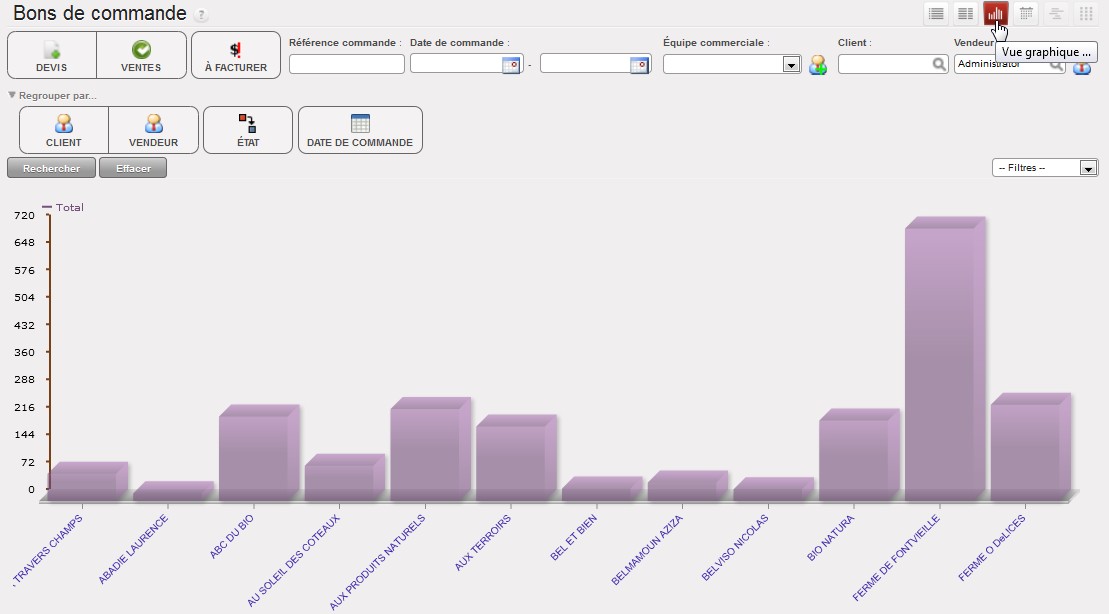 OpérationsOpérationsManipulationsTraitement des commandes clientsVisualiser les BC à factureCe menu permet de voir la liste des bons de commande à facturer.L’utilisation de cette liste n’est pas utile si la facturation est totale ou si la facturation se fait à partir des bons de livraison dans le module entrepôt.Affichage des bons de commande à facturerL’affichage des lignes est chronologique, du BC le plus ancien au plus récent, ce qui permet de traiter les priorités.À faire BC non facturé et non traité par l’entrepôt	Terminer BC facturé et traité par l’entrepôtExpédié BC traité par l’entrepôt et facturé, ou non	Non-facturé BC expédié ou non, et non facturé Facturation partielleLa commande SO013 doit être facturée partiellement, le client souhaite une facture par type de produit.La fenêtre LIGNE À FACTURER affiche un état TERMINÉE et informe que la facture issue du BC SO013 est en attente de validation <is waiting for validation>La facture apparaît à l’état BROUILLON dans le module ComptabilitéOpérationsOpérationsManipulationsTraitement des commandes clientsGestion des d’un acompte à la commandeLes acomptes à la commande font l’objet d’un traitement à part. Ainsi lorsque le bon de commande est confirmé, il est possible de générer une facture d'acompte en utilisant le bouton FACTURE ANTICIPÉELa règlementation fiscale impose la délivrance d'une facture pour tous les versements d'acomptes, même lorsqu'ils ne donnent pas lieu à exigibilité de la TVA (article 289 I -1-c du CGI). La facture d'acompte doit être datée et numérotée. La numérotation s'inscrit dans la même série chronologique que les autres factures, il n'y a pas de numérotation spécifique pour les acomptes. La facture définitive tient compte des différentes factures d'acomptes. Paramétrage de l’acompte s’il n’existe pasIl convient de créer un produit appelé ACOMPTE auquel il faut rattacher les comptes correspondants.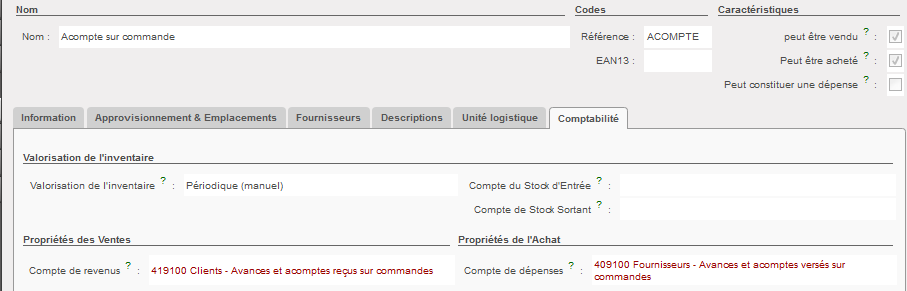  Enregistrement de l’acompteL’acompte, versé par le client, est enregistré après la confirmation de la commande. Il suffit d’utiliser le bouton  FACTURE ANTICIPÉE.Il faut sélectionner dans la liste des produits ACOMPTE  et saisir le montant du versement.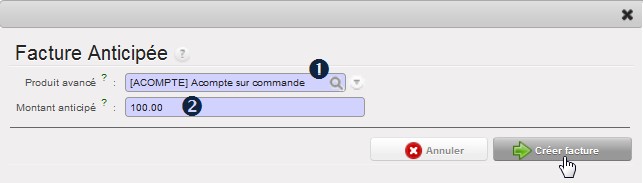 La facture d’acompte est en attente de validation dans le module comptable.FACTURE OUVERTE permet d’ouvrir le formulaire de la facture pour la visualiser.OpérationsOpérationsManipulationsTraitement des commandes clientsGestion des d’un acompte à la commande Validation de la facture d’acompte et encaissementLa facture d’acompte apparait en brouillon dans la liste des factures clients du module COMPTABILITÉ.La validation de la facture d’acompte permet d’enregistrer son règlement.  La condition de règlement doit être  obligatoirement renseignée.L’encaissement du client peut être enregistré.L’état de réalisation des commandes fait apparaître le % de facturation. Aperçu de l’acompte dans la facture finaleL’acompte vient bien en déduction du montant total de la facture finale. Ainsi, la ligne ACOMPTE s’affiche dans la facture.OpérationsOpérationsManipulationsTRAITEMENT DES COMMANDES ANNULÉESAnnulation de l’ordre de préparationL’annulation de commande se déroule en 2 temps : la suppression du BL client en préparation puis l’annulation de commande.Suppression du bon de livraisonIl convient de supprimer l’ordre de préparation de la livraison client. L’ordre disparait de la liste des BL à établir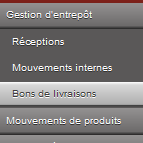 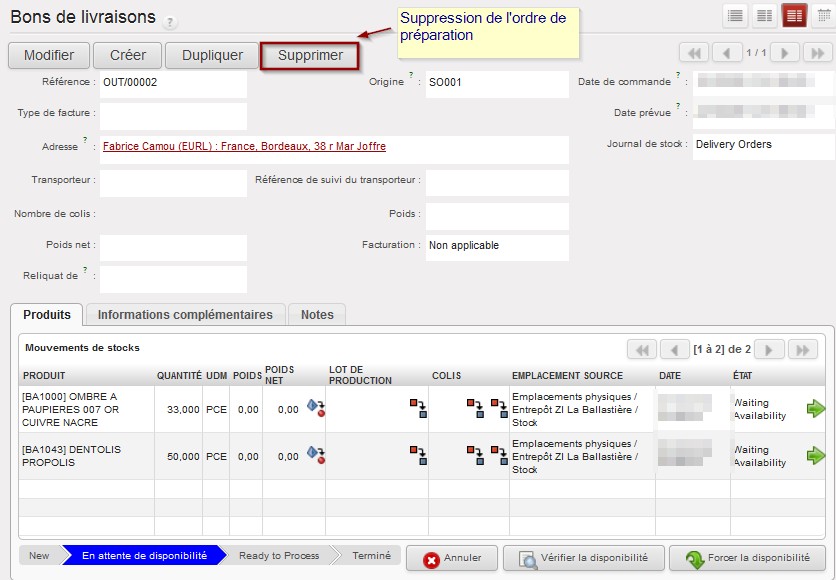 TRAITEMENT DES COMMANDES ANNULÉESAnnulation de commandeAnnulation de la commande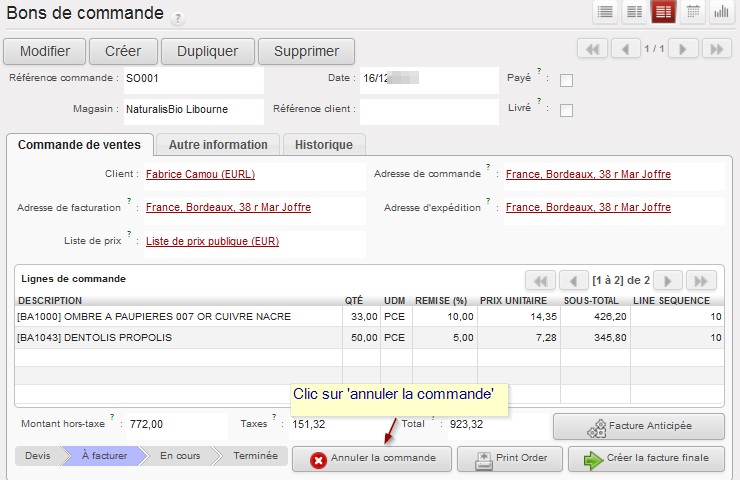 La commande annulée peut être supprimée ou mise en brouillon en cas de modification. Elle revient alors à l’état de devis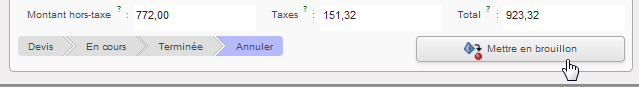 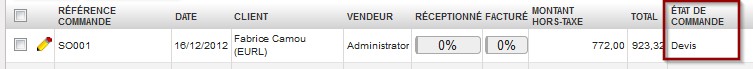 OpérationsOpérationsManipulationsTRAITEMENT DES RUPTURES DE STOCKSDemande de réapprov. GAA - Visualisation des demandes en attente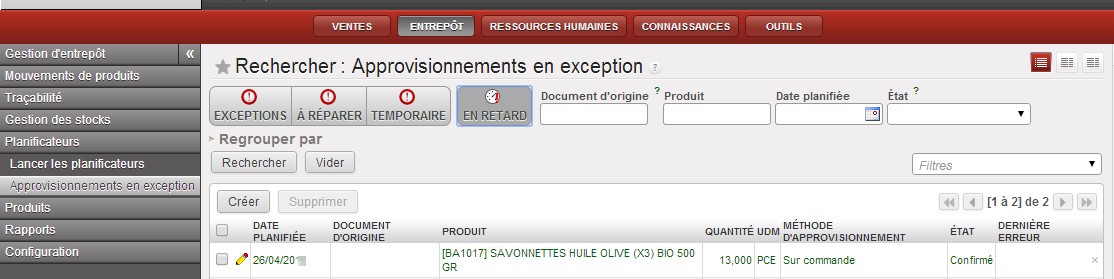 Le GAV n’a pas les droits pour lancer le réapprovisionnement Personnalisation du TABLEAU DE BORD DE L’ENTREPÔT pour visualiser les demandes d’approvisionnement. GAA - Lancement du réapprovisionnement Cliquer sur LANCER pour	générer la commande fournisseurLe statut des articles passe de l’état de CONFIRMÉ à EN COURS D’EXÉCUTION> attention aux filtres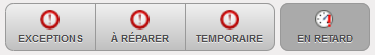  GAA – Traitement des commandes fournisseursLorsque plusieurs commandes sont passées chez un même fournisseur, il convient de fusionner l’ordre d’achat pour n’en faire qu’une. Sélectionner les commandes à fusionner	Cliquer sur Fusionner les ordres d’achats dans le menu contextuel Convertir le devis en bon de commande fournisseurOpérationsOpérationsManipulationsTRAITEMENT DES LIVRAISONSVisualisation synthétique de la situation de l’entrepôtTableau de bord de l’ENTREPÔTLe tableau de bord de l’entrepôt permet de visualiser les besoins (articles à réapprovisionner, les produits entrants et les produits sortants).TRAITEMENT DES LIVRAISONSPréparation de la livraisonLe magasinier peut consulter la liste de tous les bons de livraison à préparer, en fonction des différents bons de commande confirmés par le gestionnaire des ventes. Il peut aussi établir directement un bon de livraison en cas de retrait immédiat de la marchandise. Affichage de la liste des bons de livraisonsL’affichage se fait par priorité de traitement ce qui permet un meilleur suivi. Ainsi, les ordres de sortie les plus anciens sont les premiers de la liste.Référence : OUT/XXXXX représente les bons de livraison et INV/XXXXX représente les bons de retourOrigine  : numéro de commande à l’origine du BL.État et code couleur (bleu, noir, rouge) : Brouillon lorsque la demande de colisage n’a pas été traitée ; Disponible le colisage n’a pas été traité ni la facture ; Disponible la commande a été facturée mais le BL n’a pas été traité ; Confirmé le colisage a été traité mais les articles ne sont pas disponibles et la facture n’a pas été faite ; Confirmé le colisage n’est pas fait et les articles sont indisponibles ; Terminé le colisage a été traité avec ou sans facture.Il faut sélectionner le filtre DISPONIBLE pour afficher les BL en attente de préparation dont le stock est disponible ; CONFIRMÉ pourafficher le BL dont le BC est confirmé mais le stock est insuffisantOpérationsOpérationsManipulationsTRAITEMENT DES LIVRAISONSPréparation de la livraisonTraitement du colisageLe colisage est la préparation physique des colis des produits prélevés sur les stocks. Ce prélèvement sur stock rationalisé est appelé « picking ». De plus, le colisage permet de contrôler la cohérence entre la commande du client et les articles mis dans le colis, d’imprimer les étiquettes colis, le BL, etc.Par exemple, le bon de livraison OUT/00022 qui n’a pas encore été traité apparait en rouge dans la liste des livraisons disponible.Dans un 1er temps, le magasinier va préparer les colis des articles disponibles. Ainsi, il peut AJOUTER UNE QUANTITÉ dans le colis actuel ou METTRE DANS UN NOUVEAU COLIS. Tant que le colisage n’est pas traité, le nombre de colis reste à 0.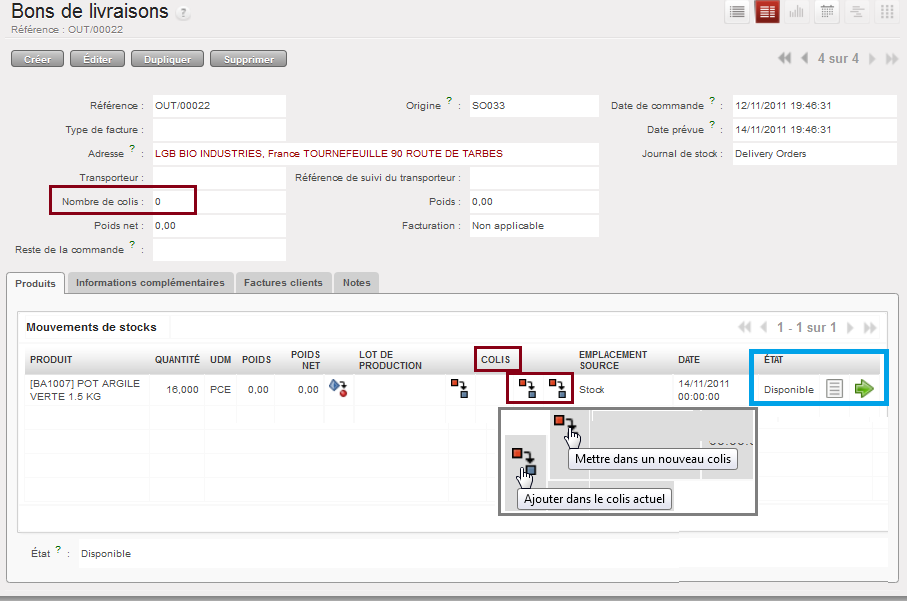 Le magasinier ne peut mettre plus de 10 articles dans un colis, le reste est mis dans un NOUVEAU COLIS ce qui permet d’éclater la quantité.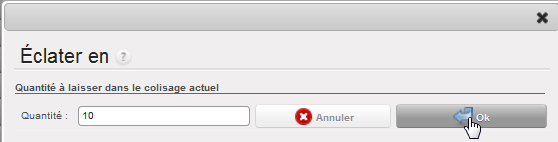 Les articles ont été répartis dans 2 colis différents puis numérotés 55 et 62 (étiquettes à coller sur les colis)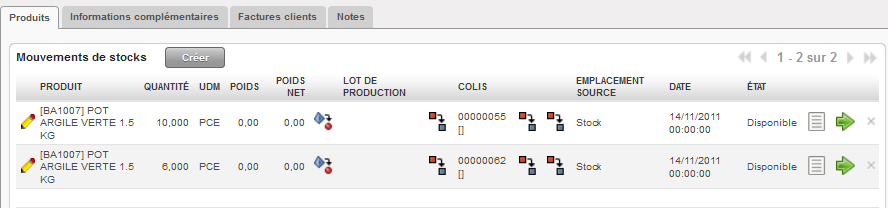 Remarques : il est possible d’ajouter des articles supplémentaires en créant un nouveau mouvement de stockOpérationsOpérationsManipulationsTRAITEMENT DES LIVRAISONSPréparation de la livraisonTraitement d’un bon de livraison livrable en totalitéUne fois le colisage effectué, il faut traiter le bon de livraison pour confirmer la livraison et sortir les articles de stock. Ce traitement peut se faire globalement pour l’ensemble des articles de la commande ou individuellement. Quelle que soit la procédure choisie, la livraison partielle peut être traitée.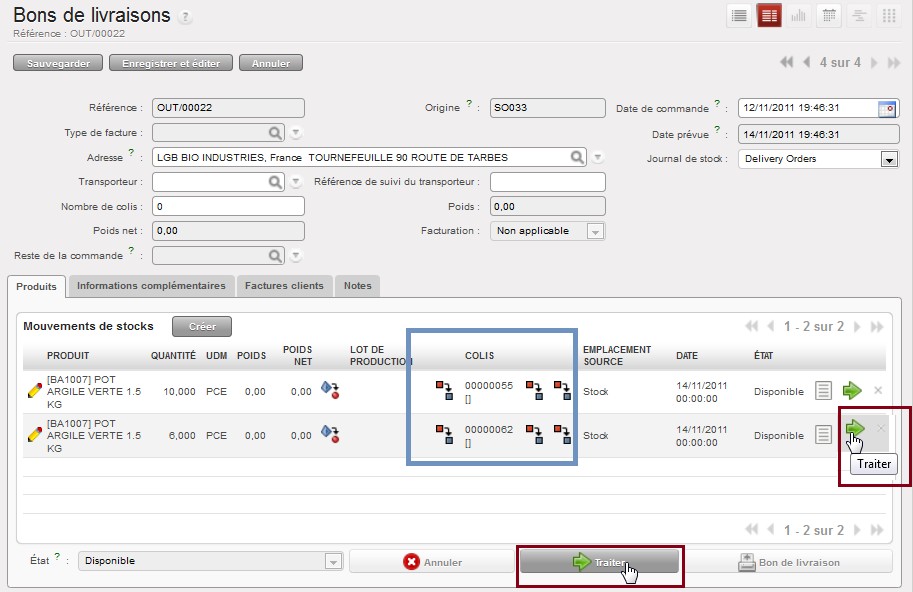 Une fenêtre listant l’ensemble des produits à traiter s’ouvre. Tous les produits sont livrables, il faut les TRAITERpuis VALIDER les mouvements.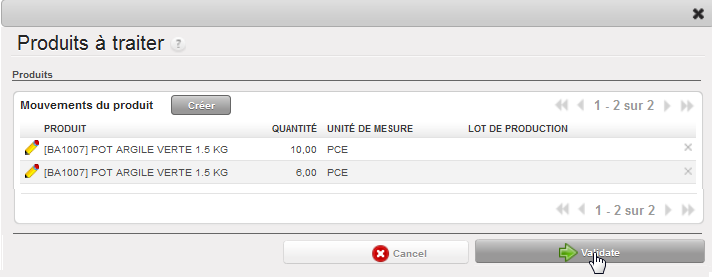 Le colisage et le bon de livraison sont prêts, le traitement est terminé. Le transporteur est renseigné  si ce n’est pas déjà fait dans la commande, et le nombre de colis doit être indiqué par le préparateur (2 colis n°55 et 62). L’indication de la date de livraison permet d’assurer un meilleur suivi des livraisons à préparer.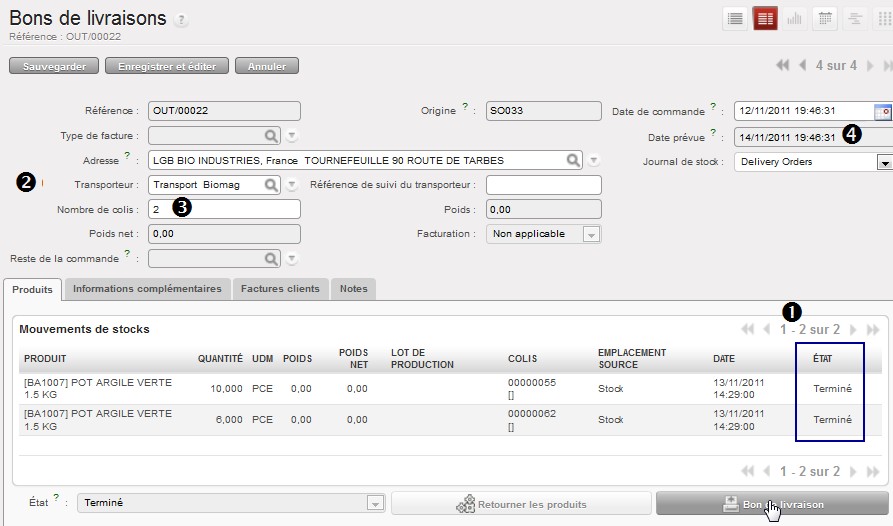 Le bon de livraison est imprimable à partir du formulaire BL ou du menu contextuel de droite en ayant sélectionné le BL.OpérationsOpérationsManipulationsTRAITEMENT DES LIVRAISONSPréparation de la livraisonTraitement d’une livraison partielleLe dentifrice du BL OUT/00023 ne peut être livré qu’à hauteur de 15 tubes, il convient d’enregistrer la livraison partielle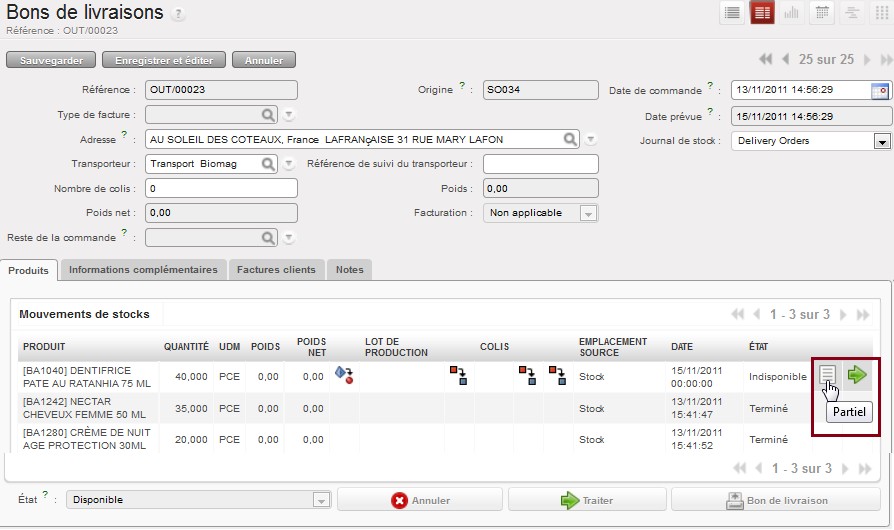 Le mouvement de stock de l’article doit être mis à jour. Il faut éditer la fiche produit, indiquer les quantités réellement livrables et enregistrer cette mise à jour. Une fois le produit traité, la livraison est confirmée.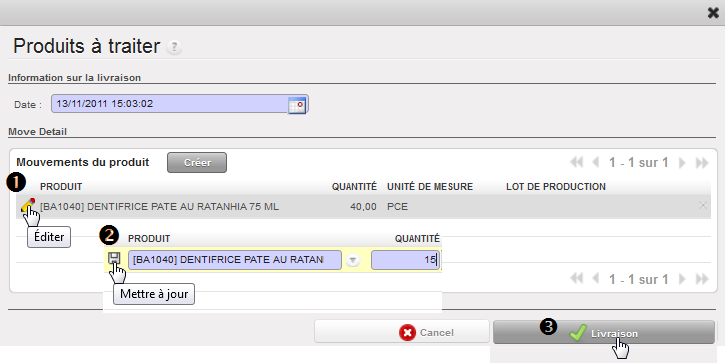 OpérationsOpérationsManipulationsTRAITEMENT DES LIVRAISONSPréparation de la livraisonTraitement d’une livraison partielleLe bon de livraison fait apparaitre une sortie de 15 tubes de dentifrice et 25 restent en attente de livraison.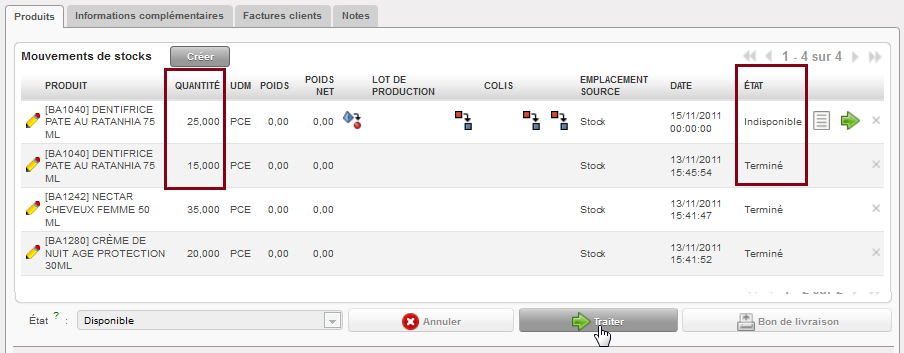 Indisponibilité/disponibilité : il est possible d’agir sur la disponibilité des produits en forçant la disponibilité OU en annulant la disponibilité.Le bon de livraison partielle est confirmé, il reste à livrer 25 tubes de dentifrice. La disponibilité de ces articles sera forcée lors de la livraison des articles restants puis traitée sur le même BL.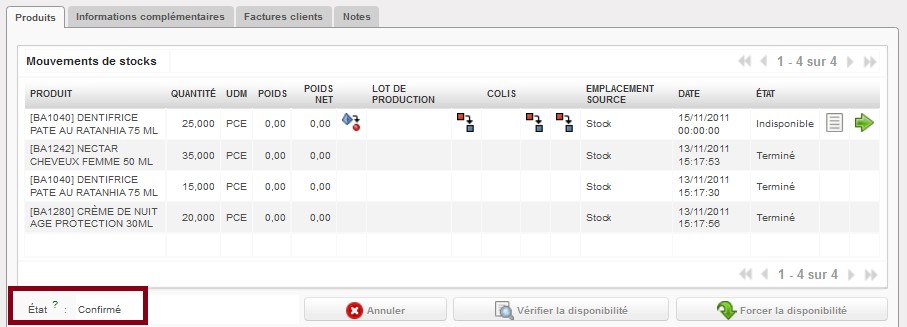 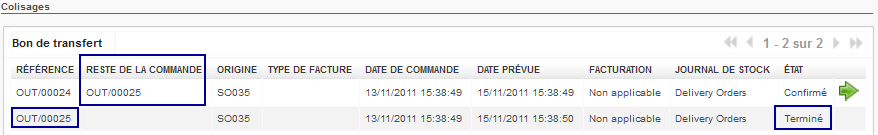 TRAITEMENT DES LIVRAISONSImprimer le bon de livraisonLe document est au format PDF (done = livré / confirmed = en attente)Traitement par lotIl est possible d’effectuer un traitement non pas par liste de colisage mais par groupe. Il suffit de cocher dans la liste des bons de livraison ceux à imprimer puis de lancer l’impression.OpérationsOpérationsManipulationsTRAITEMENT DES LIVRAISONSPréparation des colis pour l’envoi au clientLes articles ne sont pas disponibles en stock mais il est possible d’en forcer la disponibilité afin de créer le BL. Le document apparaît en noir dans la liste des BL qu’il soit facturé ou non. Avant de forcer la disponibilité des articles, il convient de vérifier s’ils ont été réceptionnés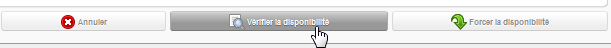 FORCER LA DISPONIBILITÉ DES ARTICLES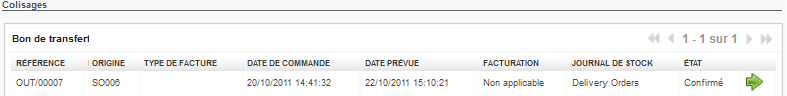 Sélectionner le bon de transfert et l’éditerContrôler l’état de disponibilité de l’article. S’il est INDISPONIBLE , il est possible de forcer la disponibilité pour permettre la création du BL (bon de transfert) et de la facture. Mais, il ne faut pas oublier que le réapprovisionnement doit être effectué par le responsable des achats (module ACHAT)Si la disponibilité est forcée, l’article devient DISPONIBLE, la livraison peut être faiteLe colisage est terminé, le BL est prêt mais la facturation n’est pas encore faite.OpérationsOpérationsManipulationsTRAITEMENT DES LIVRAISONSPréparation des colis pour l’envoi au clientLes articles ne sont pas disponibles en stock mais la facturation peut être faite en attendant la préparation des colis. Dans ce cas, le document dont les articles ne sont pas encore colisés apparaît en rouge dans la liste des BL.NE PAS FORCER LA DISPONIBILITÉ DES ARTICLESLa facture est maintenant dans le Module Comptable, elle doit être validée pour générer les écritures comptables. La facture est à l’état de brouillon (voir tableau de bord Comptable)Visualisation dans la liste de l’état de la commandeTRAITEMENT DES LIVRAISONSDemande de création de factureLe colisage terminé, l’entrepôt peut faire la demande de création de facture auprès du responsable administratif si le processus l’a défini de la sorte sinon la demande de facture s’effectue à partir du BC.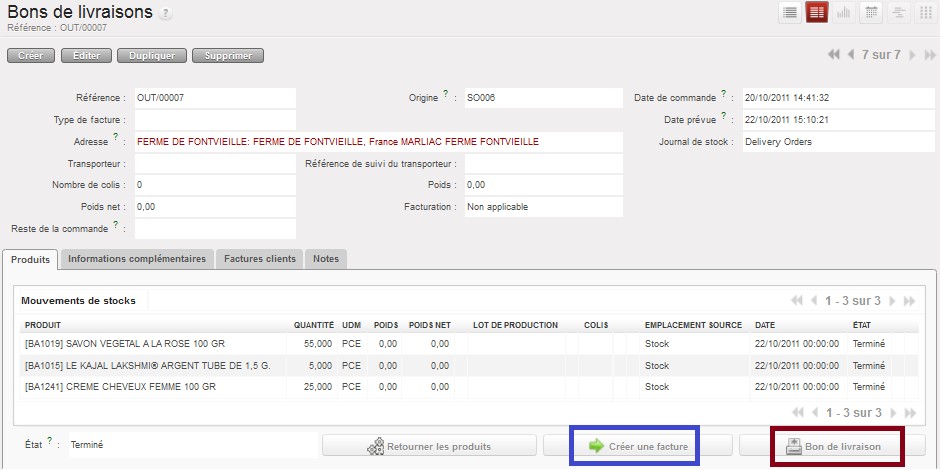 La facture est maintenant dans le Module Comptable, elle doit êtrevalidée pour générer les écritures comptables. Elle est à l’état de brouillon (voir tableau de bord Comptable)TRAITEMENT DES LIVRAISONSVisualiser et imprimer le bon de livraison appelé « liste de colisage »Le document est au format PDFTraitement par lotIl est possible d’effectuer un traitement non pas par liste de colisage mais par groupe. Il suffit de cocher dans la liste des bons de livraison ceux à imprimer puis de lancer l’impression.OpérationsOpérationsManipulationsTRAITEMENT DES FACTURESVisualisation des factures clients à approuverTableau de bord de la COMPTABILITÉCe tableau de bord permet d’avoir une vue des opérations en temps réel de facturation clients à approuver, à payer ; l’état des comptes de trésorerie  ; les soldes des comptes clés de gestion  ; l’état des créances.TRAITEMENT DES FACTURESFacturation clientLa gestion et le suivi des factures clients se fait dans le module COMPTABLITÉLes factures sont proposées de manière automatisées sur la base des documents tels que les bons de commande ou bons de livraison. Il faut donc éviter les factures saisies manuellement sous peine de devoir mettre à jour les stocks. Affichage de la liste des facturesLe système génère des brouillons de factures à partir des bons de commande ou des expéditions.Tant que ces factures ne sont pas confirmées, elles peuvent être modifiées (ajout de réductions commerciales, condition de règlement, frais de port, etc.) et elles ne sont pas comptabilisées c’est-à-dire qu’aucune écriture comptable n’est passée. De plus, aucun numéro n’est affecté à la facture et l’échéance n’apparait pas.Facture bleu Brouillon : le responsable des ventes ou l’entrepôt a fait la demande de création de facture suite au traitement de la commande Facture noire Ouverte : la facture a été approuvée par le responsable administratif, elle est en attente de règlement. Le numéro est incrémenté, la date est appliquée et les écritures comptables sont générées.Une facture peut être validée à partir de la liste en l’approuvant directement  sans l’éditer.OpérationsOpérationsManipulationsTRAITEMENT DES FACTURESFacturation client Approuver une facture « brouillon » à partir de la ficheUne facture doit être validée pour passer à l’état OUVERTEFacture OUVERTE validée. La facture possède maintenant un numéro unique. Par défaut, il est formé SAJ/ANNÉE/NUMÉRO À 5 CHIFFRES comme SAJ/20NN/00023. Elle ne peut plus être modifiée, et elle est basculée en comptabilité c’est-à-dire que les écritures sont automatiquement générées.La facture est désormais en attente de règlement. Facture Pro Forma – Ne correspond pas au système comptable français. La facture n’a pas encore de numéro de facturation mais les écritures comptables correspondantes sont créées et le suivi de la créance est assuré.La date d’échéance est calculée automatiquement au moment de la création des écritures comptables c’est- à-dire lors de la validation du document. Pour assurer un meilleur suivi, le nom de l’utilisateur à l’origine du document est renseigné ainsi que le numéro du document à l’origine de la facture. Il est possible de visualiser les écritures comptables de la facture en cliquant sur le numéro de la pièce comptable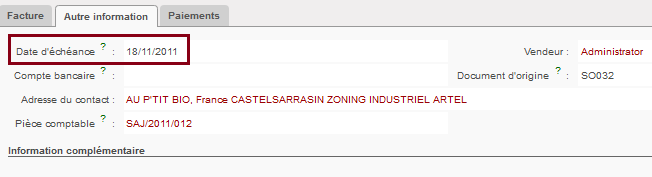 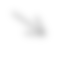 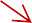 Une fois validée, il est possible d’imprimer le documentTRAITEMENT DES FACTURESVisualisation et impression de la factureTraitement par lotIl est possible d’effectuer un traitement non pas facture par facture mais par groupe de factures. Il suffit de cocher dans la liste des factures celles à imprimer puis de lancer l’impression.OpérationsOpérationsManipulationsTRAITEMENT DES FACTURESCréation d’un avoirUn avoir est un document qui rectifie complètement ou partiellement une facture OUVERTE. Il est possible de générer un avoir et le rapprocher directement d'une facture depuis le formulaire de la facture.Lorsqu’une facture est OUVERTE, il est impossible de la modifier autrement que par le principe de l’avoir. Le logiciel gère 3 types de rectifications de facture validée.Le client ABC du Bio nous signale une erreur de facturation. Nous avons facturé 7 [BA1405] CRAYON YEUX GRIS FONCE 118 en trop. Il convient d’établir l’avoir correspondant à partir de la facture initiale pour éviter tout oubli dans les conditions de vente. Avoir créé à partir d’une facture OUVERTEClient >factures clients> il faut sélectionner dans la liste des factures celle qui doit faire l’objet d’un avoir (ex : retour de marchandises, erreur de facturations, etc.).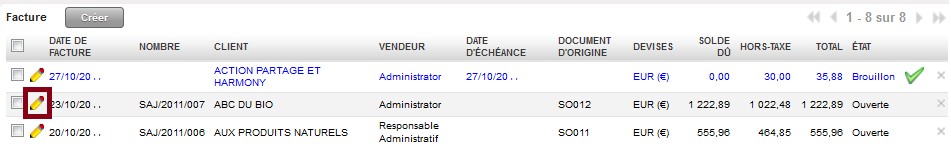 Il convient ensuite d’éditer la facture à transférer en avoir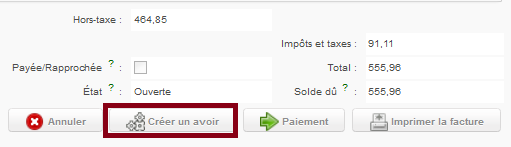 Choix du type de remboursementIl est important de rappeler qu’une facture OUVERTE ne peut plus être modifiée, elle devient définitive et l’écriture comptable est créée.  Le seul moyen pour rectifier une erreur de facturation, c’est d’établir un avoir. Le logiciel propose différentes rectifications :MODIFIER <modification de la facture> : la facture en cours est annulée, et une copie de cette facture est créée afin de permettre la modification.CRÉER UN AVOIR <remboursement de facture> : la facture est transformée en avoir à modifier en fonction des rectifications à apporter à la facture initiale.ANNULER <facture annulée> : la facture est transformée en avoir directement validé. Elle est annulée dans sa globalité.OpérationsOpérationsManipulationsTRAITEMENT DES FACTURESCréation d’un avoirClients > Avoir clients > il faut sélectionner dans la liste l’avoir.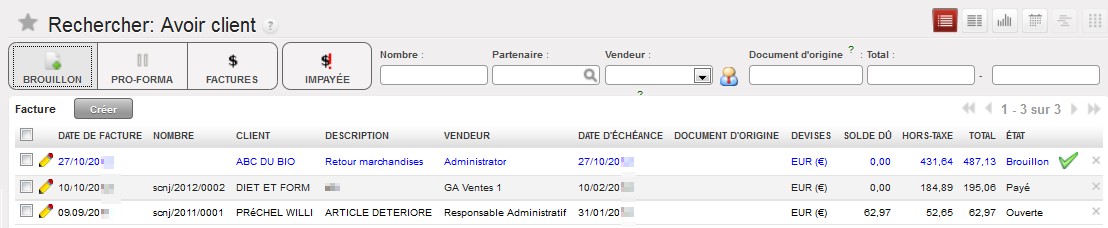 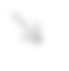 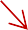 L’avoir créé contient toutes les lignes de la facture de référence. Il convient d’inscrire le nombre d’articles retournés en modifiant la ligne [BA1405] CRAYON YEUX GRIS FONCÉ et de supprimer la ligne des articles conservés [BA1003] SAVON LIQUIDE HUILE   D’OLIVEUne fois VALIDÉ l’avoir devient définitif, il ne peut plus être modifié. Le numéro de la facture d’avoir est incrémentée, une date d’échéance est indiquée et l’écriture comptable est créée et validée. Avoir supplémentaireCertains types d’avoir ne peuvent pas être créés à partir de la facture initiale (ex : réductions accordées hors factures de doit, etc..), il convient de les créer directement Clients>Avoirs clients>créer l’avoirTRAITEMENT DES FACTURESVisualisation et impression de la factureOpérationsOpérationsManipulationsTRAITEMENT DES FACTURESCréation d’un avoir pour réduction commercialeDans le cas d’une réduction oubliée ou accordée après la facture, il convient de créer directement l’avoir. La réduction doit être créée comme un produit pour pouvoir figurer dans l’avoir. Création de la réduction dans les produits1ère étape : création d’une catégorie d’article « Réductions commerciales »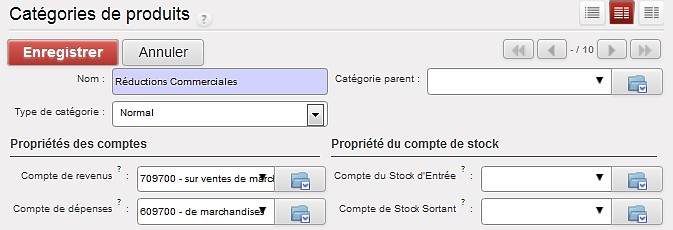 2ème étape : Création des produits « Remise », « Rabais » Il faut associer l’article à la catégorie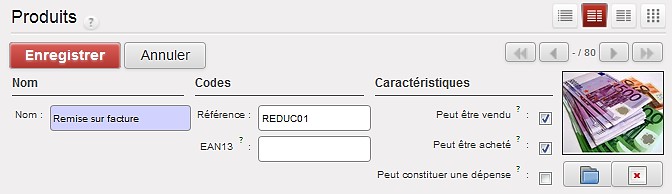  Création de la facture d’avoir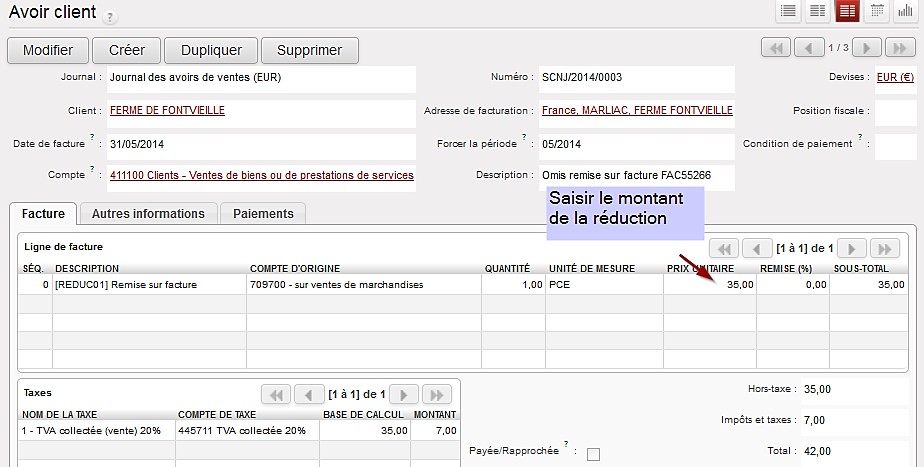 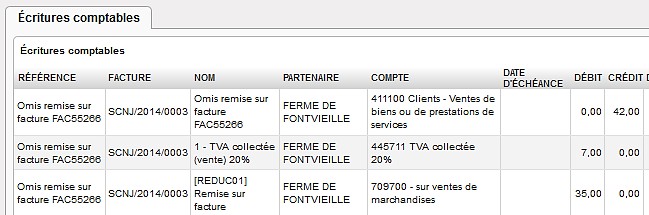 OpérationsOpérationsManipulationsTRAITEMENT DES FACTURESCréation d’un avoir pour retour de marchandises Création du retour à partir du bon de livraisonEntrepôt>Gestion  d’entrepôt>Bons  de livraisonsIl convient de laisser dans cette liste que les articles retournés.Dans le cas présent, les articles retournés doivent faire l’objet d’un avoirClic     sur	RETOURNER pour confirmer le retourChoix du type de facturation du retourIl est important de sélectionner le type de facturation pour générer ou non la création d’un avoir clientPAS DE FACTURATION les articles sont retournés mais ne donne pas lieu à un avoirÀ REMBOURSER/FACTURER le retour des articles en stock va générer une facture d’avoirL’entrée en stock apparait alors dans la PICKING LIST Création de l’avoir à partir des articles retournés	Entrepôt>Gestion  entrepôt>RéceptionsOpérationsOpérationsManipulationsTRAITEMENT DES FACTURESCréation d’un avoir pour retour de marchandises Création de l’avoir à partir des articles retournés	Entrepôt>Gestion  entrepôt>RéceptionsClic	sur	TRAITER	pour confirmer le retour en stockIl faut valider les articles retournés pour confirmer leur entrée en stockClic sur CRÉER LA FACTURE pour créer l’avoir à l’état de brouillon dans le module ComptableIl est possible de changer le journal si nécessaire et d’affecter une date autre que celle du jour.La	facture	d’avoir	apparait	alors	dans Comptabilité>Clients>Avoirs  clientsOpérationsOpérationsManipulationsRèglement des factures et suivi des litigesSaisie d’un règlement Règlement à partir de Règlement clientLes RÈGLEMENTS CLIENTS permettent d'enregistrer les règlements reçus des clients. Il faut sélectionner le client, la méthode de règlement (le journal comptable de destination de l’encaissement) et indiquer le montant reçu qu’il soit total ou partiel.Il sera proposé automatiquement de réconcilier le règlement avec les factures ouvertes c’est-à-dire de rapprocher le règlement de la facture. Création de l’encaissement clientIl faut renseigner le formulaire en indiquant le client, le montant de l’encaissement puis le journal de banque  sur lequel l’argent va être déposé. Il est impératif de renseigner la méthode de paiement pour faire apparaitre la liste des factures et avoirs à régler correspondant au client.Il faut ensuite saisir le montant du solde de la facture correspondante. Il est possible de supprimer les factures et les avoirs qui n’ont pas de lien avec le règlement. Règlement à partir de la liste des factures clients Affichage de la liste des facturesLa liste des factures donne un aperçu de l’état des factures BROUILLON à valider, OUVERTE à payer et des factures PAYÉES ce qui permet d’assurer un suivi régulier du traitement des factures.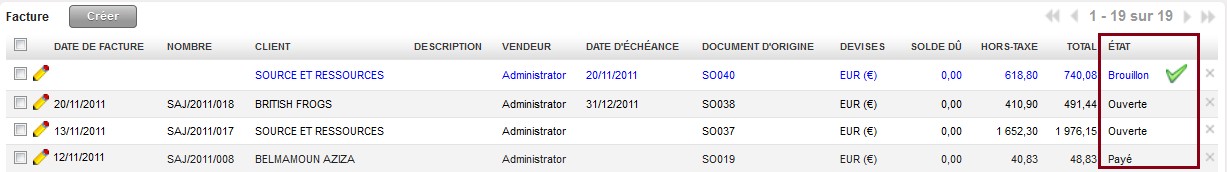  Enregistrer le règlement du clientLa saisie du règlement passe par l’ouverture du formulaire de la facture OUVERTE. Une facture BROUILLON ne peut pas être payée car elle n’est pas validée et les écritures comptables ne sont donc pas générées. Dans la fenêtre de la facture, sélectionner PAIEMENT pour ouvrir la fenêtre PAYER LA FACTUREOpérationsOpérationsManipulationsRèglement des factures et suivi des litigesSaisie d’un règlement partiel ou d’un cumul de facturesL’application gère sans difficulté le règlement partiel ou le règlement d’un ensemble de factures. Création d’un règlement partielIl convient de sélectionner la facture du client qui vient d’être encaisséeClient>factures clients puis de créer le paiement en cliquant sur PaiementLe montant de l’encaissement est indiqué, et le report dans le champ MONTANT de la facture se fait automatiquement. Si la liste contient plusieurs factures, il faut veiller à ce que le montant encaissé soit bien affecté à la facture correspondante. Dans certains cas, l’affectation ne se fait pas correctement par le logiciel (voir ci-après).Il faut enfin VALIDER  le règlement pour le confirmer et générer les écritures comptables.OpérationsOpérationsManipulationsRèglement des factures et suivi des litigesSaisie d’un règlement facturesLes écritures comptables apparaissent dans un nouvel onglet. Elles sont automatiquement validées lors de la création. Dans le cas présent, le compte comptable d’écart de centimes n’est pas correct. Une rectification comptable  s’impose.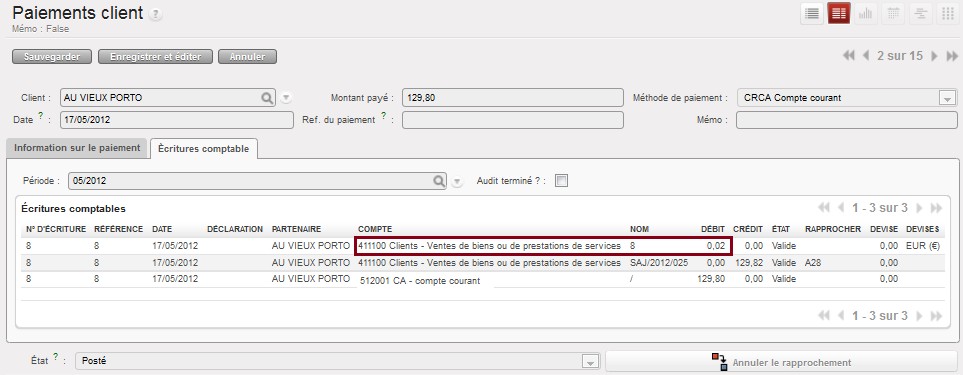 La rectification peut être immédiate en saisissant l’écriture comptable correspondante ou l’écriture reste À vérifier pour une rectification ultérieure. Autre règlement partiel…. Exemple d’affectation automatique erronée….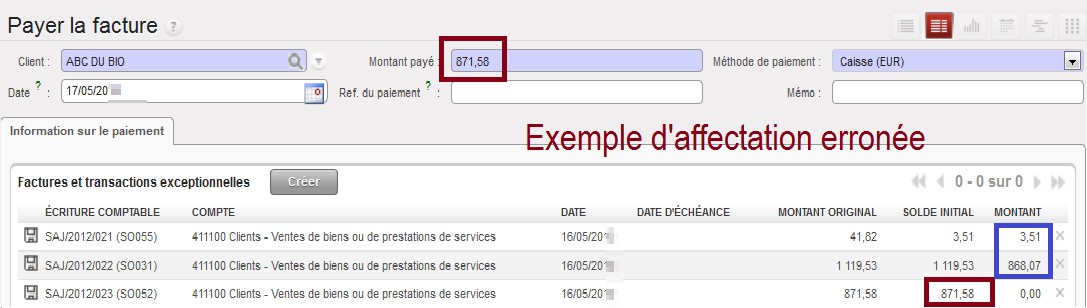 OpérationsOpérationsManipulationsRèglement des factures et suivi des litigesSaisie d’un règlement d’un cumul de factures Règlement d’un ensemble de facturesClients>Paiements  clients>créer….Il convient de renseigner le montant encaisser ainsi que le journal comptable. Un clic dans la liste des factures pour ventiler le montant à payer en fonction des factures. Si le montant ne convient pas, il est possible de le modifier en sélectionnant par un double-clic la facture.Il faut valider le paiement pour le confirnerUne fois validées, les écritures comptables sont générées et accessibles depuis l’onglet Écritures comptables. Les écritures sont rapprochées, un lettrage apparait à côté du montant.OpérationsOpérationsManipulationsRèglement des factures et suivi des litigesSuivi d’un compte clientDans le module comptabilité, il est possible d’accéder aux fiches clients. Ainsi, le responsable administratif peut consulter l’historique des relations et suivre la comptabilité du tiers.Réconcilier : parfois appelée « lettrage » ou « apurement », la réconciliation permet de mettre en relation des écritures d’un même compte qui s’annulent entre elles, afin de les pointer comme réconciliées (sommes débits=sommes crédits pour une même opération).Aperçu du compte clientL’onglet COMPTABILITÉ de la fiche client donne le solde du compte TOTAL À RECEVOIR . Il convient de sélectionner le lien CRÉDITEUR & DÉBITEUR pour visualiser les lignes d’écritures comptables du compte client.Rapprochement du compte clientAttention, il faut sélectionner les écritures à rapprocher pour faire apparaitre le menu de droite avec l’action RAPPROCHER LES ÉCRITURES.Rapprocher avec un ajustementOpérationsOpérationsManipulationsRèglement des factures et suivi des litigesSuivi d’un compte client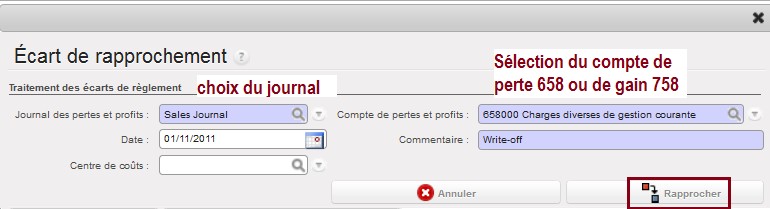 Il faut aussi enregistrer comptablement l’écart de rapprochementLes données comptables sont à jour après rapprochement du compte. La créance client est à 0, l’écart a été traité.La date du rapprochement s’inscrit dans la fiche client.Annuler le rapprochementIl est possible d’annuler le rapprochement en cas d’erreur (Action>Annuler le rapprochement). Une écriture rapprochée ne peut pas être supprimée sans avoir au préalable annulé son rapprochement.Règlement des factures et suivi des litigesOpérations périodiquesLettrage de comptesRapprochement   automatiqueUne facture est considérée comme PAYÉE une fois que ses lignes sont rapprochées de leurs contreparties. La fonctionnalité de rapprochement automatique permet de rechercher les écritures à rapprocher dans une série de comptes, il repère les écritures dont les montants correspondent. Il est impératif de définir la période du rapprochement.La puissance du lettrage correspond au nombre de montants partiels pouvant être combinés ensemble pour conduire au rapprochement (niveau 2 à 9).RésultatIci, 2 écritures n’ont pas été rapprochéesRapprochement  manuelIl est possible de rapprocher manuellement les lignes d’un compte qui n’aurait pas été lettrées lors du rapprochement automatique (voir rapprochement compte client, principe   identique).OpérationsOpérationsManipulationsRèglement des factures et suivi des litigesParamétrage des relances clientsLes relances multi-niveaux sont configurées en amont de la fiche client ou du traitement périodique des opérations  comptables.Pour chaque type de relance, un message est défini en fonction du niveau de relance par rapport à la date d’échéance et au type de client. Il convient d’installer le module ‘account_followup’Affichage des relances existantesLes relances sont créées en fonction des besoins propres à l’entreprise.Création des lettres de relanceIl est important d’attribuer un nom explicite à la relance souhaitée  et d’en décrire l’objet. Il convient de configurer ensuite les niveaux de relance.Chaque niveau de relance possède un ordre de traitement  en fonction du délai à courir à partir de la date d’échéance de la facture exprimé en jours ou en mois.La rédaction de la relance  suppose l’utilisation de champs tels que la date, le nom du partenaire, etc.La légende est une aide supplémentaire.OpérationsOpérationsManipulationsRèglement des factures et suivi des litigesTraitement des relances clientsLes travaux périodes de facturation permettent d’envoyer des lettres de relance (configurée en amont) aux clients accusant un retard de règlement.Pour réaliser cette tâche, il faut sélectionner dans la liste le type de relance  client à activer puis la date d’envoi du document.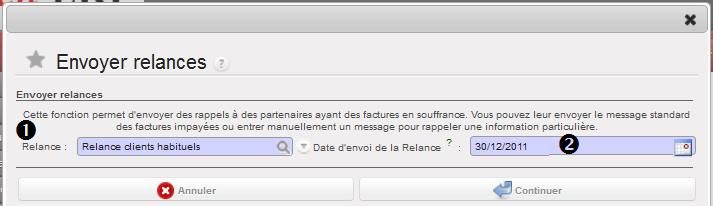 Le ou les clients à relancer sont sélectionnés dans la liste des comptes présentant un solde débiteur. Un filtreBALANCE>0 permet le tri.L’ensemble des clients à relancer en fonction des conditions apparait dans la liste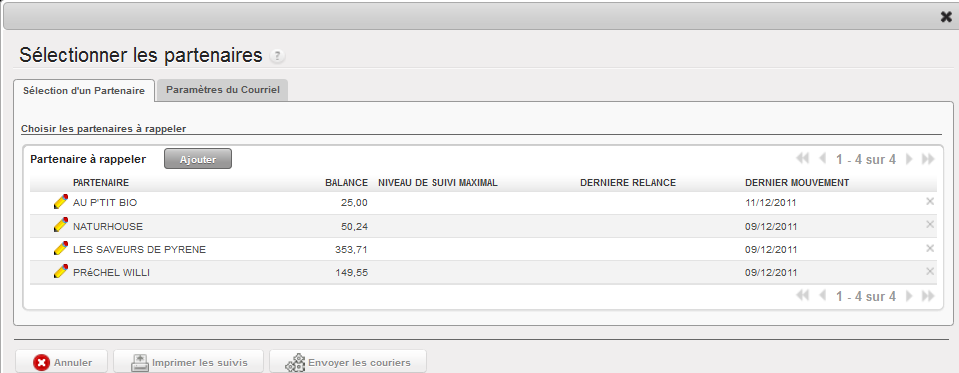 Règlement des factures et suivi des litigesSuivi des relances envoyéesCe menu permet de lister les relances envoyées aux clients. C’est un outil supplémentaire pour assurer un suivi rigoureux des créances clients.Affichage de la liste des relances envoyée par niveau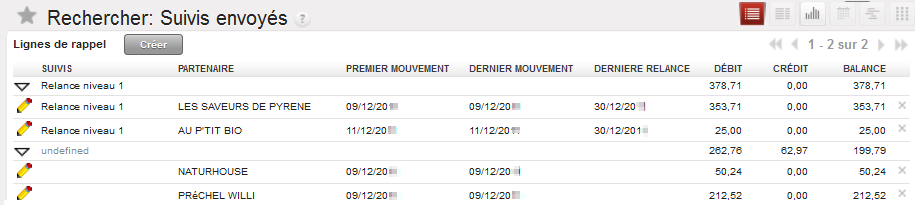 OpérationsOpérationsManipulationsRèglement des factures et suivi des litigesTraitement des relances clientsLes relances sont envoyées au format PDF par courriel aux clients. La confirmation de l’envoi du courriel peut être demandée. Le courriel peut aussi être traduit automatiquement dans la langue du client.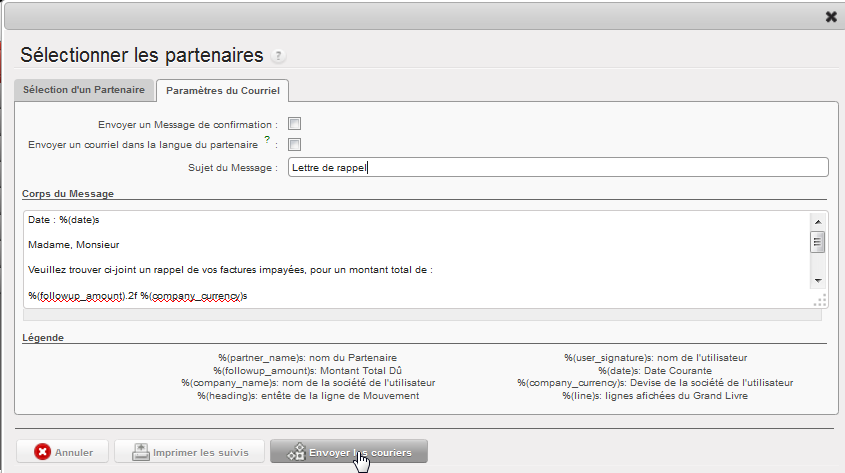 IMPRIMER LES SUIVIS imprime l’état du compte clientENVOYER LES COURRIERS envoi en PDF de la lettre de relance aux clients selon son niveauRèglement des factures et suivi des litigesTraitement d’une relance SIMPLELes relances « simples » sans Multi-critères sont traitées à partir du fichier des clients.Une lettre de relance doit être envoyée au client Les Saveurs des Pyrénées. La sélection du rapport RETARD DE RÈGLEMENT qui se trouve dans le menu de droite de la fiche du partenaire permet d’imprimer la lettre de relance. Ce courrier est paramétré par l’administrateur dans le module administration.OpérationsOpérationsManipulationsRèglement des factures et suivi des litigesImpression du grand livre ou balanceUn compte fait partie du grand livre. Il enregistre tout type de transaction de débit ou de crédit.Le grand-livre regroupe l’ensemble des comptes comptables utilisés par l’organisation.Affichage des comptes clientsPour faciliter la recherche, indiquer le numéro (code du compte comptable) puis sélectionner par une coche le ou les comptes souhaités. Les rapports proposent l’impression du grand livre ou de la balance  des clients.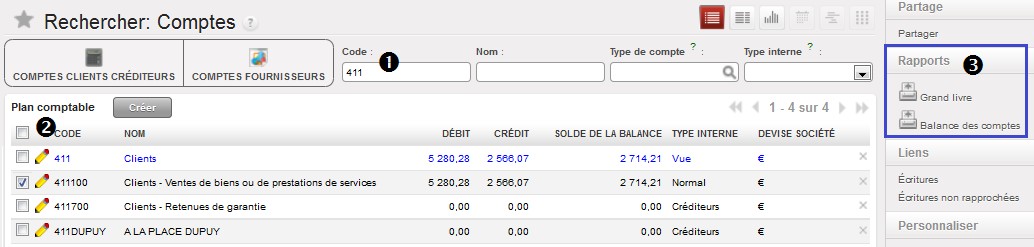 Préparation du fichier PDF / impression du rapportLe grand livre des clients est imprimable selon des critères définisMOUVEMENT CIBLE définit les écritures à visualiser TRIER PAR date ou par partenaire/journalAFFICHAGE DES COMPTES peut se faire avec les mouvements ou avec un solde différent de 0 Inclure le solde initialLes données peuvent être filtrées par date (jj/mm/aaaa) ou par période (mm/aaaa)L’affichage se fait par défaut en paysage mais la décoche affiche les informations en portrait.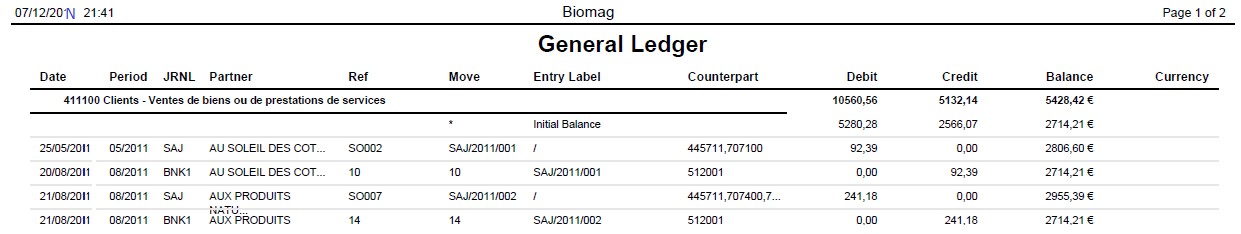 Sur le même principe, la balance âgée des clients est imprimableOpérationsOpérationsManipulationsSUIVI DES RELATIONS CLIENTSSuivi des réclamationsLes réclamations peuvent être associées à un bon de commande, une facture, un produit, etc.Des courriels avec des pièces jointes peuvent être envoyés et l’historique complet d'une réclamation est gardé (courriels envoyés, type d'intervention, etc.).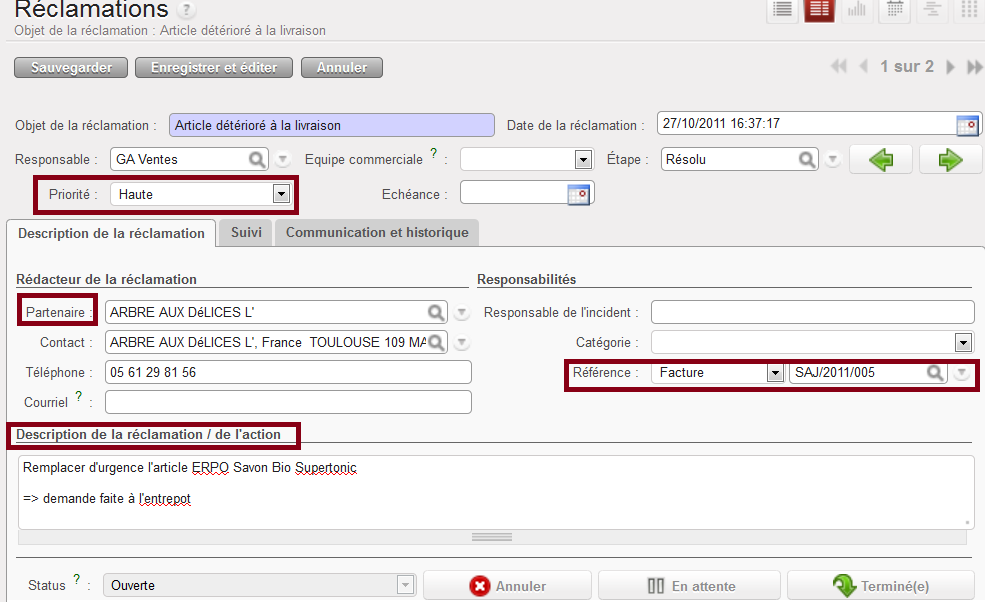 SUIVI DES RELATIONS CLIENTSAppels téléphoniquesTous les appels reçus sont inscrits dans la fiche client. Les appels sortants listent tous les appels réalisés par l’équipe de vente.Un vendeur peut enregistrer les informations concernant l'appel dans la vue formulaire. Ces informations sont conservées sur la fiche du partenaire afin de tracer tous les contacts avec lui. Il est également possible d’importer un fichier .CSV d'une liste d'appels téléphoniques.SUIVI DES RELATIONS CLIENTSGestion des rendez-vous clientsLe calendrier des réunions RENDEZ-VOUS est partagé entre les équipes de vente et intégré à d'autres applications comme les congés ou les opportunités d'affaires.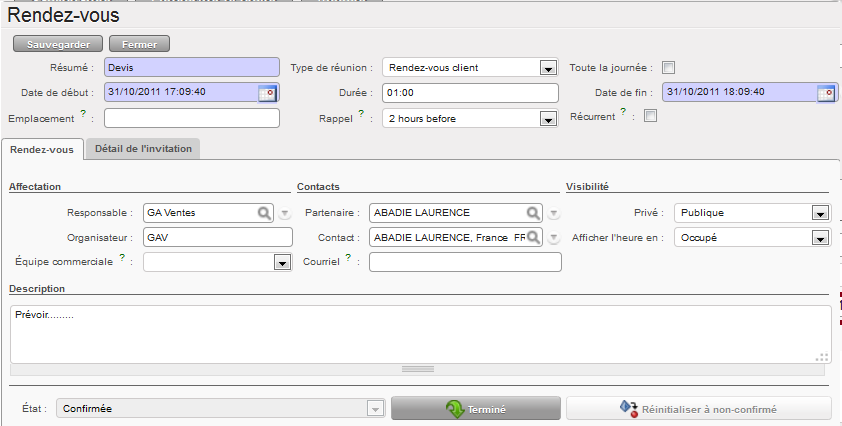 La confirmation du RDV permet l’inscription dans l’agenda (public ou privé)OpérationsOpérationsManipulationsGESTION DES LIVRAISONS INTRACOMMUNAUTAIRESConfiguration de la TVA intracomLa définition de la position fiscale permet de configurer le traitement de la Tva en cas de livraison intracommunautaire ou  d’exportation.Il est donc possible que le compte de TVA s’associe automatiquement au produit en fonction la position fiscale du partenaire (Zone Euro, Hors UE, France, etc.).Il convient de sélectionner dans la liste la position fiscale ZONE EURO mais il est aussi possible d’en créer une nouvelle ou de la renommer.Par exemple, un produit est soumis à une TVA de 19.6% ...Partie  qui permetPartie  qui  permet	de  remplacer  lede   remplacer   la	compte	d’originetaxe  d’origine  par	par un autreune autre taxeBASE DE LA TAXE chaque numéro correspond à une taxe, il s’agit de la TVA d’origine (paramétrée ors de la création du produit).La liste des codes taxe s’obtient en faisant	une recherche dans la listeTAXE DE REMPLACEMENT le numéro correspond à la TVA de remplacement. Il convient de vérifier le paramétrage  par défaut.En cas de livraison intracommunautaire, la TVA collectée à 20% par défaut est remplacée par la « TVA 0% livraisons intracommunautaire  ». Il convient de renseigner la zone « régime fiscal » dans le BC client ou « position fiscale dans la fiche du partenaire » pour que le remplacement soit pris en compte.Vérifier le cas d’application de la taxeOpérationsOpérationsManipulationsGESTION DES LIVRAISONS INTRACOMMUNAUTAIRESÀ partir de la fiche partenaireRÉSULTAT ATTENDUCARNET D’ADRESSES  > CLIENTSIl convient de renseigner la position fiscale du client pour gérer la TVA intracommunautaire sans oublier le numéro intracommunautaire.GESTION DES LIVRAISONS INTRACOMMUNAUTAIRESÀ partir de la commandeVENTES > BONS DE COMMANDELe régime fiscal peut aussi être défini dans la commande client...Module ACHATSModule ACHATSModule ENTREPÔTModule COMPTABLEModule COMPTABLEAPPEL  D’OFFRE (FACULTATIF)Demande de tarifs et de conditions de venteDEMANDE DE PRIXDemande d’achat non confirmée par le fournisseurConfirmationBON  DE COMMANDEConfirmation de la demande d’achat par le fournisseurLIVRAISON ENTRANTEListe des produits à recevoir en attente de réception LIVRAISON ENTRANTE	Liste des produits à recevoir en attente de réceptionBESOINSProduit en rupture de stock dont le client a besoinAPPEL  D’OFFRE (FACULTATIF)Demande de tarifs et de conditions de venteDEMANDE DE PRIXDemande d’achat non confirmée par le fournisseurConfirmationBON  DE COMMANDEConfirmation de la demande d’achat par le fournisseurLIVRAISON ENTRANTEListe des produits à recevoir en attente de réception LIVRAISON ENTRANTE	Liste des produits à recevoir en attente de réceptionRÉCEPTION  EN ATTENTEContient la liste des produits à recevoir (colisage en attente de livraison)Traitement à la réception des colisRÉCEPTIONConfirmation de la réception des colis par le magasinierRèglementRécept FACTURE  (BROUILLON)		facturUne facture en mode brouillon est	fournissgénérée suite au BC fournisseurFACTURE «OUVERTE  »Validation de la factureCOMPTABILITÉÉcriture comptableAVOIRTraitement  de l’anomalieCOMPTABILITÉÉcriture comptablePAIEMENT FOURNISSEUREnregistrement du paiementORDRE DE PAIEMENTVirement……..COMPTABILITÉÉcriture comptableLETTRAGE DU  COMPTE (RÉCONCILIATION)Rapprochement entre la facture et le règlementFACTURE RÉGLÉEL’état de la facture est terminéRécept FACTURE  (BROUILLON)		facturUne facture en mode brouillon est	fournissgénérée suite au BC fournisseurFACTURE «OUVERTE  »Validation de la factureCOMPTABILITÉÉcriture comptableAVOIRTraitement  de l’anomalieCOMPTABILITÉÉcriture comptablePAIEMENT FOURNISSEUREnregistrement du paiementORDRE DE PAIEMENTVirement……..COMPTABILITÉÉcriture comptableLETTRAGE DU  COMPTE (RÉCONCILIATION)Rapprochement entre la facture et le règlementFACTURE RÉGLÉEL’état de la facture est terminéOpérationsOpérationsManipulationsTenue du fichier fournisseursMise à jour du fichier fournisseursLe fichier du fournisseur permet d’inscrire les informations relatives à ce type de partenaires externes à l’entreprise. Il est important d’y trouver à la fois les coordonnées du fournisseur mais également les données comptables, l’historique commercial (courriels, rendez-vous, etc.) et l’historique des achats pour assurer un suivi méthodique et efficace des relations commerciales.La désélection du bouton FOURNISSEUR     donne la totalité des partenaires de l’entreprise, incluant les clients et les opportunités. Affichage de la liste des fournisseursUne fiche peut être crée ou modifiée. L’édition de la fiche permet de mettre à jour les différents champs sinon la fiche est simplement ouverte en mode consultation. Création/visualisation d’une fiche fournisseur Identification du partenaireIl faut saisir le nom (nom, code du tiers), et toutes les informations relatives au fournisseur  (nom du contact, l’adresse de facturation puis de livraison ; et coordonnées pour contacter le tiers). L’identification de la catégorie du partenaire s’effectue automatiquement, il est toutefois important de contrôler la coche. Les autres onglets  donnent des informations complémentaires sur le partenaire. Attention, les champs de la fiche sont communs à tous les partenaires ainsi seuls les champs associés au fournisseur sont à renseigner.Le partenaire peut être associé à une catégorie. Ceci est utile pour une recherche rapide par catégorie.Le FORMULAIRE DES PARTENAIRES correspond à la forme juridique. La mise à jour de cette ressource se fait dans  la Configuration>Carnet  d’adresses>Formes juridiques…OpérationsOpérationsManipulationsTenue du fichier fournisseursMise à jour du fichier fournisseurs Identification du partenaire Fournisseur (suite) LES ADRESSES il est possible d’affecter plusieurs adresses à un fournisseur. Il convient de saisir la première adresse en lui affectant le type <facture> puis la deuxième en lui affectant le type <livraison>, etc. La sauvegarde est indispensable entre chaque saisie sinon les données sont perdues.Afficher la VUE LISTE pour voir l’ensemble des contacts saisie dans le dossier fournisseurLe titre est paramétrable dans la Configuration>Carnet d’adresses>Civilités…. Informations générales et conditions de vente personnalisées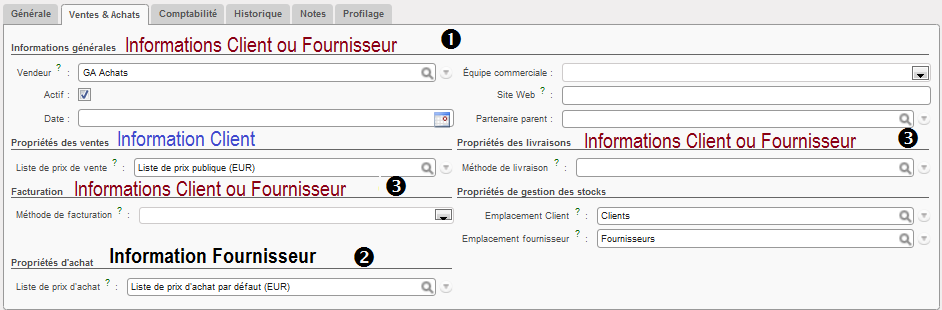 Le VENDEUR est l’utilisateur en charge du partenaire (ici, le gestionnaire des achats).La liste des prix d’achat est utilisée lors des achats. Cette liste est paramétrée en amont dans la configuration des prix. Si le fournisseur soumet les commandes à des frais de livraison, ils sont pris en compte dans sa fiche. Il en va de même pour la méthode de facturation. Ces méthodes sont paramétrées en amont (voir Gestion de la base de données). Informations comptables du fournisseur, le COMPTE FOURNISSEURIl faut créer le compte de tiers associé à la fiche du fournisseur. Ce compte enregistre les pièces comptables liées aux achats (facture, avoir et règlement). Ce compte fait partie du grand livre de la société.Il faut renseigner le nom du fournisseur puis numéro du compte comptable (401 suivi du code).Ne pas renseigner la devisePARENT chaque compte est rangé dans un dossier parent ou principal (401), il est la base de la structure comptable.TYPE INTERNE identification du compte propre au logiciel. Les comptes de structure sont des comptes <À vue > les autres peuvent être à recevoir (créditeur), payables, de liquidité, etc.TYPE DE COMPTE il correspond à son utilisation comptable (créance, payable, charge, etc.)RAPPROCHER à cocher si le compte va être rapproché (ou lettré ou réconcilié).OpérationsOpérationsManipulationsTenue du fichier fournisseursMise à jour du fichier fournisseurs Informations comptables diverses…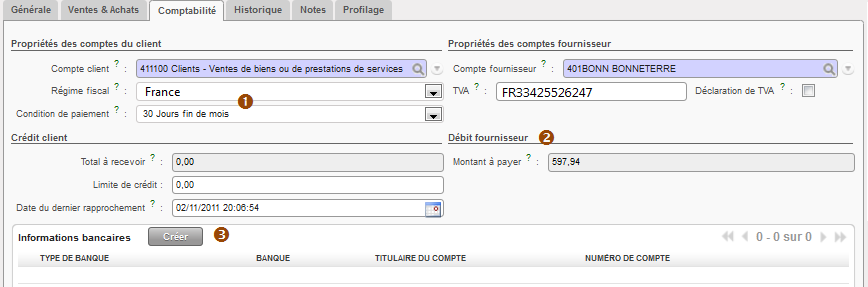 Les conditions de règlement sont paramétrées en amont dans le module Comptabilité. Le choix du mode de règlement n’est pas obligatoire  mais peut être associé à la fiche.Le débit fournisseur  donne le montant de la dette fournisseur et la date du dernier rapprochement de son compte comptable.Les informations bancaires du fournisseur  ce qui est très utile en cas de virement. Le Régime fiscal et le N° TVA intracommunautaire peuvent être renseignés. Autres fonctionnalitésUne fiche peut être dupliquée c’est-à-dire qu’il est possible de la copier. Dans ce cas, une autre fiche avec le même nom est créée suivi de COPIE. Elle peut être aussi supprimée en cliquant sur X en bout de ligne. Un menu contextuel donne accès à différents liens, certains d’entre eux seront vus par la suite tels que les courriels, le chiffre d’affaires mensuel, les créditeurs/débiteurs, etc.. Suivi des relations avec le fournisseur, c’est l’historiqueLe suivi des relations avec le partenaire est indispensable aussi toutes les actions sont automatiquement inscrites dans la fiche. Les activités (tâches), les courriels, les opportunités de vente , les rendez- vous  et les appels téléphoniques  sont visibles par tous les utilisateurs ayant accès à la fiche évitant la redondance d’informations et assurant un suivi très rigoureux.clique sur la flèche pour ouvrir la pièce jointe ou pour ouvrir le document (réclamation, facture, etc.) lié au courriel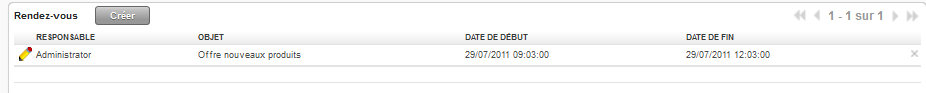 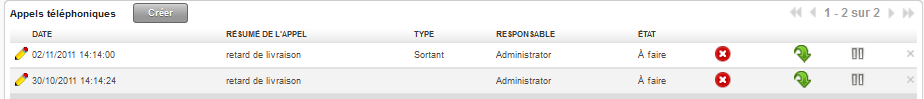 Il est possible de suivre les appels téléphoniques avec la possibilité de planifier un rendez-vous ou de planifier un autre appel. Ceci est automatiquement inscrit dans l’agenda commun.L’appel peut être , ou non conclu	selon le cas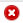 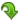 OpérationsOpérationsManipulationsTraitement des commandes fournisseursLa demande d’achatUne demande d'achat est une étape avant la demande de devis. Dans une demande d'achat (ou appel d'offre), il est possible d’enregistrer les produits et d’automatiser la création des demandes de devis auprès des fournisseurs. Après la négociation et obtention de toutes les offres fournisseurs, il est possible d’en validercertaines et d’en annuler d'autres.création de la demande de produitsType de demande :APPEL D’OFFRES EXCLUSIF au moment de la confirmation d’un bon de commande, les autres attachés à l’appel d’offre sont annulésAPPEL D’OFFRES MULTIPLE permet d’avoir plusieurs bons de commande. Au moment de la confirmation d’un bon, les autres bons ne sont pas annulés.Sélection des fournisseurs concernés par l’appel d’offre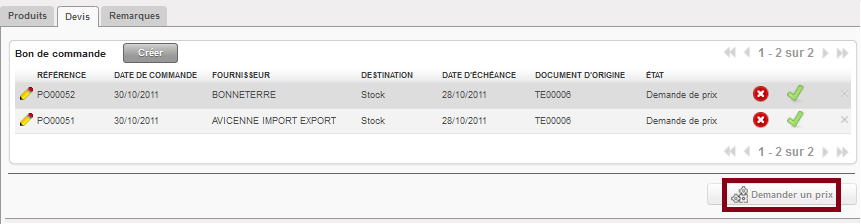 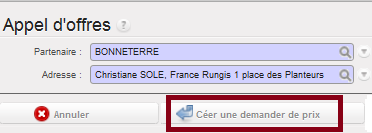 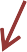 CONFIRMER l’appel d’offre pour lancer le traitement de la demande. Une fois que les informations fournisseurs ont été reçues, l’appel d’offre est TERMINÉTraitement des commandes fournisseursVisualisation, impression de l’appel d’offre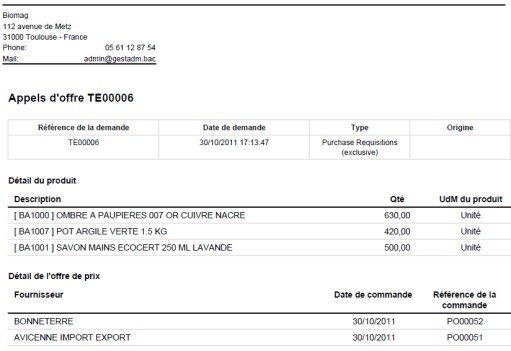 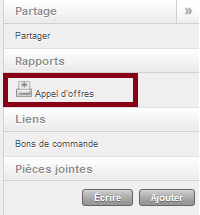 OpérationsOpérationsManipulationsTraitement des commandes fournisseursDemande de prix (ou devis)La demande de devis est faite pour acheter des produits à un fournisseur mais l'achat n'est pas encore confirmé. Ce menu permet de passer en revue les demandes de devis créées automatiquement et basées sur les règles logistiques (stock minimum, production à la demande, etc). Une demande de devis est convertie en bon de commande une fois que la commande est confirmée par le fournisseur.Aperçu de la liste des demandes de prixDemande de prix à partir d’un appel d’offre.Au moment de la confirmation de la demande de prix issue de l’appel d’offre, les autres bons de commandes sont automatiquement annulés en raison du choix APPEL D’OFFRES EXCLUSIFCréation de la demande de prix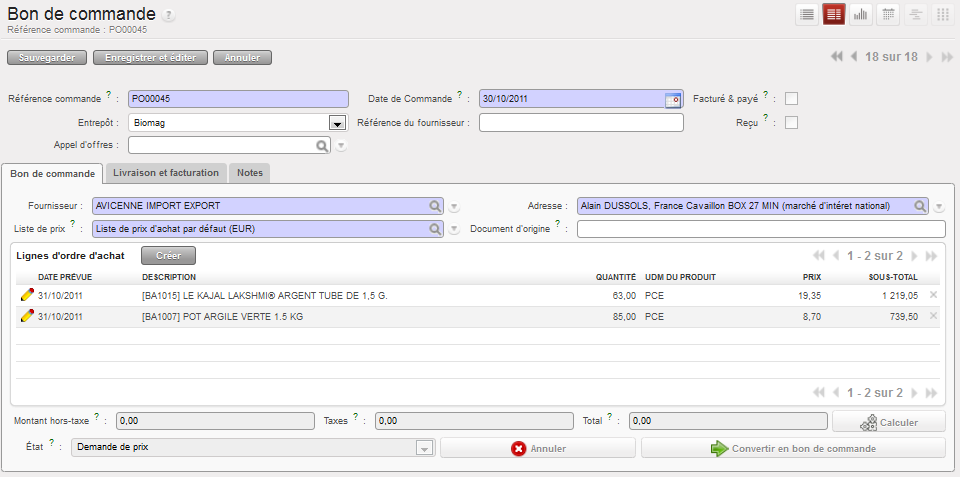 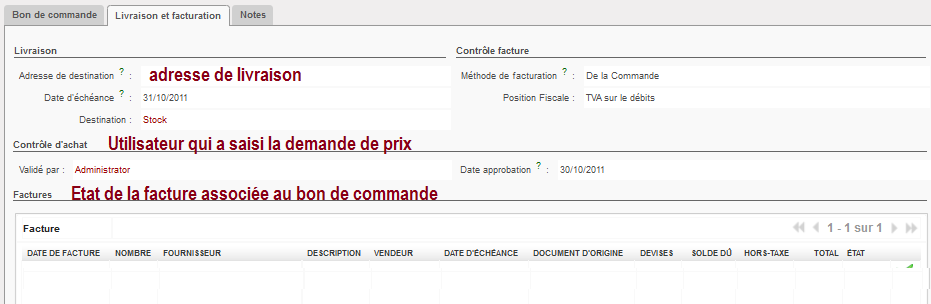 OpérationsOpérationsManipulationsTraitement des commandes fournisseursDemande de prix (ou devis)Création de la demande de prixLa demande de prix est convertie en bon de commande pour confirmer le futur achat.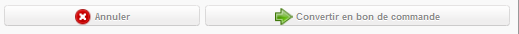 Les 2 demandes de prix converties en bon de commande apparaissent dans la liste des commandesTraitement des commandes fournisseursVisualiser la demande de prixTraitement par lotIl est possible d’effectuer un traitement non pas par demande de prix mais par groupe. Il suffit de cocher dans la liste des demandes celles à imprimer puis de lancer l’impression groupée.OpérationsOpérationsManipulationsTraitement des commandes fournisseursBon de commande fournisseursCe menu permet principalement de créer les bons de commandes par référence, par fournisseur, par produit, etc. Pour chaque bon de commande, il est possible de suivre les produits reçus et de contrôler les factures du fournisseur.La demande de prix est convertie en bon de commande    L’ordre d’achat est confirmé, les articles sont prêts à être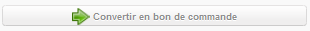 réceptionnés <module Entrepôt> et la facture est en attente de facturation  FACTURE  BROUILLON  <module Comptabilité>.Traitement par lotIl est possible d’effectuer un traitement non pas par bon de commande mais par groupe de bons de commande. Il suffit de cocher dans la liste des bons de commande ceux à imprimer puis de lancer l’impression groupée.Suivi de la commande fournisseur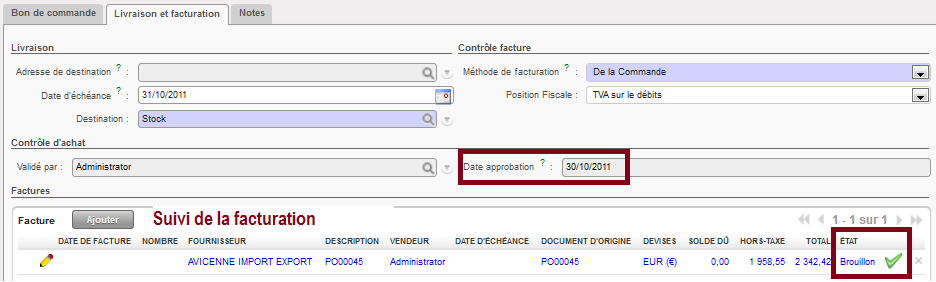 OpérationsOpérationsManipulationsTraitement des livraisons et traitement des anomaliesRéception des commandesLes réceptions correspondent aux commandes reçues des fournisseurs. Une réception contient la liste des produits à recevoir en fonction de la commande d'achat passée au fournisseur. Une livraison peut être totale ou partielle.Aperçu de la liste des commandes à réceptionnerL’affichage du document d’origine permet de visualiserPOXXXX Bon de commande -  TEXXXXX Appel d’offreTraitement des commandes réceptionnéesÀ la réception de la commande, le bon de transfert est traité en bon de réception IN/00020 puis validé pour rentrer les produits en stock.Après réception, le traitement administratif des colis est terminé.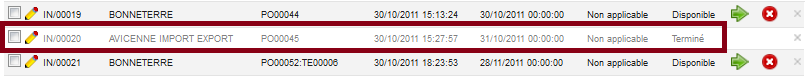 OpérationsOpérationsManipulationsTraitement des livraisons et traitement des anomaliesRéception des commandesRemarque :Le module des achats permet aussi d’enregistrer et/ou de suivre les livraisons fournisseur.Le principe est identique à celui de l’entrepôt.Réception de colis sans commande initialeIl est possible d’enregistrer la réception d’articles sans commande initiale.À FACTURER l’article doit être facturé - FACTURÉ l’article est déjà facturéNON APPLICABLE l’article n’est pas facturé en cas d’échange standardSi la réception est à facturer, la fenêtre de demande de création de facture apparait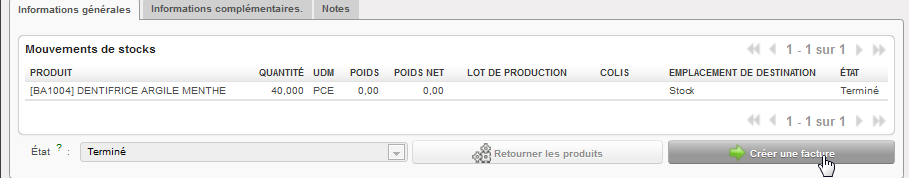 Il convient de sélectionner le journal avant de créer la facture. Elle apparait par la suite en brouillon dans le module de comptabilité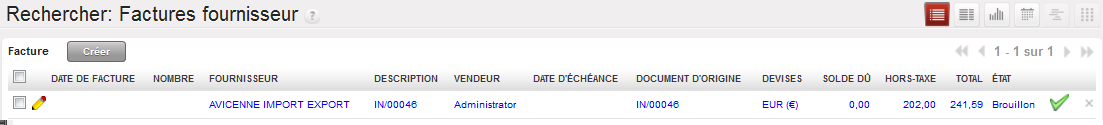 OpérationsOpérationsManipulationsTraitement des livraisons et traitement des anomaliesRetour d’articles réceptionnésLes articles réceptionnés peuvent être retournés au fournisseur en cas de détérioration, de rappel, d’erreur de livraison, etc.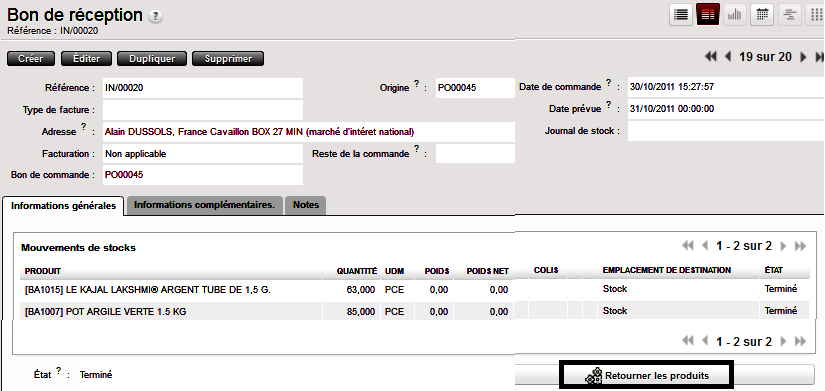 Il convient d’indiquer pour chaque article la quantité retournée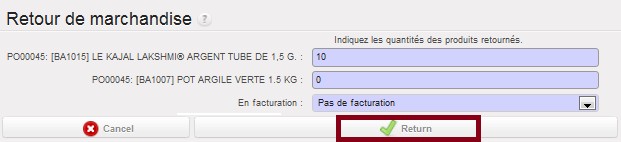 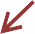 Le bon de retour est traité puis validé, il se retrouve ainsi dans la liste des bons de livraison.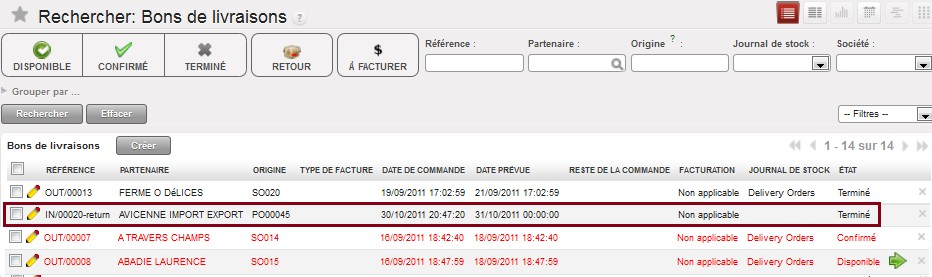 Vous trouverez dans cette liste tous les produits à livrer aux clients mais aussi les retours fournisseurs. On peut traiter les livraisons directement à partir de cette liste en utilisant les boutons à droite de chaque ligne.Ce retour est visible dans cette liste de mouvements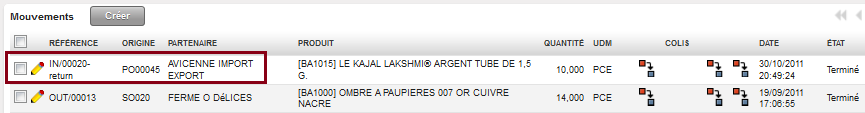 OpérationsOpérationsOpérationsManipulationsTraitement des livraisons et traitementVisualiser ou imprimer le bon de retour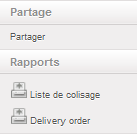 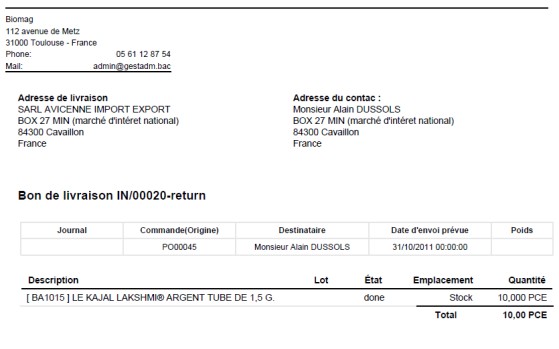 Traitement des livraisons et traitementAutres anomalies Traçabilité des contacts avec le fournisseur dans la fiche fournisseur (courriel, appel téléphonique, prise de rendez-vous, etc..).OpérationsOpérationsManipulationsTraitement des factures et suivi des anomaliesEnregistrement des factures fournisseursLe menu FACTURES FOURNISSEURS permet de saisir et gérer les factures envoyées par les fournisseurs.Les brouillons de facture sont automatiquement générés à partir d'un bon de commande fournisseur ou d'une livraison reçue. De cette façon, le contrôle de la facture fournisseur se fait en fonction de ce qui a été acheté ou reçu.Traitement des commandes reçuesApprouver les facturesÀ la réception de la facture fournisseur, le responsable administratif contrôle la facture BROUILLON , la rectifie si nécessaire puis la valide. Elle devient une facture OUVERTE et les écritures comptables sont créées automatiquement. Visualiser les écritures comptablesIl faut cliquer sur la pièce comptable pour faire apparaitre les écritures liées à cette facture. Les valeurs de la facture sont ventilées dans les comptes correspondants.OpérationsOpérationsManipulationsTraitement des factures et suivi des anomaliesEnregistrement des factures fournisseursCréer une facture fournisseur immédiateÀ la réception de la facture fournisseur, le brouillon de la facture est saisi. Il faut la valider pour mettre à jour la comptabilité.  L’entrée en stock n’est pas faite automatiquement, il est indispensable de la saisir pour incrémenter le stock en quantité - Entrepôt>Gestion d’entrepôt>Bon de livraison.La saisie du total permet de faire du contrôle de facturation fournisseur en comparant les données du logiciel et celles de la facture. Si le montant n’est pas identique au total de la facture, la validation n’est pas possible.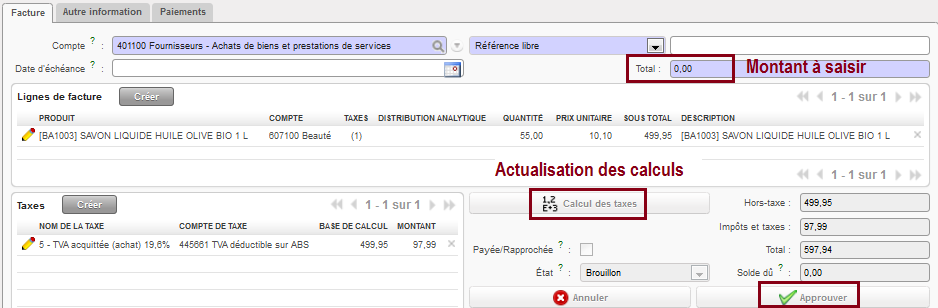 Approuver la facture pour la basculer en comptabilitéSi le message d’erreur suivant apparait, compléter le champ TOTAL du montant total de la facture TTCUne fois approuvée, la facture devient définitive c’est-à-dire qu’elle ne peut plus être supprimée sauf par le biais d’un avoir, et le paiement peut être effectué.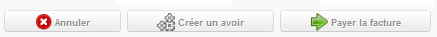 Traitement des factures et suivi des anomaliesAjout d’un document ou d’une annotation à la facture.Le menu contextuel propose l’ajout de pièces jointes (ex : facture au format PDF) et/ou d’écrit sous forme d’annotation spécifique à la facture.Pour ajouter une pièce jointe, il suffit de PARCOURIR les dossiers pour trouver le fichier voulu.OpérationsOpérationsManipulationsTraitement des factures et suivi des anomaliesCréation d’un avoirL’avoir envoyé par le fournisseur peut être enregistré. L’avoir rectifie la facture complètement ou partiellement en fonction du type de remboursement demandé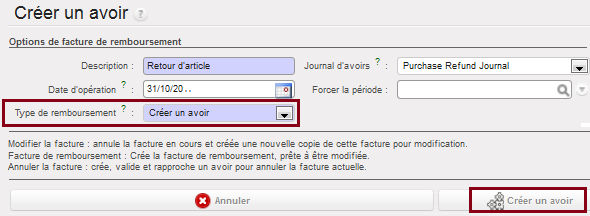 Choix du type de remboursementIl est important de rappeler qu’une facture OUVERTE ne peut plus être modifiée, elle devient définitive et l’écriture comptable est créée. Le seul moyen pour rectifier une erreur de facturation, c’est d’établir un avoir. Le logiciel propose différentes rectifications :La MODIFICATION DE LA FACTURE la facture en cours est annulée, et une copie de cette facture est créée afin de permettre la modification.Le REMBOURSEMENT DE FACTURE la facture est transformée en avoir à modifier en fonction des rectifications à apporter à la facture initiale.La FACTURE ANNULÉE la facture est transformée en avoir directement validé. Elle est annulée dans sa globalité.OpérationsManipulationsOpérationsOpérationsManipulationsTraitement des factures et suivi des anomaliesCréation d’un avoirIl faut supprimer les articles non retournés, et modifier éventuellement la quantité des articles retournés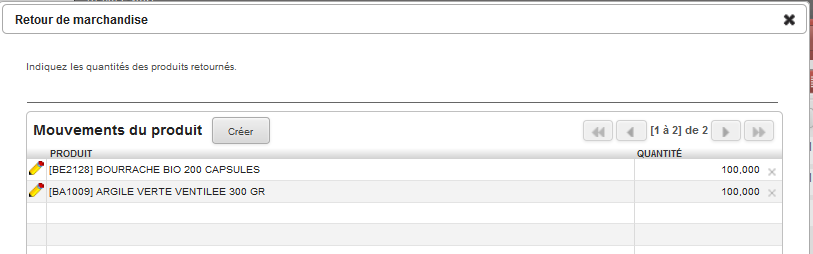 Dans  le  cas  présent,  les  articlesretournés doivent faire l’objet d’un avoir	Clic     sur	RETOURNERpour confirmer le retourChoix du type de facturation du retourIl est important de sélectionner le type de facturation pour générer ou non la création d’un avoir clientPAS DE FACTURATION les articles sont retournés mais ne donne pas lieu à un avoirÀ REMBOURSER/FACTURER le retour des articles en stock va générer une facture d’avoirLa sortie de stock apparait alors dans la PICKING LIST Création de l’avoir à partir des articles retournésEntrepôt>Gestion  entrepôt>Bons  de livraisonIl est préférable d’ouvrir la sortie de stock pour contrôler la sortie.OpérationsOpérationsManipulationsTraitement des factures et suivi des anomaliesCréation d’un avoirIl faut cliquer sur TRAITER pour procéder la sortie de stock des marchandises retournées au fournisseurIl s’agit du dernier contrôle avant la sortie ferme et définitive de stockIl faut ensuite CRÉER LA FACTURE d’avoir fournisseur qui apparaitra dans le module COMPTABILITÉIl est possible de changer le journal si nécessaire et d’affecter une date autre que celle du jour.La	facture	d’avoir	apparait	alors	dansComptabilité>Fournisseurs>Avoirs   fournisseursOpérationsOpérationsManipulationsTraitement des factures et suivi des anomaliesCréation d’un avoir pour retour de marchandises Contrôle de l’avoir des articles retournés	Comptabilité>Fournisseurs>AvoirsLa facture d’avoir apparait alors dans le module comptable. Il convient de contrôler la facture puis de L’APPROUVER pour mettre à jour la comptabilité.Une fois la facture d’avoir approuvé, l’écriture comptable est automatiquement créée. Il suffit de la contrôler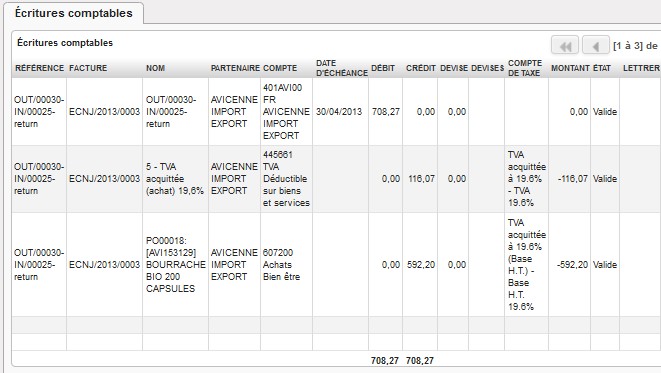 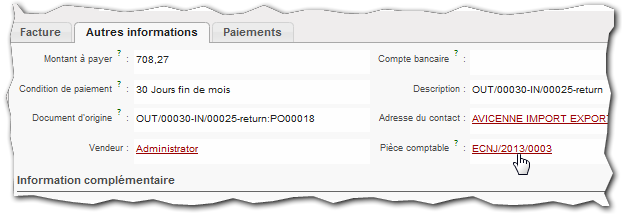 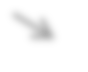  Contrôle de l’état du niveau de stock après le retour	Entrepôt>Produits>Produits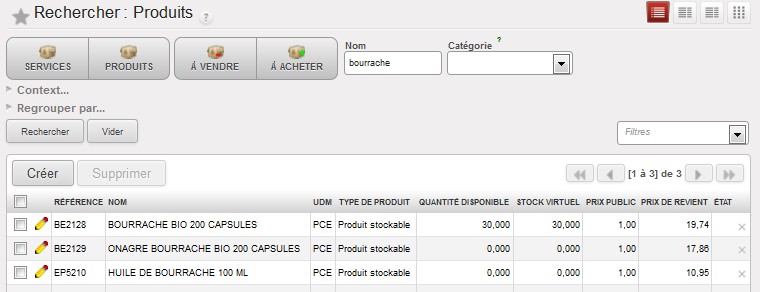 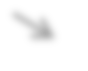 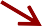 Les articles retournés sont bien sortis de stockOpérationsOpérationsManipulationsGestion de règlements et suivi des litigesEnregistrement d’un paiement fournisseur Règlement à partir de Paiement fournisseurLe formulaire de règlement du fournisseur permet de suivre les paiements effectués. Lors de la sélection d’un fournisseur, Il sera proposé de rapprocher le règlement avec les FACTURES OUVERTES de ce fournisseur. Création d’un paiement fournisseurIl faut renseigner le formulaire en indiquant le fournisseur, le montant du paiement puis le compte bancaire sur lequel l’argent va être prélevé. Il est impératif derenseigner la méthode de paiement pour faire apparaitre la liste des factures et avoirs à régler correspondant au fournisseur En fonction du paiement, il convient de supprimer les factures et avoirs qui n’ont pas de lien avec le règlement.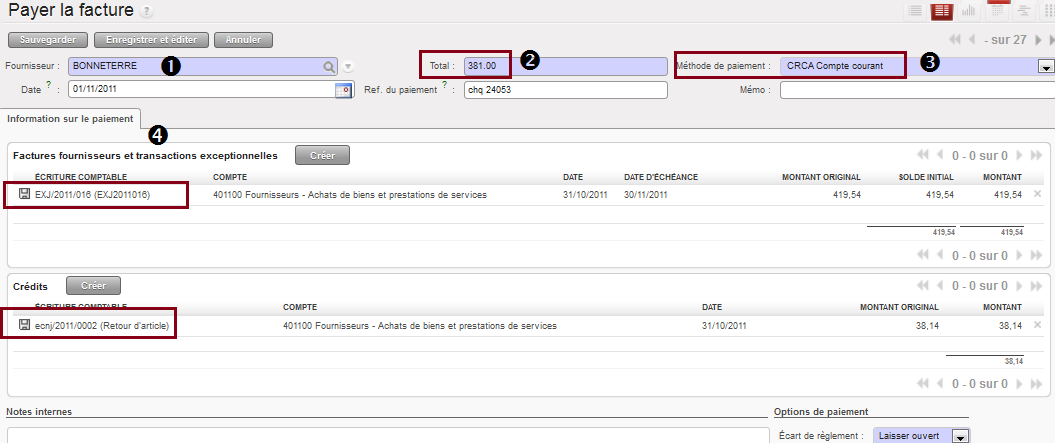  Règlement à partir de la liste des factures fournisseurs Affichage de la liste des facturesLa liste des factures donne un aperçu de l’état des factures BROUILLON à valider, OUVERTE à payer et des factures PAYÉES. Ceci assure un suivi régulier du traitement des factures.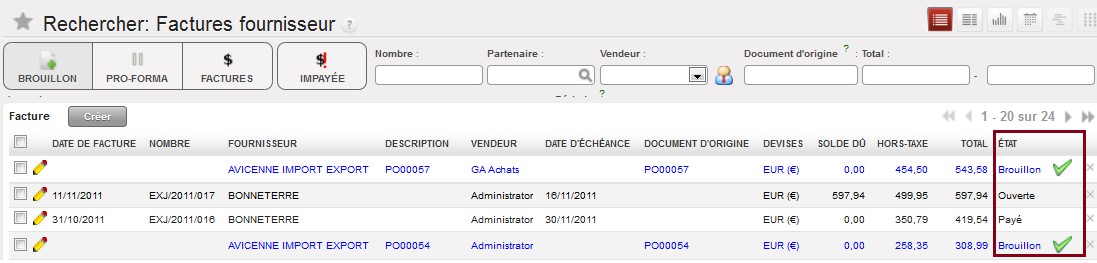  Enregistrer le paiement au fournisseurLa saisie du règlement passe par l’ouverture du formulaire de la facture Ouverte. Une facture Brouillon ne peut pas être payée car elle n’est pas validée et les écritures comptables ne sont donc pas générées. Dans la fenêtre de la facture, sélectionner PAIEMENT pour ouvrir la fenêtre PAYER LA FACTURE (voir opération ci- dessus)OpérationsOpérationsManipulationsGestion de règlements et suivi des litigesSuivi d’un compte fournisseurDans le module comptabilité, il est possible d’accéder aux fiches fournisseurs. Ainsi, le responsable administratif peut consulter l’historique des relations et suivre la comptabilité du tiers.RÉCONCILIER parfois appelée « lettrage » ou « apurement », la réconciliation permet de mettre en relation des écritures d’un même compte qui s’annulent entre elles, afin de les pointer comme réconciliées (sommes débits=sommes crédits).Aperçu du compte FournisseurL’onglet COMPTABILITÉ de la fiche fournisseur donne le solde du compte TOTAL À PAYER . Pour connaitre de manière plus précise les mouvements, il faut sélectionner le lien CRÉDITEUR & DÉBITEUR qui permet de visualiser les lignes d’écritures comptables du compte fournisseur.Le compte fait apparaitre la liste des écritures comptables issues des opérations réalisées avec le fournisseur.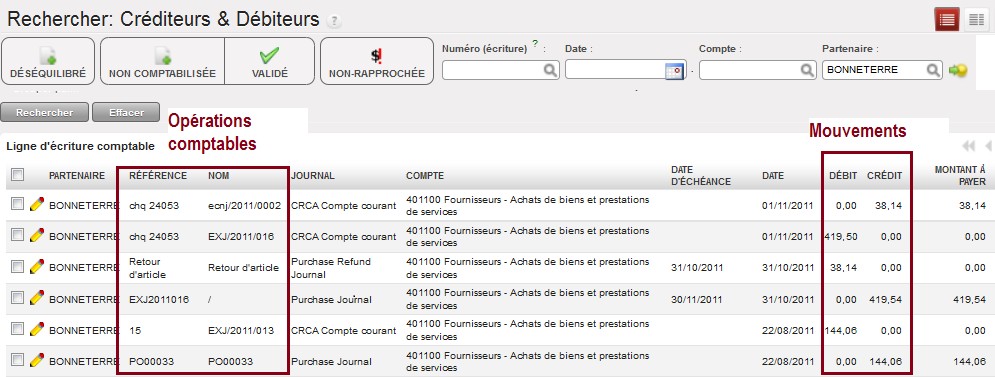 OpérationsOpérationsManipulationsGestion de règlements et suivi des litigesSuivi d’un compte fournisseurLe rapprochement commence par la sélection des écritures à rapprocher.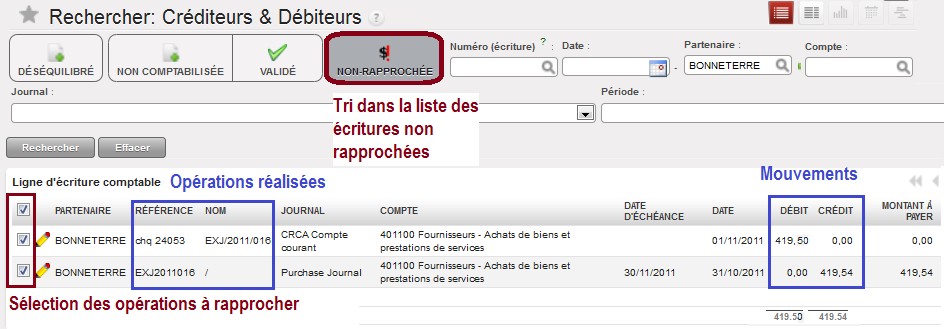 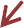 Il faut activer dans le menu contextuel à droite la fonction RAPPROCHER LES ÉCRITURESLes écritures non rapprochées sélectionnées vont être analysées et lelogiciel va faire ressortir l’écart constaté.Le rapprochement avec un ajustement permet de traiter comptablement l’écart en affectant la différence dans le compte correspondant.L’écart de rapprochement est comptabilisé dans un compte de charge 658 ou de produits 758 selon le cas.Une fois rapprochée, l’écriture comptable d’ajustement est générée. L’état du compte est équilibré, le total débit est égal au total crédit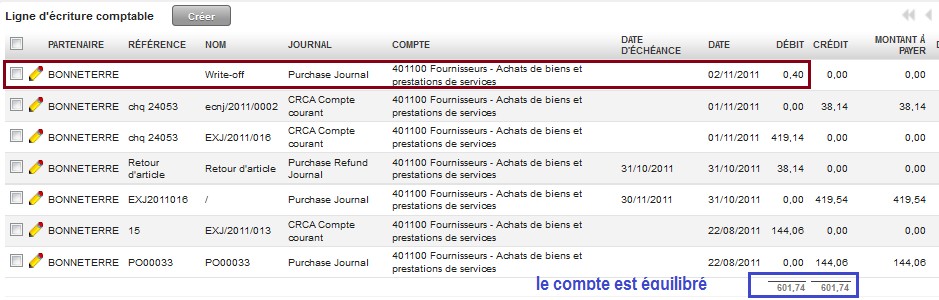 Annuler le rapprochementIl est possible d’annuler le rapprochement en cas d’erreur - Action>Annuler le rapprochement. Une écriture rapprochée ne peut pas être supprimée si le rapprochement initial n’a pas été annulé.OpérationsOpérationsManipulationsRèglement des factures et suivi des litigesOpérations périodiques Lettrage de comptes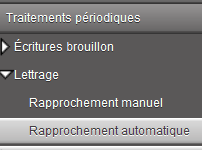 Rapprochement   automatiqueUne facture est considérée comme PAYÉE après que ses lignes aient été rapprochées de leurs contreparties. La fonctionnalité de rapprochement automatique permet de rechercher automatiquement les écritures à rapprocher dans une série de comptes, il repère les écritures dont les montants correspondent. Il est impératif de définir la période du rapprochement.Il convient de sélectionner le ou les comptes à rapprocher, d’indiquer la période  puis la puissance. La puissance de la réconciliation correspond au nombre de montants partiels pouvant être combinés ensemble pour conduire au rapprochement (niveau 2 à 9).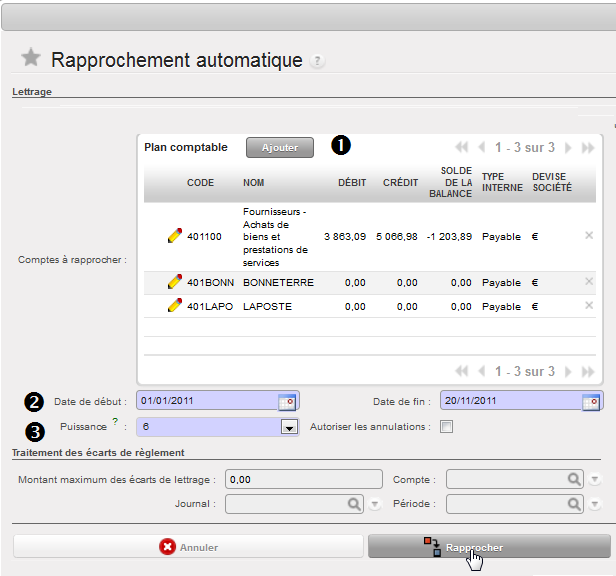 RésultatIci, 5 écritures n’ont pas été rapprochéesRapprochement  manuelIl est possible de rapprocher manuellement les lignes d’un compte qui n’aurait pas été lettrées automatiquement (voir rapprochement compte client, principe   identique).OpérationsOpérationsManipulationsRèglement des factures et suivi des litigesImpression du grand livre ou balanceUn compte fait partie du grand livre des comptes comptables de l’entreprise. Il enregistre tout type de transaction de débit ou de crédit.Le grand-livre regroupe l’ensemble des comptes comptables utilisés par l’organisation.Affichage des comptes fournisseursPour faciliter la recherche, il faut indiquer le numéro (code du compte comptable) puis sélectionner par une coche le ou les comptes souhaités. Les rapports proposent l’impression du grand livre ou de la balance  des fournisseurs.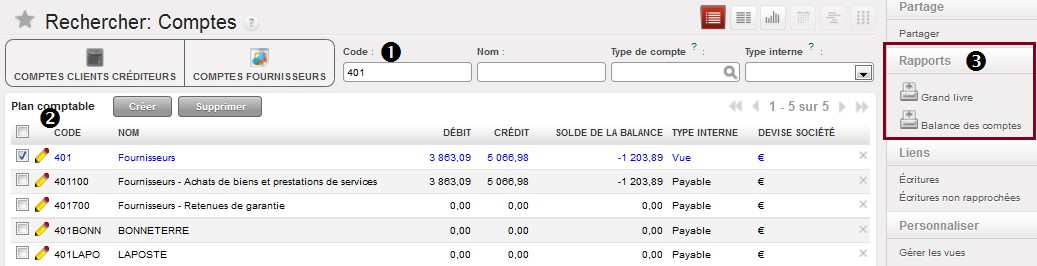 Préparation du fichier PDF / impression du rapportLe grand livre des fournisseurs est imprimable selon des critères définis :MOUVEMENT CIBLE définit les écritures à visualiser TRIER PAR date ou par partenaire/journalAFFICHAGE DES COMPTES peut se faire avec les mouvements ou avec un solde différent de 0 Inclure le solde initialLes données peuvent être filtrées par date (jj/mm/aaaa) ou par période (mm/aaaa)L’affichage se fait par défaut en paysage mais la décoche affiche les informations en portait.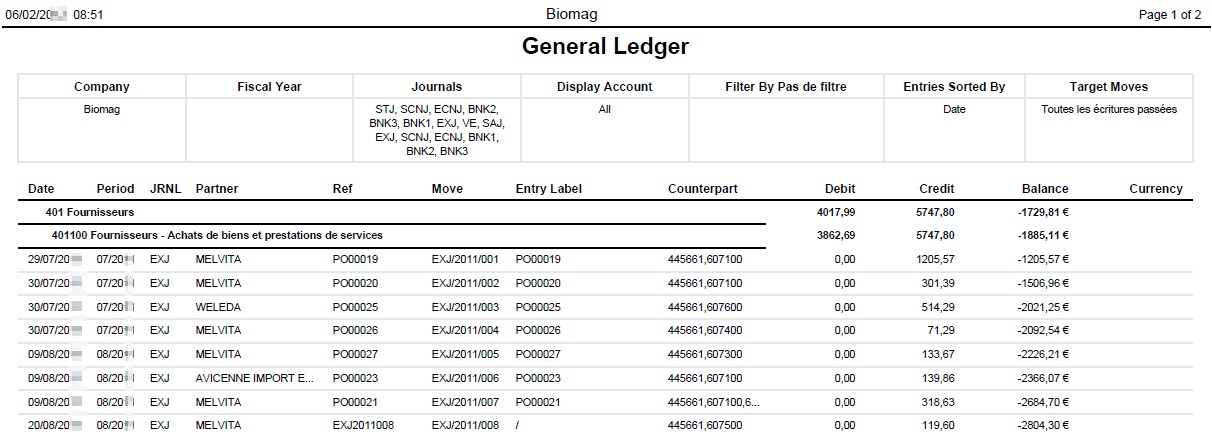 Sur le même principe, la balance âgée des fournisseurs	est imprimable Il est possible d’accéder au Grand-livre autrement mais il y a moins de flexibilité quant au choix des comptes  – Rapports>Autres  rapports financiers>Partenaires>Grand-livreOpérationsOpérationsManipulationsGESTION DES ACQUISITIONS INTRACOMMUNAUTAIRESConfiguration de la TVA intracomLa définition de la position fiscale permet de configurer le traitement de la Tva en cas  d’acquisitions intracommunautaires  ou d’importations.Il est donc possible d’associer automatiquement au produit une TVA en fonction la position fiscale du partenaire (Zone Euro, Hors UE, France, etc.).Il convient de sélectionner dans la liste la position fiscale ZONE EURO mais il est aussi possible d’en créer une nouvelle ou de la renommer.Par exemple, un produit est soumis à une TVA de 19.6% ...Partie qui permet	Partie  qui permetde   remplacer   la	de  remplacer  letaxe d’origine par	compte	d’origineune autre taxe	par un autreBASE DE LA TAXE chaque numéro correspond à une taxe, il s’agit de la TVA d’origine (paramétrée lors de la création du produit).TAXE DE REMPLACEMENT ici, la taxe 5 «TVA acquittée (achats) 19.6%’ est remplacée par la 17 ‘TVA déductible intracommunautaire à 19,6%). Il convient aussi d’ajouter une 2ème ligne de TVA qui fait apparaitre la TVA due intracommunautaire 13 (voir  ci-après).La liste des codes taxe s’obtient en faisant une recherche dans la liste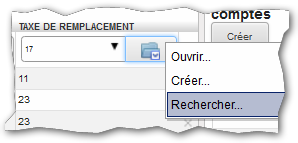   paramétrage & gestion des taxesOpérationsOpérationsManipulationsÉvaluation et suivi des stocksGestion des catégories de produitsLorsque le nombre de références gérées est élevé, le recours au regroupement des articles en catégorie devient incontournable. Le but est d’améliorer la gestion des produits de même groupe et de rationaliser le suivi des stocks.Une catégorie d’articles est composée de produits ayant les mêmes caractéristiques, il s’agit donc d’une famille d’articles. Affichage de la liste des catégoriesLa création se fait à partir de la liste des catégories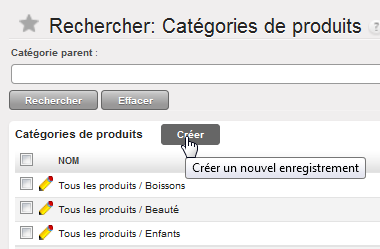  Création d’une catégorie de produitsLe nom de la nouvelle catégorie de produits est saisi dans le formulaire ainsi que la catégorie parent à laquelle il est rattaché. Il est donc possible de créer des sous-catégories en fonction des besoins de l’organisation.Par défaut, le type de catégorie est toujours NORMAL sinon il est à VUE dans ce cas la catégorie n’est pas utilisable car elle centralise un ensemble de catégories.Il est possible d’associer à la catégorie le compte d’achat et le compte de vente correspondant. Les comptes de stocks assurent un suivi comptable.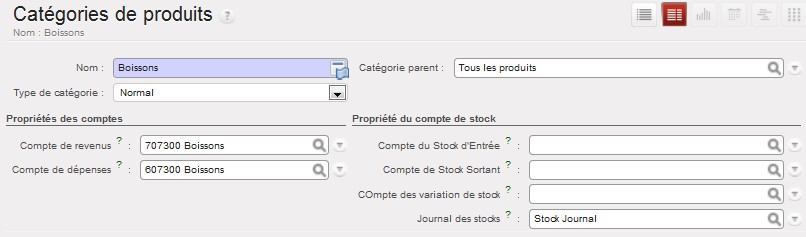 OpérationsOpérationsManipulationsÉvaluation et suivi des stocksConfiguration des catégories d’UDMAvant de définir une unité de mesure, il convient de créer la catégorie à laquelle elle sera rattachée.Par défaut, un ensemble d’unités sont créées à l’installation des bases de la société.Création d’une catégorie <Temps de travail> à laquelle peut être rattachée l’unité <heure>, <jours>, <pièce>, etc.Évaluation et suivi des stocksConfiguration des unités de mesureL’unité de mesure permet de valoriser les stocks mais aussi la facturation des produits (PCE, kilogramme, heures, etc.) Affichage de la liste des unités de mesureUne unité de mesure appartenant à la même catégorie se convertit automatiquement.Par exemple, l’application transforme les kilogrammes en grammes, etc. Un ensemble d’unités de mesure est installé lors de la mise en place de la base de données.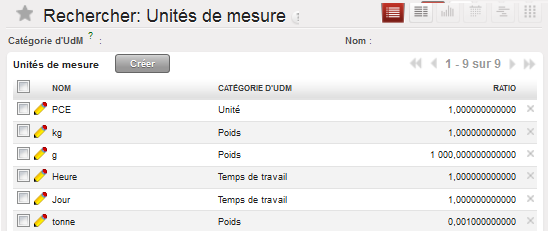  Création d’une unité de mesureLa précision d'arrondi indique la plus petite représentation de cette unité et le type d’Udm indique une variabilité de précision d’arrondi (plus grand que ou plus petit que).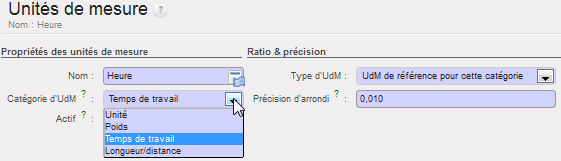  Le logiciel est capable de gérer de nombreuses unités de mesure mais surtout d'avoir une gestion de stock en doubles unités. Ces deux unités n'appartiennent pas nécessairement à la même catégorie et il peut ne pas y avoir de relations directes entre ces unités.L'une est généralement utilisée pour la gestion de stock, tandis que l'autre est utilisée pour la valorisation de stock ou la facturation. Tous les mouvements de stock sont alors tenus en double unité. Par exemple, la tenue du stock de fromage se fait à la pièce et la vente se fait au kilo.OpérationsOpérationsManipulationsÉvaluation et suivi des stocksTenue du fichier produitsLes produits peuvent être achetés et/ou vendus. Ils peuvent être des matières premières, des produits stockables, des consommables ou des services.Dans ce menu les produits par catégorie ne sont qu’en consultation. Les mises à jour des catégories se font par le menu Configuration>Catégories de produits. Affichage de la liste des produitsL’affichage de la liste fait apparaître les produits  triés alphabétiquement et le nombre total d’articles.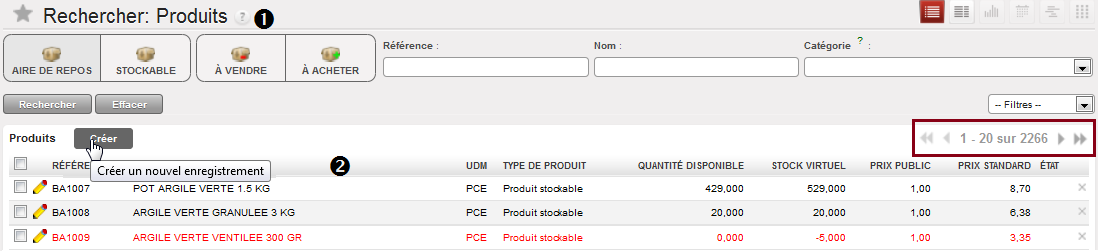 L’utilisation des filtres permet de trier rapidement une liste importante de produits affichage des servicesichage des produits stockablesaffichage des produits qui peuvent être vendusR  affichage des produits qui peuvent être achetés Création d’une fiche produitLe formulaire du produit contient des informations détaillées sur les produits en lien avec les approvisionnements logistiques, les prix de vente, les catégories de produit, les fournisseurs, etc.L’indication du nom du produit est obligatoire. La référence doit être saisie, elle ne s’incrémente pas automatiquement. Il est possible d’ajouter le code EAN13 (European Article Numbering à 13 chiffres), code barre utilisé dans le monde entier sur l’ensemble des produits de grande consommation.Les caractéristiques définissent si le produit peut être acheté, vendu ou s’il constitue une dépense dans le cas par exemple de produits consommables.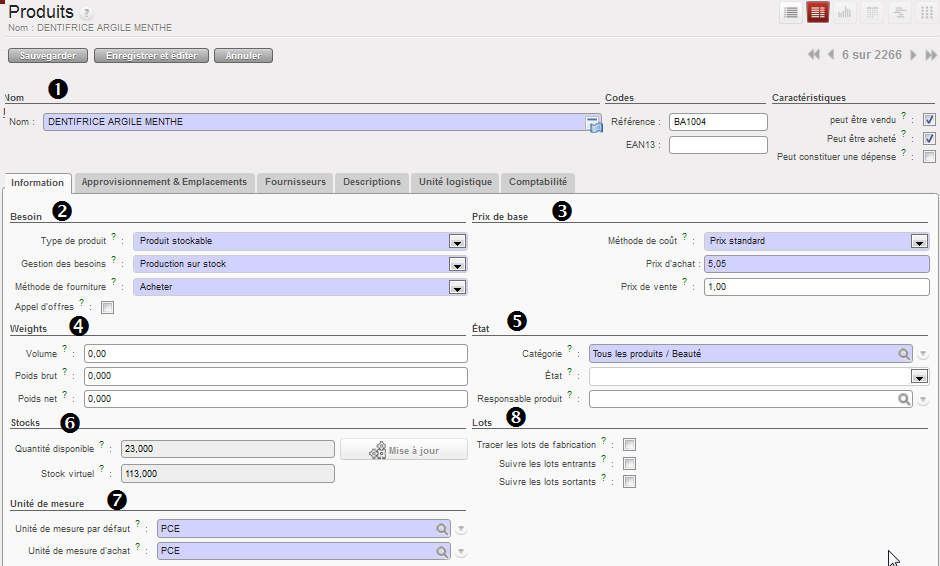 OpérationsOpérationsManipulationsÉvaluation et suivi des stocksTenue du fichier produits Informations : décrit très précisément les caractéristiques du produit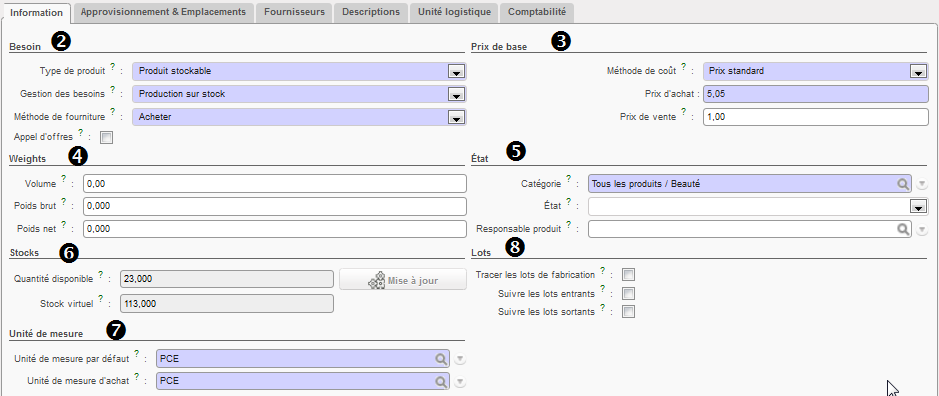 Besoin Le type de produit (Stockable, consommable ou service). Les consommables sont traités comme les produits stockables mais il n’y a pas de gestion de stocks. Un service n’est pas stockable.La gestion des besoins. Si le produit est géré selon la production sur stock, lors d’une demande les articles sont pris sur le stock ou à défaut un réapprovisionnement est lancé. La gestion sur stock permet aussi la gestion du stock en quantité et la définition d’un stock minimum utile au réapprovisionnement.Si le produit dépend de la « fabrication à la commande », la fabrication se fait au moment de la demande par le client tel est le cas des services.La méthode de fourniture :l’approvisionnement peut se faire par un achat (achat/revente) ou par une production (fabrication du produit). Appel d’offre. Case à cocher si l’on souhaite générer des appels d’offre plutôt que des demandes de prix en cas de réapprovisionnementPrix de base La méthode de coût (prix standard ou prix moyen). Le prix standard présente le prix d’achat et le prix de valorisation du stock. Il sert aussi de base au calcul du prix devente. Le prix moyen est calculé automatiquement en fonction des entrées en stock (moyenne pondérée des prix d’achats), il sert à valoriser les stocks.Le prix d’achat doit être saisi en cas de méthode « prix standard »Le prix de vente est un champ calculé non obligatoire. Il sert de base au calcul du prix de vente (laisser le prix à 1 sinon il sera impossible de calculer un tarif sur le prix de vente). Il est parfois appelé « prix catalogue ».OpérationsOpérationsManipulationsÉvaluation et suivi des stocksTenue du fichier produits Informations : décrit très précisément les caractéristiques du produitWeights Cette partie peut ne pas être renseignée mais elle est un indicateur supplémentaire sur le produit. Ainsi, le volume en m3, le poids brut et net en kilo donne des informations pour optimiser le colisage et renseigner plus précisément le transport.État La catégorie est associée à l’article pour permettre le classement mais aussi d’y associer tous les paramètres de la catégorie (compte, etc.)L’état définit la situation dans laquelle se trouve l’article. Une fiche produit créée et mouvementée ne peut plus être supprimée.De ce fait, il est possible d’affecter un état qu’il soit <normal> (ou rien), <en développement> (ne peut être vendu), <en fin de cycle de vie> ou encore <obsolète>.Le responsable est l’identification de l’utilisateur qui a saisi la fiche produitStock Quantité disponible en stock : stock réelStock virtuel : stock prévisionnel. Il tient compte du stock réel auquel s’ajoutent les entrées prévues et s’enlèvent les sorties théoriques.Unité de mesure  - Abréviation UDML’unité de mesure d’achat doit appartenir à la même catégorie que l’unité par défaut. L’unité par défaut est PCE c’est-à –dire la pièce. L’unité de mesure est paramétrée en amont dans la configuration des produits du module des achats. Nous pouvons trouver comme unité l’heure, le kilo, la journée, le lot, etc. Ainsi, la gestion multiplesdes unités se fait facilement, il est possible d’acheter à la tonne et de revendre au kilo.Lots Ces coches assurent le suivi des lots de fabrication en attribuant un numéro de lot. Les lots entrants et sortants sont suivis en obligeant la saisie d’un numéro de lot.OpérationsOpérationsManipulationsÉvaluation et suivi des stocksTenue du fichier produitsApprovisionnements  &  EmplacementsCet onglet permet de décrire le délai de livraison client, de fabrication ; la localisation du produit ; et l’emplacement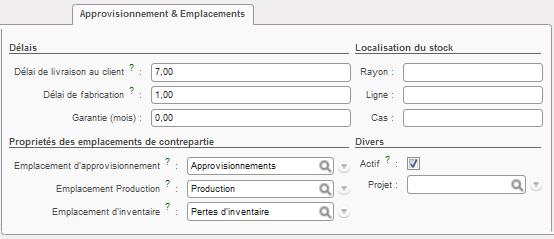 DélaisLe délai de livraison client. Par défaut, le délai moyen entre la confirmation de commande et la livraison au client est de 7 jours.Le délai de fabrication. À renseigner si le produit est fabriqué.Garantie. Durée de la garantie en mois sur le produitLocalisationIl s’agit de localiser l’article dans le magasin pour le trouver rapidement.Propriétés  des emplacementsCes champs permettent de faciliter la traçabilité du produit en cas d’entrepôts décentralisés, etc. FournisseurUn ou plusieurs fournisseurs peuvent être associés à la fiche produits, ce renseignement est indispensable en cas de réapprovisionnement  automatique.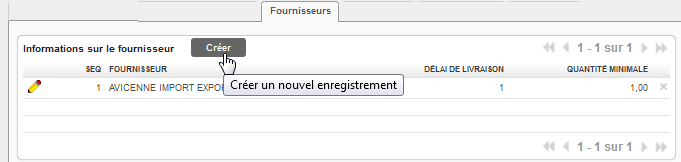 Le nom du produit chez le fournisseur ainsi que sa référence sont renseignés. Cette fiche prévoit la quantité minimale à commander et le délai de livraison fournisseur. Le produit peut être rattaché à une liste de prix c’est-à-dire à des réductions selon des conditions définies.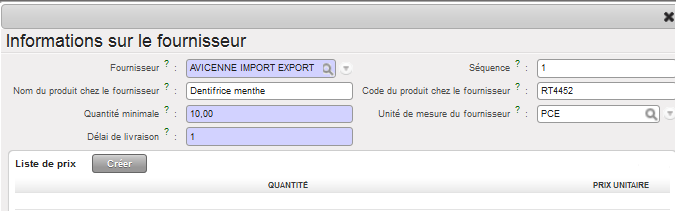 OpérationsOpérationsManipulationsÉvaluation et suivi des stocksTenue du fichier produits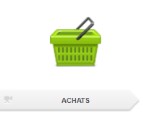 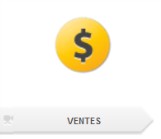  DescriptionCet onglet donne une description plus précise du produit.La description figure à l’impression du document de vente (devis, bon de commande, bon de livraison et facture).La description achat figure à l’impression du document d’achat (bon de commande, etc.)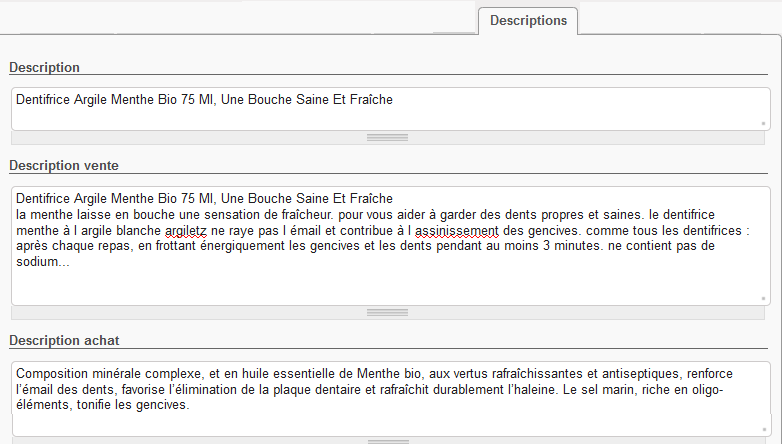  ComptabilitéLes comptes comptables associés à l’article apparaissent dans les propriétés de ventes ce qui permet la tenue comptable des  achats/ventes.La spécification dans l’onglet information de la catégorie d’article évite la ressaisie des comptes dans la fiche article ( Les comptes ne s’affichent pas dans le champ).La TVA configurée en amont s’ajoute automatiquement à la fiche, il est toujours possible de la modifier.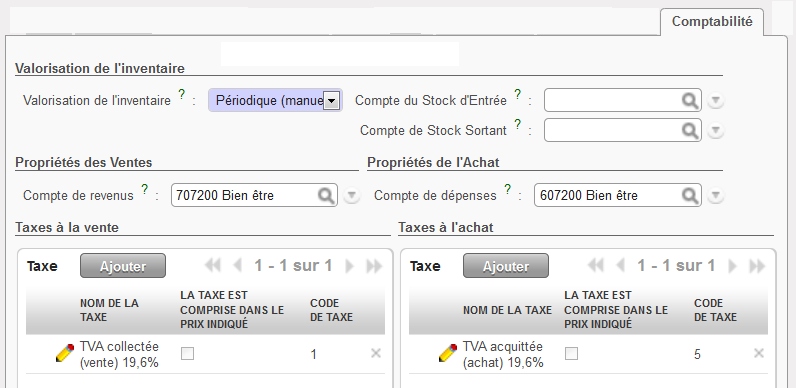 OpérationsOpérationsManipulationsÉvaluation et suivi des stocksArticle retourné par un clientLe traitement des retours d’articles vendus dépend de la méthode de facturation de l’entreprise. Si la facturation est basée sur les quantités commandées par le client, l’établissement d’un avoir s’impose.Par contre, si la facturation est basée sur les quantités livrées, la facturation du retour ne se fait pas. Cependant dans certains cas comme l’échange standard d’un article, il n’y a pas de facturation. Retour d’articles à partir du bon de livraison de référenceDans le cas présent, la facturation n’a pas eu lieu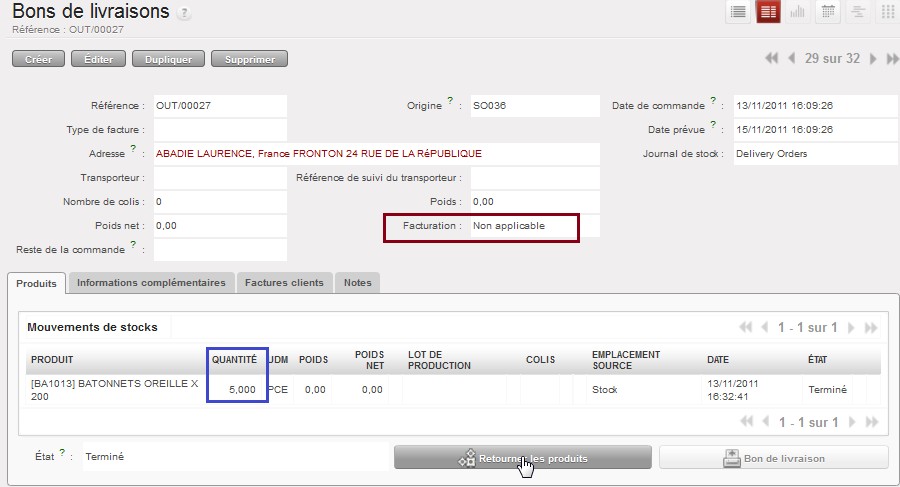 Le retour des 2 articles n’entraîne pas de facturation. Le retour doit être confirmé par RETURN. En cas de retour avec FACTURATION/REMBOURSEMENT se reporter à la partie avoir client ou avoir fournisseurLe bon de retour se trouve maintenant dans la liste des prélèvements sur stock <picking list>, il faut le traiter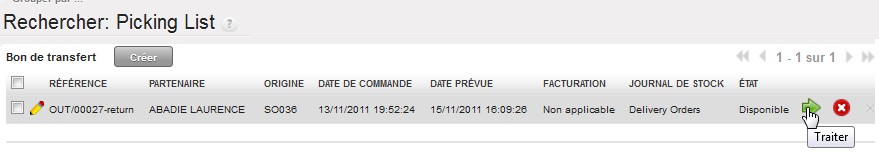 La quantité sortie de stock doit être VALIDÉE. Pour la modifier, il faut éditer la fiche puis enregistrer la saisie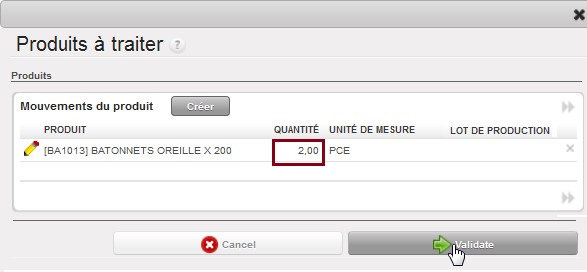 Le bon de retour apparaît dans la liste des prélèvements sur stock, la mise à jour du stock est effective.OpérationsOpérationsManipulationsÉvaluation et suivi des stocksGestion des emplacements de stocksLa plupart des logiciels se limitent à gérer les produits dans les entrepôts.Grâce à son système de double entrée, il est possible de gérer les stocks des clients et des fournisseurs. L’avantage est une traçabilité complète du produit du stock du fournisseur jusqu’au client. Ainsi, un stock se déplace toujours d'un lieu vers un autre. Liste des emplacementsDes emplacements standards sont définis à l’installation de la base de données.L’application gère hiérarchiquement les emplacements. Par exemple, les emplacements physiques internes de l’entreprise se déclinent en stock (l’entrepôt, le magasin, les armoires, etc.) et en sortie ; les emplacements partenaires sont divisés en clients et fournisseurs.Si des produits sont livrés par un fournisseur, ils sont déplacés du fournisseur vers le stock de l’entreprise ; et s’ils sont livrés à un client, ils sont déplacés du stock vers le client. Ainsi, il est possible de voir les mouvements de stocks à partir des emplacements partenaires Définition des lieux de stockageIl convient de définir le ou les lieux de stockage des produits selon la configuration de l’entreprise.Ici, l’entreprise Biomag ne possède qu’un entrepôt de stockage (emplacement interne). Le stockage des entrées des produits fournisseurs se fait dans l’emplacement interne/stock, puis les produits sont rattachés au stock  et chaque sortie est prise sur l’emplacement interne/sortie.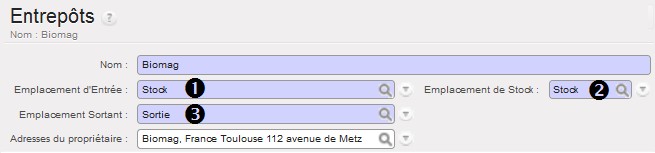 OpérationsOpérationsManipulationsÉvaluation et suivi des stocksMise à jour du stockLes inventaires périodiques sont utilisés pour inscrire le nombre de produits réellement disponibles par emplacement. Ainsi, le niveau des stocks est rectifié si nécessaire. Affichage des inventairesLa liste permet de visualiser l’ensemble des inventaires réalisés à une certaine date.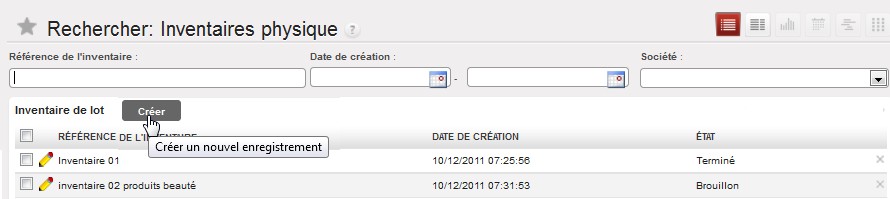  Création d’un inventaireL’inventaire a une référence et une date que ce soit celle du jour ou une autre. Dans les informations générales, il faut identifier le produit dont le stock est à rectifier ainsi que son emplacement. La quantité de produits à saisir est celle en stock.Ici, le stock théorique affiché est de 1 alors que nous en avons 11 de disponibles en magasin, la rectification s’impose.La nouvelle quantité est saisie puis enregistrée dans la fiche article. L’inventaire est alors confirmé. Attention à ce stade, le stock n’est pas encore mis à jour.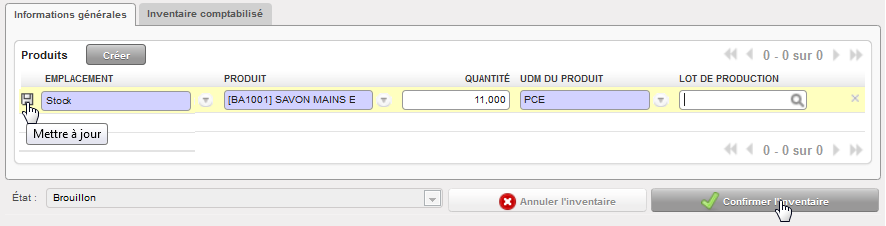 La dernière phase est la validation de la saisie qui met à jour les stocks en quantité.Un inventaire peut être annulé, la quantité en stock revient ainsi à son étatinitial. Les articles s’affichent en rouge dans la liste des produits après la modification.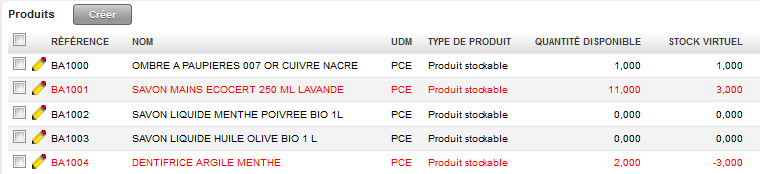 OpérationsOpérationsManipulationsÉvaluation et suivi des stocksConfiguration de la règle du stock mini/maxiPour éviter les ruptures de stock, il est possible de spécifier le minimum (stock d’alerte) et le stock maximum.Lorsque le niveau de stock atteint la limite minimale, les bons de commandes fournisseurs sont automatiquement créés pour atteindre le niveau maximum spécifié.À charge pour le responsable des achats de confirmer ou non les commandes créées sinon ils restent à l’état de devis. Affichage de la liste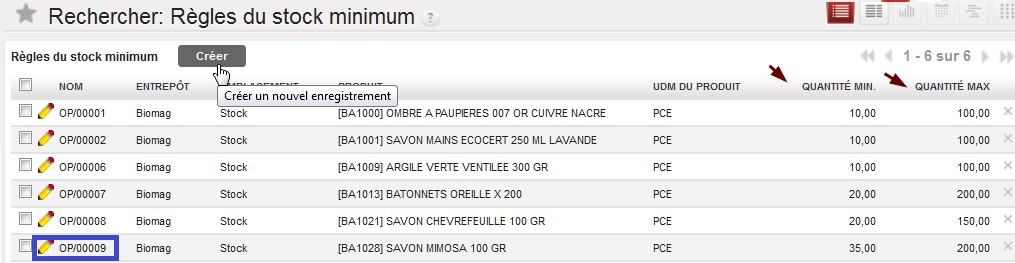  Création d’une règle de stock minimumLe numéro de la règle OP/00009 est incrémenté automatiquement. Il convient de sélectionner dans la liste l’article correspondant puis d’indiquer dans quel ENTREPÔT le stockage est effectué.La QUANTITÉ MINIMALE ET MAXIMALE est déterminée par l’entreprise, il s’agit de la quantité virtuelle qui prend en compte les commandes en cours. Le MULTIPLE QUANTITÉ permet d’arrondir la quantité à commander à la valeur supérieure la plus proche.La date du dernier approvisionnement  et les lignes d’approvisionnement sont renseignées automatiquement.OpérationsOpérationsManipulationsÉvaluation et suivi des stocksCréation automatique des commandes fournisseurCette fonctionnalité permet de créer automatiquement des commandes fournisseurs à partir des articles en rupture de stock. Lancement de la création des commandesLa création des commandes se fait à partir de la règle du stock minimum définie en amont. La coche POINT DE COMMANDE permet de déclencher un réapprovisionnement pour les articles dont le stock virtuel est inférieur à 0. Ainsi, il est possible de déclencher des commandes sans avoir paramétré la règle du stock minimum.Évaluation et suivi des stocksVisualisation des commandes créées Traitement des commandes fournisseursLes commandes générées précédemment se trouvent dans les demandes de prix en attendant la confirmation pour passer à l’état de bon de commande fournisseur.À ce stade, la commande peut être modifiée ou supprimée.Chaque commande est associée au document d’origine OP/00009 constitué par la règle du stock minimum.Les demandes de prix peuvent être fusionnées en un seul bon de commande si elles concernent le même fournisseur. Il convient de sélectionner les demandes de prix se rapportant au fournisseur puis d’activer dans le menu contextuel FUSIONNER LES ORDRES D’ACHAT.L’ordre d’achat fusionné apparaît dans la liste des bons de commande tandis que les 2 ordres d’achats d’origine sont  automatiquement annulés.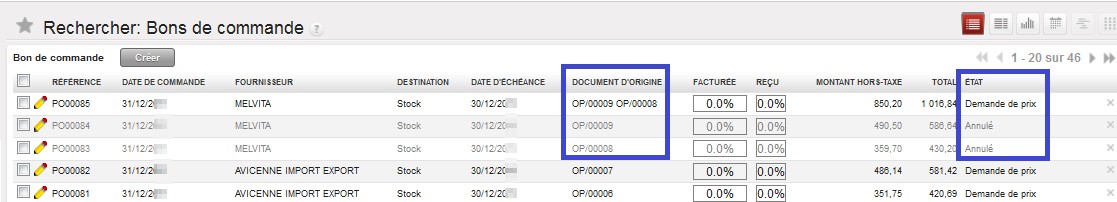 Le document d’origine mentionne bien la fusion des 2 demandes de prix .Pour traiter la commande, il faut convertir la demande de prix en bon de commande .OpérationsOpérationsManipulationsÉvaluation et suivi des stocksVisualisation de l’inventaireLes analyses d'inventaire permettent de vérifier et d'analyser les niveaux des stocks en utilisant différents filtres. Visualisation de l’état Export de l’état des stocksIl est possible d’imprimer l’état en exportant les champs voulus. Le menu contextuel de droite fait apparaitre la fonctionnalité <d’import/export> de la base de données.Il convient de sélectionner le type d’export faisant apparaitre tous les champs puis de choisir les champs dans la liste. Chaque champ est ajouté  dans la liste à exporter . Il est possible de conserver une trace de cet état en l’enregistrant. Une fois la sélection des champs réalisée, la base est EXPORTÉE  VERS  UN  FICHIER auformat .CSVLe fichier exporté au format .CSV peut être lu, imprimé et les données exploitées dans un tableur (Microsoft Excel,  LibreOffice/OpenOffice)Évaluation et suivi des stocksLes analyses d'inventaire permettent de vérifier et d'analyser les niveaux des stocks en utilisant différents filtres. Visualisation de l’état Export de l’état des stocksIl est possible d’imprimer l’état en exportant les champs voulus. Le menu contextuel de droite fait apparaitre la fonctionnalité <d’import/export> de la base de données.Il convient de sélectionner le type d’export faisant apparaitre tous les champs puis de choisir les champs dans la liste. Chaque champ est ajouté  dans la liste à exporter . Il est possible de conserver une trace de cet état en l’enregistrant. Une fois la sélection des champs réalisée, la base est EXPORTÉE  VERS  UN  FICHIER auformat .CSVLe fichier exporté au format .CSV peut être lu, imprimé et les données exploitées dans un tableur (Microsoft Excel,  LibreOffice/OpenOffice)OpérationsOpérationsManipulationsGestion des dossiers du personnelGestion des employésLes fiches des salariés sont créées et mises à jour dans le menu EMPLOYÉS Il ne faut pas confondre l’employé et l’utilisateur qui dispose d’un droit d’accès à l’application. La plupart des employés sont des utilisateurs mais lesutilisateurs ne sont pas forcément des employés comme certains clients qui ont un droit d’accès. Affichage de la liste des employés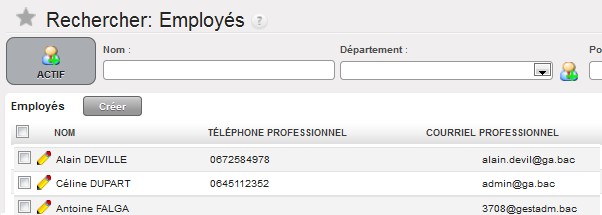  Création d’un employéIl faut saisir le nom et le prénom de l’employé, la société à laquelle il est rattaché est automatiquement indiquée dans le formulaire. L’employé est en général lié à un utilisateur de l’application, il convient de le créer s’il n’existe pas. Il est conseillé de créer un accès pour chaque employé même s’il n’est pas forcément utilisateur. Un accès restreint suffit.Informations  personnelles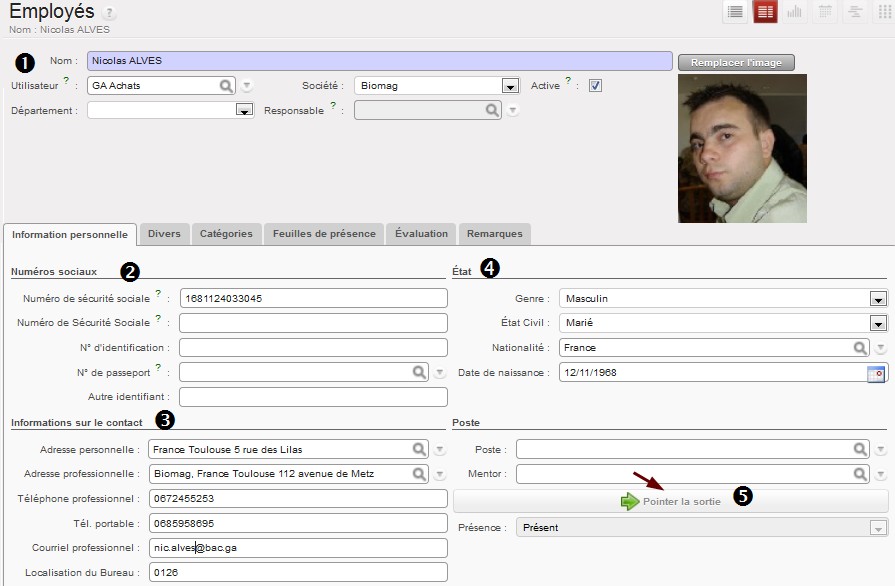  Indiquer le numéro de sécurité sociale et les autres numéros utiles si nécessaire. Saisir l’adresse de l’employé. Si elle n’apparaît pas dans la liste, il faut la créer sous forme d’un contact partenaire (l’employé est une personne avec qui l’entreprise a des contacts).Renseigner les numéros de téléphone et l’adresse électronique. La saisie de la date de naissance permet de contrôler le numéro de sécurité sociale. Il est intéressant de saisir l’état civil pour assurer un suivi évènementiel. Le nombre d’enfants est indiqué dans l’onglet INFORMATIONS. La saisie est terminée, il faut activer la fiche salarié en cliquant sur POINTER L’ENTRÉE. Ainsi, l’employé est présent.OpérationsOpérationsManipulationsGestion des dossiers du personnelGestion des employésDivers…..Cet onglet donne les RÉFÉRENCES BANCAIRES de l’employé et le compte bancaire de l’entreprise pour le versement du salaire. Les COMPTES comptables sont renseignés pour permettre une mise à jour automatique.L’EXAMEN MÉDICAL correspond à la visite médical. La saisie de la date permet d’assurer un suivi.Catégorie…..Chaque employé est associé à une catégorie, il s’agit de la sélectionner dans la liste. Cette liste est paramétrée en amont dans la configuration/ressources humaines/employés.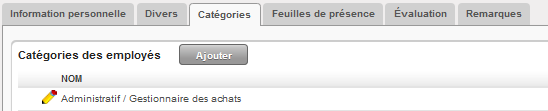 Feuilles de présence……L’employé doit être associé à un produit de la base d’articles. Le coût horaire est donné dans le prix standard du produit relatif à ce salarié.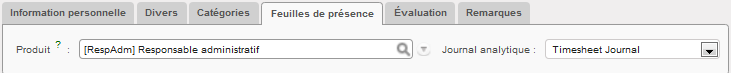  FICHE PRODUIT SALARIÉIl est conseillé de créer une catégorie « Employés » dans laquelle les fiches produits Salairiés se trouveront. La fiche est un service dont l’unité de mesure est en général l’heure de travail. Le prix de l’heure de travail brute est indiquée sans oublier le compte comptable de charge relatif à la rémunération.OpérationsOpérationsManipulationsGestion des dossiers du personnelGestion du pointageLa feuille de temps permet de pointer les heures de travail journalières. Ce pointage est fait par chaque salarié à leur arrivée et en fin de journée. Si le pointage de fin de journée a été oublié par un salarié dans ce cas l’application lui proposera de saisir manuellement l’heure de départ de la veille. Pour faciliter le pointage l’employé pointe à partir du menu PRÉSENCE son action s’incrit automatiquement dans le feuille de temps. Saisie d’une feuille de tempsL’employé saisit pour la période sa feuille de temps , il est automatiquement identifié par l’application.Il est possible de se positionner à une date par le bouton ALLER À  ou par les FLÈCHES ou AUJOURD’HUI pour visualiser les heures de présence.L’employé inscrit son entrée par le bouton POINTER L’ENTRÉE et signale son départ par POINTER LA SORTIE. Cette action permet au responsable administratif de visualiser les employés absents et présents rapidement.Les heures de présences sont automatiquement calculées. L’employé peut faire état dans ce formulaire des heures de présence pour lesquelles des tâches lui ont été assignées. Ces heures sont décrites et quantifiées.L’onglet PAR JOUR , permet une vue synoptique du temps de travail.En fin de période, la feuille de temps est CONFIRMÉE  par l’employé. Cette action permet au responsable administratif de valider par la suite cet état.OpérationsOpérationsManipulationsGestion des dossiers du personnelGestion de la feuille de présenceLes feuilles de présence sont vérifiées puis approuvées par le responsable administratif.Elles serviront à établir les bulletins de paie. Affichage de la liste des feuilles de présence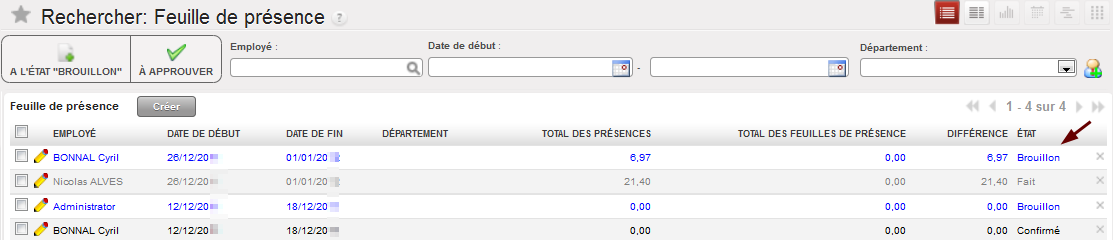  Imprimer les feuilles de présenceCe menu permet d’imprimer un ensemble de feuille de présence pour une période déterminée.Sélectionner dans la fenêtre le mois et les employés concernés par l’édition de la feuille de présence puis IMPRIMER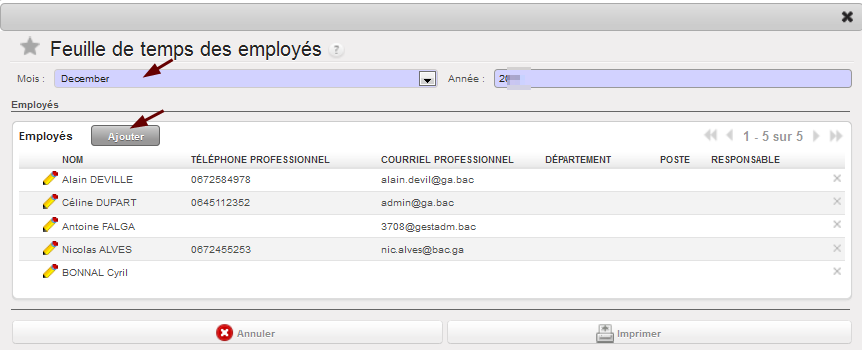 Le nombre d’heures quotidiennes effectuées par employé s’affiche dans cet état.OpérationsOpérationsManipulationsGestion des dossiers du personnelGestion des présencesDans la plupart des entreprises, les employés pointent quand ils arrivent au travail et pointent à la fin de la journée. Si chaque employé est lié à un utilisateur du système, alors ils peuvent rentrer leurs temps de travail avec ce bouton. Pointage de l’entrée et de la sortie de l’employéL’employé sélectionne le menu POINTER L’ENTRÉE/POINTER LA SORTIE une fenêtre s’ouvre, il effectue le pointage. Cette fonctionnalité permet de mettre à jour la feuille de présence rapidement. Visualisation des présencesL’état des présences s’affiche dans cette liste pour l’employé mais aussi pour le responsable administratif.L’employé peut apporter des informations supplémentaires concernant les heures effectuées par exemple en cas d’heures supplémentaires.OpérationsOpérationsManipulationsGestion des dossiers du personnelGestion des fraisLes notes de frais sont des dépenses effectuées par l’employé pour le compte de la société. Cette dernière doit alors les lui rembourser. Création par l’employé d’une note de fraisL’objet de la note de frais doit être inscrit dans la description sans oublier de renseigner la date. Le nom de l’employé s’affiche automatiquement lors de la création.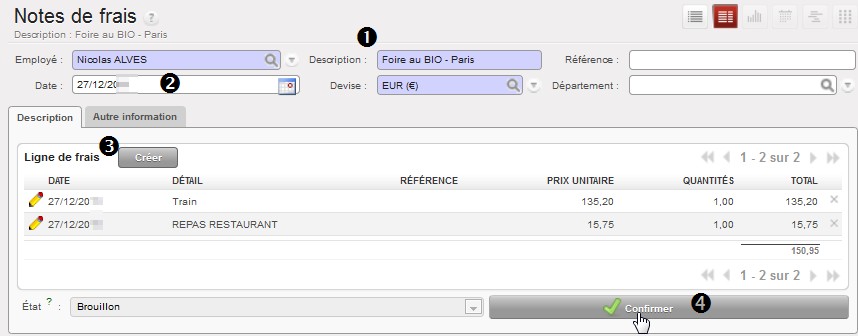 Les frais sont saisis  ligne par ligne sachant que chacune d’elle correspond à un type de frais. Sélectionner dans la liste des produits la dépense, si elle n’existe pas il faut la créer dans les PRODUITS. La RÉFÉRENCE doit mentionner la date de la dépense, et le numéro et nature du document justificatif.Une fois la saisie des dépenses terminée, l’employé doit CONFIRMER  son état de frais. La feuille est alors en attente d’approbation auprès du responsable administratif.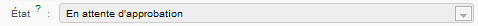  Approbation de la note – Responsable administratifLa note confirmée par l’employé apparaît dans les notes de frais du responsable administratif. La note en attente d’approbation est APPROUVÉE puis REMBOURSÉE (facturée).OpérationsOpérationsManipulationsGestion des dossiers du personnelMise à jour des fraisLes différents frais doivent être configurés sous forme de produits. Dans tous les cas le type de produit sera un service. Configuration d’un produitLe type de frais doit être nommé et un code est attribué . Ces frais de déplacement sont toujours des services . Il est possible d’indiquer un montant de remboursement ou un prix unitaire associé à une quantité (Km, heure, etc.). Il est conseillé de créer une catégorie pour ses frais afin de les retrouver facilement dans la liste.Pour faciliter l’enregistrement comptable, il convient de rattacher le compte comptable à la fiche produit.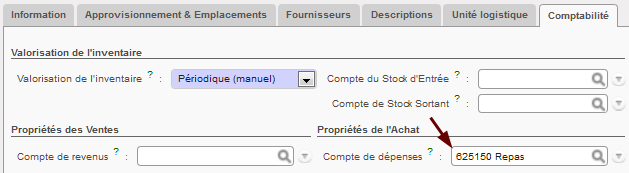 OpérationsOpérationsManipulationsGestion des dossiers du personnelGestion des demandes de congésLes demandes de congés sont faites par l’employé utilisateur puis validées par le responsable administratif.Une fois validées, elles apparaissent automatiquement dans l'agenda de l'employé. Saisie d’une demande de congé par l’employéL’employé automatiquement identifié, doit décrire la raison de son congé et le type de congé.Les dates de début et de fin doivent être renseignées sachant que le nombre de jours se calcule immédiatement.Il est possible d’indiquer la raison de cette demande de congé. Une fois le formulaire rempli, il estCONFIRMÉ pour être soumis à la validation du responsable administratif.Si le salarié ne bénéficie pas du nombre de jours de congés demandés, il ne peut pas confirmer sa demande. Confirmation de la demande par le responsable administratifA partir de la fiche salarié ou de l’agenda des demandes de congés, le responsable administratif APPROUVE ou REFUSE la demande de congés du salarié. Agenda de l’employéUne fois approuvée, la demande s’affiche dans l’agenda de l’employé.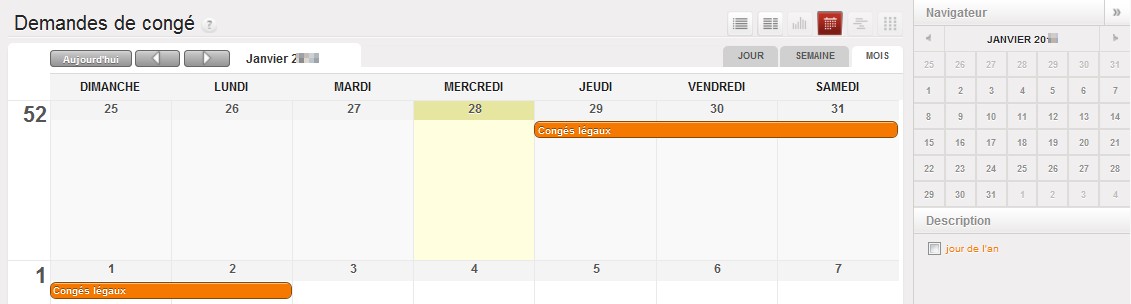 OpérationsOpérationsManipulationsGestion des dossiers du personnelSuivi des demandes de congésDans le menu Rapport>Vacances de la partie RESSOURCES HUMAINES, le responsable administratif peut suivre les demandes de congés émanant des employés. Suivi des demandes de congé par le responsable administratifLa liste des employés ayant faits une demande de congés s’affiche. Il suffit de dérouler la liste de demandes  par salarié pour voir les congés.Le responsable contrôle les demandes puis les Approuve ou les refuse 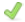 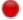 La fiche est éditable par le responsable pour obtenir plus d’informations sur la demande. La personne ayant approuvée la fiche est identifiée.Une demande refusée peut revenir à l’état brouillon chez l’employé si le responsable en a fait la demande sinon le refus est définitif. Affichage de la liste des demandes de congés de l’employé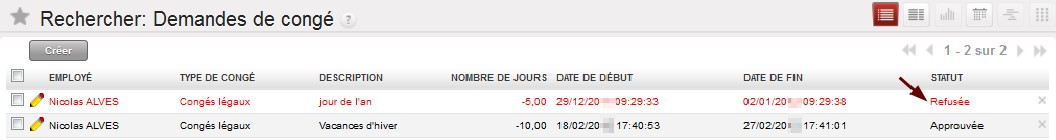 OpérationsOpérationsManipulationsGestion des dossiers du personnelGestion des demandes de congésLe planning des demandes de congés peut être imprimé.Il faut sélectionner l’ensemble des employés puis choisir le rapport CONGÉS DES EMPLOYÉS dans le menu contextuel.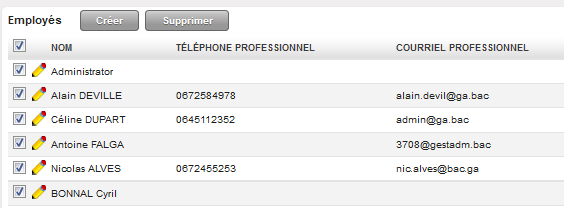 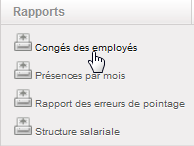 Sélectionner dans la liste le type de congés à afficher (Validé, confirmé ou les 2).VALIDÉ la demande a été faite par le salarié mais elle n’a pas été approuvée par le responsable CONFIRMÉ la demande de l’employé a été approuvée par le responsable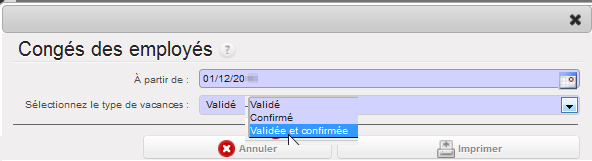 Le rapport est par défaut en anglais mais il est possible de le modifier.OpérationsOpérationsManipulationsGestion des dossiers du personnelCréation des catégories d’employésIl est conseillé de définir des catégories d’employés pour un meilleur suivi des dossiers et permettre d’effectuer des tris facilement. Affichage de la liste des catégories d’employésLes catégories créées dépendent des besoins du l’organisation.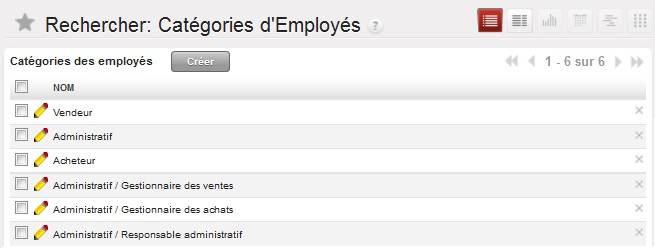  Création d’une catégorieIl est possible de la rattacher à une catégorie mère, dans ce cas une sous-catégorie est créée.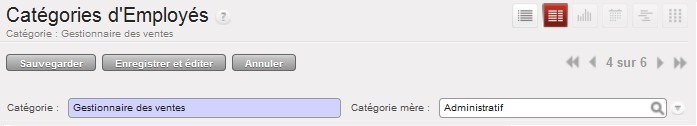 OpérationsOpérationsManipulationsGestion des dossiers du personnelConfigurer un type de congéLes catégories de congés sont configurées pour être utilisés dans le formulaire de demande de congés par l’employé. Création d’un type de congéLe type est nommé et une COULEUR lui est attribuée pour permettre l’identification visuelle sur les documents imprimés mais aussi dans l’agenda. Ce type de congé peut nécessiter un entretien préalable avant d’être accepté RENDEZ-VOUS et une DOUBLE VALIDATION peut lui être assignée.Le PAIEMENT identifie si le congé est avec ou sans solde.Ce congé doit aussi apparaitre dans une RUBRIQUE DE LA FICHE de paie qu’il faut identifier.OpérationsOpérationsManipulationsGestion des dossiers du personnelGestion des étapes du recrutementLa gestion du recrutement nécessite en amont un paramétrage des différentes étapes et des caractéristiques communes. Affichage de la liste des étapesIl est possible de définir l’ensemble des étapes du recrutement et de l’adapter aux besoins de l’entreprise. Toutes les étapes listées par défaut ne sont pas forcément utiles. Il convient de les supprimer ou modifier.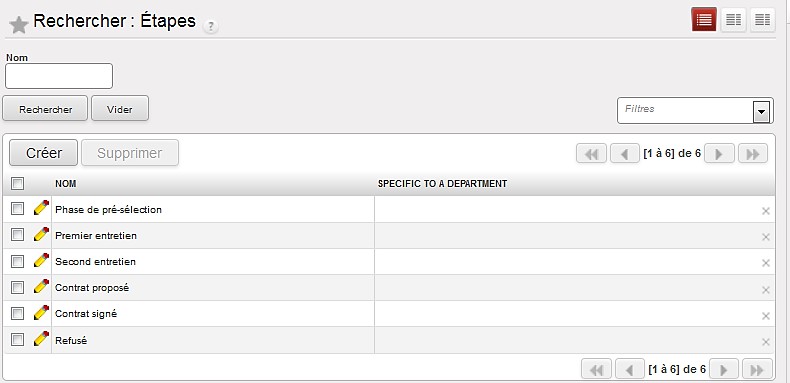  Modification d’une étape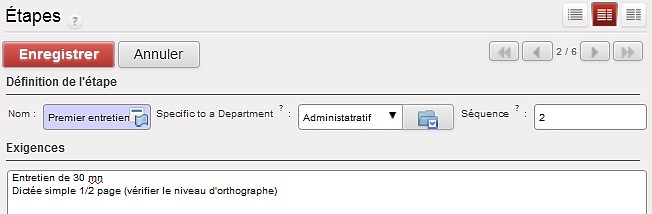 DURÉENOM Nom de l’étape de recrutementSPECIFIC TO A DEPARTEMENT Les étapes du processus de recrutement peuvent être différentes par département ou services. Si cette étape est commune à toute la société, il convient de garder le champ vide.SÉQUENCE orde de traitement des différentes phases de recrutementEXIGENCESDescription des attends quant à l’étape du recrutement.OpérationsOpérationsManipulationsGestion des dossiers du personnelConfiguration du posteChaque salarié en recrutement ou recruté est rattaché à un poste dans l’entreprise. Le poste apparait dans la fiche de chaque salarié. Affichage de la liste des postes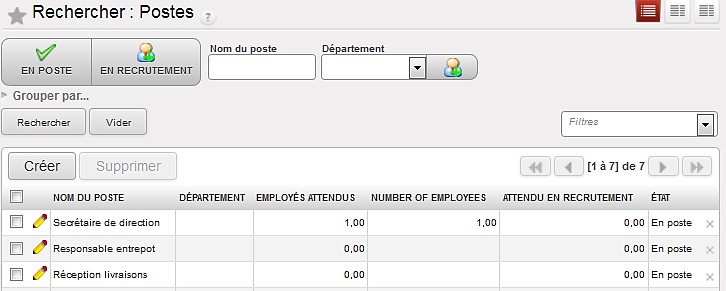  Configuration du posteLes caractéristiques du poste sont renseignées ainsi que le nombre de salariés occupant le poste. Le service est renseigné si l’on retrouve un même emploi dans plusieurs services.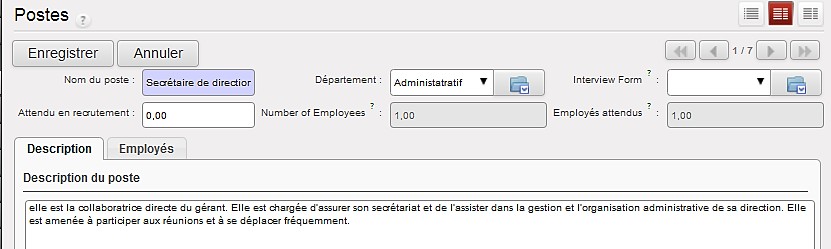 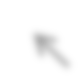 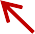 Liste des salariés affectés au poste permet d’avoir une vue d’ensemble rapide.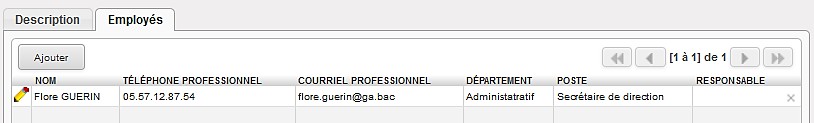  Gestion d’un poste vacantLorsqu’un poste est vacant, l’entreprise cherche à recruter. Dans ce cas, le statut EN POSTE va passer au statut EN RECRUTEMENT’OpérationsOpérationsManipulationsGestion des dossiers du personnelSuivi du recrutementLa vue Kanban permet de visualisation et d’intervenir par un clic-glissé dans les phases du recrutement. Ces phases ont été configurés en amont par le responsable. Affichage les étapes du recrutementLes phases de recrutement paramétrées en amont peuvent être différentes d’un service à l’autre.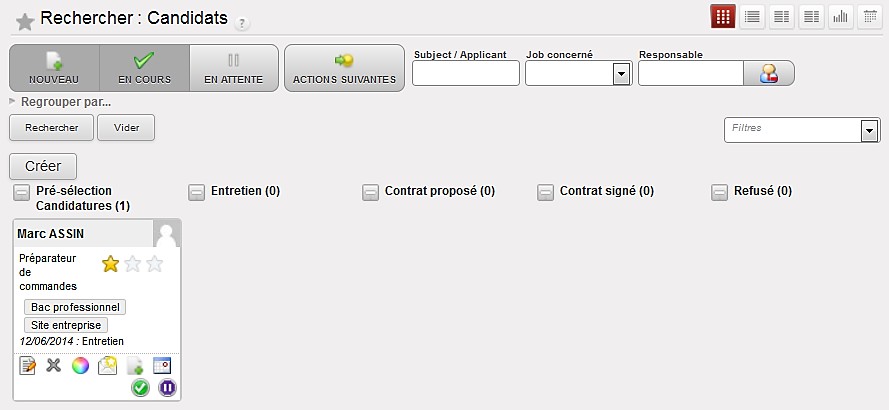 Double-clic en bas de la vignette pour afficher les options supplémentairesLes étoiles correspondent au niveau d’intérêt que l’entreprise porte au candidatIl est possible d’envoyer un e-mail, d’ajouter une note, de modifier la fiche, de mettre la candidature en attente ou de modifier la couleur de la vignette. Enregistrement d’une candidatureLors de l’enregistrement de la candidature, il est possible de créer la fiche du partenaire pour en conserver les coordonnées pour une prochaine campagne de recrutement par exemple.Une fois la candidature inscrite dans le PGI, il convient de cliquer sur <En cours> pour poursuivre le traitement ou faites un clic-glissé sur la vue Kanban.Le statut de la candidature passe à l’état EN COURS. Il est alors possible de REFUSER, de mettre en ATTENTE ou D’EMBAUCHER le candidat.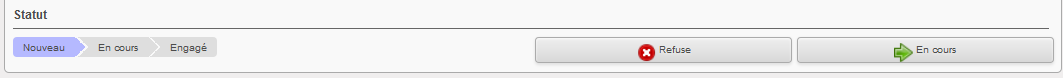  Documents liés au recrutementMenu contextuel de droiteLe CV et la lettre de motivation sont conservés avec la candidature.OpérationsOpérationsManipulationsConfiguration des bases de donnéesMise à jour des informations de la sociétéL’accès à la fiche se fait par le carnet d’adresses qu’il soit fournisseurs ou clients. Les coordonnées de la société figurent dans une fiche partenaire qui n’est ni client ni fournisseur. Le paramétrage est identique à celui d’une fiche classique.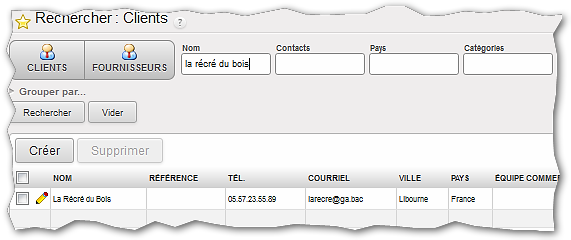 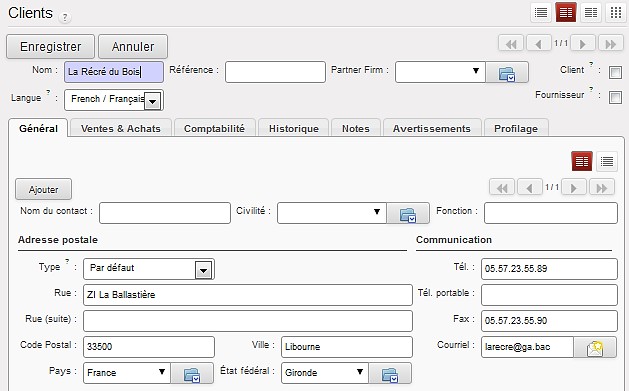 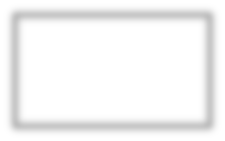 Les autres données sont saisies dans le module Administration, seul l’administrateur peut apporter ces modifications  (voir paramétrage Administrateur).OpérationsOpérationsManipulationsConfiguration des bases de donnéesGestion des règlementsLa gestion des règlements se déroule en 2 étapes :le paramétrage des conditions de paiementle paramétrage des modes de règlementLes conditions de paiement définissent les dates d'échéance pour le paiement d'une facture Paramétrage des conditions de règlementLes conditions de règlement définissent les dates d'échéance pour le règlement d'une facture. Cette condition peut être rattachée à la fiche du partenaire Affichage de la liste des conditions de règlement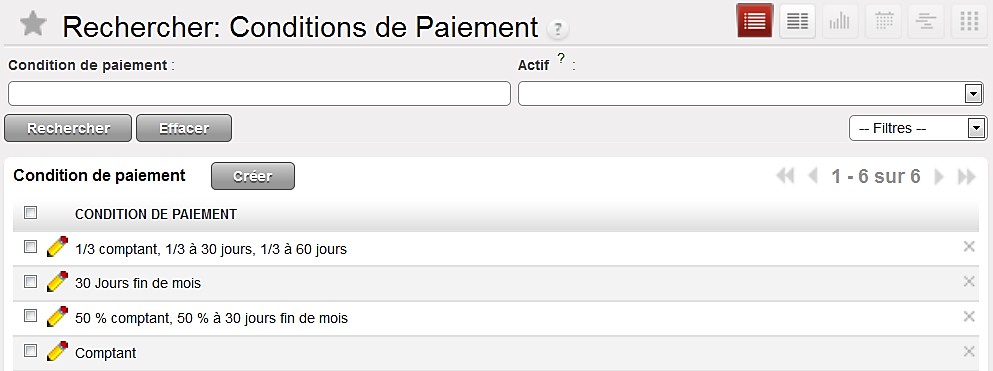  Création d’un mode de règlementLa condition de règlement doit être résumée dans le titre. La condition est « active » pour être utilisée mais il est possible d’ôter la coche pour masquer la condition dans la liste et éviter ainsi la suppression.L’affichage des conditions de règlement dans la facture est obligatoire, il est donc impératif d’ajouter le commentaire qui apparaîtra dans la facture  sous la liste des articles. .La condition doit être calculée  pour fixer la date d’échéance.Valorisation – le solde de la balance est inscrit par défaut, il correspond au montant de la facture ; le pourcentage permet de calculer un montant à payer d’après un % (valeur entre 0,01 soit 1% et 1 soit 100% du montant de la facture) ; montant fixe est une valeur donnée dans le champ « montant ».Nombre de jours – calcule le nombre de jours entre la date de facturation et l’échéance du règlement.Jour dans le mois – indique le jour où doit intervenir le règlement par exemple le 20 du moisOpérationsOpérationsManipulationsConfiguration des bases de donnéesGestion des règlements Création d’un mode de règlement – condition complexeUne condition de règlement peut comporter plusieurs règles. OpenErp va créer une ligne par condition de paiement dans le compte de créance client pour faciliter le rapprochement des opérations. Ainsi, il est possible de faire correspondre un règlement reçu d’un montant généré par les conditions de paiement. Chacune de ces lignes de paiements dispose aussi de sa propre date d'échéance afin de permettre la gestion des relances clients. Paramétrage du mode de règlement Affichage de la liste des modes de règlementLa création du mode de règlement nécessite la définition de son nom, le choix du journal comptable associé (journal de banque ou journal de caisse) et le compte bancaire associé au règlement.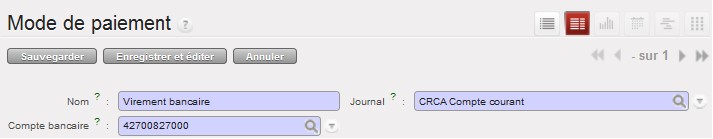 OpérationsOpérationsManipulationsConfiguration des bases de donnéesMise à jour des catégories de partenairesLe partenaire de l’entreprise peut être classé par catégorie. Ceci permet d’assurer un meilleur suivi et d’en faire des statistiques. Un partenaire peut appartenir à plusieurs catégories. Ceci permet de créer autant de classifications hiérarchisées que nécessaire.Cette classification facilite la recherche parmi une longue liste de partenaires en utilisant ces critères pour gagner du temps. Affichage de la liste des catégories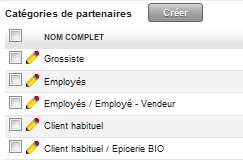  Création d’une catégorieLes catégories peuvent être subdivisées en sous-catégories et ainsi appartenir à un dossier parent. Le classement peut être fonction de la position géographique, d’un type d’entreprise, d’une catégorie d’acheteur, abonnement à la News Letter, etc.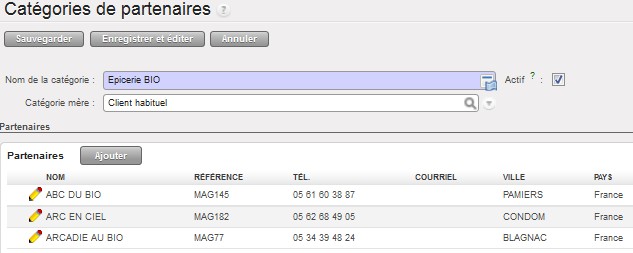 OpérationsOpérationsManipulationsConfiguration des bases de donnéesGestion des prix de livraisonLa liste de prix de livraison vous permet de calculer le coût et le prix de vente de la livraison selon le poids des produits et d'autres critères.Il est possible de définir plusieurs listes de prix pour une méthode de livraison, par pays ou zone d'un pays spécifique définie par un intervalle de code postal. Affichage de la liste des prix de livraison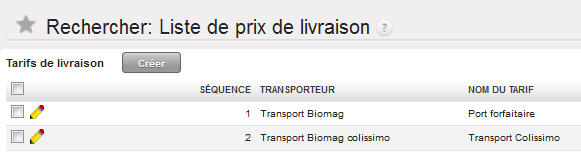  Création d’une liste de prix de livraison simple Renseignement du formulaireIl convient de renseigner le nom du tarif et d’associer le mode de transport défini en amont  (voir méthode de transport). La DESTINATION du transport permet la zone géographique de validité du prix. Création des lignes de tarifs conditionnelsIl convient de nommer chaque ligne de tarifs  puis de définir la condition d’application du prix. La condition peut dépendre du poids du colis, de son volume ou du montant de la commande. Elle va définir la règle d’application du prix de vente ou standard  (achat) d’après une valeur en fonction de l’opérateur logiciel choisi (égale, inférieure ou égale, supérieure ou égale). Un type de prix fixe implique que le prix renseigné soit celui facturé ; si le prix est variable, il est possible de saisir le prix au moment de la vente.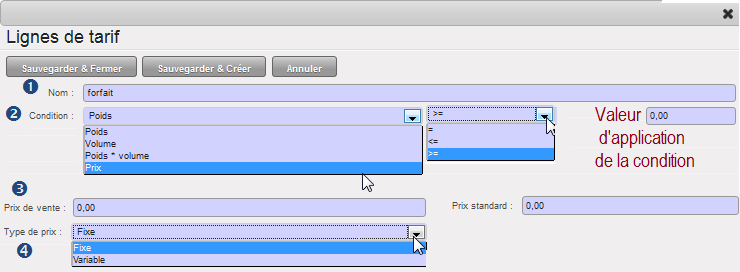 Dans notre exemple, le transport est un forfait de 10 € pour une vente qui s’applique à toutes les commandes client et son prix est fixe.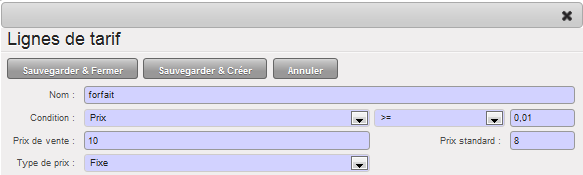 OpérationsOpérationsManipulationsConfiguration des bases de donnéesGestion des prix de livraison Exemple d’une liste de prix de livraison complexeUn prix de livraison peut dépendre d’un ensemble de conditions et des opérateurs logiques mis en œuvre.Configuration des bases de donnéesGestion du transport lors d’ Insertion de la ligne transport dans un BCLa sélection des frais de port  conduit à choisir dans une liste  le mode de transport facturé lors de la vente. Une fois le choix effectué, la ligne du transport  s’affiche dans les lignes de la commande et s’ajoute à la vente des articles.Dans la fiche du partenaireDans le document commercial (BC, facture)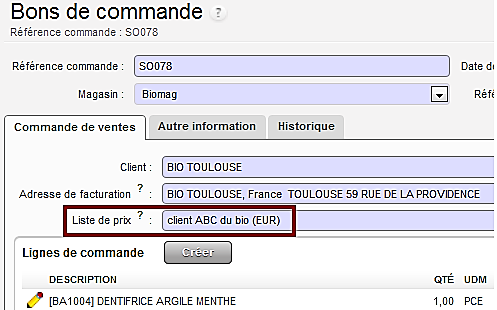 Dans la fiche produitOpérationsOpérationsManipulationsConfiguration des bases de donnéesGestion simple des tarifsLa gestion des tarifs peut se faire à partir du module ACHAT ou du module desVENTES. Tout d’abord, il est important de définir à quoi sert une liste de prix. Les listes de prix permettent de calculer le prix de vente ou le prix d’achat d’un produit selon différentes conditions, telles que la période, la quantité commandée, le type de produit, etc. Cette liste calcule les conditions particulières sur les tarifs appliqués. Une liste de prix peut exister en plusieursversions mais une seule est active à un instant donné (ex : tarif client en fonction des saisons).Étude d’une liste de prix paramétrée par défaut et modification du prix de vente Le type de liste de prixLors de l’installation des bases deux listes de prix sont créées, l’une pour les ventes, l’autre pour les achats.Chaque liste nommée est rattachée à un client ou fournisseur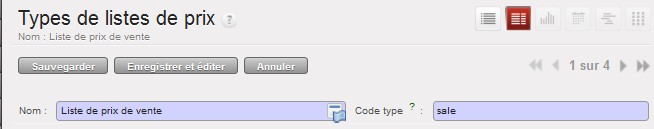  attention, il convient de conserver dans le CODE TYPE Sale pour les clients et Purchase pour les fournisseurs. Le prix catalogue correspond au prix standard majoré de 35% La liste de prixLa liste des prix public est rattachée à un type de liste. Ici, il s’agit de la liste des prix de vente. La version de la liste de prixLa liste de prix peut avoir plusieurs versions. Par exemple, le client habituel peut avoir un prix en fonction des saisons soit 4 versions. Ici, nous n’avons qu’une seule version de prix de vente clients. Il est possible de définir une période d’application de la règle de prix.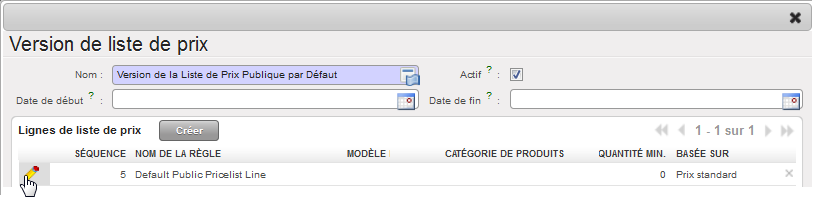 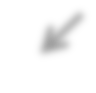 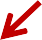 Une version de liste de prix est constituée d’un ensemble de règles qui s’appliquent sur les prix de base des produits.OpérationsOpérationsManipulationsConfiguration des bases de donnéesGestion simple des tarifsChaque règle, définie à partir de ce formulaire, est rattachée à la version de la liste de prix.Elle doit être obligatoirement nommée. Ici, il s’agit de la règle par défaut des prix publics (prix de vente clients).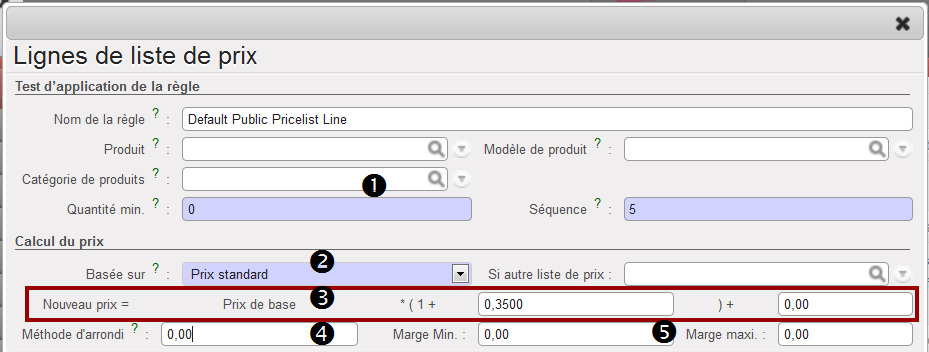  Produit, catégorie de produit, modèle de produit, quantité min : laisser les champs vide, si la majoration s’applique à tous les articles. Basée sur : base de calcul du prix. Le prix standard correspond au prix d’achat.PRIX STANDARD prix d’achat fournisseur qui varie de manière périodique (par défaut en fin d’année comptable) en fonction des quantités, réductions, fournisseurs, etc.PRIX PUBLICS prix catalogue ou prix client. Attention, par défaut ce prix est à 1 dans les fiches produits.AUTRES LISTE DE PRIX le prix du produit peut être basé sur une liste de prix déjà définie. Par exemple, le prix peut être basé sur les prix d’achat d’un fournisseurSECTION PARTENAIRE DANS LE FORMULAIRE PRODUIT le prix est établi en fonction du fournisseur. La règle est paramétrable dans la fiche produit>onglet fournisseur. Il faut éditer la fiche fournisseur pour définir la liste de prix. Nouveau prix : indiquer la majoration. Majoration de 35% sur le prix d’achat. En cas de minoration de prix d’achat (réduction fournisseur), mettre le signe – devant la réduction (-0.15 pour une remise de 15% sur le prix d’achat).Le dernier champ indique le supplément de prix fixe, ce montant est ajouté ou déduit (s’il apparait en négatif). Méthode d’arrondi : le calcul de l'arrondi se fait au nombre le plus proche. Par exemple, s’il est indiqué0.05 dans cette case, un prix de 35.66 sera arrondi à 35.65. Marge min/max : les marges minimum et maximum permettent de garantir une marge donnée par rapport au prix de base. Ainsi, une marge de 10.00 permet de vérifier que la ristourne ne descend pas en dessous de 10.00 de marge.OpérationsOpérationsManipulationsConfiguration des bases de donnéesCréation d’un tarif simpleLes listes de prix permettent de calculer le prix de vente ou le prix d’achat d’un produit selon différentes conditions, telles que la période, la quantité commandée, le type de produit, etc. Cette liste calcule les conditions particulières sur les tarifs appliqués.Il est créé autant de listes de prix que nécessaire dans l’entreprise ; Le client ABC DU BIO bénéficie d’une remise de 10% sur tous les articles sur la période du 01/01 au 15/03Création de la liste de prix « client ABC du Bio »À sa création, il faut indiquer le nom de la liste de prix et l’attacher à un type de liste (liste prix de vente s’il s’agit d’un tarif client). Si la liste ne possède qu’une seule version, il est possible de lui donner le même nom.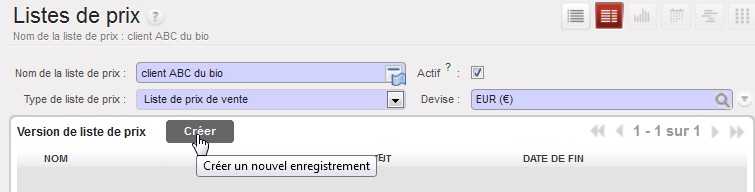 Cette liste va contenir toutes les règles qui permettent de calculer le prix des produits achetés par ce client. Création d’une version de la liste de prix « Remise habituelle 1 »Il faut nommer la version de la liste. A ce stade, il est possible de définir la période pour laquelle la remise est applicable.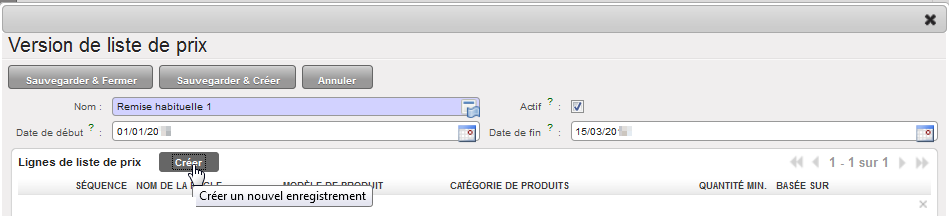 OpérationsOpérationsManipulationsConfiguration des bases de donnéesCréation d’un tarif simple Création de la règle de calculLa règle prévoit une remise de 10% sur le prix de vente des produits. De ce fait, aucun champ n’est renseigné concernant le produit et la catégorie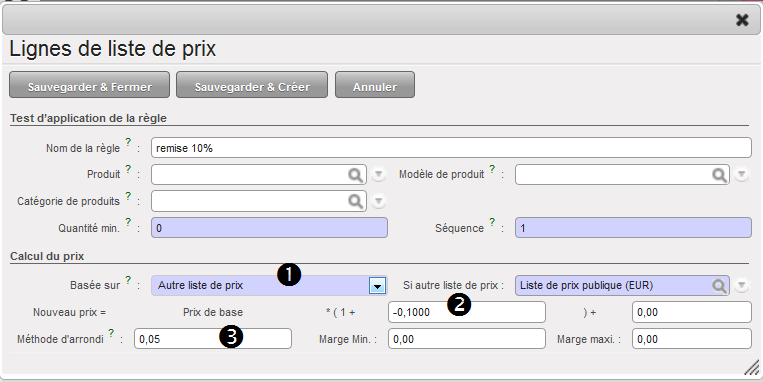  La règle est calculée à partir du prix de vente appelé « Liste de prix publics » Le calcul du prix s’effectue en tenant compte de la remise de 10%. Une réduction de prix est notée avec le signe – devant la valeur (-0,10 pour 10%). Ce qui donne le calcul suivant [prix de vente x (1 – 0,10)] La valeur est arrondie à 5 centièmes.La liste de prix « client ABC du Bio »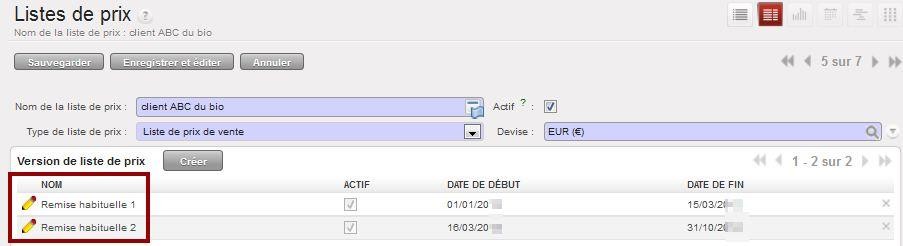  Application tarifaire Tarif AVEC liste de prix « client ABC du bio »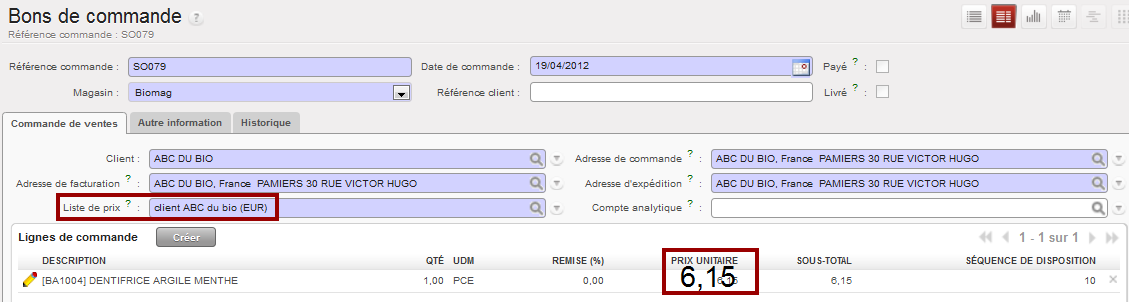  Tarif classique applicable à tous les clientsOpérationsOpérationsManipulationsConfiguration des bases de donnéesCréation d’un tarif Les clients MAGASINS BIO bénéficientd’un tarif par quantité sur « l’épicerie » et les produits « marché », les autres produits sont vendus au prix standard majoré de 29% Création d’une nouvelle liste de prix « Magasins Bio »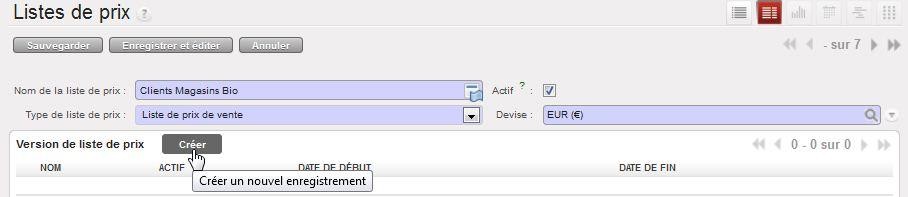  Création d’une version de liste de prix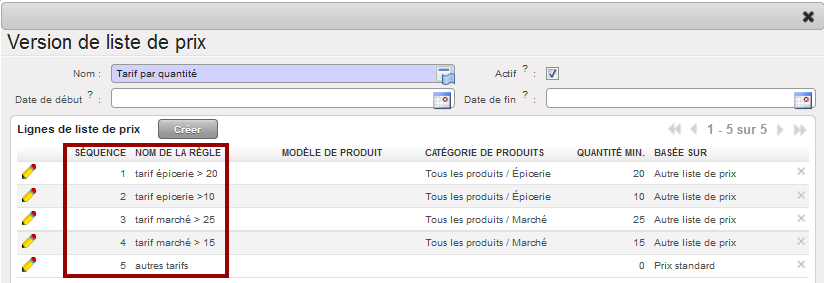 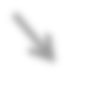 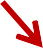 Cette version de liste de prix comporte plusieurs lignes correspondant aux différentes règles tarifaires.Pour gérer un tarif par quantité, il convient d’indiquer la quantité minimale. La règle ne s’applique que pour une quantité supérieure ou égale à celle indiquée et sur la catégorie de produits. Ainsi, il est possible d’appliquer une réduction par tranche selon les quantités commandées.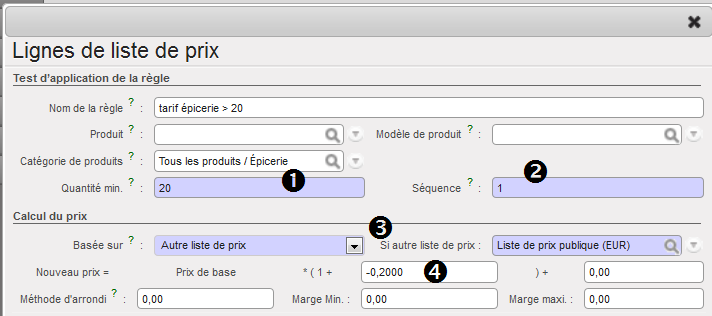  Lorsque plusieurs règles s’appliquent pour une même version, il faut donner une priorité. L’ordre d’application des règles se fait par le champ SÉQUENCE de la priorité la plus faible à la plus élevée. Ce classement est déterminant dans le calcul des tranches, un mauvais positionnement peut induire un calcul erroné. La base de calcul du prix de vente pour cette catégorie de clients se fait à partir de la liste« prix de vente » par défaut [(prix standard x 1,35)]. Prix = prix de vente catalogue x (1 – 0,20) pour une remise de 20%OpérationsOpérationsManipulationsConfiguration des bases de donnéesCréation d’un tarif Les clients MAGASINS BIO bénéficientd’un tarif par quantité sur « l’épicerie » et les produits « marché », les autres produits sont vendus au prix standard majoré de 29% Création d’une nouvelle liste de prix « Magasins Bio » Création d’une version de liste de prix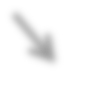 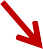 Cette version de liste de prix comporte plusieurs lignes correspondant aux différentes règles tarifaires.Pour gérer un tarif par quantité, il convient d’indiquer la quantité minimale. La règle ne s’applique que pour une quantité supérieure ou égale à celle indiquée. Ainsi, il est possible d’appliquer une réduction par tranche selon les quantités commandées.OpérationsOpérationsManipulationsConfiguration des bases de donnéesCréation d’un tarif Les clients Instituts de beauté bénéficientd’un prix catalogue correspondant au prix standard majoré de 30% arrondi à 0.99 €d’un prix de 3 € pour tous les savons si la quantité est > 10 Création de la liste de prix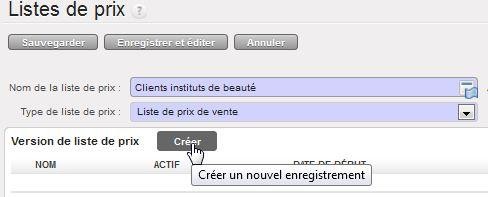  Création d’une version de cette liste de prix – Tarifs Beauté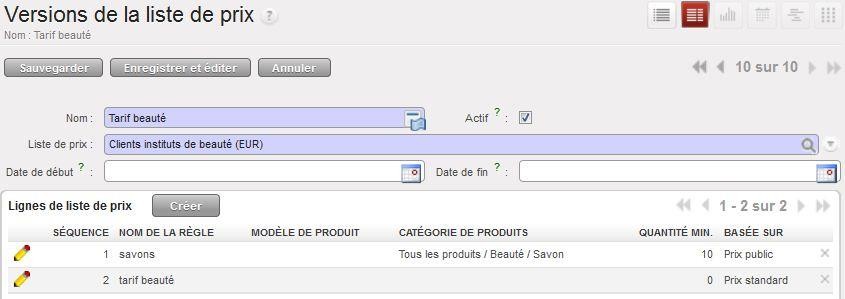  Création des lignes de la liste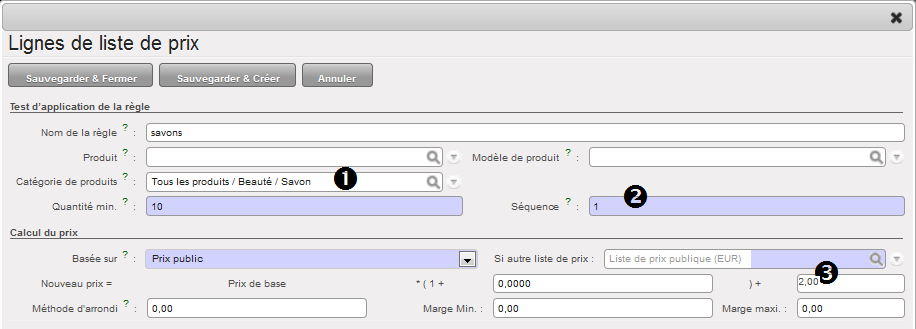  La règle de prix s’applique à la sous-catégorie Beauté/savon OpenErp vérifie en premier lieu s’il y a des savons dans la commande puis la quantité. Si elle est supérieure ou égale à 10, le logiciel applique le tarif sinon le calcul se fait sur la 2ème règle. Ce champ indique un supplément fixe exprimé en euro. En sélectionnant Prix public, la base de calcul est 1, il faut ajouter 2 € pour obtenir un prix de vente à 3 €.OpérationsOpérationsManipulationsConfiguration des bases de donnéesCréation d’un tarif Création d’une version de cette liste de prix – Tarifs BeautéLa 2ème règle de calcul concerne le tarif pratiqué sur tous les autres articles . Ainsi, si la commande ne contient pas de savon ou s’il y a moins de 10 savons, il faut appliquer ce tarif.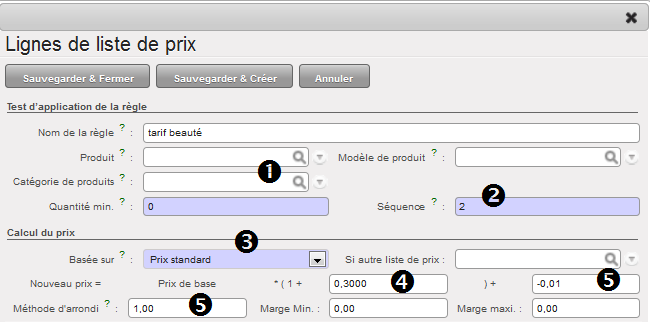  Le calcul est basé sur le prix standard majoré de 30% soit [prix standard x (1 – 0,3)] Tous les prix calculés sont arrondis à 0,99 €. Pour permettre cet arrondi, il faut indiquer la méthode. Les prix sont arrondis à l’unité (1 €) auquel il faut déduire 1 centime (-0,01 €) . Tarifs AVEC liste de prix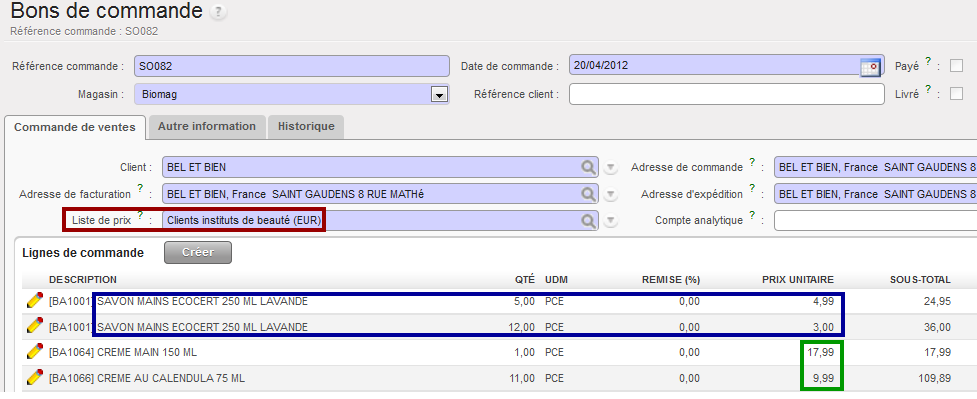 Le tarif par quantité est appliqué sur le savon main, le calcul tient compte du prix fixe de 3 €. Les autres prix sont bien arrondis à 0,99 €. Tarifs SANS liste de prix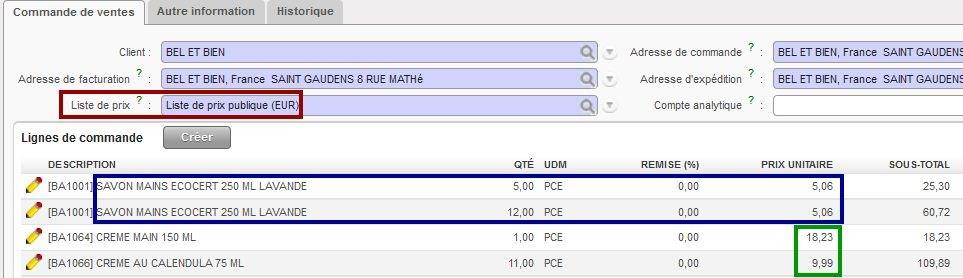 OpérationsOpérationsManipulationsLa gestion des informationsGestion électronique des documentsLes DOCUMENTS donnent accès à tous les fichiers attachés à chaque enregistrement. Il permet d’y stocker tous les documents comme les courriels, les pièces jointes liées au projet ou tout autre document. Depuis cette vue, il est possible de rechercher des documents. Ajout d’un documentTYPE BINAIRE fichier de tout type (texte, image, pdf, etc..)CONTENU DU FICHIER Il faut rechercher le fichier à ajouter à la GED sur le support de stockage (DD, clé USB, etc..) puis valider la sélection. Le nom, l’extension et le volume du fichier mesuré en Kb (Kilos bites) s’affichent automatiquement.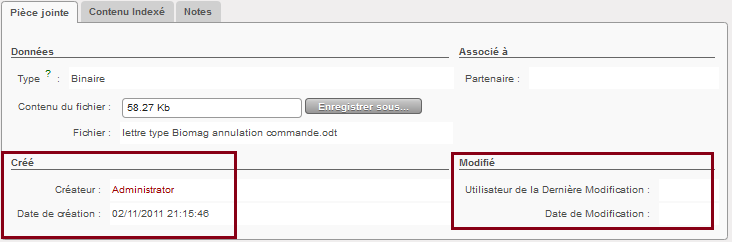 CRÉÉ ET MODIFIÉ ces champs permettent de connaitre le propriétaire du document ainsi que l’utilisateur qui l’a modifié et sa date de modification.ACCÉDER AU DOCUMENT enregistré : clique sur Enregistrer sous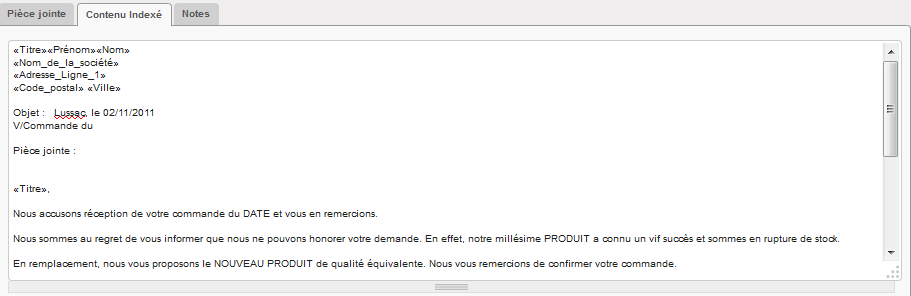 CONTENU INDEXÉ visualisation du contenu du documentOpérationsOpérationsManipulationsLa gestion des informationsGestion électronique des documents Ajout d’un lien URLL'URL ou adresse web indique aux navigateurs l’emplacement d’une ressource internet (site, documents, objet multimédia, etc.).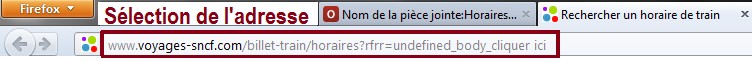 Cette adresse est copiée puis collée dans l’URL de la pièce à joindre au document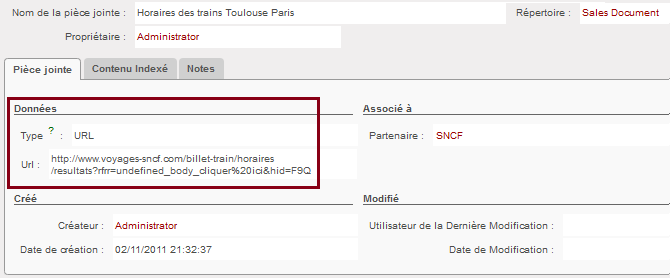 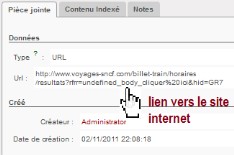 TYPE sélectionner dans la liste URL pour pouvoir coller le lien dans le champ Url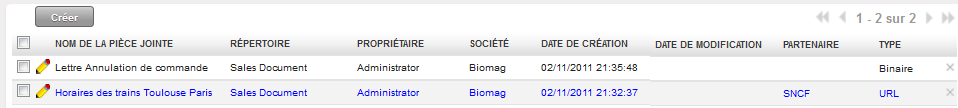 OpérationsOpérationsManipulationsLa gestion des informationsGestion électronique des documents (suite)L’application dispose d'une gestion documentaire intégrée aux processus métiers. Ainsi, il est possible d’accéder à tous les documents pouvant être partagés entre les différents utilisateurs.En sélectionnant par une coche le partenaire (client ou fournisseur) dans le carnet d’adresses, il est possible d’accéder à l’historique des documents qu’ils aient été créés par les WorkFlow ou rattachés directement à l’élément en fichier joint (Bc, Bl, facture, etc.).Tous ces documents rattachés apparaissent aussi dans le module connaissances.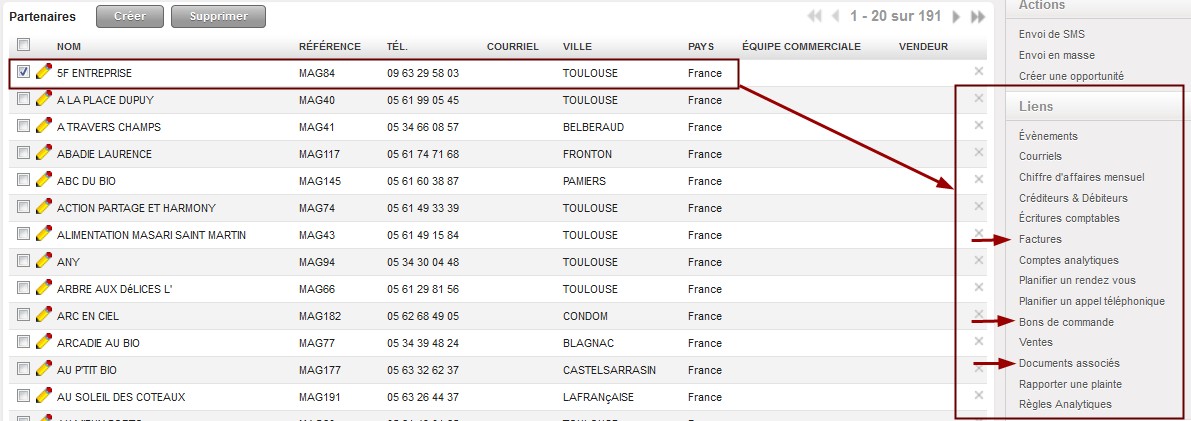  Documents associés à la fiche partenaireLe document numérique envoyé au partenaire est rattaché à sa fiche pour assurer une meilleure traçabilité des informations. Il convient de nommer le document  qui est automatiquement enregistré dans le répertoire par défaut DOCUMENTS et l’utilisateur est identifié.Le fichier d’un format BINAIRE est ajouté à l’archive du partenaire , ENREGISTRER SOUS… permet d’ouvrir le document. Le fichier initial peut être remplacé par un autre fichier AJOUTER UNE PIÈCE JOINTE.La date de création et de modification permettent de suivre le document .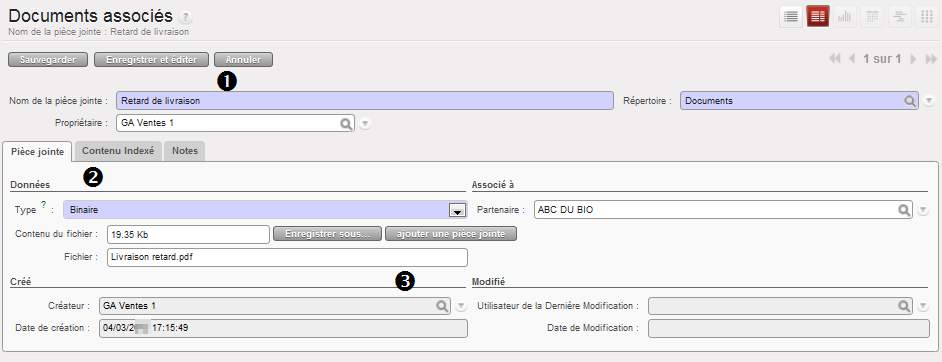 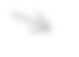 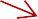 Le document associé peut être aussi un lien URL.OpérationsOpérationsManipulationsLa gestion des informationsFiltration d’une base de donnéesL’extraction d’un ensemble d’informations d’une base est très simple. L’utilisation de filtres permet de sélectionner les enregistrements spécifiques basés sur des critères définis et/ou choisis. Il va donc falloir agir sur les champs pour définir les critères de recherche.Par exemple, il est possible de filtrer la base de données des clients afin d'afficher uniquement les enregistrements qui contiennent dans le champ <Ville> le mot <Toulouse>. Filtrer une base de données à partir des champs existantsIl est possible d’effectuer une requête sur un ou plusieurs champs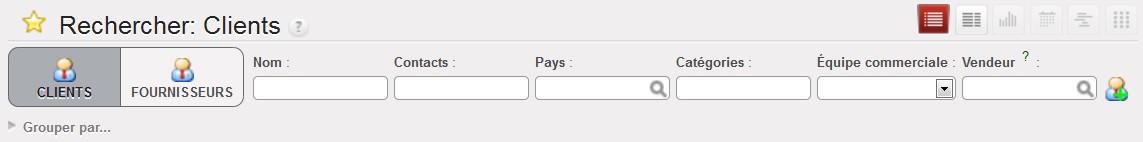  Créer de nouveaux filtresDe nouveaux filtres peuvent être appliqués sur la base de données. Dans ce cas, il convient de sélectionner dans la liste déroulante NOUVEAU FILTRE.And permet d’ajouter le nouveau champ de recherche. OR permet de sélectionner un élément ou un autreLa recherche s’effectue ici sur le champ <ville>  qui doit contenir  le mot <Toulouse>Il est possible d’ajouter une autre requête pour cerner un peu plus la recherche. Une fois les critères définis, la RECHERCHE  est lancée.EFFACER permet de supprimer un filtreOpérationsOpérationsManipulationsLa gestion des informationsExport des bases (clients, fournisseurs, commandes, etc….)Menu contextuelCet assistant va exporter toutes les données qui correspondent aux champs sélectionnés dans la liste disponible. L’export peut se faire sur toutes les données ou uniquement les champs qui peuvent être réimportés  après modification. Préparer la base de données à exporter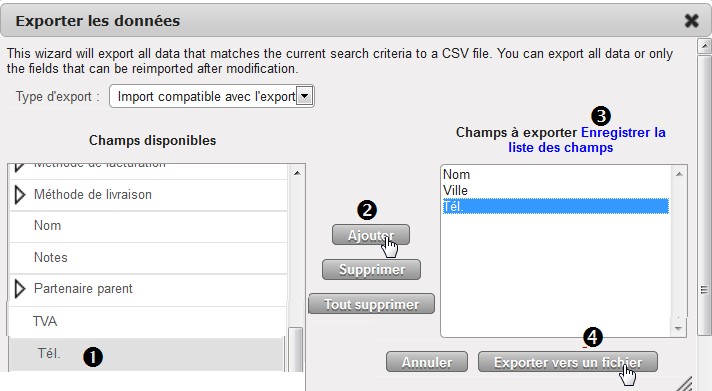 Il faut sélectionner dans la liste des champs disponibles, le champ à exporter en l’ajoutant. Conserver le modèle des champs à exporterLa liste des champs à exporter peut être enregistrée de manière à ne pas avoir à les sélectionner à nouveau par la suite 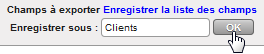 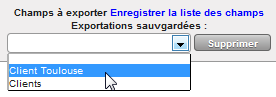 Les champs enregistrés s’affichent dans la liste des exportations sauvegardées. Traiter le fichier d’exportLe fichier d’export, au format CSV, peut être ouvert ou enregistré. Il est conseillé de l’enregistrer.Le format CSV est un fichier texte représentant des données tabulaires sous forme de valeurs séparées par des virgules.Fichier ouvert sans traitement.OpérationsOpérationsManipulationsLa gestion des informationsTraitement du fichier d’export au format CSV Traiter le fichier d’exportOuverture du fichier à l’aide d’OpenOffice ou LibreOffice (recommandé)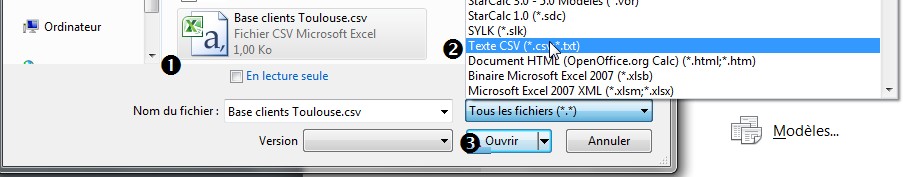 Il convient de sélectionner le fichier d’export CSV  puis de choisir dans la liste des formats, le format TEXTE CSV  et ouvrir le document.Il faut contrôler l’option de séparateur  qui a une incidence sur l’affichage des champs en colonne puis cocher VIRGULE si nécessaire, la visualisation de l’organisation des champs  se fait immédiatement  puis valider vos changements.Attention ! le fichier CSV est encodé au format UTF-8, il convient de le spécifier lors de l’ouverture sinon lesaccents risquent de ne pas s’afficher correctement.Le fichier s’ouvre dans un format tableur facilitant le traitement des données.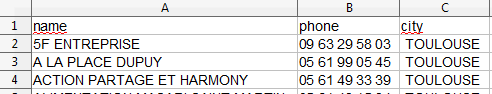  Ce retraitement n’est pas indispensable dans tous les cas, il est possible de faire un publipostage avec le fichier de base.OpérationsOpérationsManipulationsGestion des informationsGestion des tableaux de bordLes tableaux de bord offrent un aperçu en une seule page des informations importantes. Ils sont dynamiques ce qui permet de visualiser facilement l'ensemble des informations, et sont adaptables aux besoins de chaque utilisateur. Il est ainsi possible d’ajouter ou supprimer des informations du tableau de bord et d’en modifier l’affichage.SITUATION le GAA souhaite ajouter à ses tableaux de bord de l’entrepôt une vue sur les approvisionnements en  exception (ou  demandes d’approvisionnement). Ajout du menu dans le tableau de bord du GAA Le titre du tableau de bord est personnalisableOpérationsOpérationsManipulationsLa gestion du tempsUtilisation des agendas partagésChaque utilisateur dispose d’un calendrier de RENDEZ-VOUS partagé entre les équipes. Les évènements peuvent être classés en public, privé ou confidentiel.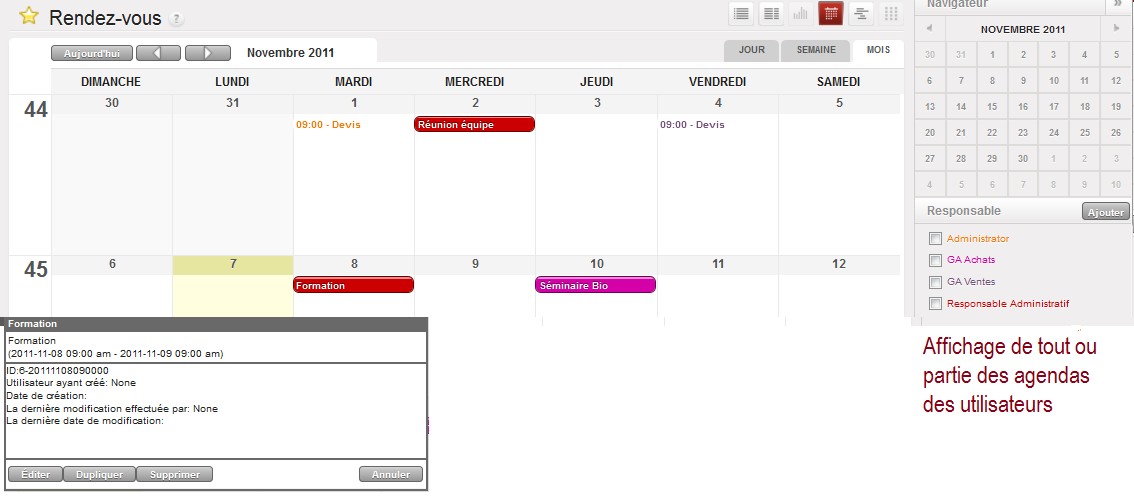 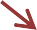 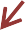 Cette vue CALENDRIER est totalement dynamique, il est possible de déplacer ou de changer la durée avec la souris (clic-glissé). La création d’un évènement se fait en sélectionnant le jour sur le calendrier ou en utilisant la vue de RECHERCHE.Les outils de recherche et de filtrage permettent de n’afficher que certains évènements du calendrier ou que le calendrier de quelques utilisateurs à la fois.Vue Gantt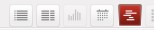 Le diagramme de Gantt est un outil utilisé en ordonnancement et gestion de projet permettant de visualiser dans le temps les diverses tâches. Il permet de représenter graphiquement l'avancement du projet.Il permet de visualiser rapidement les marges existantes dans les plannings horaires.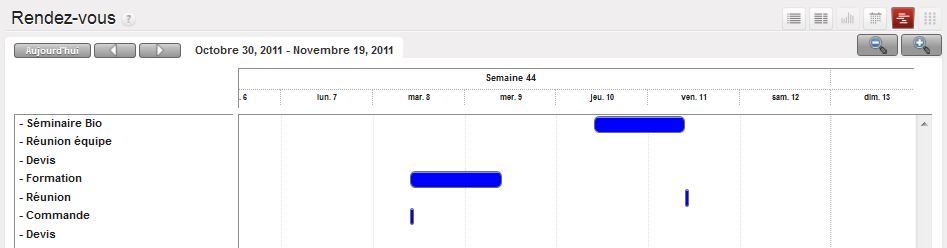 OpérationsOpérationsManipulationsLa gestion des informationsPlanification automatique des tâchesLa vue calendrier ne se limite pas à afficher les Rendez-vous. Cette vue étant disponible dans n’importe quelle type de ressource, elle permet d’obtenir un calendrier des tâches, des livraisons, des ordres de fabrication, des achats, des congés, etc….. Cette vue est très utile lorsqu’il s’agit de planifier ou d’avoir un aperçu global d’une liste d’évènements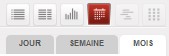 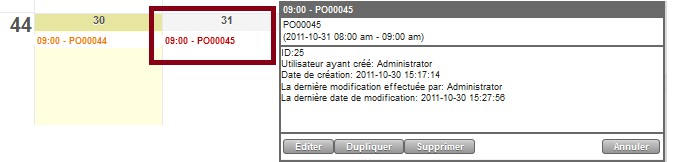 La gestion des informationsPlanification des congésLe responsable administratif chargé d’approuver les demandes de congés faites par les employés visualise le planning des congés. Il peut éditer une fiche pour en faire le suivi à savoir approuver la demande de congés ou non. Il peut aussi modifier directement les dates dans le planning.L’employé dispose de la même fonctionnalité mais seules ses périodes de congés APPROUVÉES par le responsable administratif s’affichent dans son  agenda.OpérationsOpérationsManipulationsGestion administrative de projetsDéfinition du projetUn projet est représenté par un ensemble de tâches classées selon différentes phases. Affichage de la liste des projetsCette VUE LISTE permet de voir les projets en cours, le temps estimé, le coût et l’état d’avancement global de l’ensemble des tâches.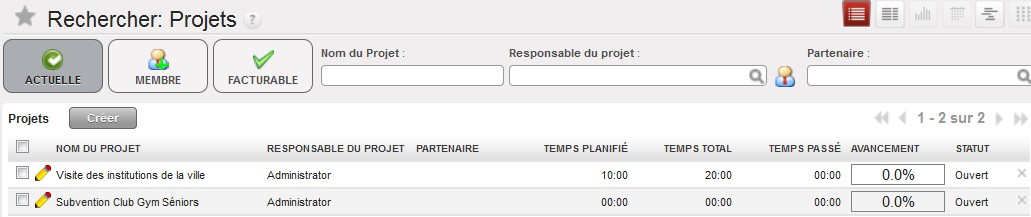  Définition d’un nouveau projet Identification du projetUne projet est toujours défini par un nom, une date de début et de fin. Le volume horaire peut être quantifié  sachant que les périodes de travail sont définies dans la configuration des ressources. Si la case AVERTIR LE RESPONSABLE  est cochée un courriel lui est envoyé pour l’avertir d’une tâche clôturée. L’incident est noté dans la fiche ESCALADE DE PROJET. Chaque membre du projet et autres intervenants peuvent voir l’avancement du projet et la personne à l’origine du projet.Les statuts du projetOuvert lorsque le projet est en cours de réalisation   Annulé le projet n’a pas aboutiEn attente le projet est en pause	Mettre en modèle le projet est terminé avec succès Ajout des membres au projetLes membres du projet sont ajoutés au formulaire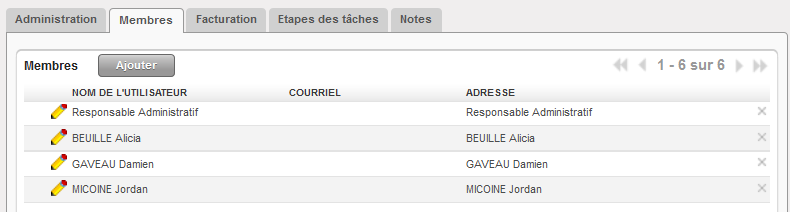 OpérationsOpérationsManipulationsGestion administrative de projetsDéfinition du projet Ajout d’une facturationBeaucoup de projets sont liés aux clients, dans ce cas il est possible de facturer les prestations depuis ce module. Ajout des étapes des tâchesLes étapes sont prédéfinies en amont dans le menu de Configuration>Étapes. Elles permettent le suivi du projet en pourcentage de réalisation. Chaque tâche doit avoir un numéro de séquence en fonction de l’ordre de déroulement. Elles sont classées dans l’ordre croissant de leur séquence.Si le projet est constitué de tâches, l’application prend en compte la priorité de la séquence sinon la date limite.OpérationsOpérationsManipulationsGestion administrative de projetsDéfinition des étapesIl est possible de créer des sous-projets pour chacune des phases.Cette division permet de mieux suivre les différentes tâches qui sont rattachées au projet. Affichage de la liste des phases du projet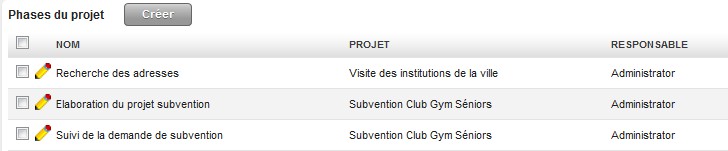  Création d’une phase du projet Identification du projetLe sous-projet est nommé puis rattaché au projet général. Le début et la fin sont renseignés ainsi que la durée en jours ou en heures. Les personnels concernés par le sous-projet sont identifiés. Détails des tâchesLes tâches sont associées à ce formulaire mais créées dans le menu TÂCHES. Chacune d’elles sont ordonnées et planifiées.OpérationsOpérationsManipulationsGestion administrative de projetsDéfinition des étapes Création d’une phase du projet Ordonnancer et afficher les informationsDes contraintes de temps et d’échéances peuvent être attachées à la phase du projet.Il est possible de définir la phase précédente et la phase suivante du projet pour assurer un meilleur suivi.OpérationsOpérationsManipulationsGestion administrative de projetsDéfinition des tâchesUn projet est représenté par un ensemble de tâches classées dans les différentes phases du projet.Une tâche représente un travail qui doit être fait. Chaque utilisateur travaille dans sa propre liste de tâches pour lesquelles il peut enregistrer le travail réalisé (en heures). Il peut travailler et fermer la tâche ou la déléguer à un autre utilisateur. Affichage de la liste des tâchesLes tâches en cours de traitement sont affichées en rouge et le taux de progression permet de voir par rapport aux heures allouées à cette étape du projet celles déjà réalisées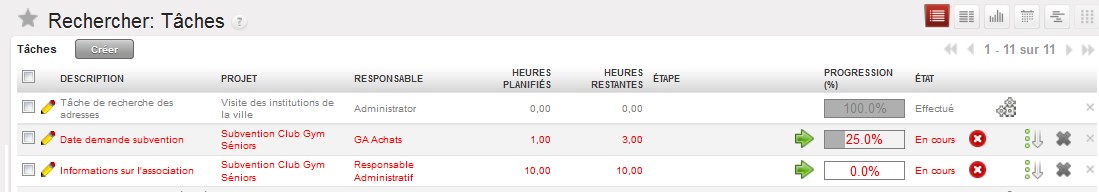  Création de la tâcheLa tâche est décrite puis rattachée au projet. Une date limite de réalisation est aussi fixée. Traitement de la tâcheAprès le démarrage, la durée de la tâche peut être réévaluée.Chaque étape de la tâche est consignée puis quantifiée en heures dans le travail effectué.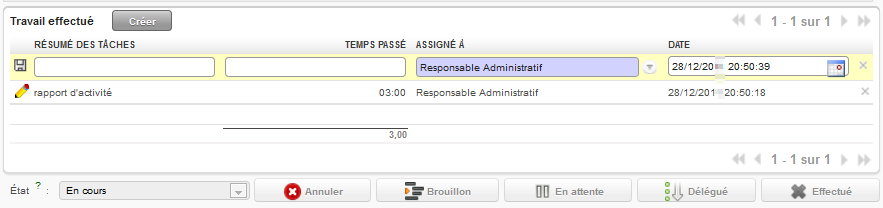 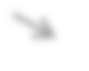 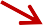  La fiche de l’employé doit être créée et sa feuille de temps activée pour noter le temps passé à la tâche. La tâche est réalisée, sélectionner EFFECTUER pour la clôturer.Un courriel est alors envoyé au responsable du projet pour l’informer que la tâche a été traitéeOpérationsOpérationsManipulationsGestion administrative de projetsVue de GanttCe menu permet de planifier les phases du projet en fonction des éléments  définis précédemment.Cette planification donne accès à la vue de Gantt et permet de contrôler l’ordonnancement des phases du projet.Le calcul tient compte de tous les projets ou d’un seulVue de Gantt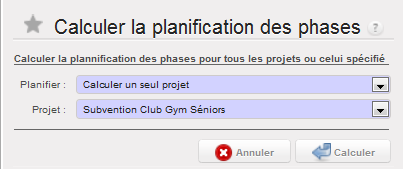 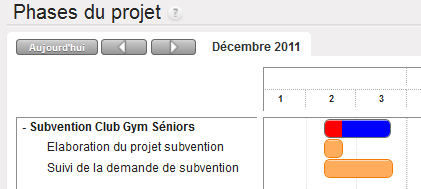 L’ordonnancement peut se faire en fonction des tâches pré-définies Cette fonction est un moyen de contrôle du déroulement des tâchesVue de Gantt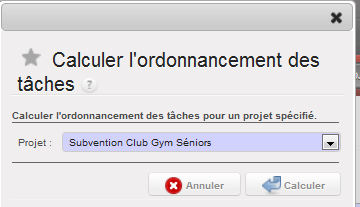 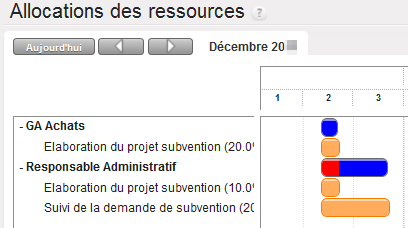 OpérationsOpérationsManipulationsGestion administrative de projetsDéfinition d’un incidentLes incidents liés à un projet sont collectés dans ce menu.Chaque incident qui ralentit le projet est consigné dans ce formulaire  par la personne chargée de son suivi. Les catégories d’incidents sont configurées en amont dans le menu CONFIGURATION/INCIDENT DU PROJET .Il est possible de définir les étapes de résolution de l’incident (analyse, développement, clôture).L’incident peut être rattaché à une tâche en lui attribuant une ordre de priorité. Le taux de progression affiché est celui de la tâche réalisée ou en-cours de réalisation.Lorsque le formulaire de l’incident est renseigné, il faut l’ OUVRIR pour déclencher son suivi.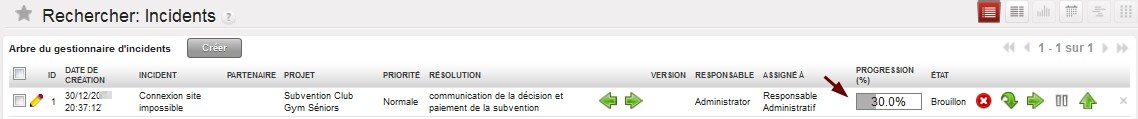 OpérationsOpérationsManipulationsGestion administrative de projetsVisualisation du tempsCe menu permet une visualisation d’ensemble des heures passées sur le ou les projets. Affichage de la feuille de temps MY TIMESHEETLe temps de présence lié au projet peut être saisi directement dans la tâche (voir définition d’une tâche) ou dans la feuille de temps. Affichage des heures de travail WORKING HOURSL’ensemble des heures liées au projet s’affichent dans cette liste sachant qu’il est possible d’en ajouter ou d’en supprimer.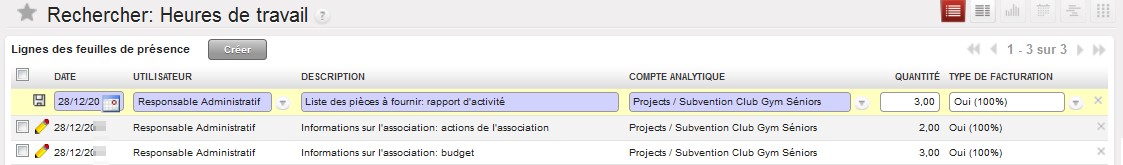 OpérationsOpérationsManipulationsGestion administrative de projetsDescription des étapesLes étapes sont utilisées dans le projet de la création jusqu'à la fermeture de la tâche ou de l'incident. Ces étapes permettent de suivre la progression de la résolution d'une tâche ou d'un incident. Affichage de la liste des étapes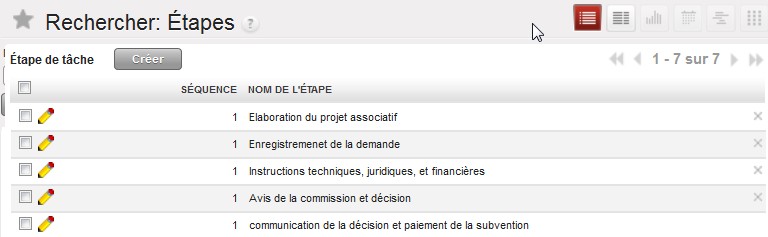  Création d’une étape du projetLes étapes définies peuvent être réutilisées dans d’autres projets ou spécifiques au projet mis en œuvre. Une étape doit avoir un titre  et une description. Le numéro de la séquence dépendra de la place de la tâche dans le projet.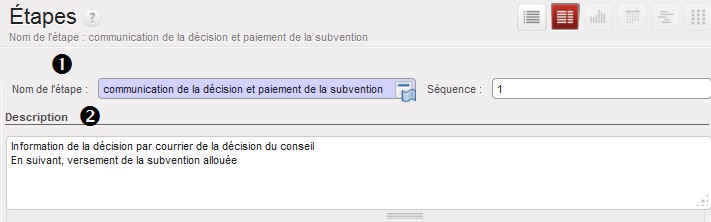 Gestion administrative de projetsConfiguration des ressourcesIl est possible de configurer les ressources humaines ou matérielles qui seront allouées au projet.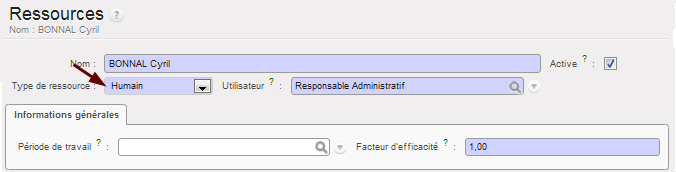 Dans la définition des phases du projet, l’onglet Allocation des ressources fait état des ressources nécessaires à la réalisation de projet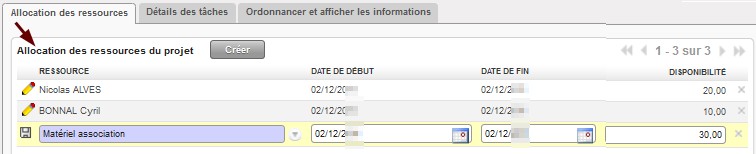 OpérationsOpérationsManipulationsÉtats comptablesCréation ou modification d’un journalUne période comptable doit obligatoirement être ouverte pour créer de l’activité Seul l’administrateur a des droits suffisants pour effectuer cette configuration. Affichage de la liste des exercices clôturés ou en-cours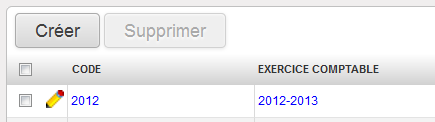 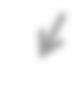 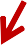  Création d’un exerciceIl convient de renseigner la période puis de cliquer directement sur CRÉER DES PÉRIODES MENSUELLES.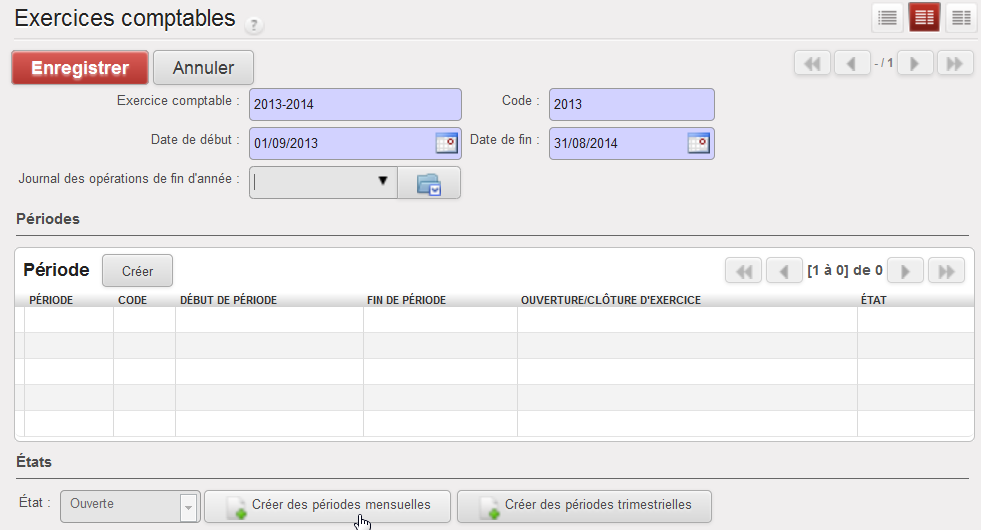 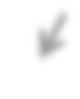 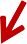 Les périodes se créent automatiquement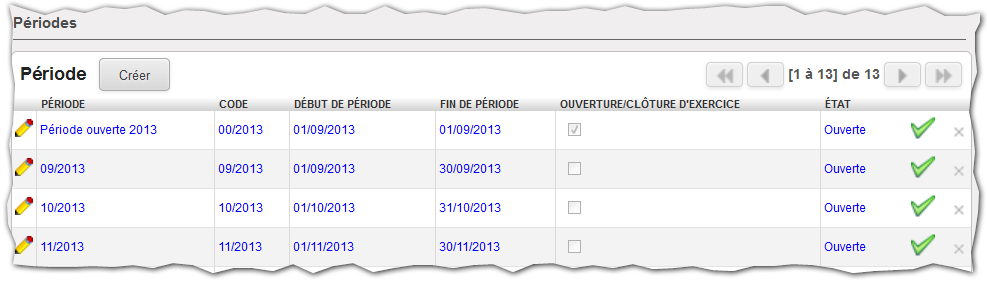 OpérationsOpérationsManipulationsÉtats comptablesCréation ou modification d’un journalToutes les écritures comptables doivent obligatoirement appartenir à un journal comptable pour apporter une visibilité plus grande des écritures. Affichage de la liste des journauxLes principaux journaux sont créés lors de l’installation des bases comptables de la société (achat, vente, trésorerie, journal d’ouverture). Création/modification d’un journalUn journal doit être nommé. Le code est utilisé pour générer les numéros des écritures liées au journal. Le type correspond à la catégorie de journal (achats, ventes, divers, etc.).Les COMPTES DE CRÉDIT ET DE DÉBIT PAR DÉFAUT permettent de générer automatiquement les contreparties des écritures en mode saisie rapide dans un journal. Par exemple, dans un journal de banque, il est bon de mettre le compte banque associé en compte de crédit et débit par défaut ce qui vous évite de créer les contreparties à chaque entrée.Le mode d’affichage est paramétré dans le menu Journaux>Vues journaux. La vue est personnalisable pour une saisie plus rapide, elle détermine l’ordre et les propriétés de chaque champ (visibilités, champ en lecture seule, etc.).Deux types de contrôle peuvent être implémentés dans un journal. Un contrôle sur le type de comptes et un autre sur les comptes comptables autorisés. Cette fonctionnalité est intéressante pour limiter les erreurs de saisie car elle empêche l’utilisation d’un compte ou type de comptes non listés.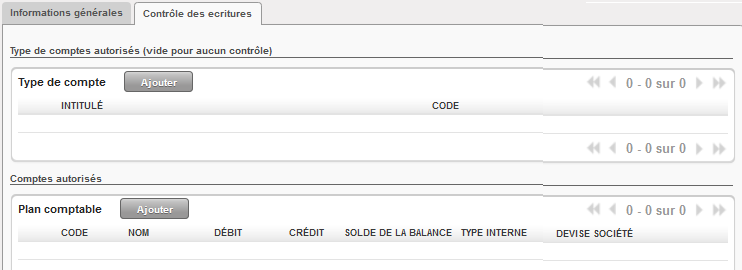 OpérationsOpérationsManipulationsÉtats comptablesConfiguration des comptesLe type de compte détermine les comptes utilisables pour chaque journal. Les types suivants sont disponibles à la création de la base de données : à vue, compte à recevoir (créance), compte à payer (dette), compte de produits, compte de charges, etc. Affichage de la liste des types de comptes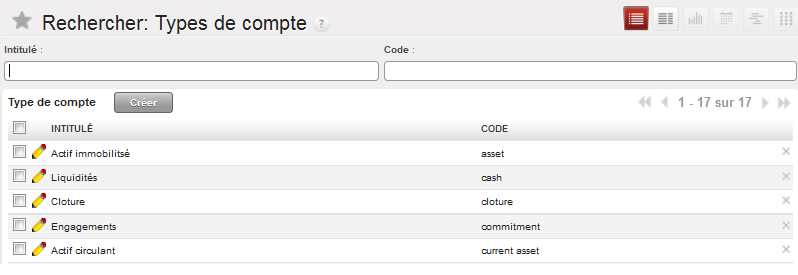  Création/modification d’un type de compteLes types de comptes sont rattachés au bilan (actif/passif) ou au compte de résultat (charges/produits)MÉTHODE DE REPORT cette option définit comment traiter le compte et ses écritures lors de la clôture de fin d'année. Quatre méthodes sont disponibles mais il faut choisir REPORT DE LA BALANCE (du solde) lors du prochain exercice.États comptablesVisualisation du plan de comptesLors de l’installation des bases, le logiciel propose différents plans comptables, des comptes peuvent être ajoutés par la suite. Ce menu permet de visualiser le plan de comptes.Pour ouvrir le plan de comptes, il faut sélectionner l’exercice  comptable.L’affichage peut prendre plusieurs secondes car le logiciel calcule en temps réel les débits, crédits et solde de chaque compte. Affichage de la liste des comptesLa structure du plan de comptes est hiérarchisée avec des classes de comptes classées en fonction du bilan et du compte de résultat, des comptes centralisateurs appelés « À vue » (2 ou 3 chiffres) et des comptes à mouvementer (3 chiffres). Le solde de la balance par catégorie et par compte s’affiche aussi.OpérationsOpérationsManipulationsÉtats comptablesCréation d’un compteCe menu permet la création de comptes. Affichage de la liste des comptes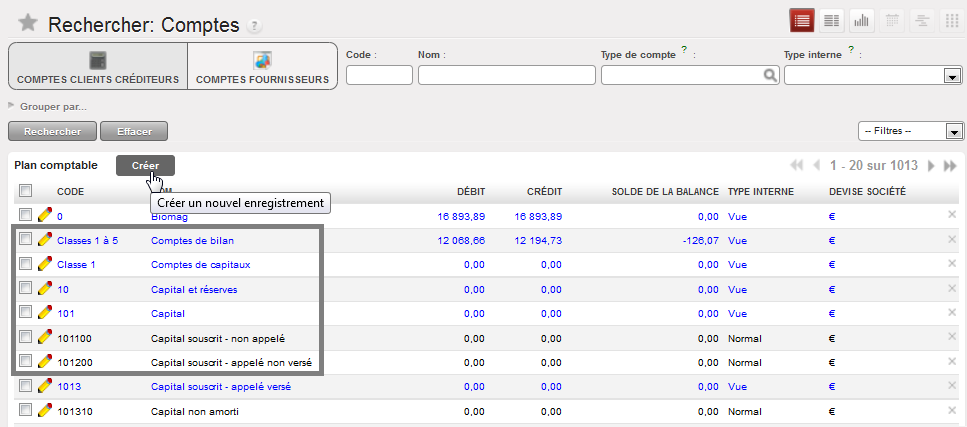  Création d’un compteIl faut indiquer le nom et le numéro comptable du compte (code). La hiérarchisation des comptes conduit à renseigner le compte parent.PARENT chaque compte est rangé dans un dossier parent ou principal (411 Clients), il est la base de la structure comptable.TYPE INTERNE identification du compte propre au logiciel. Le compte de structure est un compte « À vue » ; le compte sans particularité est normal ; les autres types peuvent être payables, de liquidités, etc. TYPE DE COMPTE il correspond à son utilisation comptable (dettes, créance, stock, charge, etc.). Actif : la décoche permet de masquer le compte, de le rendre inutilisable sans le supprimer Rapprocher : à cocher si le compte doit être rapproché (ou lettré ou réconcilié). Taxe : taux de TVA applicable au compte d’achatOpérationsOpérationsManipulationsEnregistrements comptablesEnregistrement d’une opération comptableLes pièces comptables, dans leur ensemble, sont automatiquement créées à partir des documents comptables (factures, règlements, caisse, etc.) mais il est possible de saisir directement une pièce comptable spécifique. Affichage de la liste des pièces comptablesL’ensemble des écritures déjà créées quelle que soit la manière, s’affiche dans la liste des pièces comptables. Elles peuvent être triées par journal, par écriture validée, par écriture non-rapprochée, etc.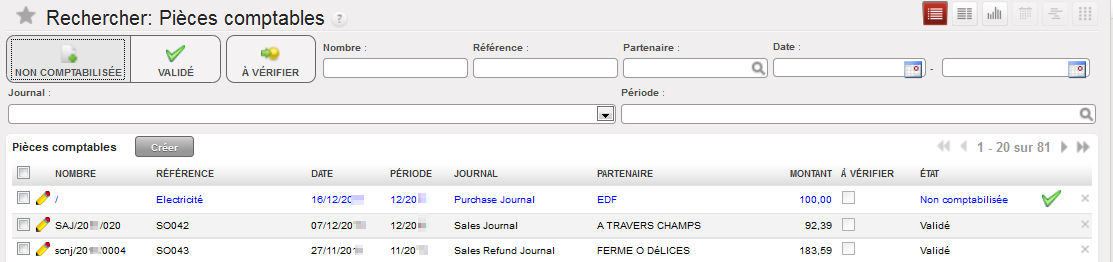  Enregistrement comptableAprès avoir sélectionné le journal, il faut indiquer la référence du document qui inclut le libellé de l’écriture, la période et la date. Si l’écriture est incertaine, cocher A VÉRIFIER, elle est mise de côté pour être contrôlée ce qui évite l’utilisation du compte 471.A la saisie de la 1ère ligne d’écriture, il convient d’indiquer la référence du document, de joindreéventuellement la facture au format PDF, le nom correspondant à la description de la ligne, le compte comptable du partenaire, la date d’échéance, le montant à débiter ou créditer puis la taxe.Les autres lignes sont automatiquement pré-remplies sur le modèle de la 1ère ligne, il ne reste plus qu’à renseigner le compte et la valeur.DÉSÉQUILIBRÉ débit ≠crédit – l’écriture peut être sauvegardée mais elle ne peut pas être validée si elle est déséquilibrée car elle ne respecte pas la partie double.Enregistrements comptablesEnregistrement d’écrituresCe menu peut être utilisé pour enregistrer rapidement des pièces comptables au« kilomètre ». Pour enregistrer une facture d’achat, il faut commercer par enregistrer le compte de dépense. Le logiciel propose automatiquement la taxe rattachée à ce compte et la contrepartie à savoir le compte fournisseur.OpérationsManipulationsParamétrage de la taxe4. Modification du l’intitulé des comptes comptablesIl convient de modifier les autres intitulés de la même manière que précédemment.Cliquer sur  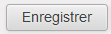 pour voir les modifications s’afficher. Cette manipulation évite une ressaisie de l’élment. Ajout d’un taux de TVACOMPTABILITÉ > CONFIGURATION > TAXES > TAXES >  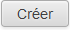 Création d’une TVA collectée à 10%Le compte de taxe pour les avoir est ‘A vue’, il convient de sélectionner un compte ‘normal’ pour pouvoir le mouvementer.Ce compte est ‘A vue’, il ne peut pas être mouvementé. Il faut associer un autre compte à cette taxeOpérationsOpérationsManipulationsEnregistrements comptablesSuivi des relevés bancaireLa gestion des relevés bancaires est un outil visant à simplifier le traitement comptable de mouvements bancaires. En effet, dès que le relevé est validé, les écritures comptables sont  automatiquement  générées.Un relevé bancaire est un résumé de tous les mouvements effectués sur un compte bancaire sur une certaine période. Le solde initial est proposé automatiquement et le solde final est celui indiqué sur le relevé. Affichage de la liste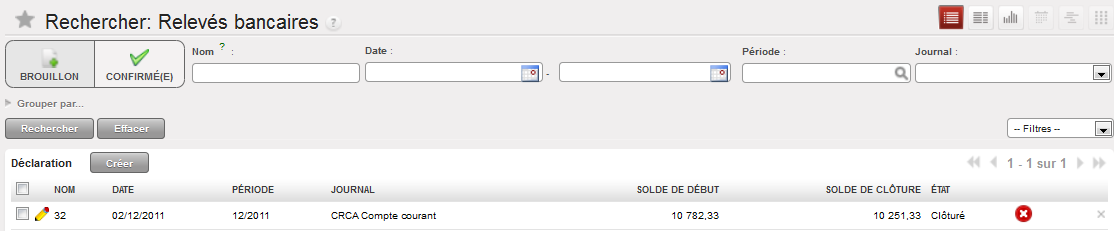  Enregistrements comptablesIl faut d’abord renseigner la période  (elle s’inscrit par défaut), la date du suivi, le journal  ainsi que le solde de clôture (solde final). Le solde de début de période s’affiche automatiquement à la création d’un nouveau relevé en fonction du relevé précédent. Le solde initial et le solde final permettent de vérifier mathématiquement les opérations de débit et de crédit saisies manuellement.Chaque opération de l’extrait de compte bancaire est inscrite dans ce formulaire. Lorsqu’un partenaire est saisi, le compte comptable est automatiquement proposé ainsi que le type de relation (client, fournisseur ou général). Cette identification permet une ventilation comptable débit/crédit du montant saisi tel qu’il apparait dans le relevé bancaire.  Si le montant est un retrait d’argent ou une dépense, il faut mettre le signe – devant.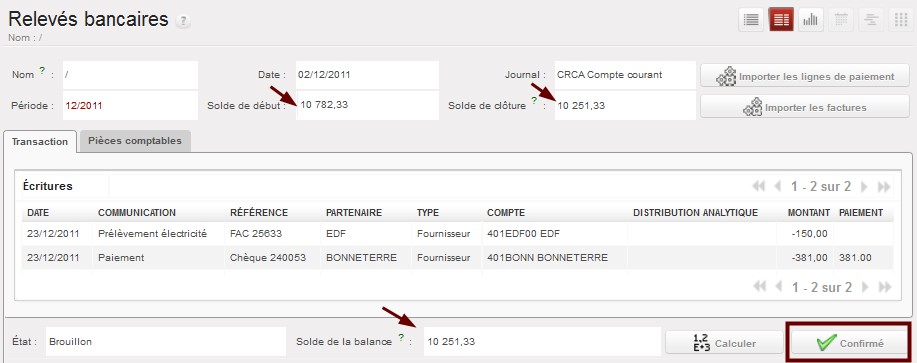 Après la saisie du relevé, il convient de le confirmer.Les écritures comptables se mettent alors à jour automatiquement, elles sont consultables dans l’onglet PIÈCES COMPTABLESOpérationsOpérationsManipulationsEnregistrements comptablesSuivi de la caisseLa gestion de la caisse permet de gérer les pièces comptables de caisse dans le journal correspondant. Cette fonctionnalité est un moyen facile de suivre les paiements et encaissements quotidiens (retrait à la banque, paiement en espèces, achat et vente au comptant). Affichage de la liste des états de caisseLes états de caisse quotidiens s’affichent dans la liste pour assurer une traçabilité des espèces.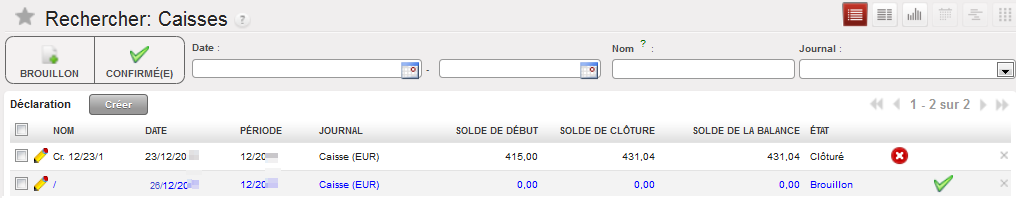  Suivi quotidien de la caisseOuverture de la caisseLa création d’un nouvel état de caisse fait toujours apparaître le fond de caisse du jour précédent c’est-à- dire à l’ouverture de la caisse. Il convient d’OUVRIR LA CAISSE en début de journée pour pouvoir par la suite enregistrer les mouvements  d’espèces.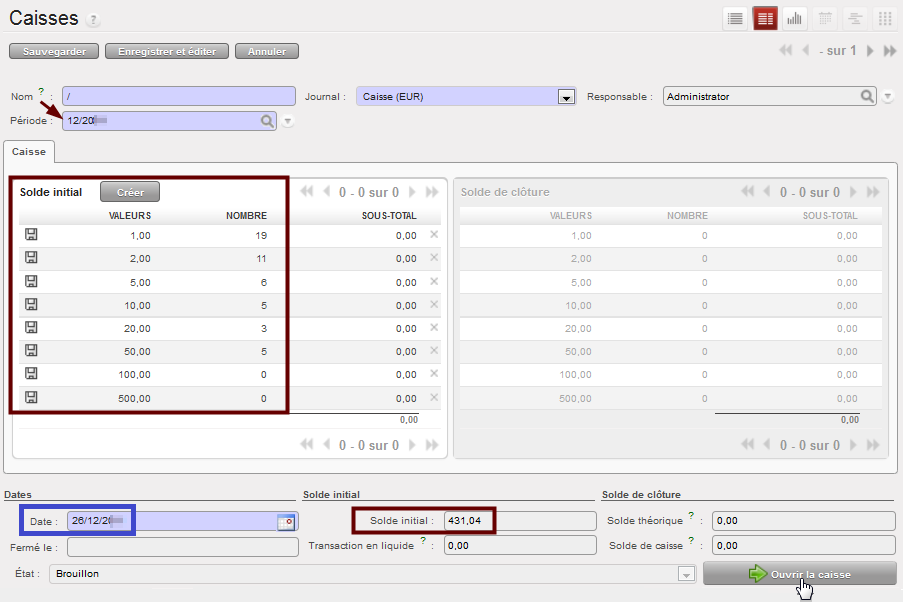 Saisie des opérations de caisseL’ouverture de la caisse fait apparaître un nouvel onglet TRANSACTIONS EN LIQUIDE. L’enregistrement des opérations se fait en renseignant la date, le libellé, le partenaire éventuellement et le type de relation (client, fournisseur ou général). S’il s’agit d’une dépense, il faut inscrire la valeur avec le signe – sinon il ne faut rien mettre car la valeur est positive par défaut.Après chaque ligne, la sauvegarde est indispensable pour que la saisie soit prise en compte.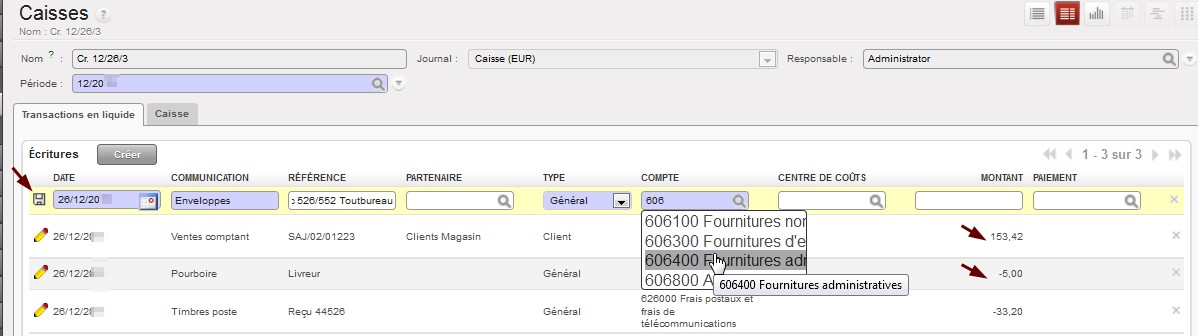 OpérationsOpérationsManipulationsEnregistrements comptablesSuivi de la caisse Suivi quotidien de la caisseCalcul du solde théoriqueAprès chaque opération de caisse, il convient de sauvegarder  la feuille de caisse. Cette action permet de calculer le montant des transactions de caisse réalisées  (total encaissements – total décaissements) et le solde théorique (solde initial – total des transactions).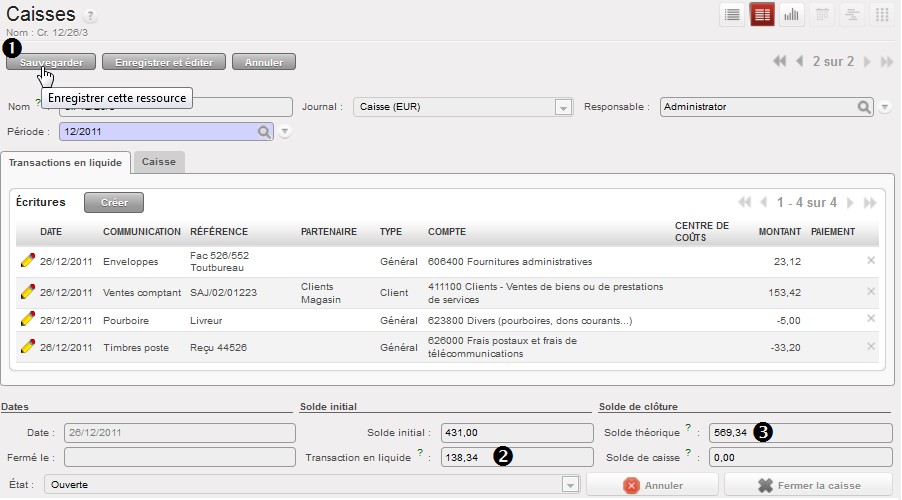 Les sorties d’espèces pour la banque sont enregistrées avec les transactions.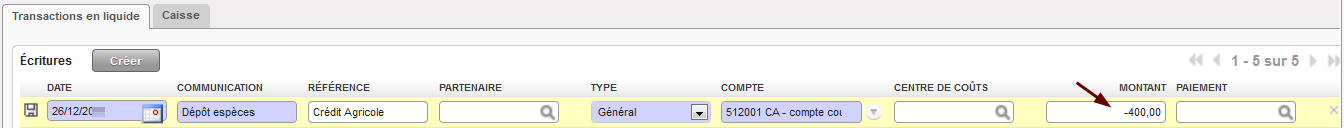 Clôture de la caisseLe décompte des espèces restantes en caisse sont saisies dans l’onglet Caisse. La sauvegarde de la fiche permet de mettre à jour les soldes.Le solde théorique doit correspondre au solde de caisse pour pouvoir FERMER LA CAISSE.En cas d’écart de caisse, la fermeture n’est pas possible Dans ce cas, il faut inscrire l’écart dans les transactions.La clôture de la caisse génère les écritures comptables des mouvements d’espèces.OpérationsOpérationsManipulationsEnregistrements comptablesLes ordres de paiementUn ordre de règlement informatisé est destiné à la banque pour lui indiquer de payer un créancier. Il convient d’enregistrer le règlement fournisseur pour générer les écritures comptables correspondantes, l’ordre de règlement n’a pas vocation à le faire. Affichage de la liste des ordres de paiementLa liste permet de suivre les ordres en cours et ceux déjà effectués. Tant qu’un ordre n’a pas été confirmé, il peut être supprimé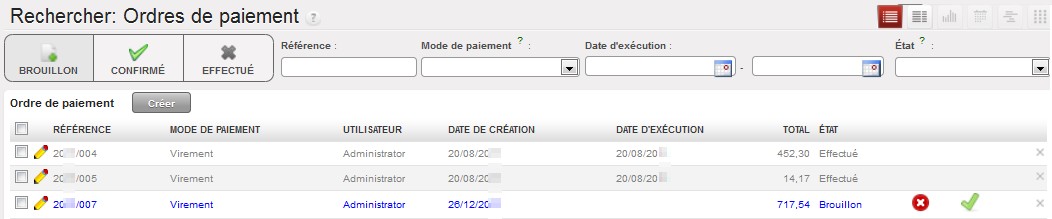  Création d’un ordre de paiementIl convient de renseigner la date de paiement (directement, à échéance ou date fixe) de l’ordre et le mode de paiement. L’utilisateur est automatiquement identifié. Le bouton Sélectionner les factures à payer permet de trouver immédiatement la facture à échéance.DATE DIRECTEMENT la date est celle du jourDATE À ÉCHÉANCE la date correspond à l’échéance de la facture fournisseur DATE FIXE la date est déterminée par celui qui crée l’ordre de paiement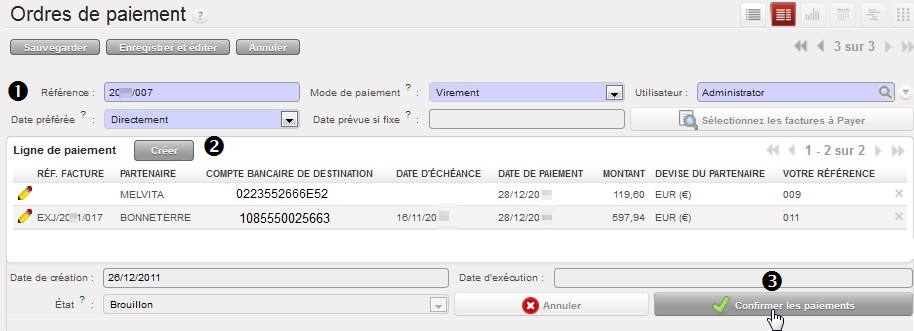 L’ajout  de lignes de paiement correspond à la sélection dans les listes qui s’affichent des factures fournisseurs à payer.Pour chaque ligne, il faut indiquer la date de paiement et le compte bancaire sur lequel le virement s’effectuera.Une fois l’ordre de paiement terminé, il faut le confirmer puis effectuer le paiement. Impression d’un ordre de paiementOpérationsOpérationsManipulationsLa gestion des contrats de maintenance, abonnements et licencesCréation d’un modèle d’écrituresLes frais récurrents tels que les abonnements de téléphone, d’électricité, etc. donnent lieu à des écritures d'abonnement ce qui évite une saisie d’écritures récurrentes.Le traitement s’effectue en 2 temps. Il faut dans un premier temps créer un MODÈLE D’ÉCRITURE qui est ensuite utilisé pour créer L’ÉCRITURE AUTOMATIQUEMENT Création d’un modèle d’écritureUne fois nommé, le modèle est rattaché obligatoirement à un journal. Les lignes d’écritures sont saisies ainsi que les montants. Ce dernier peut être rectifié, selon le cas, lors de l’enregistrement de la facture.La saisie du numéro de séquence n’est pas nécessaire, il s’incrémente automatiquement après chaque enregistrement de ligne  d’écriture.Il est possible de créer l’écriture de la période à partir de cette fenêtre.Il est préférable cependant de définir la périodicité de l’écriture récurrente. Elle sera créée par la suite automatiquement en fonction des dates.OpérationsOpérationsManipulationsLa gestion des contrats de maintenance, abonnements et licencesGestion des abonnementsIl s’agit de définir la récurrence de l’écriture d’abonnement créée par la suite. Création d’une écriture récurrenteL’écriture récurrente est nommée et un modèle d’écriture lui est affecté.Ce modèle doit être une pièce comptable valide (respect de la partie double Débit=Crédit). Si le modèle n’existe pas, il peut être créé à ce stade.Date de la première écritureNombre d'écritures à générer (12=12 écritures).Détermine l'écart entre chaque écriture générée dans le temps. Cet écart est rattaché au type de période (mois, jour ou année).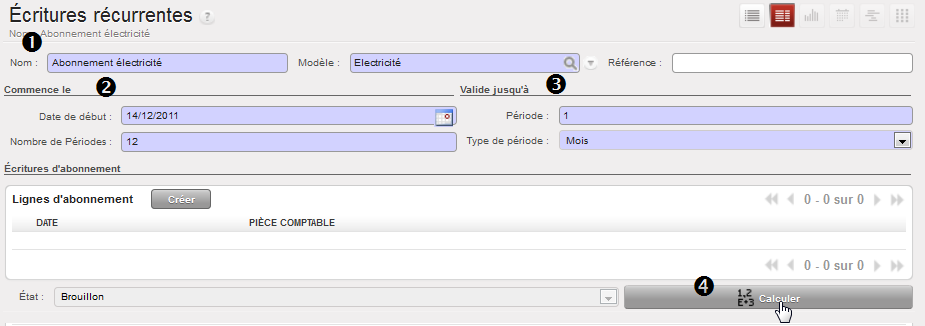 Lorsque votre abonnement est défini, il faut cliquer sur le bouton CALCUL. Les écritures d’abonnement apparaissent aux dates souhaitées en fonction des critères définis précédemment.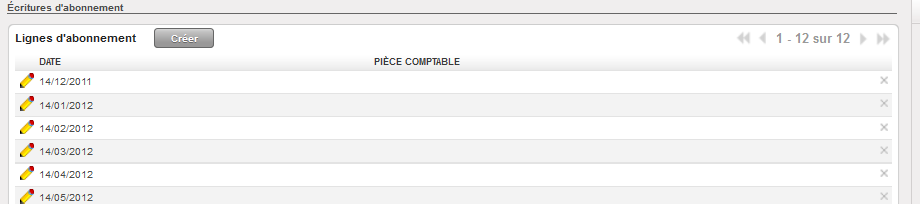  Ne pas oublier de sauvegarder l’écritureOpérationsOpérationsManipulationsLa gestion des contrats de maintenance, abonnements et licencesGestion des abonnementsPériodiquement, les écritures récurrentes sont automatiquement créées en fonction de la date du jour.Toutes les écritures périodiques dont la date est inférieure ou égale à la date spécifiée sont alors comptabilisées en brouillard. Générer les écrituresIl faut indiquer la date puis générer les écritures Écritures en brouillardL’écriture générée est déversée dans le journal des achats. Le responsable administratif peut rectifier les valeurs et attacher à l’écriture le document de référence. Si l’écriture nécessite l’avis ou un contrôle, il faut cocher A VÉRIFIER dans le formulaire.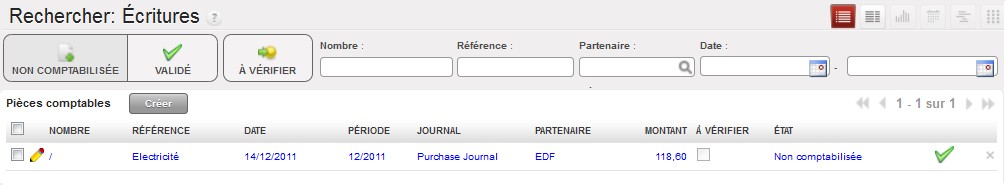 Formulaire de l’écriture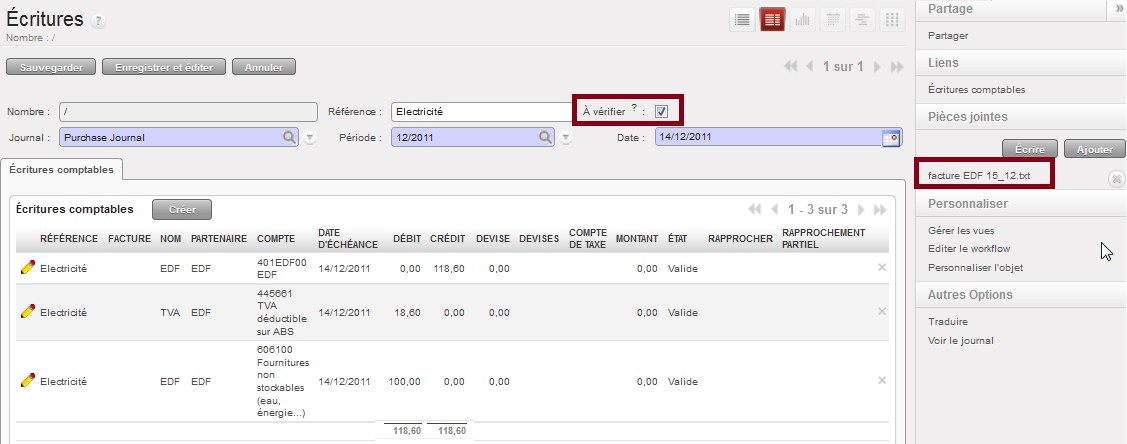 OpérationsOpérationsManipulationsÉtats comptablesSuivi des comptes de tiersLe rapport BALANCE TIERS est une analyse globale de la situation par partenaire. Ce rapport au format PDF contient une ligne par partenaire (client ou fournisseur ou les 2 selon sélection) représentant le solde cumulé.Balance des tiersL’affichage de la balance des tiers  est effectué selon les critères souhaités.MOUVEMENT CIBLE définit les écritures à visualiserDU PARTENAIRE client ou fournisseur ou les 2 (débiteurs & créditeurs)AFFICHAGE DES PARTENAIRES peut se faire avec les mouvements ou avec un solde différent de 0 Inclure le solde initialLes données peuvent être filtrées par DATE (jj/mm/aaaa) ou par PÉRIODE (mm/aaaa)OpérationsOpérationsManipulationsÉtats comptablesSuivi des comptes de tiersLa balance âgée des tiers est un rapport par période répartissant globalement les échéances.Balance âgées des tiersLa période fiscale et la taille de l'intervalle à analyser (en jours) sont à renseigner. S’il est demandé un intervalle de 50 jours, l’application génère une analyse des comptes choisis pour le mois précédent, les 2 mois précédents, et ainsi de suite.OpérationsOpérationsManipulationsDéclaration TVADéclaration de TVACe menu permet d'imprimer les informations utiles à la déclaration de TVA.Ces données sont actualisées en temps réel, ce qui permet de connaitre à tout moment les taxes dues en début et fin de mois ou de trimestreCe rapport de taxe peut être basé soit sur les encaissements soit sur la facturation selon le régime de TVA de l’entreprise.Les données collectées servent à la Télé-Déclaration de TVA.OpérationsOpérationsManipulationsLa gestion de documentsGérer les modèles de documentsTous les documents imprimables de la base de données sont modifiables instantanément. Ces documents contenants des champs sont appelés RAPPORTS.Il est donc possible de changer la mise en forme et le contenu en ajoutant les champs voulus pour personnaliser les documents existants. Des     modèles de documents peuvent être créés pourl’ensemble de l’organisation ce qui permet de gagner du temps et assure une fiabilité de la base commune.La procédure est extrêmement simple mais nécessite l’utilisation d’OpenOffice ou LibreOffice et l’intégration d’un module dans cette application. Connexion à la base de données OpenERPPour se connecter la base de données OpenErp, il faut sélectionner SERVEUR PARAMETERSIl convient de renseigner la base de données, le login et le mot de passe utilisés dans OpenErp pour se connecter CONNECT.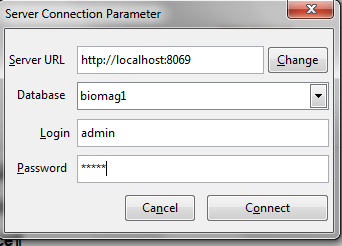 Ce message informe qu’il est maintenant possible de créer un rapport dans le document actuel et après de l’envoyer vers l’application OpenErpOpérationsOpérationsManipulationsLa gestion de documentsModifier un modèle de documentModification d’un rapportChoix du rapport à modifierLa modification d’un rapport existant va remplacer l’original de la base de données.Pour modifier le rapport, il faut sélectionner MODIFY EXISTING REPORT puis choisir dans la liste le document à retravaillerIci, la facture (invoice) va être ouverte pour y ajouter des champs manquants et modifier la mise en forme.Le fichier « facture » est automatiquement placé dans un dossier temporaire.OpenOffice ouvre alors le rapport en mode édition, il est possible dès lors de le modifier en utilisant les fonctions standards du traitement de texteLe document est modifié dans sa version anglaise, il est traduit lors de son renvoi vers OpenErp.OpérationsOpérationsManipulationsLa gestion de documentsModifier un modèle de documentAjout de champs dans le rapportL’ajout d’un champ se fait par la fonction du menu Add a filed Ici, il faut ajouter le champ de la <date d’échéance> de la facture et de <délai de règlement>.Dans la fenêtre Field Builder, il faut sélectionner les champs utiles mais il n’est parfois pas aisé de trouver le nom du champ. Dans ce cas, il faut se reporter au formulaire de la base de données OpenErp et se positionner sur le ? du champ. La fenêtre d’information apparaît, le champ est indiqué.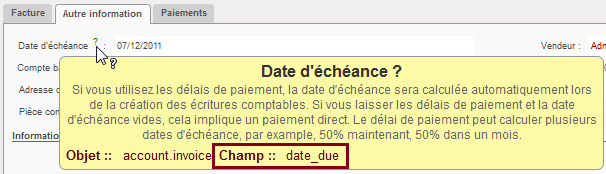 Les 2 champs sont insérés dans le documentIl est possible d’afficher le nom du champ ou son contenu grâce aux fonctions de conversion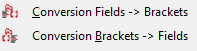 Ajout d’une expression calculéeLa saisie de l’expression doit respecter une syntaxe précise. il faut contrôler le nom des champs dans le rapport (ex : o.amount_total avec un o.)Il est possible d’arrondir le calcul trouvé. Si notre arrondi est au dixième, l’expression s’affiche ainsi '%.2f'%(o.amount_total*0.3,)Envoi du rapport dans OpenErpUne fois le document terminé, il faut l’envoyer vers le serveur d’OpenErp. À ce stade, il est possible de modifier le nom du document et de préciser les préférences de format de fichier (OpenOffice, PDF ou HTML).Le correctif est immédiat dans OpenErp, et le document apparait immédiatement dans la rubrique RAPPORTSOpérationsOpérationsManipulationsLa gestion de documentsCréer un modèle de documentGestion des rapports – la créationCréer un nouveau rapportPour créer un nouveau rapport, il faut sélectionner OPEN A NEW REPORT puis choisir le modèle sur la base duquel il faut constituer ce nouveau rapportIci, le rapport va être intégré au module Vente, bons de commande Sales Order. À partir du formulaire, il est possible de repérer dans quel partie se trouve le rapport. Ici <Sale.Order>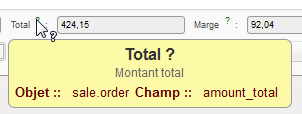 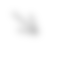 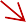 ce bouton permet d’ajouter un champ calculé dans le rapport.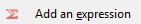 Par exemple, il faut afficher sur le bon de commande « 30% à verser à réception de la commande » en indiquant le montant  correspondant.Expression : insertion du champ calculéDisplayed Name : Nom du champ calculéEnvoi du rapport dans OpenERPIl convient de renseigner la fenêtre en changeant le nom du rapport.Il s’inscrit automatiquement dans OpenErpOpérationsOpérationsManipulationsLa gestion de documentsInstaller le module de gestion des modèles de documentsLe traitement des RAPPORTS suppose l’installation d’un module dans l’application OpenErp et d’un Plug-in dans OpenOffice sachant qu’OpenOffice sert à générer de nouveaux modèles de documents. L’utilisation d’un autre traitement de texte pour générer des rapports n’est pas possible.L’installation se fait par l’ADMINISTRATEUR qui dispose de tous les droits sur l’application. Il faut installer 2 composants avant d’utiliser l’éditeur de rapports :le module base_report_designer et base_report_creator dans la base de donnéesOpenErple  plug-in OpenOffice.org_Report_Designer  dans OpenOffice Installation du module dans OpenERPIl faut rechercher dans la liste des modules base_report_designer et base_report_creator puis vérifier s’il est installé. Si le module n’est pas installé, il faut le sélectionner pour prévoir son installation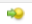 Les modules sont prêts à être installés, il faut maintenant appliquer les mises à jour pour finaliser l’installation.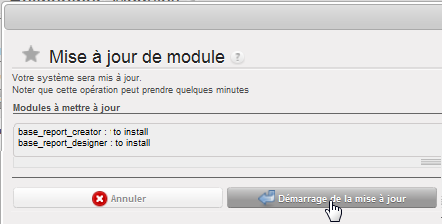  Installation le plug-in dans OpenOfficeIl convient de s’assurer qu’OpenOffice est bien installé sur le poste. Il faut rechercher openreport.zip fourni dans OpenErp.Administration>Paramétrage>Rapport>Concepteur  de  rapports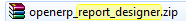 OpenOffice doit être lancé puis il faut le sélectionner dans le menu Outils>gestion des extensions Rechercher le fichier Zip pour l’installer. Quitter le logiciel et redémarrez-le.Un nouveau menu s’affiche dans la barre des menus  OpenOffice est prêt à gérer les rapports d’OpenErp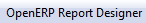 OpérationsOpérationsManipulationsConfiguration des bases de donnéesMise à jour des informations de la sociétéL’accès à la fiche se fait par le carnet d’adresses qu’il soit fournisseurs ou clients. Les coordonnées de la société figurent dans une fiche partenaire qui n’est ni client ni fournisseur. Le paramétrage est identique à celui d’une fiche classique.Configuration des bases de donnéesPersonnalisation des données de la sociétéSeul l’administrateur peut agir sur les informations générales de la société (base de données). Ce formulaire vient compléter les renseignements PARTENAIRE déjà saisis (nom, adresse, etc.).Il définit un modèle de présentation des documents standards (factures, offres commerciales, en-tête et pied de page).Outre les informations générales sur la société telles que le numéro de TVA intracommunautaire, les coordonnées bancaires, etc., le commentaire en cas de règlement en retard est personnalisable.Une fois les informations bancaires renseignées, le compte comptable et le journal sont créés automatiquement.Insertion du logoOpérationsManipulationsOpérationsManipulationsConfiguration des utilisateursGestion des utilisateurs Les groupesUne trentaine de groupes est préconfigurée dans OpenErp, il est toujours possible d’en créer d’autres. Ils correspondent aux principaux processus de l’organisation. Il suffit d’assigner ces groupes aux utilisateurs.Il est préférable de créer un groupe en fonction du process-métiers et non en fonction de l’employé (un groupe responsable des achats et un autre responsable des ventes même si cette fonction est occupée par la même personne).Il est aussi conseillé de créer plusieurs groupes de même nature mais avec des droits différents (ex : le responsable administratif et l’adjoint  administratif).Un groupe est attaché à un ou plusieurs utilisateurs …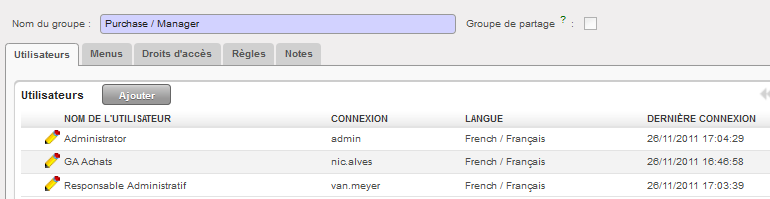 …..à un ou plusieurs menusLes menus sont hiérarchisés, il n’est donc pas nécessaire de supprimer les accès aux sous-menus. Si l’un des menus est masqué, les sous-menus le sont aussi.Les droits d’accès aux menus déterminent qui peut accéder à quel menu mais ils ne définissent pas ce que l’on peut faire une fois dans le menu.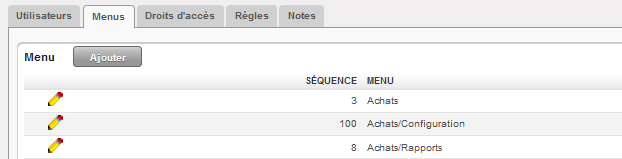 ….à des droits d’accès en lecture, écriture, création et suppressionLes contrôles des droits d’accès sur les objets donnent la possibilité de définir ce que l’utilisateur a le droit de faire avec les données auxquelles il a accès.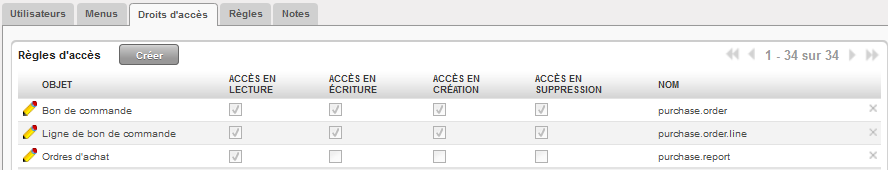 Si aucun groupe n’est assigné à un objet, tous les utilisateurs peuvent y avoir accès sans restriction.Accès en lecture : les données de l’objet sont lisiblesAccès en écriture : les données de l’objet sont modifiablesAccès en création : un nouvel enregistrement peut être créé dans la base de donnéesAccès en suppression : les données de l’objet peuvent être suppriméesOpérationsOpérationsManipulationsConfiguration des bases de donnéesNumérotation des documentsLes séquences permettent entre autres de configurer la numérotation des documents utilisés dans  l’application. Affichage de la liste des séquences.Les séquences sont préconfigurées lors de l’installation de la base de données mais il est possible de les modifier en fonction des besoins de l’entreprise.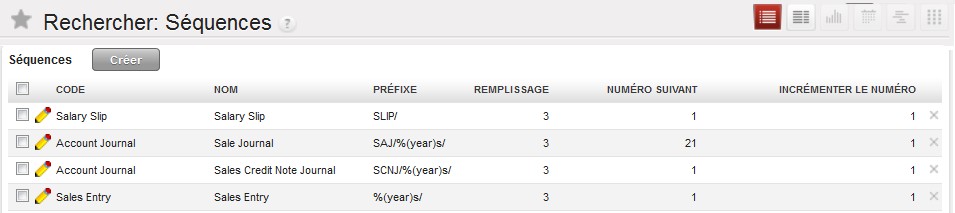 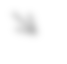 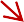 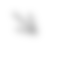  Modification d’une séquenceLe numéro de facturation est SAJ/ANNÉE/NUMÉRO INCRÉMENTÉ. À chaque nouvelle facture, le numéro est incrémenté de 1 sachant que le prochain sera SAJ/20N/021. Le remplissage correspond au nombre de chiffres de la numérotation incrémentée, un zéro est ajouté pour compléter la position requise..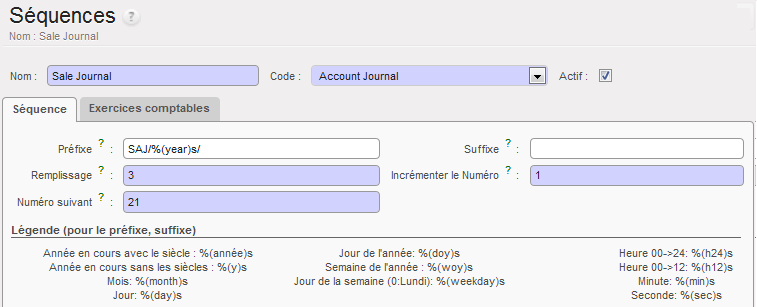 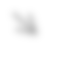 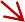 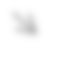 La syntaxe de la légende aide à modifier le préfixe ou suffixe du numéro.Par	exemple,	si	numérotation	voulue	est	FACAA/MM/00033	le	paramétrage	sera FAC%(years)s/%(month)s/  avec un remplissage de 5 et le numéro suivant 33.OpérationsOpérationsManipulationsConfiguration des utilisateursGestion des modulesLes fonctionnalités d’OpenErp sont contenues dans des modules. À l’installation, certains modules sont automatiquement ajoutés à l’application en fonction des choix de paramétrage ou lors d’une mise à jour.Une partie de ces modules ne sont pas forcément activés mais figurent dans l’application. D’autres peuvent être téléchargés sur le site d’OpenErp.Attention avant d’installer un nouveau module, il est prudent de faire une sauvegarde de votre base existante Installer un moduleLorsqu’un nouveau module est installé, une nouvelle fonctionnalité est mise en place dans l’application. L’installation peut se faire à partir d’une importation de module au format ZIP……….…….OU à partir de la base existante en cliquant sur PRÉVOIR L’INSTALLATION Mettre à jour le moduleL’installation du module est prévue, maintenant il faut activer la mise à jour pour terminer l’installation.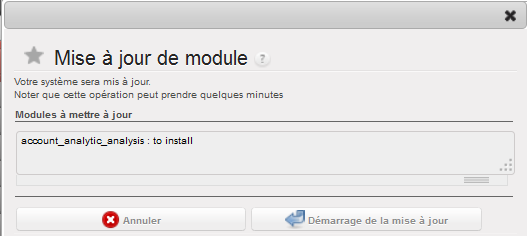  Vérification de l’installationVérifier l’installation du module, c’est voir si le complément de programme est installé.OpérationsOpérationsManipulationsConfiguration des utilisateursGestion des tableaux de bordCe menu permet la création de tableaux de bord ‘sur mesure’ en fonction des besoins l’utilisateurUn tableau de bord est une sélection de rapports déjà définis dans l’application. Il convient après avoir nommé le tableau de bord  d’y associer les rapports souhaités.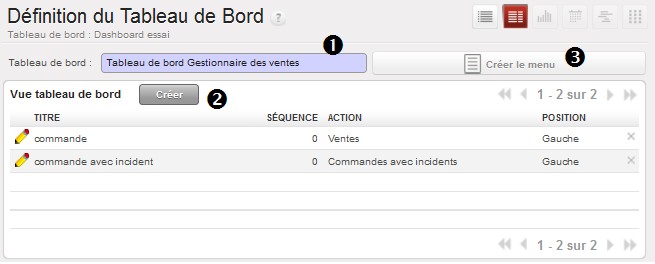 Lors de la sélection d’un rapport  dans la liste des rapports pré-définis, il faut nommer la vue, indiquer sa position sur le tableau puis l’ordre d’apparition (séquence). Si le champ séquence est laissé à zéro l’ordre correspond à celui de la liste de création.Dès que le tableau de bord est terminé, il faut créer une entrée dans le menu pour le visualiser. Cette entrée peut se faire en tant que menu ou sous-menu d’un menu existant.Le tableau de bord créé apparait dans le module VENTEOpérationsOpérationsManipulationsConfiguration des utilisateursGestion des menusCe menu permet de gérer et de configurer les éléments des menus notamment les appellations, l’affichage des tableaux de bord, etc. Recherche dans la liste des menusIl convient de rechercher dans la liste l’élément du menu à modifier. Ici, l’appellation PAIEMENTS CLIENTS doit être modifiée en RÈGLEMENTS CLIENTS. Modification du menu Le nom CUSTOMER PAYEMENT n’est pas traduit correctement. Il convient de modifier la traduction puis de la sauvegarder. La fiche est ensuite fermée. Le nom de menu est rectifié, il faut aussi changer le nom du formulaire en saisissant directement dans le champ, la traduction RÈGLEMENT CLIENT au lieu de PAIEMENT CLIENT Aperçu du menu et du formulaire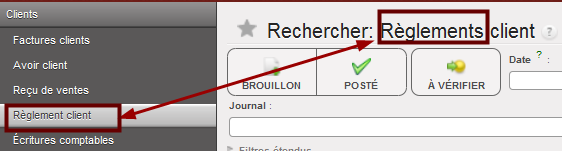  Modification du menu - tableau de bord Il est possible de ne pas afficher le tableau de bord dans un module ou d’en afficher un autre configuré en amont.Si l’ACTION est supprimée, elle n’apparait plus dans le menuOpérationsOpérationsManipulationsConfiguration des utilisateursGestion des languesOpen Erp est une application multi langues. Le choix de la langue peut se faire à la création de la base de données ou à contre coup dans le module <ADMINISTRATION>. Liste des languesLes langues installées dans la base s’affichent dans cette liste , l’anglais y figure par défaut. Il est possible de désactiver une langue pour la rendre indisponible tout en ne la supprimant pas de cette base, et de permettre la traduction des termes à la volée .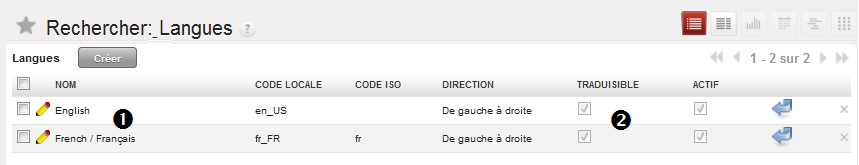 Un assistant permet de mettre à jour les nouveaux termes à traduire.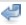  Installation d’une nouvelle langueDe nombreuses langues sont disponibles, il convient de les télécharger en utilisant l’assistant de  traduction.Il convient de sélectionner la langue  dans la liste, éventuellement de supprimer les traductions personnalisées existantes  puis de charger la traduction . Cette opération est longue et peut prendre quelques minutes.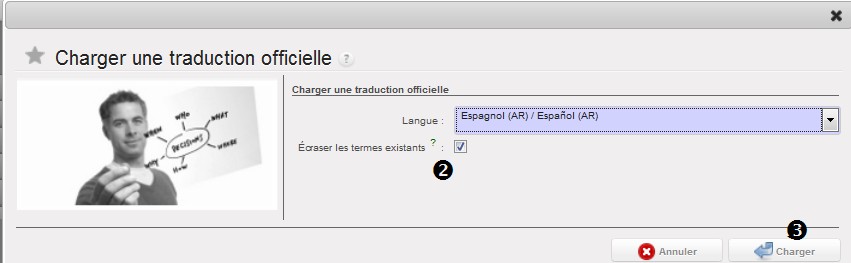 OpérationsOpérationsManipulationsConfiguration des utilisateursGestion des langues Changement de langueLe changement de langue s’opère dans les <PRÉFÉRENCES> de l’utilisateur. Chaque utilisateur peut personnaliser son interface en sélectionnant la langue qu’il souhaite dans la liste proposée.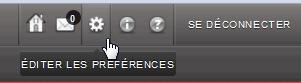 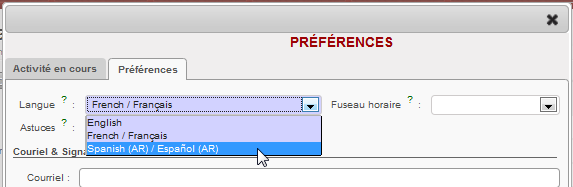 Tous les éléments de l’interface utilisateur s’affichent désormais en espagnol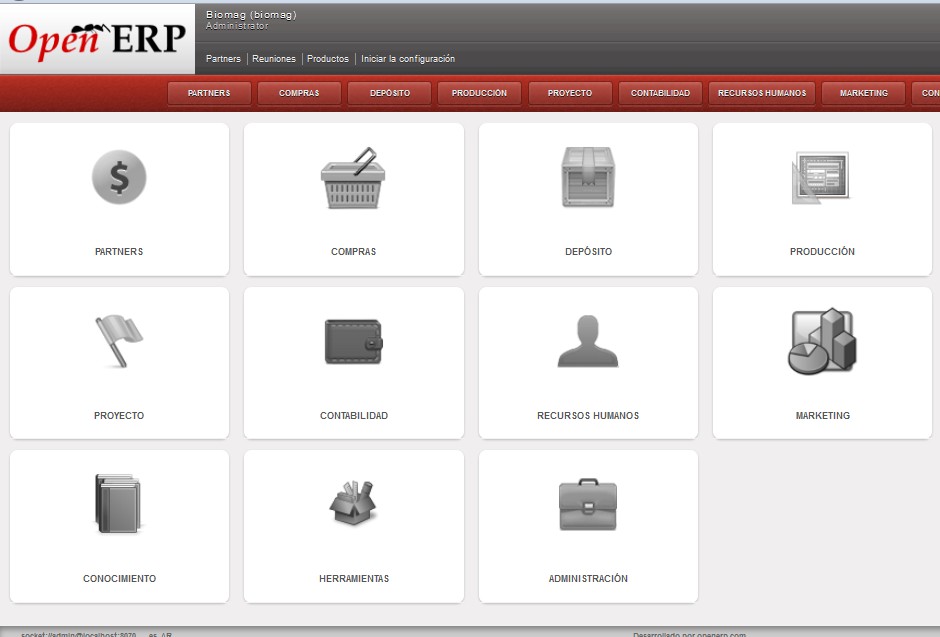 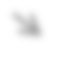 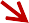 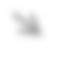  Comment imposer une seule langue à tous les utilisateurs ?Sélectionner la langue par défaut dans les <PRÉFÉRENCES> de l’administrateurDésactiver les langues inutiles sans les supprimer de la liste Comment traduire ponctuelle un terme de l’application ? se reporter à la FAQOpérationsOpérationsManipulationsConfiguration des utilisateursAffichage des champs d’une vue liste ATTENTION Faites une sauvegarde de la base avant toute manipulation.L’affichage des champs d’une liste est entièrement modifiable. Il suffit d’activer la fonction<GÉRER LES VUES> en MODE DÉVELOPPEUR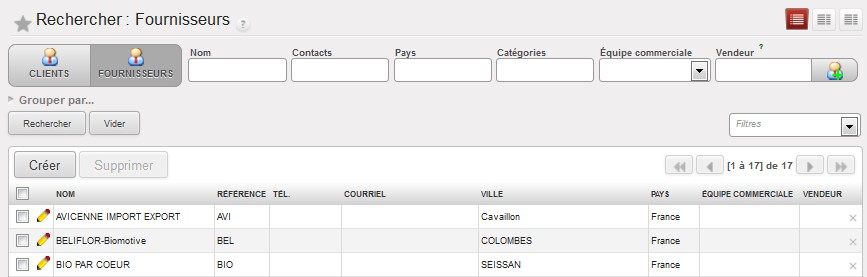 Il convient de cliquer sur  puis sur ACTIVER LE  MODE DÉVELOPPEURUne liste déroulante apparait, il suffit de sélectionner GÉRER LES VUES Modification des vuesIl faut sélectionner la vue <resp.partener_tree> puis cliquer sur MODIFIEROpérationsOpérationsManipulationsConfiguration des utilisateursAffichage des champs d’une vue liste Modification des vuesIl convient d’éditer la vue pour en modifier le contenu.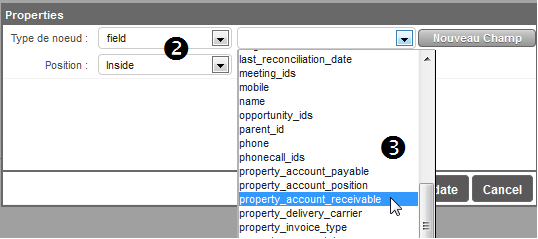  Ces boutons permettent d’ajouter , de supprimer	, de la place du champ dans la liste 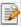 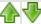  Les propriétés définissent le type d’action menée. Ici, un champ FIELD va être ajouté à la liste INSIDE Il faut ensuite choisir le champ dans la liste disponible. La vue se met à jour immédiatement.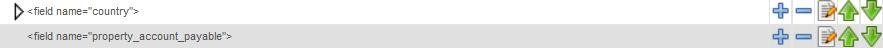  Vue modifiée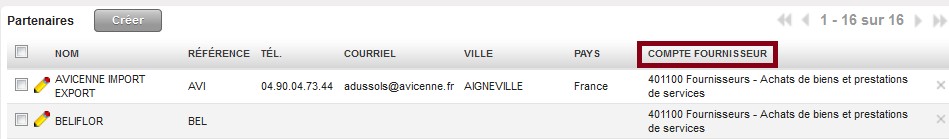  Astuce : il convient de se positionner sur l’élément pour faire apparaître le nom du champ en mode développeur  uniquement. Désactivation du mode développeurLa désactivation du mode développeur doit se faire en respectant la procédure ci-dessous car il n’existe pas de bouton pour désactiver le mode Se déconnecter d’OpenErp en cliquant sur DÉCONNEXION et non sur la de fermeture de fenêtre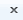  Vider le cache du navigateur Par exemple, sur FireFox : Option>Option>Avancée>réseau puis cliquer sur VIDER MAINTENANT Relancer OpenErp, la liste déroulante du mode développeur doit avoir disparuOpérationsOpérationsManipulationsCréation de la sociétéCréation de la société EN ADMINISTRATEURLe choix MANAGE DATABASES permet non seulement de créer mais aussi de supprimer, sauvegarder, restaurer ou modifier le mot de passe de la base. La fonctionnalité ‘restauration/sauvegarde’ ne fonctionne pas sous Windows. Il est donc indispensable d’utiliser PGUTIL pour sauvegarder ou restaurer   Le mot de passe par défaut est <admin>	À cocher pour récupérer les bases de la société de démonstration   Le mot de passe à définir	Création de la sociétéConfiguration de la sociétéL’assistant de paramétrage vous guide dans le choix des modules. Cette opération prend un certain tempsIl s’agit de sélectionner les modules utiles puis de cliquer sur INSTALLLes modules manquants pourront être importés par la suiteLes modules s’affichent au fur et à mesure de la configurationOpérationsOpérationsManipulationsManipulationsManipulationsManipulationsConservation des basesSuppression d’une base de donnéesLe choix MANAGE DATABASES permet non seulement de créer mais aussi de supprimer, sauvegarder, restaurer ou modifier le mot de passe de la base.Il convient de sélectionner la base de données à supprimer et de saisir le mot de passe. Il faut cliquer surDROP pour supprimer la baseIl faut confirmer la suppression de la base de donnéesLe choix MANAGE DATABASES permet non seulement de créer mais aussi de supprimer, sauvegarder, restaurer ou modifier le mot de passe de la base.Il convient de sélectionner la base de données à supprimer et de saisir le mot de passe. Il faut cliquer surDROP pour supprimer la baseIl faut confirmer la suppression de la base de donnéesLe choix MANAGE DATABASES permet non seulement de créer mais aussi de supprimer, sauvegarder, restaurer ou modifier le mot de passe de la base.Il convient de sélectionner la base de données à supprimer et de saisir le mot de passe. Il faut cliquer surDROP pour supprimer la baseIl faut confirmer la suppression de la base de donnéesLe choix MANAGE DATABASES permet non seulement de créer mais aussi de supprimer, sauvegarder, restaurer ou modifier le mot de passe de la base.Il convient de sélectionner la base de données à supprimer et de saisir le mot de passe. Il faut cliquer surDROP pour supprimer la baseIl faut confirmer la suppression de la base de donnéesConservation des basesModification du mot de passe super administrateurConservation des basesModification du mot de passe super administrateurIl s’agit ici de changer le mot de passe de l’application OpenErp. Veiller à ne pas oublier le mot de passe par la suite.Conservation des basesModification du mot de passe super administrateurIl s’agit ici de changer le mot de passe de l’application OpenErp. Veiller à ne pas oublier le mot de passe par la suite.Mot de passe Super AdministrateurConservation des basesModification du mot de passe super administrateurIl s’agit ici de changer le mot de passe de l’application OpenErp. Veiller à ne pas oublier le mot de passe par la suite.Conservation des basesModification du mot de passe super administrateurConservation des basesModification du mot de passe d’une base de donnéesIl faut se connecter à la base de données pour en changer son mot de passe puis cliquer sur PRÉFÉRENCESIl faut se connecter à la base de données pour en changer son mot de passe puis cliquer sur PRÉFÉRENCESIl faut se connecter à la base de données pour en changer son mot de passe puis cliquer sur PRÉFÉRENCESIl faut se connecter à la base de données pour en changer son mot de passe puis cliquer sur PRÉFÉRENCESConservation des basesSauvegarde / Restauration d’une base de données Pour sauvegarder ou restaurer des bases de données d’OpenErp V6, il faut utiliser l’utilitairePGUTIL, téléchargeable sur le site	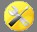 http://www.cerpeg.ac-versailles.fr/tice/OpenERP/OpenERP.htmhttp://www.pfinfo.fr/aidegen/  (espace téléchargements) Pour sauvegarder ou restaurer des bases de données d’OpenErp V6, il faut utiliser l’utilitairePGUTIL, téléchargeable sur le site	http://www.cerpeg.ac-versailles.fr/tice/OpenERP/OpenERP.htmhttp://www.pfinfo.fr/aidegen/  (espace téléchargements) Pour sauvegarder ou restaurer des bases de données d’OpenErp V6, il faut utiliser l’utilitairePGUTIL, téléchargeable sur le site	http://www.cerpeg.ac-versailles.fr/tice/OpenERP/OpenERP.htmhttp://www.pfinfo.fr/aidegen/  (espace téléchargements) Pour sauvegarder ou restaurer des bases de données d’OpenErp V6, il faut utiliser l’utilitairePGUTIL, téléchargeable sur le site	http://www.cerpeg.ac-versailles.fr/tice/OpenERP/OpenERP.htmhttp://www.pfinfo.fr/aidegen/  (espace téléchargements)OpérationsOpérationsManipulationsLa gestion des messages d’erreurCondition de règlement non renseignée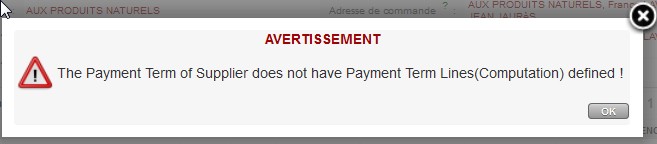 La gestion des messages d’erreurDroits utilisateur insuffisantsL’action demandée n’est pas possible, l’utilisateur ne dispose pas de droits suffisants. Par exemple, le gestionnaire des ventes ne peut pas demander la création d’une facture. Dans ce cas, il faut l’ajouter dans le profil Utilisateur par l’ ADMINISTRATEURLa gestion des messages d’erreurStock insuffisantLes stocks sont insuffisants mais ce n’est pas bloquant pour enregistrer le bon de commande client.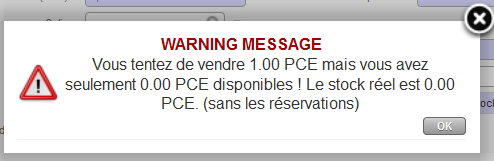 La gestion des messages d’erreurBon de livraison, demande de création de la facture impossibleLe responsable de l’entrepôt ne dispose pas des droits pour demander la facturation au responsable administratif.La gestion des messages d’erreurValidation de la factureL’échéance de paiement est mal paramétrée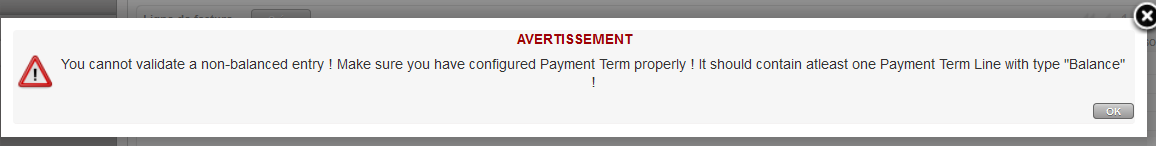 La gestion des messages d’erreurTarif de livraisonLe tarif de livraison ne peut pas être appliqué, les conditions ne sont pas remplies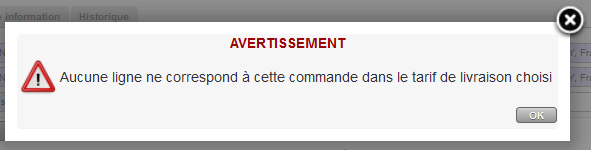 La gestion des messages d’erreurDevise secondaireCe message indique qu’une devise secondaire a été ajoutée dans la fiche du partenaire.Cette devise est bloquante pour la validation de la facture, il faut la supprimer dans la fiche client ou fournisseur.La gestion des messages d’erreurÉcriture comptable impossibleL’écriture dans un compte de type « A vue » est impossible. Il faut modifier le choix du compte comptable dans l’enregistrement ou modifier « A vue » dans le paramétrage du compte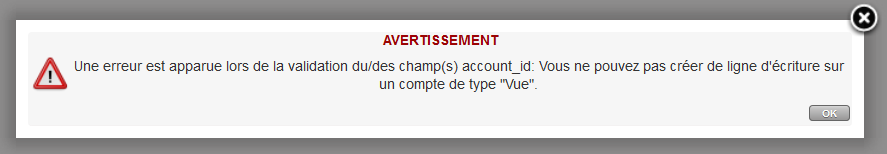 OpérationsOpérationsManipulationsQuestionnementsRapportsLe modèle modifié de la facture n’est pas pris en compte par le systèmeOpenErp permet de modifier une facture créée. Lorsque le PDF est généré la première fois, il est stocké en pièce jointe.Le problème est que si le PDF de la facture a déjà été généré, la modification n’est pas prise en compte. Pour régler ce problème, il faut supprimer des pièces jointes à la facture déjà émise.QuestionnementsComment effectuer une traduction ?La terminologie utilisée par OpenErp peut ne pas correspondre au terme exact en français ou qui convient le mieux à l’organisation. Cette fonctionnalité est très pratique pour adapter le logiciel aux besoins du métier. Ainsi, les utilisateurs retrouvent leur vocabulaire usuel ce qui optimise l’utilisation d’ OpenErp.La modification du terme nécessite au préalable d’être dans le formulaire où la modification doit se faire. Dans le menu contextuel de droite, cliquez sur TRADUIRE puis sélectionner dans la liste, les données à traduireSeul l’administrateur peut apporter les modificationsQuestionnementsTraduction ponctuelleLa traduction des attributs d'un objetSi un attribut d'un objet est traduisible alors le pictogramme est présent à droite de l'affichage de ce champ. Cliquer dessus pour ouvrir l'interface de traduction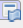 QuestionnementsTraduction ponctuelleLes utilisateurs peuvent intervenir directement sur l’élément à traduire en activant le menu contextuel de droit et en cliquant sur TRADUIRE.Il apparait alors la liste des champs traduits ou non, et la langue de traductionIl faut cliquer sur la source de traduction. Une fenêtre s’ouvre proposant la traduction.QuestionnementsMot de passe oubliéSeul l’administrateur peut changer le mot de passe de l’utilisateur. Administration  Utilisateurs UtilisateurOuvrir la fiche de l’utilisateur puis modifier le mot de passe.OpérationsOpérationsManipulationsQuestionnementsComment revenir sur une annulation de bon de livraison ?Le principe est de dupliquer le BL annulé et de le remettre en BL. Il en va de même pour une réception annulée. Recherche du bon de livraisonIl faut sélectionner le BL annulé dans la liste des bons de livraison clients Création du BL annuléIl faut dupliquer le BL annulé pour en créer une copie.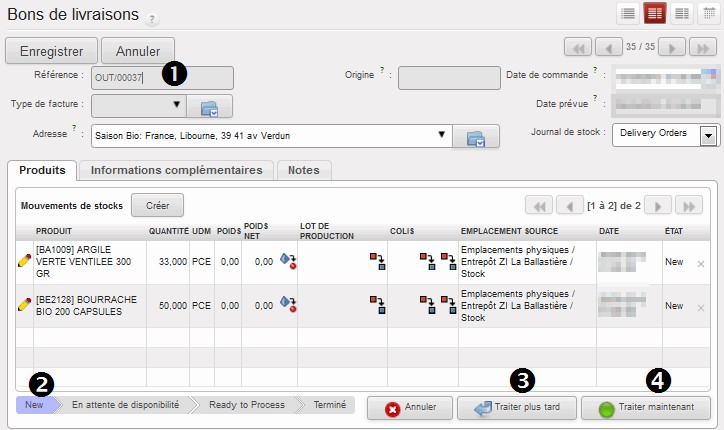  Un nouveau numéro de BL est automatiquement incrémenté. L’avancement du processus est sur NEW , ce qui confirme la création du nouveau BL. TRAITER PLUS TARD met le BL en attente de disponibilité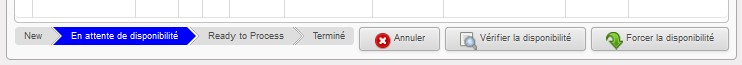  TRAITER MAINTENANT traite la livraison à savoir les articles sortent de stock et le BL est disponible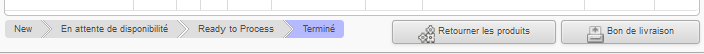 OpérationsOpérationsManipulationsQuestionnementsBC qui ne s’affiche pas dans la listeSi tous les BC n’apparaissent pas dans la liste, il convient de vérifier l’activation ou non des filtres.Autres filtresFiltres de statut de commandeLe bouton VIDER permet d’effacer tous les filtres de la liste.QuestionnementsBL qui ne s’affiche pas dans la listeIl convient de vérifier l’activation des filtres de la liste comme précédemment.Suppression des filtres